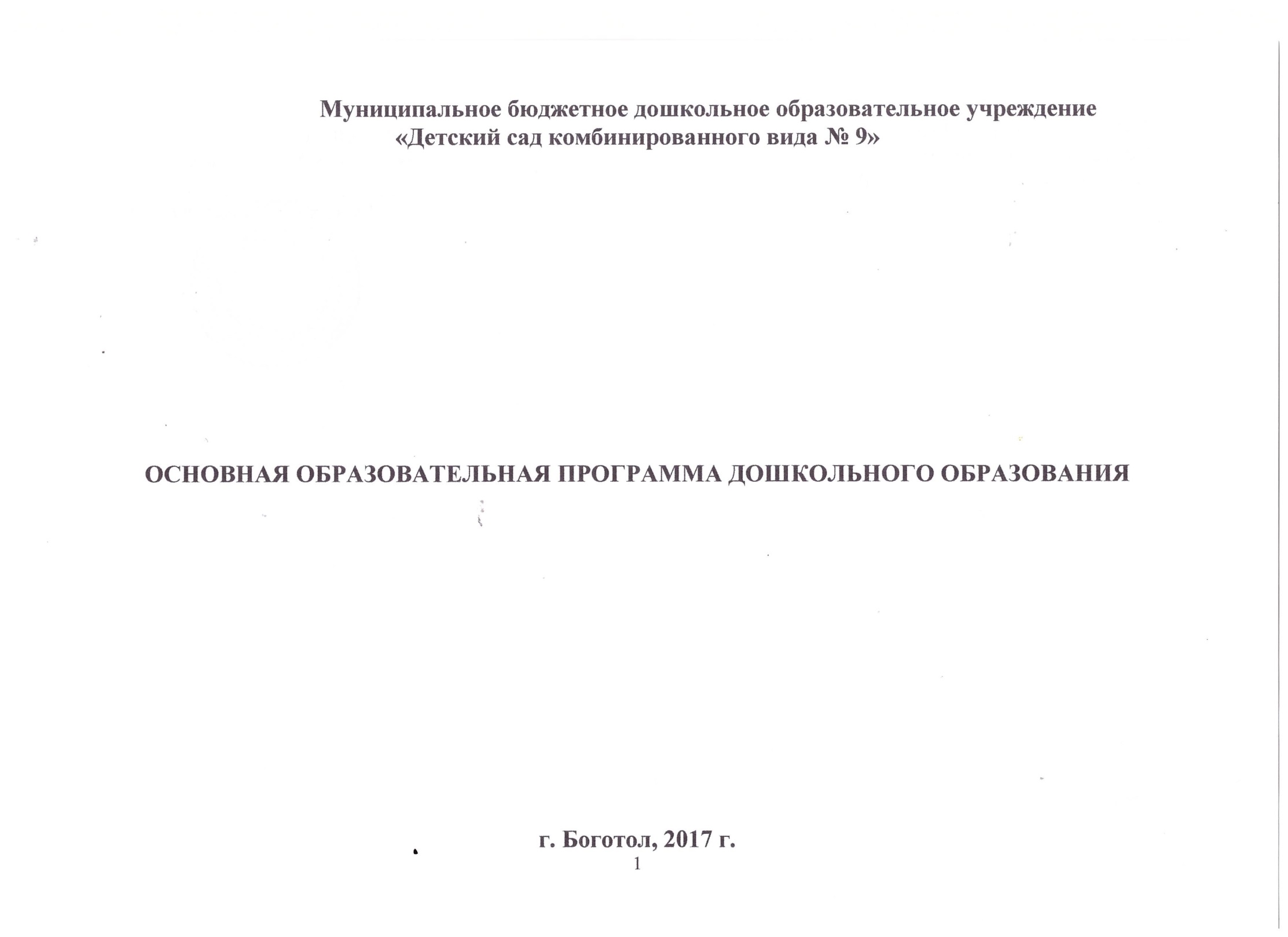 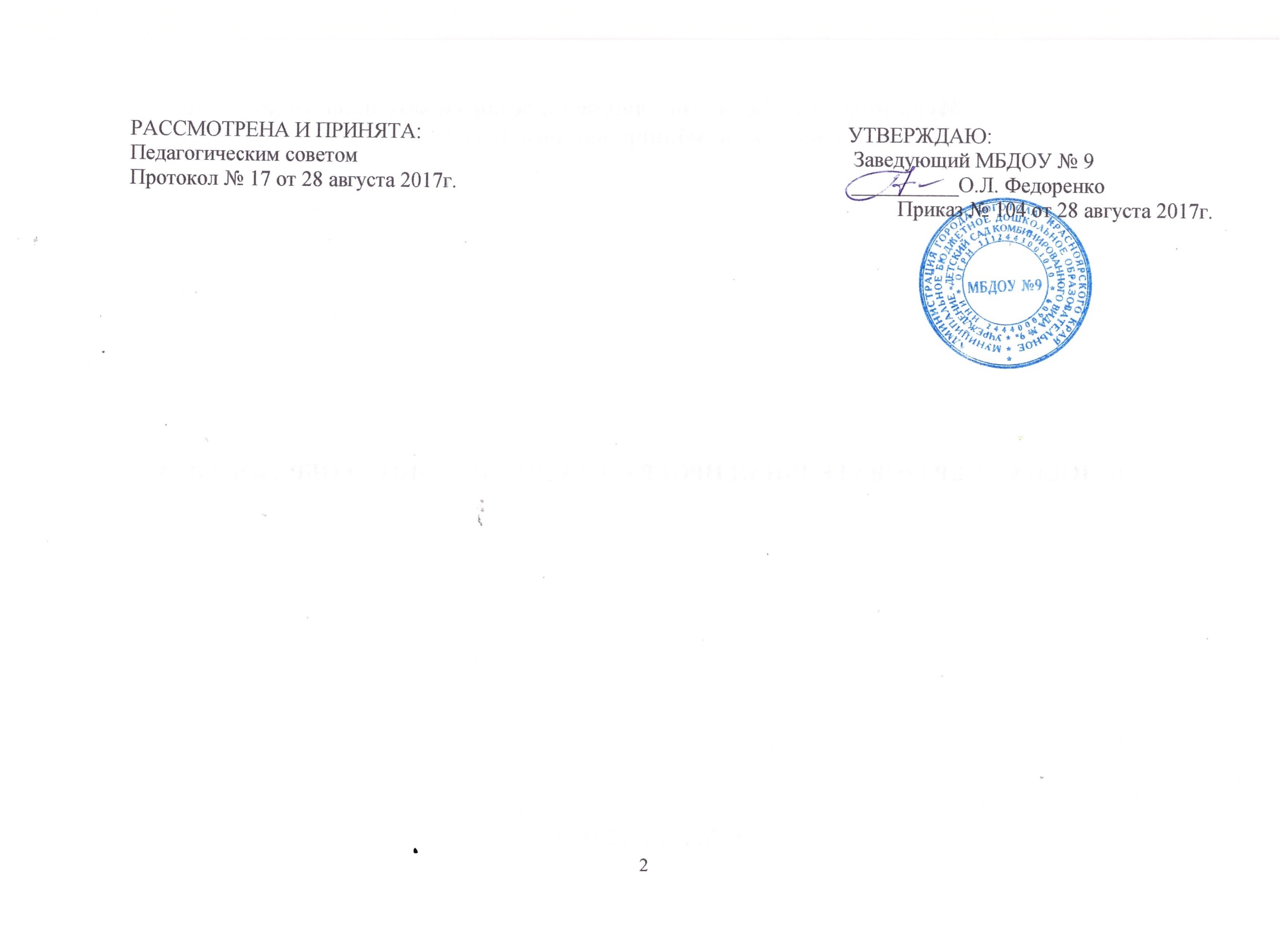 СодержаниеЦелевой раздел ПрограммыПояснительная записка………………………………………………………………………………....................................стр. 4 Планируемые результаты освоения Программы………………………………………………………………...................стр. 32Содержательный раздел ПрограммыОписание образовательной деятельности в соответствии с направлениями развития ребенка…………..………….....стр. 37 Образовательная область «Социально-коммуникативное развитие»………………………………………………....стр. 37Образовательная область «Познавательное развитие»…………………………………………….…………...............стр. 64Образовательная область «Речевое развитие»………………………………………………………..............................стр. 97Образовательная область «Художественно-эстетическое развитие»……………………………….............................стр. 119Образовательная область «Физическое развитие»……………………………………………………………...............стр. 163Описание вариативных форм, способов, методов и средств реализации Программы с учетом возрастных и индивидуальных особенностей воспитанников, специфики их образовательных потребностей и интересов................стр. 180Описание образовательной деятельности по профессиональной коррекции нарушений развития детей…………......стр. 192Особенности образовательной деятельности разных видов и культурных практик…………...……………...................стр. 210Способы и направления поддержки детской инициативы………………………………………………………………....стр. 218Особенности взаимодействия педагогического коллектива с семьями воспитанников………………………................стр. 221Иные характеристики содержания Программы …………………………………………….……………………………...стр. 230Организационный раздел ПрограммыОписание материально-технического обеспечения Программы……………………………………...........……………..стр. 243Обеспеченность методическими материалами и средствами обучения и воспитания………………………………….стр. 248Организация режима пребывания детей в ДОУ………………………….…………………………………………..…….стр. 257Особенности традиционных событий, праздников, мероприятий………………………………………………………..стр. 271Особенности организации развивающей предметно-пространственной среды…………………………..……………..стр. 278Дополнительный раздел Программы  4.1. Краткая презентация Программы……………………………………………………………………………………………....стр. 290ПриложенияПриложение 1. Примерное комплексно - тематическое планирование работы с детьми………………...……………..стр. 295Приложение 2. План работы со школой……………………………………………………………………..…...................стр. 3091. Целевой раздел ПрограммыПояснительная записка    Основная образовательная программа дошкольного образования – это нормативно-управленческий документ дошкольного учреждения, характеризующий специфику содержания образования, особенности организации воспитательно-образовательного процесса, характер оказываемых образовательных услуг, а так же: - определяет приоритеты в содержании образования и способствует интеграции и координации деятельности всех педагогов; - способствует взаимному «пронизыванию» различных видов предметности в разных видах и формах детской деятельности; - способствует накоплению опыта детей в организованной предметной среде; в специально продуманной и мотивированной самостоятельной деятельности; в реальном и опосредованном обучении; - обеспечивает реализацию права родителей на информацию об образовательных услугах ДОУ, право на выбор образовательных услуг и право на гарантию качества получаемых услуг.     Основная образовательная программа дошкольного образования (далее Программа) разработана в соответствии с федеральным государственным образовательным стандартом дошкольного образования и с учетом основной образовательной программы дошкольного образования, разработанной на основе «От рождения до школы» / Под редакцией Н.Е. Вераксы, Т.С. Комаровой, М.А. Васильевой – 3-е изд. испр. и доп. – М.: МОЗАИКА-СИНТЕЗ, 2016г./, а также парциальных образовательных программ:  «Цветные ладошки», «Умные пальчики» И.А. Лыкова, Москва: 2017г.; «Музыкальные шедевры» О.И. Радынова, Москва: 2016г.; «Приобщение детей к истокам русской народной культуры» О.Л. Князева, М.Д. Маханева, Санкт-Петербург: 2017г.; «Наш дом – природа» Н.А. Рыжова, Москва: 2016г.; «Юный эколог» С.Н. Николаева, Москва: 2017г.; «Программа логопедической работы по преодолению общего недоразвития речи у детей» Т.Б. Филичева, Г.В. Чиркина, Москва 2014г.; «Основы безопасности детей дошкольного возраста» Р.Б. Стеркина, О.Л. Князева, Москва: 2016г.; «Конструирование и художественный труд в детском саду» Л.В. Куцакова, Москва: 2017г.; «Программа развития речи детей дошкольного возраста в детском саду» О.С. Ушакова, Москва: 2016г.; «Воспитание ребенка – дошкольника развитого, образованного, смекалистого, инициативного, неповторимого, коммуникативного, активного. Модуль «Расту здоровым» В.Н. Зимонина, Москва: 2016г.; «Тропинка в экономику» А.Д. Шатова, Вентана граф 2017г.     Приоритетным направлением деятельности МБДОУ № 9 является физическое развитие детей. С целью реализации установленного приоритета деятельности коллективом проводится углубленная физкультурно - оздоровительная работа.     При разработке Программы учитывались следующие нормативные документы:- Федеральный закон от 29.12.2012 г. № 273-ФЗ «Об образовании в Российской Федерации», вступил в силу 01.09.2013 г.- Санитарно-эпидемиологические требования к устройству, содержанию и организации режима работы дошкольных образовательных организаций 2.4.1.3049-13  (утв. Постановлением Главного государственного санитарного врача РФ от 15.05.2013г № 26).- Приказ Министерства образования и науки РФ от 30 августа 2013 г. № 1014 «Об утверждении Порядка организации и осуществления образовательной деятельности по основным общеобразовательным программам – образовательным программам дошкольного образования» (Зарегистрировано в Минюсте России 26.09.2013 № 30038).- Приказ Министерства образования и науки РФ от 17.10.2013 г. № 1155 «Об утверждении Федерального государственного образовательного стандарта дошкольного образования» (Зарегистрировано в Минюсте РФ 14.11.2013 г. № 30384).- Приказ Министерства труда и социальной защиты РФ от 18.10.2013 г. № 544 «Об утверждении профессионального стандарта «Педагог (педагогическая деятельность в сфере дошкольного, начального общего, основного общего, среднего общего образования) (воспитатель, учитель)»».- Современная научная «Концепция дошкольного воспитания» (авторы В.В. Давыдов, В.А. Петровский и др.) о признании самоценности  дошкольного периода детства.- Конвенция о правах ребёнка (принятой резолюцией 44/25 Генеральной Ассамблеи от 20 ноября 1989 года).- Комментарии к ФГОС дошкольного образования. Минобрнауки России от 28 февраля 2014 года № 08-249.- Разъяснения Минобрнауки России о коррекционном и инклюзивном образовании детей 07.06.2013г. ИР – 535/07.- Устав МБДОУ № 9.     Содержание Программы включает совокупность пяти образовательных областей, которые обеспечивают социальную ситуацию развития личности ребенка. Программа направлена на создание условий развития дошкольников, открывающих возможности  для позитивной социализации ребёнка, его всестороннего личностного развития, развития инициативы и творческих способностей на основе сотрудничества с взрослыми и сверстниками в соответствующих дошкольному возрасту видам деятельности. Программа включает обязательную часть и часть, формируемую участниками образовательных отношений. Обе части являются взаимодополняющими и необходимыми с точки зрения реализации требований Федерального государственного образовательного стандарта дошкольного образования (далее – ФГОС ДО).     Особенности осуществления образовательного процесса в МБДОУ № 9:1. Ребенок и взрослый – оба субъекты взаимодействия. 2. Во взаимодействии активность ребенка важнее, чем активность взрослого.3. Основная деятельность – это детские виды деятельности (игровая, коммуникативная, познавательно-исследовательская,  чтение, продуктивная (изобразительная, конструктивная и др.), трудовая (самообслуживание и элементарный бытовой труд в помещении и на улице); музыкально-художественная, двигательная).4. Основная модель организации образовательного процесса – совместная деятельность взрослого и ребенка.5. Основные формы работы с детьми – рассматривание, наблюдения, беседы, разговоры, экспериментирование, исследования, коллекционирование, чтение, реализация проектов, мастерская и другие.6. Применяются опосредованные методы обучения (при частичном использовании прямых).7. Мотивы образования - интересы детей к этим видам деятельности.8. Взрослый, уважая ребенка, его состояние, настроение, предпочтение и интересы, предоставляет ему возможность выбора участвовать или не участвовать вместе с другими детьми в совместном деле.9. Образовательный процесс предполагает внесение изменений (корректив) в планы, программы с учетом потребностей и интересов детей.      Образовательный процесс в МБДОУ № 9 осуществляется на русском языке.     Программа может корректироваться в связи с изменениями: нормативно-правовой базы МБДОУ № 9, образовательного запроса родителей, видовой структуры групп.     Цели и задачи реализации Программы     Цели реализации Программы: - создание благоприятных условий для полноценного проживания ребенком дошкольного детства, развитие личности детей дошкольного возраста в различных видах общения и деятельности с учетом их возрастных, индивидуальных  психологических и физиологических особенностей,  формирование основ базовой культуры личности, всестороннее развитие психических и физических качеств в соответствии с возрастными и индивидуальными особенностями, подготовка к жизни в современном обществе, формирование предпосылок к учебной деятельности, обеспечение безопасности жизнедеятельности дошкольника.- коррекция и развитие всех компонентов языковой системы в группах компенсирующей направленности для детей с общим недоразвитием речи.     Особое внимание в Программе уделяется развитию личности ребенка, сохранению и укреплению здоровья детей, а также воспитанию у дошкольников таких качеств, как патриотизм, активная жизненная позиция, творческий подход в решении различных жизненных ситуаций, уважение к традиционным ценностям (в том числе к национальным традициям Красноярского края).     Задачи реализации Программы:• Охрана и укрепление физического и психического здоровья детей, в том числе их эмоционального благополучия и своевременном всестороннем развитии каждого ребенка. • Обеспечение равных возможностей для полноценного развития каждого ребенка в период дошкольного детства независимо от места жительства, пола, нации, языка, социального статуса, психофизиологических и других особенностей детей (в том числе ограниченных возможностей здоровья).• Обеспечение преемственности целей, задач и содержания образования, реализуемых в рамках образовательных программ различных уровней, исключающую умственные и физические перегрузки в содержании образования детей дошкольного возраста, обеспечивающую отсутствие давления предметного обучения. • Создание  благоприятных условия развития детей в соответствии с их возрастными и индивидуальными особенностями и склонностями, развитие способностей и творческого потенциала каждого ребенка как субъекта отношений с самим собой, другими детьми, взрослыми и миром. • Объединение обучения и воспитания в целостный образовательный процесс на основе духовно-нравственных и социокультурных ценностей и принятых в обществе правил и норм поведения в интересах человека, семьи, общества.• Формирование общей культуры личности детей, в том числе ценностей здорового образа жизни, развития их социальных, нравственных, эстетических, интеллектуальных, физических качеств, инициативности, самостоятельности и ответственности ребенка, формирование предпосылок учебной деятельности.• Обеспечение вариативности использования образовательного материала, позволяющей развивать творчество в соответствии с интересами и наклонностями каждого ребенка.• Формирование социокультурной среды, соответствующей возрастным, индивидуальным, психологическим и физиологическим особенностям детей.• Обеспечение психолого-педагогической поддержки семьи и повышения компетентности родителей (законных представителей) в вопросах развития и образования, охраны и укрепления здоровья детей.•• Максимальное использование разнообразных видов детской деятельности, их интеграция в целях повышения эффективности воспитательно-образовательного процесса.•• Уважительное отношение к результатам детского творчества.•• Формирование ценностных представлений дошкольников о своей семье, городе Боготоле, Красноярском крае, стране России. •• Формирование основ финансовой грамотности у дошкольников.•• Обеспечение коррекции недостатков в развитии детей с общим недоразвитием речи, оказание помощи детям в освоении Программы.      Решение обозначенных в Программе целей и задач воспитания достигается при систематической и целенаправленной поддержке педагогом различных форм детской активности и инициативы, начиная с первых дней пребывания ребенка в дошкольном образовательном учреждении. Педагогическое мастерство каждого воспитателя, его культура обеспечат уровень общего развития, которого достигнет ребенок, степень прочности приобретенных им нравственных качеств. Заботясь о здоровье и всестороннем воспитании детей, педагоги совместно с семьей стремятся сделать счастливым детство каждого ребенка.     Для успешной реализации Программы должны быть обеспечены следующие психолого-педагогические условия: уважение педагогов к человеческому достоинству воспитанников, формирование и поддержка их положительной самооценки, уверенности в собственных возможностях и способностях использование в образовательном процессе форм и методов работы с детьми, соответствующих их возрастным и индивидуальным особенностям (недопустимость, как искусственного ускорения, так и искусственного замедления развития детей);построение образовательного процесса на основе взаимодействия взрослых с детьми, ориентированного на интересы и возможности каждого ребёнка и учитывающего социальную ситуацию его развития;поддержка педагогами положительного, доброжелательного отношения детей друг к другу и взаимодействия детей друг с другом в разных видах деятельности; поддержка инициативы и самостоятельности детей в специфических для них видах деятельности;возможность выбора детьми материалов,  видов активности, участников совместной деятельности и общения;защита детей от всех форм физического и психического насилия;поддержка Организацией и педагогами родителей дошкольников в воспитании детей, охране и укреплении их здоровья, вовлечение семей воспитанников непосредственно в образовательный процесс.     Принципы и подходы к формированию Программы     В Программе на первый план выдвигается развивающая функция образования, обеспечивающая становление личности ребенка и ориентирующая педагога на его индивидуальные особенности, что соответствует современной «Концепции дошкольного воспитания» (авторы В.В. Давыдов, В.А. Петровский и др.) о признании самоценности дошкольного периода детства.      Программа построена на позициях гуманно-личностного отношения к ребенку и направлена на его всестороннее развитие, формирование духовных и общечеловеческих ценностей, а также способностей и интегративных качеств.      В Программе отсутствуют жесткая регламентация знаний детей и предметный центризм в обучении.     При разработке Программы авторы опирались на лучшие традиции отечественного дошкольного образования, его фундаментальность: комплексное решение задач по охране и укреплению здоровья детей, всестороннее воспитание, амплификацию (обогащение) развития на основе организации разнообразных видов детской творческой деятельности.    Особая роль в Программе уделяется игровой деятельности как ведущей в дошкольном детстве (А.Н. Леонтьев, А.В. Запорожец, Д.Б. Эльконин и др.).      Авторы Программы основывались на важнейшем дидактическом принципе – развивающем обучении и на научном положении Л.С. Выготского о том, что правильно организованное обучение «ведет» за собой развитие. Воспитание и психическое развитие не могут выступать как два обособленных, независимых друг от друга процесса, но при этом «воспитание служит необходимой и всеобщей формой развития ребенка» (В.В. Давыдов). Таким образом, развитие в рамках Программы выступает как важный результат успешности воспитания и образования детей.      В Программе комплексно представлены все основные содержательные линии воспитания и образования ребенка.     Программа строится на принципе культуросообразности. Реализация этого принципа обеспечивает учет национальных ценностей и традиций в образовании, восполняет недостатки духовно-нравственного и эмоционального воспитания. Образование рассматривается как процесс приобщения ребенка к основным компонентам человеческой культуры (знание, мораль, искусство, труд).      Главный критерий отбора программного материала – его воспитательная ценность, высокий художественный уровень используемых произведений культуры (классической и народной – как отечественной, так и зарубежной), возможность развития всесторонних способностей ребенка на каждом этапе дошкольного детства (Е.А. Флерина, Н.П. Сакулина, Н.А. Ветлугина, Н.С. Карпинская).       Принципы к формированию Программы:• Полноценное проживание ребенком всех этапов детства (младенческого, раннего и дошкольного возраста).• Обогащение (амплификация) детского развития.• Содействие и сотрудничество детей и взрослых, признание ребенка полноценным участником (субъектом) образовательных отношений.• Сотрудничество Организации с семьей.• Учет этнокультурной ситуации развития детей.• Построение образовательной деятельности на основе индивидуальных особенностей каждого ребенка, при котором сам ребенок становится активным в выборе содержания своего образования, становится субъектом образования.• Поддержка инициативы детей в различных видах деятельности.• Приобщение детей к социокультурным нормам, традициям семьи, общества и государства.• Формирование познавательных интересов и познавательных действий ребенка в различных видах деятельности.• Возрастная адекватность дошкольного образования (соответствие условий, требований, методов возрасту и особенностям развития детей).•• Строится с учетом принципа интеграции образовательных областей в соответствии с возрастными возможностями и особенностями воспитанников.•• Основывается на комплексно-тематическом принципе построения образовательного процесса.•• Предусматривает решение программных образовательных задач в совместной деятельности взрослого и детей и самостоятельной деятельности дошкольников не только в рамках непосредственно образовательной деятельности, но и при проведении режимных моментов.•• Допускает варьирование образовательного процесса в зависимости от региональных особенностей.•• Строится с учетом соблюдения преемственности между всеми возрастными дошкольными группами и между детским садом и начальной школой.•• Принцип гуманно-личностного отношения к ребенку и позволяет обеспечить развивающее обучение дошкольников, формирование базовых основ культуры личности детей, всестороннее развитие интеллектуально-волевых качеств, дает возможность сформировать у детей все психические процессы.•• Принцип единства диагностики и коррекции.      Программа формируется на основе:• культурно-исторического подхода;• личностно-ориентированного подхода;• деятельностного подхода;• социокультурного подхода;• комплексного подхода;Культурно-исторический подход определяет развитие ребенка как «…процесс формирования человека или личности, совершающийся путем возникновения на каждой ступени новых качеств, специфических для человека, подготовленным всем предшествующим ходом развития, но не содержащихся в готовом виде на более ранних ступенях» (Л.С. Выготский). Состояние развития никогда не определяется только его созревшей частью, или актуальным уровнем развития; необходимо учитывать и созревающие функции, или зону ближайшего развития, причем последней отводится главенствующая роль в процессе обучения, т.к. сегодняшняя зона ближайшего развития завтра станет для ребенка уровнем его актуального развития. Источником развития является среда. Одно и то же средовое воздействие по-разному сказывается на детях разного возраста в силу их различных возрастных особенностей. Обучение является движущей силой развития ребенка, или «обучение ведет за собой развитие», где обучение понимается в контексте понятия «зона ближайшего развития». В качестве основных условий полноценного развития ребенка выступают: общение между ребенком и взрослым и нормальное развитие (созревание и функционирование) нервной системы ребенка.Личностно-ориентированный подход предусматривает организацию образовательного процесса с учетом того, что развитие личности ребенка является главным критерием его эффективности. Механизм реализации личностно-ориентированного подхода – создание условий для развития личности на основе изучения ее задатков, способностей, интересов, склонностей с учетом признания уникальности личности, ее интеллектуальной и нравственной свободы, права на уважение.Деятельностный подход рассматривает деятельность наравне с обучением как движущую силу психического развития ребенка. В каждом возрасте существует своя ведущая деятельность, внутри которой возникают новые виды деятельности, развиваются психические процессы и возникают личностные новообразования (по А.Н. Леонтьеву, Д.Б. Эльконину, А.В. Запорожцу, В.В. Давыдову).Социокультурный подход предполагает необходимость формирования ценностного и на его основе ответственного отношения человека к окружающему миру, как основы для «вхождения» в Культуру; организацию такого образовательного процесса и создание такой образовательной среды, чтобы формирование личности протекало в контексте общечеловеческой культуры с учетом конкретных культурных условий жизнедеятельности человека; определение содержания образования на уровне содержания современной мировой культуры; организацию взаимодействия ребенка с миром Культуры: на всех уровнях (микро-, мезо-, макро-); в рамках всех возрастных субкультур (сверстники, старшие, младшие). Социокультурный подход опирается на учение о ценностях (аксиологию) и обусловлен объективной связью человека с культурой как системойценностей. На передний план выступает идея развития ребенка через присвоение общекультурных ценностей, понимание им природы и человека как величайших ценностей, желание жить в гармонии с окружающим миром в соответствии с его законами. Предполагается формирование культуросообразного содержания образования, воссоздание в образовательных структурах культурных образцов и норм жизни. Это означает ориентацию педагогического процесса на общечеловеческие культурные ценности, мировую и национальную духовную культуру. Элементы культуры, накопленной человечеством, не могут быть переданы ребенку в готовом виде через выработанные нормы и правила. Освоение культуры как системы ценностей должно проходить в специально организованной педагогом деятельности, в жизни ребенка на уровне культур. Особое внимание в образовательном процессе ДОУ следует уделить знакомству детей с традициями национальной культуры (народным календарем, обычаями, обрядами), несущими смысл. Фольклор, народные праздники, приметы, игры, сказки отражают особенности восприятия природы людьми,  помогают детям понять механизмы передачи из поколения в поколение опыта бережного отношения к природе, гармоничного взаимодействия с ней.Комплексный подход, обеспечивающий решение коррекционных, развивающих, воспитательных и оздоровительных задач благодаря тесному взаимодействию специалистов педагогического и медицинского профиля и родителей.     Значимые для разработки и реализации Программы характеристики, в том числе характеристики особенностей развития детей раннего и дошкольного возраста      Детский сад располагает физкультурной площадкой, на которой проходят занятия, соревнования, физкультурные праздники, находится тропинка здоровья; оборудованными прогулочными участками с верандами, уголком леса, участком по изучению ПДД, альпийской горкой, птичьим столбом. Участки детских площадок оснащены безопасным игровым и физкультурным оборудованием, песочницами, верандами. В детском саду для реализации основной образовательной программы дошкольного образования имеются групповые помещения, включающие в себя игровые, спальни, приемные, буфетные, туалетные комнаты (совмещенные с умывальными).     В детском саду находятся дети в основном  из социально благополучных семей. Преобладают дети из русскоязычных и полных семей, дети из семей служащих и рабочих. В образовательном процессе МБДОУ № 9 учитывается наличие воспитанников из семей мигрантов.      Обеспеченность педагогическими кадрами - 100%.      Численность контингента детей в МБДОУ определяется исходя из нормативной составляющей в соответствии с нормами СанПин. Прием детей осуществляется в группы общеразвивающей и компенсирующей направленности. Содержание Программы учитывает возрастные и индивидуальные особенности детей, воспитывающихся в детском саду. Общее количество групп - 13. Из них: 11 групп общеразвивающей направленности (из 11 - 2 группы для детей раннего возраста) и 2 группы компенсирующей направленности для детей с нарушением речевого развития - ОНР (в ней реализуется адаптированная основная образовательная программа дошкольного образования). Группы скомплектованы по одновозрастному принципу.          11 групп, в которых реализуется основная образовательная программа дошкольного образования, функционируют в режиме 5-дневной рабочей недели (12-часового пребывания детей): с 07.00ч. до 19.00ч. Группы компенсирующей направленности для детей с нарушением речевого развития (ОНР), в которой реализуется адаптированная основная образовательная программа дошкольного образования, функционирует в режиме 5-дневной рабочей недели (с 10,5 часовым пребыванием детей): с 7.30ч. до 18.00ч.     Детский сад находится в микрорайоне Южный города Боготола. На данном микроучастке находятся МБОУ СОШ № 6, Молодежный центр, филиал городской библиотеки. МБДОУ № 9 устанавливает партнерские отношения с учреждениями культуры и образования для реализации основной образовательной программы дошкольного образования в части, формируемой участниками образовательных отношений.     При организации образовательного процесса учитываются климатические условия: учет начала и окончания сезонных явлений, интенсивность их протекания, состав флоры и фауны, длительность светового дня, погодные условия. Режим пребывания детей в учреждении составляется на теплый период (с июня по август), на холодный период (с сентября по май). Отличие режимов на теплый и холодный периоды времени года заключаются в количестве и продолжительности прогулок, важно обеспечить достаточное пребывание детей на свежем воздухе в течение дня. В соответствии с режимами дня и временем года непосредственно образовательная деятельность проводится в МБДОУ № 9 с 1 сентября по 31 мая, исключая дни каникул и летний оздоровительный период.     Для разработки и реализации программы значимыми являются также социально-экономические условия: учет ведущих отраслей экономики Красноярского края обуславливает тематику ознакомления детей ДОУ с трудом взрослых.     Дошкольный возраст является важнейшим в развитии человека, так как он заполнен существенными физиологическими, психологическими и социальными изменениями. Характеристики особенностей развития детей раннего и дошкольного возраста являются приоритетными при разработке и реализации Программы.     Первая группа раннего возраста (от 1 года до 2 лет)     На втором году жизни развивается самостоятельность детей, формируется предметно-игровая деятельность, появляются элементы сюжетной игры. Общение с взрослыми носит ситуативно-деловой характер, затем характер делового сотрудничества. Совершенствуются восприятие, речь, наглядно-действенное мышление, чувственное познание действительности.     Ежемесячная прибавка в весе составляет 200-250 г, а в росте – 1 см. Продолжается совершенствование строения и функций внутренних органов, костной, мышечной и центральной нервной системы. Повышается работоспособность нервных клеток. Длительность каждого периода активного бодрствования у детей до полутора лет составляет 3-4 часа, у детей двух лет – 4-5,5 часа.     На развитие основных движений ребенка частично влияют пропорции его тела: короткие ноги, длинное туловище, большая голова. Малыш до полутора лет часто падает при ходьбе, не всегда может вовремя остановиться, обойти препятствие. Несовершенна и осанка. Вследствие недостаточного развития мышечной системы ребенку трудно долго выполнять однотипные движения, например, ходить с мамой «только за ручку». Для детей второго года жизни характерна высокая двигательная активность.     Постепенно совершенствуется ходьба. Дети учатся свободно передвигаться на прогулке: они взбираются на бугорки, ходят по траве, перешагивают через небольшие препятствия, например, палку, лежащую на земле. Исчезает шаркающая походка. В подвижных играх и на музыкальных занятиях дети выполняют боковые шаги, медленно кружатся на месте.     В начале второго года дети много и охотно лазают: взбираются на горку, на диванчики, а позже (приставным шагом) и на шведскую стенку, а также перелезают через бревно, подлезают под скамейку, пролезают через обруч. После полутора лет у малышей кроме основных развиваются и подражательные движения (мишке, зайчику).     В простых подвижных играх и плясках дети привыкают координировать свои движения и действия друг с другом (при участии не более 8-10 человек).      В разных видах деятельности обогащается сенсорный опыт. В процессе знакомства с предметами ребенок слышит названия форм (кубик, кирпичик, шарик, «крыша» - призма), одновременно воспринимая их (гладит предмет, обводит пальцем по контуру, стучит, бросает и т.п.) и уточняя физические качества. При этом происходит и ознакомление с основными фигурами (квадрат, четырехугольник, круг, треугольник). С помощью взрослого ребенок упражняется в установлении сходства и различий между предметами, имеющими одинаковые названия (большой красный мяч – маленький синий мяч, большой белый мишка – маленький черный мишка и т.д.).     При обучении и правильном подборе игрового материала дети осваивают действия с разнообразными игрушками: разборными (пирамиды, матрешки и др.), строительным материалом и сюжетными игрушками (куклы с атрибутами к ним, мишки). Эти действия ребенок воспроизводит по подражанию после показа взрослого.     Постепенно из отдельных действий складываются «цепочки», и малыш учится доводить предметные действия до результата: заполняет колечками всю пирамиду, подбирая их по цвету и размеру, из строительного материала возводит по образцу, а затем по памяти забор, паровозик, башенку и другие несложные постройки.     Значительные перемены происходят и в действиях с сюжетными игрушками. Дети начинают переносить разученное действие с одной игрушкой (кукла) на другие (мишки, зайки); они активно ищут предмет, необходимый для завершения действия (одеяло, чтобы уложить куклу спать, мисочку, чтобы накормить мишку).      Воспроизводя подряд 2-3 действия, они сначала не ориентируются на то, как это бывает в жизни: спящую куклу, например, вдруг начинают катать на машинке. К концу второго года жизни в игровых действиях детей уже отражается привычная им жизненная последовательность: погуляв с куклой, кормят ее и укладывают спать.      Бытовые действия с сюжетными игрушками дети воспроизводят на протяжении всего периода дошкольного детства. Но при этом дети 3-5 лет и старше усваивают из каждого действия «многозвеньевой ритуал». Перед едой кукле вымоют руки, завяжут салфетку, проверят, не горяча ли каша, кормить будут ложкой, а пить дадут из чашки. Всего этого на втором году жизни нет. Ребенок просто подносит миску ко рту куклы. Аналогично он поступает и в других ситуациях. Этими особенностями объясняется простота подбора сюжетных игрушек и атрибутов к ним.      На втором году жизни из отдельных действий складываются элементы деятельности, свойственной дошкольному детству: предметная с характерным для нее сенсорным уклоном, конструктивная и сюжетная игра. В предметной деятельности появляются соотносящие и орудийные действия.     Успехи в развитии предметно-игровой деятельности сочетаются с ее неустойчивостью. Имея возможность приблизиться к любому предмету, попавшему в поле зрения, ребенок бросает то, что держит в руках, и устремляется к нему. Постепенно он с помощью взрослого учится доводить начатое до конца, добиваясь результата.     Второй год жизни – период интенсивного формирования речи. Связи между предметом, действием и словом, их обозначающими, формируются в 6-10 раз быстрее, чем в конце первого года жизни.     Дети усваивают названия предметов, действий, обозначения некоторых качеств и состояний. Благодаря этому можно организовать деятельность и поведение малышей, формировать и совершенствовать восприятие, в том числе составляющие основу сенсорного воспитания.     В процессе разнообразной деятельности с взрослыми дети усваивают, что одно и то же действие может относиться к разным предметам: «надень шапку, надень колечки на пирамидку» и т.д. Важным приобретением речи и мышления являются формирующаяся на втором году жизни способность общения.  Слово в сознании ребенка начинает ассоциироваться не с одним предметом, а обозначать все предметы, относящиеся к этой группе, несмотря на различия по цвету, размеру и даже внешнему виду (кукла большая и маленькая, голышом и одетая, кукла-мальчик и кукла-девочка). Способность обобщения позволяет детям узнавать предметы, изображенные на картинке, в то время как в начале года на просьбу показать какой-либо предмет малыш ориентировался на случайные несущественные признаки. Так, словом «кх» он мог обозначать и кошку, и меховой воротник.     Малыш привыкает к тому, что между предметами существуют разные связи, а взрослые и дети действуют в разных ситуациях, поэтому ему понятны сюжетные инсценировки (показ игрушек, персонажей кукольного театра).     Впечатления от таких показов, заинтересованного рассматривания сохраняются в памяти. Поэтому дети старше полутора лет способны поддерживать диалог-воспоминание с взрослым о недавних событиях или вещах, связанных с их личным опытом: «Кто гулял?» - «Что видели?» - «Собачку». – «Кого кормили зернышками?» - «Птичку».      Активный словарь на протяжении года увеличивается неравномерно. К полутора годам он равен примерно 20-30 словам. После 1 года 8-10 месяцев происходит скачок, развивается активно используемый словарь. В нем много глаголов и существительных, встречаются простые прилагательные и наречия (там, тут, туда и т.д.), а также предлоги.     Упрощенные слова (ту-ту, ав-ав) заменяются обычными, пусть и не совершенными в фонетическом отношении. После полутора лет ребенок чаще всего воспроизводит контур слова (разное число слогов), наполняя его звуками-заместителями, более или менее близкими по звучанию слышимому образцу.     Попытки улучшить произношение, повторяя слово за взрослым, в этом возрасте не приносят успеха. Это становится возможным лишь на третьем году жизни. Ребенок в большинстве случаев после полутора лет правильно произносит губно-губные звуки (п, б, м), передние небноязычные (т, д, н), задние небноязычные (г, х). Свистящие, шипящие и сонорные звуки, а также слитные фонемы в словах, произносимых ребенком, встречаются крайне редко.     Вначале произносимое ребенком слово является целым предложением. Так, слова «бах, упала» в одних случаях обозначают, что малыш уронил игрушку, в других – что он сам упал и ушибся.     К полутора годам в высказываниях детей появляются двухсловные предложения, а в конце второго года обычным становится использование трех-, четырехсловных предложений.     Ребенок старше полутора лет активно обращается к взрослым с вопросами. Но выражает их преимущественно интонационно: «И я куся?» - то есть «Ира кушала?». Вопросительными словами дети пользуются реже, но могут спросить: «Где платок?», «Баба куда пошла?», «Это что?».     Дети учатся выполнять словесные просьбы взрослого в пределах видимой, наглядной ситуации.     На втором году жизни ребенок усваивает имена взрослых и детей, с которыми он общается повседневно, а также некоторые родственные отношения (мама, папа, бабушка). Он понимает элементарные человеческие чувства, обозначаемые словами «радуется», «сердится», «испугался», «жалеет». В речи появляются оценочные суждения: «плохой», «хороший», «красивый».     Совершенствуется самостоятельность детей в предметно-игровой деятельности и самообслуживании. Малыш постепенно овладевает умением самостоятельно есть любую пищу, умываться и мыть руки, приобретает навыки опрятности, аккуратности.     Расширяется ориентировка в ближайшем окружении. Знание того, как называются части помещения группы (мебель, одежда, посуда), помогает ребенку выполнять несложные (состоящие из одного, а к концу года из 2-3 действий) поручения взрослых. Постепенно он привыкает соблюдать элементарные правила поведения, обозначаемые словами «можно», «нельзя», «нужно». Общение с взрослыми носит деловой, объективно-направленный характер.     На втором году закрепляется и углубляется деловое сотрудничество с взрослым, потребность общения с ним по самым разным поводам. При этом к двум годам дети постепенно переходят от языка жестов, мимики, выразительных звукосочетаний к выражению просьб, желаний, предложений с помощью слов и коротких фраз. Так речь становится основным средством общения с взрослым, хотя в этом возрасте ребенок охотно говорит только с близкими, хорошо знакомыми ему людьми.     На втором году жизни между детьми сохраняется и развивается тип эмоционального взаимообщения. Они самостоятельно играют друг с другом (по двое-трое) в разученные ранее при помощи взрослого игры («Прятки», «Догонялки»).     Однако опыт взаимообщения у детей невелик, и основа его еще не сформирована. Имеет место непонимание со стороны предполагаемого партнера. Ребенок может расплакаться и даже ударить жалеющего его. Он активно протестует против вмешательства в свою игру.     Игрушка в руках другого гораздо интереснее для малыша, чем та, что стоит рядом. Отобрав игрушку у соседа, но не зная, что делать дальше, малыш просто бросает ее. Воспитателю следует пресекать подобные факты, чтобы у детей не пропало желание общаться.     Взаимообщение детей в течение дня возникает, как правило, в предметно-игровой деятельности и режимных процессах. Поскольку предметно-игровые действия и самообслуживание только формируются, самостоятельность, заинтересованность в их выполнении следует всячески оберегать.     Детей приучают соблюдать «дисциплину расстояния», и они сначала осваивают умение играть и действовать рядом, не мешая друг другу, а затем играть вместе по 2-3 человека, вести себя в группе соответствующим образов: не лезть в тарелку соседа, подвинуться на диванчике, чтобы мог сесть еще один ребёнок, не шуметь в спальне и т.д. При этом они пользуются простыми словами: «на» («возьми»), «дай», «пусти», «не хочу» и др.     На фоне «охраны» деятельности каждого малыша нужно формировать совместные действия. Сначала по подсказке взрослого, а к двум годам самостоятельно дети способны помогать друг другу: принести предмет, необходимый соседу для продолжения игры (кубики, колечки для пирамидки, одеяло для куклы). Подражая маме или воспитателю, один малыш пытается «накормить, причесать» другого.     Возможны несложные плясовые действия малышей парами на музыкальных занятиях.     Одним из главных приобретений второго года жизни можно считать совершенствование основных движений, особенно ходьбы. Подвижность ребенка порой даже мешает ему сосредоточиться на спокойных занятиях.     Наблюдается быстрое и разноплановое развитие предметно-игрового поведения, благодаря чему к концу пребывания детей во второй группе раннего возраста у них формируются компоненты всех видов деятельности, характерных для периода дошкольного детства.     Происходит быстрое развитие разных сторон речи и ее функций. Хотя темп развития понимания речи окружающих по-прежнему опережает умение говорить, в конце второго года активный словарь состоит уже из 200-300 слов. С помощью речи можно организовать поведение ребенка, а речь самого малыша становится основным средством общения с взрослым.     С одной стороны, возрастает самостоятельность ребенка во всех сферах жизни, с другой – он осваивает правила поведения в группе (играть рядом, не мешая другим, помогать, если это понятно и несложно). Все это является основой для развития в будущем совместной игровой деятельности. Вторая группа раннего возраста (от 2 до 3 лет)     На третьем году жизни дети становятся самостоятельнее. Продолжают развиваться предметная деятельность, деловое сотрудничество ребенка и взрослого; совершенствуются восприятие, речь, начальные формы произвольного поведения, игры, наглядно-действенное мышление, в конце года появляются основы наглядно-образного мышления.     Развитие предметной деятельности связано с усвоением культурных способов действия с различными предметами. Совершенствуются соотносящие и орудийные действия.     Умение выполнять орудийные действия развивает произвольность, преобразуя натуральные формы активности в культурные на основе предлагаемой взрослыми модели, которая выступает в качестве не только объекта для подражания, но и образца, регулирующего собственную активность ребенка.     В ходе совместной с взрослыми предметной деятельности продолжает развиваться понимание речи. Слово отделяется от ситуации и приобретает самостоятельное значение. Дети продолжают осваивать названия окружающих предметов, учатся выполнять словесные просьбы взрослых, ориентируясь в пределах ближайшего окружения.     Количество понимаемых слов значительно возрастает. Совершенствуется регуляция поведения в результате обращения взрослого к ребенку, который начинает понимать не только инструкцию, но и рассказ взрослых.     Интенсивно развивается активная речь детей. К трем годам они осваивают основные грамматические структуры, пытаются строить сложные и сложноподчиненные предложения, в разговоре с взрослыми используют практически все части речи. Активный словарь достигает примерно 1500-2500 слов.     К концу третьего года жизни речь становится средством общения ребенка со сверстниками. В этом возрасте у детей формируются новые виды деятельности: игра, рисование, конструирование.     Игра носит процессуальный характер, главное в ней – действия, которые совершаются с игровыми предметами, приближенными к реальности.      В середине третьего года жизни широко используются действия с предметами-заместителями.     Появление собственно изобразительной деятельности обусловлено тем, что ребенок уже способен сформулировать намерение изобразить какой-либо предмет. Типичным является изображение человека в виде «головонога» - окружности и отходящих от нее линий.     На третьем году жизни совершенствуются зрительные и слуховые ориентировки, что позволяет детям безошибочно выполнять ряд заданий: осуществлять выбор из 2-3 предметов по форме, величине и цвету; различать мелодии; петь.     Совершенствуется слуховое восприятие, прежде всего фонематический слух. К трем годам дети воспринимают все звуки родного языка, но произносят их с большими искажениями.     Основной формой мышления является наглядно-действенная. Ее особенность заключается в том, что возникающие в жизни ребенка проблемные ситуации разрешаются путем реального действия с предметами.     К концу третьего года жизни у детей появляются зачатки наглядно-образного мышления. Ребенок в ходе предметно-игровой деятельности ставит перед собой цель, намечает план действия и т.п.     Для детей этого возраста характерна неосознанность мотивов, импульсивность и зависимость чувств и желаний от ситуации. Дети легко заражаются эмоциональным состоянием сверстников. Однако в этот период начинает складываться и произвольность поведения. Она обусловлена  развитием орудийных действий и речи. У детей появляются чувства гордости и стыда, начинают формироваться элементы самосознания, связанные с идентификацией с именем и полом. Ранний возраст завершается кризисом трех лет. Ребенок осознает себя как отдельного человека, отличного от взрослого. У него формируется образ Я. Кризис часто сопровождается рядом отрицательных проявлений: негативизмом, упрямством, нарушением общения с взрослым и др. Кризис может продолжаться от нескольких месяцев до двух лет.Младшая группа (от 3 до 4 лет)     В возрасте 3-4 лет ребенок постепенно выходит за пределы семейного круга. Его общение становится внеситуативным. Взрослый становится для ребенка не только членом семьи, но и носителем определенной общественной функции. Желание ребенка выполнять такую же функцию приводит к противоречию с его реальными возможностями. Это противоречие разрешается через развитие игры, которая становится ведущим видом деятельности в дошкольном возрасте.       Главной особенностью игры является ее условность: выполнение одних действий с одними предметами предполагает их отнесенность к другим действиям с другими предметами. Основным содержанием игры младших дошкольников являются действия с игрушками и предметами-заместителями. Продолжительность игры небольшая. Младшие дошкольники ограничиваются игрой с одной-двумя ролями и простыми, неразвернутыми сюжетами. Игры с правилами в этом возрасте только начинают формироваться.     Изобразительная деятельность ребенка зависит от его представлений о предмете. В этом возрасте они только начинают формироваться. Графические образы бедны. У одних детей в изображениях отсутствуют детали, у других рисунки могут быть более детализированы. Дети уже могут использовать цвет.     Большое значение для развития мелкой моторики имеет лепка. Младшие дошкольники способны под руководством взрослого вылепить простые предметы.      Известно, что аппликация оказывает положительное влияние на развитие восприятия. В этом возрасте детям доступны простейшие виды аппликации.     Конструктивная деятельность в младшем дошкольном возрасте ограничена возведением несложных построек по образцу и по замыслу.     В младшем дошкольном возрасте развивается перцептивная деятельность. Дети от использования пред эталонов – индивидуальных единиц восприятия, переходят к сенсорным эталонам – культурно-выработанным средствам восприятия. К концу младшего дошкольного возраста дети могут воспринимать до 5 и более форм предметов и до 7 и более цветов, способны дифференцировать предметы по величине, ориентироваться в пространстве группы детского сада, а при определенной организации образовательного процесса – и в помещении всего дошкольного учреждения.     Развиваются память и внимание. По просьбе взрослого дети могут запомнить 3-4 слова и 5-6 названий предметов. К концу младшего дошкольного возраста они способны запомнить значительные отрывки из любимых произведений.     Продолжает развиваться наглядно-действенное мышление. При этом преобразования ситуаций в ряде случаев осуществляется на основе целенаправленных проб с учетом желаемого результата. Дошкольники способны установить некоторые скрытые связи и отношения между предметами.     В младшем дошкольном возрасте начинает развиваться воображение, которое особенно наглядно проявляется в игре, когда одни объекты выступают в качестве заместителей других.      Взаимоотношения детей обусловлены нормами и правилами. В результате целенаправленного воздействия они могут усвоить относительно большое количество норм, которые выступают основанием для оценки собственных действий и действий других детей.     Взаимоотношения детей ярко проявляются в игровой деятельности. Они скорее играют рядом, чем активно вступают во взаимодействие. Однако уже в этом возрасте могут наблюдаться устойчивые избирательные взаимоотношения. Конфликты между детьми возникают преимущественно по поводу игрушек. Положение ребенка в группе сверстников во многом определяется мнением воспитателя.     В младшем дошкольном возрасте можно наблюдать соподчинение мотивов поведения в относительно простых ситуациях. Сознательное управление поведением только начинает складываться; во многом поведение ребенка еще ситуативно. Вместе с тем можно наблюдать и случаи ограничения собственных побуждений самим ребенком, сопровождаемые словесными указаниями. Начинает развиваться самооценка, при этом дети в значительной мере ориентируются на оценку воспитателя. Продолжает развиваться также их половая идентификация, что проявляется в характере выбираемых игрушек и сюжетов.Средняя группа (от 4 до 5 лет)     В игровой деятельности детей среднего дошкольного возраста появляются ролевые взаимодействия. Они указывают на то, что дошкольники начинают отделять себя от принятой роли. В процессе игры роли могут меняться. Игровые действия начинают выполняться не ради них самих, а ради смысла игры. Происходит разделение игровых и реальных взаимодействий детей.     Значительное развитие получает изобразительная деятельность. Рисунок становится предметным и детализированным. Графическое изображение человека характеризуется наличием туловища, глаз, рта, носа, волос, иногда одежды и ее деталей. Совершенствуется техническая сторона изобразительной деятельности. Дети могут рисовать основные геометрические фигуры, вырезать ножницами, наклеивать изображения на бумагу и т.д.     Усложняется конструирование. Постройки могут включать 5-6 деталей. Формируются навыки конструирования по собственному замыслу, а также планирование последовательности действий.      Двигательная сфера ребенка характеризуется позитивными изменениями мелкой и крупной моторики. Развиваются ловкость, координация движений. Дети в этом возрасте лучше, чем младшие дошкольники, удерживают равновесие, перешагивают через небольшие преграды. Усложняются игры с мячом.     К концу среднего дошкольного возраста восприятие детей становится более развитым. Они оказываются способными назвать форму, на которую похож тот или иной предмет. Могут вычленять в сложных объектах простые формы и из простых форм воссоздать сложные объекты. Дети способны упорядочить группы предметов по сенсорному признаку – величине, цвету; выделить такие параметры, как высота, длина и ширина. Совершенствуется ориентация в пространстве.     Возрастает объем памяти. Дети запоминают до 7-8 названий предметов. Начинает складываться произвольное запоминание: дети способны принять задачу на запоминание, помнят поручения взрослых, могут выучить небольшое стихотворение и т.д.     Начинает развиваться образное мышление. Дети способны использовать простые схематизированные изображения для решения несложных задач. Дошкольники могут строить по схеме, решать лабиринтные задачи. Развивается предвосхищение. На основе пространственного расположения объектов дети могут сказать, что произойдет в результате их взаимодействияя. Однако при этом им трудно встать на позицию другого наблюдателя и во внутреннем плане совершить мысленное преобразование образа.     Для детей этого возраста особенно характерны известные феномены Ж. Пиаже: сохранение количества, объема и величины. Например, если им предъявить три черных кружка из бумаги и семь белых кружков из бумаги и спросить: «Каких кружков больше – черных или белых?», большинство ответят, что белых больше. Но если спросить: «каких больше – белых или бумажных?», ответ будет таким же – больше белых.     Продолжает развиваться воображение. Формируются такие его особенности, как оригинальность и произвольность. Дети могут самостоятельно придумать небольшую сказку на заданную тему.     Увеличивается устойчивость внимания. Ребенку оказывается доступной сосредоточенная деятельность в течение 15-20 минут. Он способен удерживать в памяти при выполнении каких-либо действий несложное условие.     В среднем дошкольном возрасте улучшается произношение звуков и дикция. Речь становится предметом активности детей. Они удачно имитируют голоса животных, интонационно выделяют речь тех или иных персонажей. Интерес вызывают ритмическая структура речи, рифмы.     Развивается грамматическая сторона речи. Дошкольники занимаются словотворчеством на основе грамматических правил. Речь детей при взаимодействии друг с другом носит ситуативный характер, а при общении с взрослым становится внеситуативной.     Изменяется содержание общения ребенка и взрослого. Оно выходит за пределы конкретной ситуации, в которой оказывается ребенок. Ведущим становится познавательный мотив. Информация, которую ребенок получает в процессе общения, может быть сложной и трудной для понимания, но она вызывает у него интерес.     У детей формируется потребность в уважении со стороны взрослого, для них оказывается чрезвычайно важной его похвала. Это приводит к их повышенной обидчивости на замечания. Повышенная обидчивость представляет собой возрастной феномен.     Взаимоотношения со сверстниками характеризуются избирательностью, которая выражается в предпочтениях одних детей другими. Появляются постоянные партнеры по играм. В группах начинают выделяться лидеры. Появляются конкурентность, соревновательность. Последняя важна для сравнения себя с другим, что ведет к развитию образа Я ребенка, его детализации.     Основные достижения возраста связаны с развитием игровой деятельности; появлением ролевых и реальных взаимодействий; с развитием изобразительной деятельности; конструированием по замыслу, планированием; совершенствованием восприятия, развитием образного мышления и воображения, эгоцентричностью познавательной позиции; развитием памяти, внимания, речи, познавательной мотивации; формированием потребности в уважении со стороны взрослого, появлением обидчивости, конкурентности, соревновательности со сверстниками; дальнейшим развитием образа Я ребенка, его детализацией.Старшая группа (от 5 до 6 лет)     Дети шестого года жизни уже могут распределять роли до начала игры и строить свое поведение, придерживаясь роли. Игровое взаимодействие сопровождается речью, соответствующей и по содержанию, и интонационно взятой роли. Речь, сопровождающая реальные отношения детей, отличается от ролевой речи. Дети начинают осваивать социальные отношения и понимать подчиненность позиций в различных видах деятельности взрослых, одни роли становятся для них более привлекательными, чем другие. При распределении ролей могут возникать конфликты, связанные с субординацией ролевого поведения. Наблюдается организация игрового пространства, в котором выделяются смысловой «центр» и «периферия». (В игре «Больница» таким центром оказывается кабинет врача, в игре «Парикмахерская» - зал стрижки, а зал ожидания выступает в качестве периферии игрового пространства). Действия детей в играх становятся разнообразными.     Развивается изобразительная деятельность детей. Это возраст наиболее активного рисования. В течение года дети способны создать до двух тысяч рисунков. Рисунки могут быть самыми разными по содержанию: это и жизненные впечатления детей, и воображаемые ситуации, и иллюстрации к фильмам и книгам. Обычно рисунки представляют собой схематичные изображения различных объектов, но могут отличаться оригинальностью композиционного решения, передавать статичные и динамичные отношения. Рисунки приобретают сюжетный характер; достаточно часто встречаются многократно повторяющиеся сюжеты с небольшими или, напротив, существенными изменениями. Изображение человека становится более детализированным и пропорциональным. По рисунку можно судить о половой принадлежности и эмоциональном состоянии изображенного человека.      Конструирование характеризуется умением анализировать условия, в которых протекает эта деятельность. Дети используют и называют различные детали деревянного конструктора. Могут заменить детали постройки в зависимости от имеющегося материала. Овладевают обобщенным способом обследования образца. Дети способны выделять основные части предполагаемой постройки. Конструктивная деятельность может осуществляться на основе схемы, по замыслу и по условиям. Появляется конструирование в ходе совместной деятельности.     Дети могут конструировать из бумаги, складывая ее в несколько раз (два, четыре, шесть сгибаний); из природного материала. Они осваивают два способа конструирования: 1) от природного материала к художественному образу (ребенок «достраивает» природный материал до целостного образа, дополняя его различными деталями); 2) от художественного образа к природному материалу (ребенок подбирает необходимый материал, для того чтобы воплотить образ).     Продолжает совершенствоваться восприятие цвета, формы и величины, строения предметов; систематизируются представления детей. Они называют не только основные цвета и их оттенки, но и промежуточные цветовые оттенки; форму прямоугольников, овалов, треугольников. Воспринимают величину объектов, легко выстраивают в ряд – по возрастанию или убыванию – до 10 различных предметов.     Однако дети могут испытывать трудности при анализе пространственного положения объектов, если сталкиваются с несоответствием формы и их пространственного расположения. Это свидетельствует о том, что в различных ситуациях восприятие представляет для дошкольников известные сложности, особенно если они должны одновременно учитывать несколько различных и при этом противоположных признаков.     В старшем дошкольном возрасте продолжает развиваться образное мышление. Дети способны не только решить задачу в наглядном плане, но и совершить преобразования объекта, указать, в какой последовательности объекты вступят во взаимодействие и т.д. Однако подобные решения окажутся правильными только в том случае, если дети будут применять адекватные мыслительные средства. Среди них можно выделить схематизированные представления, которые возникают в процессе наглядного моделирования; комплексные представления, отражающие представления детей о системе признаков, которыми могут обладать объекты, а также представления, отражающие стадии преобразования различных объектов и явлений (представления о цикличности изменений): представления о смене времен года, дня и ночи, об увеличении и уменьшении объектов в результате различных воздействий, представления о развитии и т. д. Кроме того, продолжают совершенствоваться обобщения, что является основой словесно-логического мышления. В дошкольном возрасте у детей еще отсутствуют представления о классах объектов. Дети группируют объекты по признакам, которые могут изменяться, однако начинают формироваться операции логического сложения и умножения классов. Так. Например, старшие дошкольники при группировке объектов могут учитывать два признака: цвет и форму (материал) и т.д.     Как показали исследования отечественных психологов, дети старшего дошкольного возраста способны рассуждать и давать адекватные причинные объяснения, если анализируемые отношения не выходят за пределы их наглядного опыта.     Развитие воображения в этом возрасте позволяет детям сочинять достаточно оригинальные и последовательно разворачивающиеся истории. Воображение будет активно развиваться лишь при условии проведения специальной работы по его активизации.     Продолжают развиваться устойчивость, распределение, переключаемость внимания. Наблюдается переход от непроизвольного к произвольному вниманию.      Продолжает совершенствоваться речь, в том числе ее звуковая сторона. Дети могут правильно воспроизводить шипящие, свистящие и сонорные звуки. Развиваются фонематический слух, интонационная выразительность речи при чтении стихов в сюжетно-ролевой игре и в повседневной жизни.     Совершенствуется грамматический строй речи. Дети используют практически все части речи, активно занимаются словотворчеством. Богаче становится лексика: активно используются синонимы и антонимы.     Развивается связная речь. Дети могут пересказывать, рассказывать по картинке. Передавая не только главное, но и детали.     Достижения этого возраста характеризуются распределением ролей в игровой деятельности; структурированием игрового пространства; дальнейшим развитием изобразительной деятельности, отличающейся высокой продуктивностью; применением в конструировании обобщенного способа обследования образца; усвоением обобщенных способов изображения предметов одинаковой формы.      Восприятие в этом возрасте характеризуется анализом сложных форм объектов; развитие мышления сопровождается освоением мыслительных средств (схематизированные представления, комплексные представления, представления о цикличности изменений); развиваются умение обобщать, причинное мышление, воображение, произвольное внимание, речь, образ Я.Подготовительная к школе группа (от 6 до 7 лет)     В сюжетно-ролевых играх дети подготовительной к школе группы начинают осваивать сложные взаимодействия людей, отражающие характерные значимые жизненные ситуации, например, свадьбу, рождение ребенка, болезнь, трудоустройство и т.д.     Игровые действия детей становятся более сложными, обретают особый смысл, который не всегда открывается взрослому. Игровое пространство усложняется. В нем может быть несколько центров, каждый их которых поддерживает свою сюжетную линию. При этом дети способны отслеживать поведение партнеров по всему игровому пространству и менять свое поведение в зависимости от места в нем. Так, ребенок уже обращается к продавцу не просто как покупатель, а как покупатель-мама или покупатель-шофер и т.п. Исполнение роли акцентируется не только самой ролью, но и тем, в какой части игрового пространства эта роль воспроизводится. Например, исполняя роль водителя автобуса, ребенок командует пассажирам и подчиняется инспектору ГИБДД. Если логика игры требует появления новой роли, то ребенок может по ходу игры взять на себя новую роль, сохранив при этом роль, взятую ранее. Дети могут комментировать исполнение роли тем или иным участником игры.     Образы из окружающей жизни и литературных произведений, передаваемые детьми в изобразительной деятельности, становятся сложнее. Рисунки приобретают более детализированный характер, обогащается их цветовая гамма. Более явным становятся различия между рисунками мальчиков и девочек. Мальчики охотно изображают технику, космос, военные действия и т.п. Девочки обычно рисуют женские образы: принцесс, балерин, моделей и т.д. Часто встречаются и бытовые сюжеты: мама и дочка, комната и т.д.     Изображение человека становится еще более детализированным и пропорциональным. Появляются пальцы на руках, глаза, рот, нос, брови, подбородок. Одежда может быть украшена различными деталями.     При правильном педагогическом подходе у дошкольников формируются художественно-творческие способности к изобразительной деятельности.     К подготовительной к школе группе дети в значительной степени осваивают конструирование из строительного материала. Они свободно владеют обобщенными способами анализа как изображений, так и построек; не только анализируют основные конструктивные особенности различных деталей, но и определяют их форму на основе сходства со знакомыми им объемными предметами. Свободные постройки становятся симметричными и пропорциональными, их строительство осуществляется на основе зрительной ориентировки.     Дети быстро и правильно подбирают необходимый материал. Они достаточно точно представляют себе последовательность, в которой будет осуществляться постройка, и материал, который понадобится для ее выполнения; способны выполнять различные по степени сложности постройки как по собственному замыслу, так и по условиям.     В этом возрасте дети уже могут освоить сложные формы сложения из листа бумаги и придумывать собственные, но этому их нужно специально обучать. Данный вид деятельности не просто доступен детям – он важен для углубления их пространственных представлений.     Усложняется конструирование из природного материала. Дошкольникам уже доступны целостные композиции по определенному замыслу, которые могут передавать сложные отношения, включать фигуры людей и животных.     У детей продолжает развиваться восприятие, однако они не всегда могут одновременно учитывать несколько различных признаков.     Развивается образное мышление, однако воспроизведение метрических отношений затруднено. Это легко проверить, предложив детям воспроизвести на листе бумаги образец, на котором нарисованы девять точек, расположенных на одной прямой. Как правило, дети не воспроизводят метрические отношения между точками: при наложении рисунков друг на друга точки детского рисунка не совпадают с точками образца.     Продолжают развиваться навыки обобщения и рассуждения, но они в значительной степени ограничиваются наглядными признаками ситуации.     Продолжает развиваться воображение, однако часто приходится констатировать снижение развития воображения в этом возрасте в сравнении со старшей группой. Это можно объяснить различными впечатлениями, в том числе и средств массовой информации, приводящими к стереотипности детских образов.     Продолжает развиваться внимание дошкольников, оно становится произвольным. В некоторых видах деятельности время произвольного сосредоточения достигает 30 минут.     У дошкольников продолжает развиваться речь: ее звуковая сторона, грамматический строй, лексика. Развивается связная речь. В высказываниях детей отражаются как расширяющийся словарь, так и характер обобщений, формирующихся в этом возрасте. Дети начинают активно употреблять обобщающие существительные, синонимы, антонимы, прилагательные и т.д.     В результате правильно организованной образовательной работы у детей развиваются диалогическая и некоторые виды монологической речи.     В подготовительной к школе группе завершается дошкольный возраст. Его основные достижения связаны с освоением мира вещей как предметов человеческой культуры; освоением форм позитивного общения с людьми; развитием половой идентификации, формированием позиции школьника.     К концу дошкольного возраста ребенок обладает высоким уровнем познавательного и личностного развития, что позволяет ему в дальнейшем успешно учиться в школе.  Значимые для разработки и реализации Программы характеристики особенностей развития детей с общим недоразвитием речи     Несмотря на различную природу дефектов, у этих детей имеются типичные проявления, указывающие на системное нарушение речевой деятельности. Одним из ведущих признаков является более позднее начало речи: первые слова проявляются к 3-4, а иногда и к 5 годам. Речь аграмматична и недостаточно фонетически оформлена. Наиболее выразительным показателем является отставание экспрессивной речи при относительно благополучном, на первый взгляд, понимании обращенной речи. Речь этих детей малопонятна. Наблюдается недостаточная речевая активность, которая с возрастом, без специального обучения, резко падает. Однако дети достаточно критичны к своему дефекту. Неполноценная речевая деятельность накладывает отпечаток на формирование у детей сенсорной, интеллектуальной и аффективно-волевой сферы. Отмечается недостаточная устойчивость внимания, ограниченные возможности его распределения. При относительно сохранной смысловой, логической памяти у детей снижена вербальная память, страдает продуктивность запоминания. Они забывают сложные инструкции, элементы и последовательность заданий. У наиболее слабых детей низкая активность припоминания может сочетаться с ограниченными возможностями развития познавательной деятельности. Связь между речевыми нарушениями и другими сторонами психического развития обусловливает специфические особенности мышления. Обладая в целом полноценными предпосылками для овладения мыслительными операциями, допустимыми их возрасту, дети отстают в развитии словесно-логического мышления, без специального обучения с трудом овладевают анализом и синтезом, сравнения и обобщения. Наряду с общей соматической озлобленностью им присуще и некоторые отставание в развитии двигательной сферы, которая характеризуется плохой координацией движений, неуверенностью в выполнении дозированных движений, снижением скорости и ловкости выполнения. Небольшие трудности выявляются при выполнении движений по словесной инструкции. Дети с общим недоразвитием речи отстают от нормально развивающихся сверстников в воспроизведении двигательного задания по пространственно-временным параметрам, нарушают последовательность элементов действий, отпускают его составные части. Например, перекатывание мяча с руки на руку, передача его с небольшого расстояния, удары об пол с попеременным чередованием; прыжки на правой и левой ноге, ритмические движения под музыку. Отмечается недостаточная координация пальцев, кисти руки, недоразвитие мелкой моторики. Обнаруживается замедленность, застревание на одной позе. Правильная оценка неречевых процессов необходима для выявления закономерностей атипичного развития детей с общим недоразвитием речи и в то же время для определения их компенсаторного фона. Детей с общим недоразвитием речи следует отличать от детей, имеющих сходные состояния – временную задержку речевого развития. При этом следует иметь в виду, что у детей с общим недоразвитием речи в обычные сроки развивается понимание обиходно-разговорной речи, интерес к игровой и предметной деятельности, эмоционально изобразительное отношение к окружающему миру. Одним из диагностических признаком может служить диссоциация между речевым и психическим развитием. Это проявляется в том, что психическое развитие этих детей, как правило, протекает более благополучно, чем развитие речи. Их отличает критичность к речевой недостаточности. Первичная патология речи тормозит формирование потенциально сохранных умственных способностей, препятствуя нормальному функционированию речевого интеллекта. Однако по мере формирования словесной речи и устранения собственно речевых трудностей их интеллектуальное развитие приближается к норме. Чтобы ограничить проявление общего недоразвития речи от замедленного речевого развития, необходимы тщательно изучение анамнеза речевых навыков ребенка. В большинстве случаев в анамнезе не содержится данных о грубых нарушениях центральной нервной системы. Отличается лишь наличие негрубой родовой травмы, длительные соматические заболевания в раннем детстве. Неблагоприятное воздействие речевой среды, просчеты воспитания, дефицит общения также могут быть отнесены к факторам, тормозящим нормальный ход речевого развития. В этих случаях обращает на себя внимание, прежде всего, обратимая динамика речевой недостаточности. У детей с задержкой речевого развития характер ошибок менее специфичен, чем при общем недоразвитии речи. Преобладают ошибки типа смешения продуктивной и непродуктивной форм множественного числа («стулы», «листы»), унификация окончаний родительного падежа множественного числа («карандашов», «птичков», «деревов»). У этих детей отстает от нормы объем речевых навыков, для них характерны ошибки, свойственные детям более младшего возраста. Несмотря на определения отклонений от возрастных нормативов (в особенности в сфере фонетики), речь детей обеспечивает ее коммуникативную функцию, а в ряде случае является достаточно полноценным регулятором поведения. У них более выражены тенденции к спонтанному развитию, к переносу выработанных речевых навыков в условия свободного общения, что позволяет скомпенсировать речевую недостаточность до поступления в школу.Планируемые результаты освоения Программы      При решении поставленных в Программе задач педагогический коллектив выстраивает систему образовательной работы и создаёт условия, направленные на достижения воспитанниками целевых ориентиров.     Специфика дошкольного детства (гибкость, пластичность развития ребенка, высокий разброс вариантов его развития, его непосредственность и непроизвольность) не позволяет требовать от ребенка дошкольного возраста достижения конкретных образовательных результатов и обусловливает необходимость определения результатов освоения образовательной программы в виде целевых ориентиров. Целевые ориентиры дошкольного образования, представленные в ФГОС ДО, рассматриваются как социально-нормативные возрастные характеристики возможных достижений ребенка. Это ориентир для педагогов и родителей, обозначающий направленность воспитательной деятельности взрослых.     Целевые ориентиры, обозначенные в ФГОС ДО, являются общими для всего образовательного пространства Российской Федерации, однако наша Программа имеет свои отличительные особенности, свои приоритеты, целевые ориентиры, которые не противоречат ФГОС ДО, но углубляют и дополняют его требования. В Программе, так же как и в Стандарте, целевые ориентиры даются для детей раннего возраста (на этапе перехода к дошкольному возрасту) и для старшего дошкольного возраста (на этапе завершения дошкольного образования).Целевые ориентиры образования в раннем возрастеРебенок интересуется окружающими предметами и активно действует с ними; эмоционально вовлечен в действия с игрушками и другими предметами, стремится проявлять настойчивость в достижении результата своих действий.Использует специфические, культурно фиксированные предметные действия, знает назначение бытовых предметов (ложки, расчески, карандаша и пр.) и умеет пользоваться ими. Владеет простейшими навыками самообслуживания; стремится проявлять самостоятельность в бытовом и игровом поведении; проявляет навыки опрятности.Проявляет отрицательное отношение к грубости, жадности.Соблюдает правила элементарной вежливости (самостоятельно или по напоминанию говорит «спасибо», «здравствуйте», «до свидания», «спокойной ночи» (в семье, в группе)); имеет первичные представления об элементарных правилах поведения в детском саду, дома, на улице и старается соблюдать их.Владеет активной речью, включенной в общение; может обращаться с вопросами и просьбами, понимает речь взрослых; знает названия окружающих предметов и игрушек. Речь становится полноценным средством общения с другими детьми.Стремится к общению со взрослыми и активно подражает им в движениях и действиях; появляются игры, в которых ребенок воспроизводит действия взрослого. Эмоционально откликается на игру, предложенную взрослым, принимает игровую задачу.Проявляет интерес к сверстникам; наблюдает за их действиями и подражает им. Умеет играть рядом со сверстниками, не мешая им. Проявляет интерес к совместным играм небольшими группами.Проявляет интерес к окружающему миру природы, с интересом участвует в сезонных наблюдениях.Проявляет интерес к стихам, песням и сказкам, рассматриванию картинок, стремится двигаться под музыку; эмоционально откликается на различные произведения культуры и искусства.С пониманием следит за действиями героев кукольного театра; проявляет желание участвовать в театрализованных и сюжетно-ролевых играх.Проявляет интерес к продуктивной деятельности (рисование, лепка, конструирование, аппликация).У ребенка развита крупная моторика, он стремится осваивать различные виды движений (бег, лазанье, перешагивание и пр.). С интересом участвует в подвижных играх с простым содержанием, несложными движениями.Целевые ориентиры на этапе завершения дошкольного образованияРебенок овладевает основными культурными средствами, способами деятельности, проявляет инициативу и самостоятельность в разных видах деятельности – игре, общении, познавательно-исследовательской деятельности, конструировании и др.; способен выбирать себе род занятий, участников по совместной деятельности.Ребенок обладает установкой положительного отношения к миру, к разным видам труда, другим людям и самому себе, обладает чувством собственного достоинства; активно взаимодействует со сверстниками и взрослыми, участвует в совместных играх.Способен договариваться, учитывать интересы и чувства других, сопереживать неудачам и радоваться успехам других, адекватно проявляет свои чувства, в том числе чувство веры в себя, старается разрешать конфликты. Умеет выражать и отстаивать свою позицию по разным вопросам.Способен сотрудничать и выполнять как лидерские, так и исполнительские функции в совместной деятельности.Понимает, что все люди равны вне зависимости от их социального происхождения, этнической принадлежности, религиозных и других верований, их физических и психических особенностей.Проявляет эмпатию по отношению к другим людям, готовность прийти на помощь тем, кто в этом нуждается.Проявляет умение слышать других и стремление быть понятным другими.Ребенок обладает развитым воображением, которое реализуется в разных видах деятельности, и прежде всего в игре; владеет разными формами и видами игры, различает условную и реальную ситуации; умеет подчиняться разным правилам и социальным нормам. Умеет распознавать различные ситуации и адекватно их оценивать.Ребенок достаточно хорошо владеет устной речью, может выражать свои мысли и желания, использовать речь для выражения своих мыслей, чувств и желаний, построения речевого высказывания в ситуации общения, выделять звуки в словах, у ребенка складываются предпосылки грамотности.У ребенка развита крупная и мелкая моторика; он подвижен, вынослив, владеет основными движениями, может контролировать свои движения и управлять ими.Ребенок способен к волевым усилиям, может следовать социальным нормам поведения и правилам в разных видах деятельности, во взаимоотношениях со взрослыми и сверстниками, может соблюдать правила безопасного поведения и навыки личной гигиены.Ребенок проявляет любознательность, задает вопросы взрослым и сверстникам, интересуется причинно-следственными связями, пытается самостоятельно придумывать объяснения явлениям природы и поступкам людей; склонен наблюдать, экспериментировать. Обладает начальными знаниями о себе, о природном и социальном мире, в котором он живет; знаком с произведениями детской литературы, обладает элементарными представлениями из области живой природы, естествознания, математики, истории т.п.; способен к принятию собственных решений, опираясь на свои знания и умения в различных видах деятельности.•Проявляет ответственность за начатое дело.•Открыт новому, то есть проявляет стремление к получению знаний, положительной мотивации к обучению в школе. •Проявляет уважение к жизни (в различных ее формах) и заботу об окружающей среде. •Эмоционально отзывается на красоту окружающего мира, произведения народного и профессионального искусства (музыку, танцы, театральную деятельность, изобразительную деятельность и т.д.).•Проявляет патриотические чувства, ощущает гордость за свою страну, край, город в котором живет, их достижения, имеет представление о географическом разнообразии, многонациональности, важнейших исторических событиях; называет достопримечательности края, родного города. Называет некоторые промышленные предприятия, учреждения культуры родного края. Знает профессии горожан, сельчан, характерные для края: нефтяник, железнодорожник, строитель, речник, агроном, тракторист и др. Называет имена знаменитых людей, прославивших родной край: воинов-защитников, строителей, писателей, художников, спортсменов. Интересуется традициями народов родного края. Знает флаг, герб, значимые объекты края  и города.•Имеет первичное представление о себе, семье, традиционных семейных ценностях, включая традиционные гендерные ориентации, проявляет уважение к своему и противоположному полу.•Соблюдает элементарные общепринятые нормы, имеет первичные ценностные представления о том, «что такое хорошо и что такое плохо», стремится поступать хорошо; проявляет уважение к старшим и заботу о младших.•Имеет начальные представления о здоровом образе жизни. Воспринимает здоровый образ жизни как ценность.•Сформированы основы финансовой грамотности.•У ребенка сформированы все компоненты языковой системы; совершенствован лексико - грамматический строй речи; развита фонетико-фонематическая система языка; сформирована полноценная артикуляция всех звуков речи, а также развиты графомоторные навыки. •У детей сформировано желание вести здоровый образ жизни, повышен интерес к физическим упражнениям и спорту. Система оценки результатов освоения Программы     В соответствии с ФГОС ДО, целевые ориентиры не подлежат непосредственной оценке, в том числе в виде педагогической диагностики (мониторинга), и не являются основанием для их формального сравнения с реальными достижениями детей. Они не являются основой объективной оценки соответствия установленным требованиям образовательной деятельности и подготовки детей. Освоение Программы не сопровождается проведением промежуточных аттестаций и итоговой аттестации воспитанников. Однако педагог в ходе своей работы выстраивает индивидуальную траекторию развития каждого ребенка. Для этого педагог использует инструментарий оценки своей работы, который позволит ему оптимальным образом выстраивать взаимодействие с детьми. В представленной системе оценки результатов освоения Программы отражены современные тенденции, связанные с изменением понимания оценки качества дошкольного образования. В основе аутентичной оценки лежат следующие принципы. Во-первых, она строится в основном на анализе реального поведения ребенка, а не на результате выполнения специальных заданий. Информация фиксируется посредством прямого наблюдения за поведением ребенка. Результаты наблюдения педагог получает в естественной среде (в игровых ситуациях, в ходе режимных моментов, на занятиях), а не в надуманных ситуациях, имеющих слабое отношение к реальной жизни дошкольников. Аутентичные оценки дают взрослые, которые проводят с ребенком много времени, хорошо знают его поведение. В этом случае опыт педагога сложно переоценить. В-третьих, аутентичная оценка максимально структурирована. И наконец, родители могут стать партнерами педагога при поиске ответа на тот или иной вопрос.      Педагогическая диагностика     Реализация Программы предполагает оценку индивидуального развития детей. Такая оценка производится педагогическим работником в рамках педагогической диагностики (оценки индивидуального развития детей дошкольного возраста, связанной с оценкой эффективности педагогических действий и лежащей в основе их дальнейшего планирования). Педагогическая диагностика проводится в ходе наблюдений за активностью детей в спонтанной и специально организованной деятельности. Инструментарий для педагогической диагностики — карты наблюдений детского развития, позволяющие фиксировать индивидуальную динамику и перспективы развития каждого ребенка в ходе: коммуникации со сверстниками и взрослыми (как меняются способы установления и поддержания контакта, принятия совместных решений, разрешения конфликтов, лидерства и пр.); игровой деятельности; познавательной деятельности (как идет развитие детских способностей, познавательной активности); проектной деятельности (как идет развитие детской инициативности, ответственности и автономии, как развивается умение планировать и организовывать свою деятельность); художественной деятельности; физического развития.     Результаты педагогической диагностики могут использоваться исключительно для решения следующих образов. задач:1) индивидуализации образования (в том числе поддержки ребенка, построения его образовательной траектории или профессиональной коррекции особенностей его развития);2) оптимизации работы с группой детей.         2. Содержательный раздел ПрограммыОписание образовательной  деятельность в соответствии с направлениями развития ребенка     Содержание образовательной работы в МБДОУ № 9 направлено на освоение детьми пяти образовательных областей: «Социально-коммуникативное развитие», «Познавательное развитие», «Речевое развитие», «Художественно-эстетическое развитие», «Физическое развитие».      Содержание психолого-педагогической работы ориентировано на разностороннее развитие дошкольников с учетом их возрастных и индивидуальных особенностей. Задачи психолого-педагогической работы по формированию физических, интеллектуальных и личностных качеств детей решаются интегрировано в ходе освоения всех образовательных областей наряду с задачами, отражающими специфику каждой образовательной области, с обязательным психологическим сопровождением. При этом решение программных образовательных задач предусматривается не только в рамках образовательной деятельности, но и в ходе режимных моментов — как в совместной деятельности взрослого и детей, так и в самостоятельной деятельности дошкольников.ОБРАЗОВАТЕЛЬНАЯ ОБЛАСТЬ «СОЦИАЛЬНО-КОММУНИКАТИВНОЕ РАЗВИТИЕ»     Социально-коммуникативное развитие направлено на усвоение норм и ценностей, принятых в обществе, включая моральные и нравственные ценности; развитие общения и взаимодействия ребёнка со взрослыми и сверстниками; становление самостоятельности, целенаправленности и саморегуляции собственных действий; развитие социального и эмоционального интеллекта, эмоциональной отзывчивости, сопереживания; формирование готовности к совместной деятельности; формирование уважительного отношения и чувства принадлежности к своей семье и сообществу детей и взрослых в организации; формирование позитивных установок к различным видам труда и творчества; формирование основ безопасности в быту, социуме, природе.Содержание психолого-педагогической работы      * Программно-методическое обеспечение смотреть раздел 3 п.3.2. стр. 247ОБРАЗОВАТЕЛЬНАЯ ОБЛАСТЬ «ПОЗНАВАТЕЛЬНОЕ РАЗВИТИЕ»     Познавательное развитие предполагает развитие интересов детей, любознательности и познавательной мотивации; формирование познавательных действий, становление сознания; развитие воображения и творческой активности; формирование первичных представлений о себе, других людях, объектах окружающего мира, о свойствах и отношениях объектов окружающего мира (форме, цвете, размере, материале, звучании, ритме, темпе, количестве, числе, части и целом, пространстве и времени, движении и покое, причинах и следствиях и др.), о малой родине и Отечестве, представлений о социокультурных ценностях нашего народа, об отечественных традициях и праздниках, о планете Земля как общем доме людей, об особенностях ее природы, многообразии стран и народов мира.Содержание психолого-педагогической работы     * Программно-методическое обеспечение смотреть раздел 3 п.3.2. стр. 249ОБРАЗОВАТЕЛЬНАЯ ОБЛАСТЬ «РЕЧЕВОЕ РАЗВИТИЕ»     Речевое развитие включает владение речью как средством общения, обогащение активного словаря,  развитие связной,  грамматически правильной диалогической и монологической речи, развитие речевого творчества, развитие звуковой и интонационной культуры речи, фонематического слуха, знакомство с книжной культурой, детской литературой, понимание на слух текстов различных жанров детской литературы, формирование звуковой аналитико – синтетической активности как предпосылки обучения грамоте.Содержание психолого-педагогической работы     * Программно-методическое обеспечение смотреть раздел 3 п.3.2. стр. 253ОБРАЗОВАТЕЛЬНАЯ ОБЛАСТЬ «ХУДОЖЕСТВЕННО-ЭСТЕТИЧЕСКОЕ РАЗВИТИЕ»     Художественно-эстетическое развитие предполагает развитие предпосылок ценностно – смыслового восприятия и понимания произведений искусства (словесного, музыкального, изобразительного), мира природы; становление эстетического отношения к окружающему миру; формирование элементарных представлений о видах искусства; восприятие музыки, художественной литературы, фольклора; стимулирование сопереживания персонажам художественных произведений; реализация самостоятельной творческой деятельности детей (изобразительной, конструктивно-модельной, музыкальной и др.).Содержание психолого-педагогической работы     * Программно-методическое обеспечение смотреть раздел 3 п.3.2. стр. 254ОБРАЗОВАТЕЛЬНАЯ ОБЛАСТЬ «ФИЗИЧЕСКОЕ РАЗВИТИЕ»     Физическое развитие включает приобретение опыта в следующих видах деятельности детей: двигательной, в том числе связанной с выполнением упражнений, направленных на развитие таких физических качеств, как координация и гибкость; способствующих правильному формированию опорно-двигательной системы организма, развитию равновесия, координации движения, крупной и мелкой моторики обеих рук, а также с правильным, не наносящем ущерба организму, выполнением основных движений (ходьба, бег, мягкие прыжки, повороты в обе стороны), формирование начальных представлений о некоторых видах спорта, овладение подвижными играми с правилами; становление целенаправленности и саморегуляции в двигательной сфере; становление ценностей здорового образа жизни, овладение его элементарными нормами и правилами (в питании, двигательном режиме, закаливании, при формировании полезных привычек и др.).Задачи: развитие физических качеств (скорость, сила, гибкость, выносливость, и координация);накопление и обогащение двигательного опыта детей (овладение основными движениями);формирование у воспитанников потребности в двигательной активности и физическом совершенствовании;сохранение и укрепление физического и психического здоровья детей;воспитание культурно-гигиенических навыков;формирование начальных представлений о здоровом образе жизни.Содержание психолого-педагогической работы     * Программно-методическое обеспечение смотреть раздел 3 п.3.2. стр. 256     Образовательная деятельность с детьми по реализации программы строится на основе интеграции образовательных областей как по задачам и содержанию, так и по средствам организации и оптимизации детской деятельности, в соответствии с возрастными особенностями и индивидуальными возможностями воспитанников, спецификой и возможностями образовательных областей.Описание вариативных форм, способов, методов и средств реализации Программы с учетом возрастных и индивидуальных особенностей воспитанников, специфики их образовательных потребностей и интересов.     Важнейшим условием реализации Программы является создание развивающей и эмоционально комфортной для ребенка образовательной среды.      При реализации образовательной Программы  педагог:продумывает содержание и организацию совместного образа жизни детей, условия эмоционального благополучия и развития каждого ребенка; определяет единые для всех детей правила сосуществования детского общества, включающие равенство прав, взаимную доброжелательность и внимание друг к другу, готовность прийти на помощь, поддержать;соблюдает гуманистические принципы педагогического сопровождения развития детей, в числе которых забота, теплое отношение, интерес к каждому ребенку, развитие детской самостоятельности, инициативы;осуществляет развивающее взаимодействие с детьми, основанное на современных педагогических позициях: «Давай сделаем это вместе»; «Посмотри, как я это делаю»; «Научи меня, помоги мне сделать это»;сочетает совместную с ребенком деятельность (игры, труд, наблюдения и пр.) и самостоятельную деятельность детей;ежедневно планирует образовательные ситуации, обогащающие практический и познавательный опыт детей, эмоции и представления о мире;создает развивающую предметно-пространственную среду;сотрудничает с родителями, совместно с ними решая задачи воспитания и развития детей.  Содержание образовательных областей зависит от возрастных и индивидуальных особенностей детей, определяется целями и задачами Программы и может реализовываться в различных видах деятельности.Перечень видов детской деятельностиФормы организации  образовательной деятельности     Реализация Программы основывается на адекватных возрасту формах работы с детьми. Выбор форм работы осуществляется педагогом самостоятельно и зависит от контингента воспитанников, культурных и региональных особенностей.     Формы образовательной деятельности 1. Организованная образовательная деятельность. 2. Образовательная деятельность, осуществляемая в ходе режимных моментов. 3. Самостоятельная деятельность детей. 4. Взаимодействие с семьями детей по реализации основной образовательной программы дошкольного образования. 5. Коррекционная образовательная деятельность. 6. Организованная оздоровительная работа.  Формы организованной образовательной деятельности(Н.А. Виноградова)Формы реализации ПрограммыИгра - ведущий вид деятельности дошкольников, основная форма реализации программы при организации двигательной, познавательно-исследовательской, коммуникативной, музыкально-художественной деятельности. Виды игр: сюжетная игра, игра с правилами, подвижная игра, театрализованная игра (драматизация и режиссерская), дидактическая игра.Игровая ситуация - форма работы, направленная на приобретение ребёнком опыта нравственно-ценных действий и поступков, которые он сначала выполняет на основе подражания, по образцу, а затем самостоятельно .Чтение — основная форма восприятия художественной литературы, а также эффективная форма развития познавательно-исследовательской, коммуникативной деятельности, решения задач психолого-педагогической работы разных образовательных областей.Мастерская - форма организации продуктивной деятельности, позволяет также развивать двигательную (мелкую моторику), коммуникативную, познавательно-исследовательскую, трудовую деятельность.Ситуации: ситуации морального выбора, ситуации общения и взаимодействия, проблемные ситуации, игровые ситуации, ситуативный разговор с детьми, практические ситуации по интересам детей, ситуационные задачи и др. Коллекционирование - форма познавательной активности дошкольника, в основе которой лежит целенаправленное собирание чего-либо, имеющего определённую ценность для ребёнка. Экспериментирование и исследования: практическое, умственное и социальное. Практическое экспериментирование и исследовательские действия направлены на постижение всего многообразия окружающего мира посредством реальных опытов с реальными предметами и их свойствами. Умственное экспериментирование осуществляется только в мысленном плане (в уме). Они осуществляются с помощью поисков ответов на поставленные вопросы, разбора и решения проблемных ситуаций. Социальное экспериментирование: объект изучения и эксперимента - отношения ребёнка со своим социальным окружением.Проект — это создание воспитателем таких условий, которые позволяют детям самостоятельно или совместно со взрослым открывать новый практический опыт, добывать его экспериментальным, поисковым путём, анализировать его и преобразовывать. Беседы, загадки, рассказывание, разговор. Викторины и конкурсы - своеобразные формы познавательной деятельности с использованием информационно-развлекательного содержания, в которых предполагается посильное участие детей.Слушание музыки, исполнение и творчество.Формы работы с детьми по образовательным областямВариативные формы реализации Программы:Рефлексивный круг.Одна из форм работы, которая помогает сформировать у ребенка потребность и умение быть внутренне свободным, — рефлексивный круг. «Рефлексия» (от лат. — «обращение назад, на себя») — это особая активность человека, направленная на осмысление собственных действий и состояний самопознания, на самораскрытие своего внутреннего мира. А использование круга, как известно, является гарантией защищенности того, кто находится в нем. Доброжелательность и теплота круга определяют общую атмосферу жизни детей. Соединение этих двух понятий (рефлексия и круг) отражает основную направленность нашей работы: научить ребенка обращаться к различным сторонам собственного опыта, соотносить его с мнением других детей и сотрудничать с ними. В основе каждого рефлексивного круга лежит определенный сюжет, иногда несколько занятий объединяются общим сюжетом. Благодаря этому дети вовлечены в деятельность, что повышает эффективность занятий и интерес к изучаемому материалу, проблеме. Разные виды рефлексивных кругов раскрывают разные составные части (компоненты) «Я» ребенка (когнитивное — познавательное, коммуникативное, эмоциональное, социальное). Занятия программы «Рефлексивный круг» построены на основе событийности: дети анализируют собственный опыт, как бы проживают те или иные события, а получаемая информация приобретает для них личностную окраску.Игра-квест.Квест - это игры, в которых игроку необходимо искать различные предметы, находить им применение, разговаривать с различными персонажами в игре, решать головоломки и т.д.Квест – это командная игра. Идея игры проста – команды, перемещаясь по точкам, выполняют различные задания. Но изюминка такой организации игровой деятельности состоит в том, что, выполнив одно задание, дети получают подсказку к выполнению следующего, что является эффективным средством повышения двигательной активности и мотивационной готовности к познанию и исследованию. В процессе достижения цели игры дети самостоятельно преодолевают препятствия для достижения поставленной цели, где закрепляются навыки основных видов движений (в метании, прыжках, лазании, беге, гибкости и ловкости и т.д.), воспитываются командный дух, честность, упорство, дружеское отношение друг к другу, т.к. только команда, которая выполнила правильно задание может продолжить путь дальше.Квест – игра начинается в группе, где перед детьми ставится цель. Первые задания всегда интеллектуального направления кроссворды, головоломки, складывание пазлов. Процесс интеграции также присутствует в квест – играх. Он представляет собой объединение в единое целое ранее разрозненных компонентов и элементов системы на основе взаимозависимости и взаимодополняемости. После каждой игры ребёнок анализирует свое место в команде, командные действия и планирует, и прогнозирует результат дальнейших игр, вместе с педагогом – наставником. Ребёнок учится проводить самоанализ своих возможностей качеств, умений и навыков.Игра-квест включает у ребёнка соревновательные механизмы, создает условия для активного включения в игру, для повышения качества выполнения заданий и достижения результата, дает возможность в качестве загадок включать деятельностные, проектные задания, что позволяет участникам самостоятельно осваивать новые знания. Игра-квест позволяет за короткое время ненавязчиво вовлечь игроков в разнообразные виды детской деятельности.Социальная акция.Социальная акция — одно из направлений позитивной социализации дошкольников. Основная цель социальной акции - формирование эмоционально-ценностного отношения к миру, окружающим людям и самому себе на основе нравственного содержания. Проводятся подобные мероприятия в рамках образовательной области «Социально-коммуникативное развитие». Акции социального характера способствуют развитию нравственных и личностных качествдошкольников, создают условия для творческой самореализации ребенка. В процессе проведения акции дети открывают для себя новые знания, делают выводы, приобретают социальный опыт взаимодействия с окружающим миром. Проводятся социальные акции различной направленности:- помощь другим людям («Подарки от друзей», «Открытка для ветерана», «Помоги другому»);- экология («Покормим птиц зимой», «Птичья столовая», «Красная книга природы»);- окружающий социальный мир («Чистые дорожки», «Безопасная дорога», «Книжка заболела»);- значимые даты и праздники («Добрые дела к Новому году», «Солнечный круг» и др.).Мини-музей.Создание мини-музея в детском саду является одним из первых источников приобщения детей к сокровищам истории, культуры, искусства. Приоритетной для детского сада становится проблема социализации подрастающего поколения, мини-музей является частью образовательного процесса. Через мини-музей происходит приобщение к традициям русского народа. В каждой группе создан свой мини-музей. Любой предмет в мини-музее может стать источником развития детского интереса. В рамках гостевых посещений дети знакомятся с мини-музеями друг друга.Образовательные ситуации: ситуация морального выбора, ситуация общения и взаимодействия, проблемные ситуации, игровые ситуации, ситуативный разговор с детьми, практические ситуации по интересам детей, ситуационные задачи.Методы реализации Программы     Для обеспечения эффективного взаимодействия педагога и детей в ходе реализации основной образовательной программы дошкольного образования используются следующие методы: Методы по источнику знанийнаглядные – организация наблюдений, показ предметов, картин, иллюстраций, использование ТСО, дидактических пособий и др.словесные – рассказ, беседа, объяснение, словесные дидактические игры и др.практические – как освоение умений и навыков в практической деятельности, например, игры, инсценировки, проекты, поручения и др. Методы обучения по типу (характеру) познавательной деятельностиинформационно-рецептивный метод – передача знаний в «готовом» виде с использованием различных источников информации, организация действий ребёнка с объектом изучения (распознающее наблюдение, рассматривание картин, демонстрация кино- и диафильмов, просмотр компьютерных презентаций, рассказы воспитателя или детей, чтение). Один из наиболее экономных способов передачи информации;репродуктивный метод - создание условий для воспроизведения представлений и способов деятельности, руководство их выполнением (упражнения на основе образца воспитателя, беседа, составление рассказов с опорой на предметную или предметно-схематическую модель); многократное повторение ребенком информации или способа деятельности с целью формирования навыков и умений, закрепления представлений;метод проблемного изложения - постановка проблемы, требующей исследования, и раскрытие путей её решения в процессе организации опытов, наблюдений и др.; исследовательский метод - составление и предъявление проблемных ситуаций, ситуаций для экспериментирования и опытов (творческие задания, опыты, экспериментирование). Направлен на развитие творческой деятельности, на освоение способов решения проблем; активные методы – предоставляют возможность обучаться на собственном опыте, приобретать разнообразный субъективный опыт;частично-поисковый - воспитатель расчленяет проблемную задачу на подпроблемы, а дети осуществляют отдельные шаги поиска ее решения;методы мотивации и стимулирования развития у детей первичных представлений и приобретения детьми опыта поведения и деятельности (образовательные ситуации, игры, соревнования, состязания и др.);методы создания условий, или организации развития у детей первичных представлений и приобретения детьми опыта поведения и деятельности (метод приучения к положительным формам общественного поведения, упражнения, образовательные ситуации);методы, способствующие осознанию детьми первичных представлений и опыта поведения и деятельности (рассказ взрослого, пояснение, разъяснение, беседа, чтение художественной литературы, обсуждение, рассматривание и обсуждение, наблюдение и др.);эвристический метод (частично-поисковый) – проблемная задача делится на части – проблемы, в решении которых принимают участие дети (применение представлений в новых условиях).     Предварительный выбор метода определяется взрослым и зависит от ряда факторов: конкретной образовательной задачи, возрастных и индивидуальных особенностей дошкольников, вида осуществляемой деятельности, реализуемой темы и логики её представления, применяемой методики и (или) технологии, наличия определённых условий и др.  Совокупность факторов может учесть только педагог и, соответственно, сделать в каждой конкретной ситуации свой,  субъективный выбор.Способы реализации Программы в раннем дошкольном возрасте:Моделирование ситуации развития, как условия адаптации детей к жизнедеятельности в ОУ, посредством проведения специальных игр-занятий, эмоционального отношения, причастности к проблеме ребенка (отрыв от мамы, новый коллектив и т.д.);Способы реализации Программы в младшем дошкольном возрасте:Моделирование ситуации развития, как условия адаптации детей к жизнедеятельности в ОУ, посредством интеграции образовательных областей, эмоционального отношения, причастности к проблеме ребенка (отрыв от мамы, новый коллектив и т.д.);Способы реализации Программы в среднем дошкольном возрасте:Моделирование ситуации развития, как условия освоения интегрированных образовательных видов деятельности посредством обращения к опыту детей, социо-игровые приемы, нефиксированный переход от одних действий к другим, отсутствие жестких требований со стороны взрослого, передача инициативы детям;Способы реализации Программы в старшем дошкольном возрасте:Моделирование ситуации развития посредством создания проблемной ситуации, при которой ребенок понимает, зачем ему здесь и сейчас «архи» важно осваивать тот или иной программный материал, посредством обращения к опыту детей, выделения и удержания в нем предметной теме, посредством обнаружения проблемы (на этом этапе важно, чтобы предмет разговора имел непосредственную связь с жизнью детей, их опытом);Все высказывания, суждения, несовпадения во мнениях детей должны быть услышаны, так как именно они позволяют обнаружить противоречивость ситуации и обозначить проблему (задачу), которую можно решать совместно.Средства реализации Программы - это совокупность материальных и идеальных объектов:демонстрационные и раздаточные;визуальные, аудийные, аудиовизуальные, интерактивные;естественные и искусственные;реальные и виртуальные.развивающая предметно - пространственная среда;природный и неоформленный материал;игры: дидактические, с правилами, словесные, музыкальные и т.д.;художественные средства (литература, мультфильмы, музыка);общение с взрослыми и сверстниками; ТСО;игры, изобразительное искусство, музыка, театр;звуки и виды природы;музыкальные инструменты; фольклор;гимнастика, спортивные игры. Средства, направленные на развитие деятельности детей:двигательной (оборудование для ходьбы, бега, ползания, лазанья, прыгания, занятий с мячом и др.);игровой (игры, игрушки);коммуникативной (дидактический материал);чтения художественной литературы (книги для детского чтения, в том числе аудиокниги, иллюстративный материал);познавательно-исследовательской (натуральные предметы для исследования и образно-символический материал, в том числе макеты,  карты, модели, картины и др.);трудовой (оборудование и инвентарь для всех видов труда);продуктивной (оборудование и материалы для лепки, аппликации, рисования и конструирования);музыкально-художественной (детские музыкальные инструменты, дидактический материал и др.).Описание образовательной деятельности по профессиональной коррекции нарушений развития детей     Профессиональная коррекция нарушений развития детей - это планируемый и особым образом организуемый процесс, основу которого составляют принципиальные положения:- коррекционная работа включается во все направления деятельности;- содержание коррекционной работы - это система оптимальной комплексной (педагогической, психологической) поддержки, направленной на преодоление и ослабление недостатков психического и физического развития дошкольников с ОВЗ.Цель коррекционной работы: создание оптимальных психолого-педагогических условий для обеспечения коррекции недостатков в физическом и (или) психическом развитии детей с ОВЗ и оказания помощи детям этой категории в освоении программы.Принципы коррекции детей с ОВЗ:- своевременность коррекции отклонений в развитии;- учёт общих закономерностей развития детей дошкольного возраста и сензитивных периодов в развитии психических процессов;- учёт общих, специфических и индивидуальных особенностей развития детей с ОВЗ;- обеспечение общего разностороннего развития дошкольников с ОВЗ на основе изучения их возрастных психофизических возможностей и знаний закономерностей нормального развития ребёнка (с максимальной адаптацией к окружающей действительности);- проведение всех мероприятий на основе максимально сохранных в своём развитии анализаторов, функций и систем ребёнка с ОВЗ с коррекцией нарушенных;- осуществление комплексного (клинико-физиологический, психолого-педагогический) подхода к диагностике и коррекционной помощи детям с ОВЗ;- осуществление индивидуального подхода при выполнении коррекционной работы с детьми с ОВЗ (учёт психофизиологических особенностей ребёнка с ОВЗ при подборе длительности мероприятий, темпа усвоения и скорости выполнения заданий);- конструирование содержания коррекционной работы и подбор темпа при выполнении её заданий на основе непрерывности и преемственности дошкольного и школьного материала при соблюдении дидактических требований соответствия содержания возможностям детей;- осуществление дифференцированного подхода к детям в зависимости от их психофизического состояния и способов ориентации в познании окружающего мира, включая применение специальных форм и методов работы с детьми, оригинальных наглядных пособий, наполняемости групп и методики индивидуально-подгруппового обучения;- осуществление деятельностного подхода к коррекции недостатков психофизического развития у детей с ОВЗ (проведение коррекционных мероприятий в процессе осуществления деятельности детей);- обеспечение непрерывности дошкольно-школьного образования на основе ФГОС и лечения детей с ОВЗ;- обеспечение системы работы по социально-бытовой адаптации и самореализации детей с ОВЗ;- обеспечение оптимальных условий для длительной медико-психологической реабилитации детей с ОВЗ.Направления профессиональной коррекции нарушения развития детей с ОВЗ:- диагностическая работа;Диагностическая работа обеспечивает своевременное выявление детей с ОВЗ, проведение их углубленного комплексного обследования (медико-психолого-педагогическое изучение, уточнение характера и степени выраженности каждого из нарушений) и подготовку рекомендаций по оказанию им психолого-медико-педагогической помощи в условиях ДОУ.- коррекционно-развивающая работа;Коррекционно-развивающая работа обеспечивает своевременную специализированную помощь в освоении содержания образования и коррекцию недостатков в физическом и (или) психическом развитии детей с ОВЗ (создание оптимальных условий для физического, познавательного, речевого, социального и личностного развития детей; проведение индивидуально направленной коррекции нарушений в развитии детей с ОВЗ); способствует формированию предпосылок личностных, регулятивных, познавательных, коммуникативных у дошкольников с ОВЗ; позволяет определить формы дальнейшего школьного обучения ребёнка с ОВЗ и подготовить его к обучению в школе.- консультативная работа;Консультативная работа обеспечивает непрерывность специального сопровождения детей с ОВЗ и их семей по вопросам реализации дифференцированных психолого-педагогических условий обучения, воспитания, коррекции, развития и социализации воспитанников.- информационно-просветительская работа;Информационно-просветительская работа направлена на разъяснительную деятельность по вопросам, связанным с особенностями образовательного процесса для данной категории детей, со всеми участниками образовательных отношений - дошкольниками (как имеющими, так и не имеющими недостатки в развитии), их родителями (законными представителями) и педагогическими работниками.Условия реализации образовательной деятельности по профессиональной коррекции нарушений развития детей:- оптимально выстроенное взаимодействие специалистов различного профиля;- нормативно-правовое и программно-методическое обеспечение;- создание особой предметно-развивающей среды;- оснащение специальным оборудованием для детей с ОВЗ;- психолого-педагогическое сопровождение (психолого-медико-педагогические консилиумы, комиссии, психологическая и медицинская службы);- взаимодействие детского сада и семьи (единство и согласованность всех требований к ребёнку с ОВЗ);- специальные психолого-педагогические условия (коррекционная направленность образовательного процесса; учёт индивидуальных особенностей ребёнка; соблюдение атмосферы доброжелательности, психологической безопасности, комфортного психоэмоционального режима; стремление к безоценочному принятию ребёнка, пониманию его ситуации и др.);- использование современных специальных технологий и эффективных методов, приёмов, средств коррекционно-развивающей работы.- здоровьесберегающие мероприятия (оздоровительный и охранительный режим, укрепление физического и психического здоровья, профилактика физических, умственных и психологических перегрузок детей, соблюдение санитарно-гигиенических правил и норм);- совместное участие детей с ОВЗ в образовательном процессе и других мероприятиях с нормально развивающимися детьми;- корректное и гуманное оценивание динамики продвижения ребёнка;- разработка для каждого из них адаптированной основной образовательной программы;Механизмы адаптации Программы для детей с ОВЗ:- Проектирование содержания адаптированной основной образовательной программы с учетом психофизического развития детей с ОВЗ, в целостной взаимосвязи образовательного, коррекционного и воспитательного компонентов.- Описание способов и приемов, посредством которых дети с ОВЗ будут осваивать содержание образования.- Планирование участия в реализации адаптированной основной образовательной программы различных специалистов (воспитателей, педагога-психолога, учителя-логопеда, и т.д.), а также родителей воспитанников с ОВЗ.- Определение форм и критериев результатов освоения адаптированной основной образовательной программы.Методы реализации Программы в группах:Педагоги и специалисты групп используют весь комплекс методов реализации Программы, которые могут рассматриваться как психолого-педагогические способы помощи в становлении и развитии личности человека с ограниченными возможностями здоровья.Отбор методов для реализации Программы в каждой конкретной группе будет обусловлен характером образовательных потребностей детей с ОВЗ. В качестве общих специфических моментов можно выделить следующие:- на первых этапах реализации Программы с детьми с ОВЗ целесообразно опираться на все виды наглядных методов;- логические и гностические способы помощи детям с ОВЗ используются ограниченно;- наиболее эффективным при реализации Программы с детьми с ОВЗ является сочетание наглядных и практических методов;- помимо традиционных методов реализации Программы, эффективным способом помощи всем категориям детей с ОВЗ является метод арт-терапии (помощь средствами искусства);- возможности словесных методов (беседы, рассказа, разъяснения и др.) на начальных этапах имеют ограниченный характер в силу речевого недоразвития, бедности социального опыта большинства детей с ОВЗ;- с учётом особенностей детей с ОВЗ необходимо применять методы контроля и самоконтроля реализации Программы.Образовательная деятельность по коррекции детей с нарушением речи (ОНР)     Образовательная деятельность по коррекции детей с нарушением речи осуществляется в МБДОУ № 9 по Адаптированной основной образовательной программе дошкольного образования для детей с тяжелыми нарушениями речи (ОНР), разработанной в соответствии с федеральным государственным образовательным стандартом дошкольного образования и с учетом «Программы логопедической работы по преодолению общего недоразвития речи у детей» Филичева Т.Б., Чиркина Г.В.     Цель образовательной работы по профессиональной коррекции нарушений развития речи детей: осуществление системы коррекционно-развивающей работы с детьми с тяжелыми нарушениями речи (общим недоразвитием речи), предусматривающей полную интеграцию действий всех специалистов дошкольного образовательного учреждения и родителей дошкольников; выравнивание речевого и психофизического развития детей.     Задачи образовательной работы по профессиональной коррекции нарушений развития речи детей:- Создать благоприятные условия для овладения детьми самостоятельной, связной, грамматически правильной речью и коммуникативными навыками, фонетической системой русского языка, элементами грамоты.- Создать комплекс коррекционно-развивающей работы с учетом особенностей психофизического развития детей с нарушениями речи.- Преодолевать и предупреждать у воспитанников вторичных отклонений в развитии их познавательной сферы.Принципы: 1. Комплексно-тематический принцип построения образовательного процесса**. 2. Принцип единства диагностики и коррекции (воспитатель, учитель-логопед, инструктор по физической культуре, педагог-психолог, музыкальный руководитель)** Методы: игра, наблюдения, беседа, чтение художественной литературы, рассказ, объяснения, разъяснения, повторение, заучивание наизусть, пересказ, обобщающая беседа, рассказывание с опорой на наглядный материал, упражнения, пример взрослого, демонстрация. Средства: общение взрослых и детей, художественная литература, культурная языковая среда изобразительное искусство, музыка, театр, развивающая предметно-пространственная среда. Формы: игра, речевое сопровождение действий, договаривание, комментирование действий, звуковое обозначение действий, образовательная деятельность по развитию и коррекции речи, артикуляционная гимнастика, дыхательная гимнастика, игры и упражнения на развитие мелкой моторики и графомоторных навыков, логоритмика, наглядное моделирование. Специальные условия: 1. Наличие кабинета логопеда, кабинета психолога, центров активности в групповых помещениях:  Центр коррекции речи  Центр развития мелкой моторики 2. Наличие профессиональных кадров: учитель-логопед, педагог-психолог, инструктор по физической культуре, музыкальный руководитель, воспитатель. 3. Систематическая и скоординированная работа всех участников образовательного процесса по коррекции речи детей.4. Использование специальных методов обучения и воспитания, специальных пособий и дидактических материалов, технических средств, проведение индивидуальных и групповых коррекционных мероприятий.     Направления профессиональной коррекции нарушений развития речи детей:диагностическая работа;Диагностическая работа обеспечивает своевременное выявление детей с ограниченными возможностями здоровья, проведение их углубленного комплексного обследования (медико-психолого-педагогическое изучение, уточнение характера и степени выраженности каждого из нарушений) и подготовку рекомендаций по оказанию им психолого-медико-педагогической помощи в условиях ДОУ.коррекционно-развивающая работа;Коррекционно-развивающая работа обеспечивает своевременную специализированную помощь в освоении содержания образования и коррекцию недостатков в речевом развитии детей с ОНР (создание оптимальных условий для физического, познавательного, речевого, социального и личностного развития детей; проведение индивидуально направленной коррекции нарушений в развитии речи детей с ОНР); способствует формированию предпосылок личностных, регулятивных, познавательных, коммуникативных у дошкольников с ОНР; позволяет определить формы дальнейшего школьного обучения ребёнка с ОНР и подготовить его к обучению в школе.консультативная работа;Консультативная работа обеспечивает непрерывность специального сопровождения детей с ОНР и их семей по вопросам реализации дифференцированных психолого-педагогических условий обучения, воспитания, коррекции, развития и социализации воспитанников.информационно-просветительская работа;Информационно-просветительская работа направлена на разъяснительную деятельность по вопросам, связанным с особенностями образовательного процесса для данной категории детей, со всеми участниками образовательных отношений – дошкольниками с ОНР, их родителями (законными представителями) и педагогическими работниками.Специфика методов реализации Программы:- на первых этапах реализации Программы с детьми с нарушениями речи целесообразно опираться на все виды наглядных методов, логические и гностические способы помощи детям с тяжелыми нарушениями речи используются ограниченно;- наиболее эффективным при реализации Программы с детьми с нарушениями речи является сочетание наглядных и практических методов;- помимо традиционных методов реализации Программы, эффективным способом помощи категориям детей с нарушениями речи является метод арттерапии (помощь средствами искусства);- возможности словесных методов (беседы, рассказа, разъяснения и др.) на начальных этапах имеют ограниченный характер в силу речевого недоразвития, бедности социального опыта большинства детей с нарушениями речи;- с учётом особенностей детей с нарушениями речи необходимо применять методы контроля и самоконтроля реализации Программы.Условия реализации образовательной деятельности по профессиональной коррекции нарушений развития речи детей с ОНР:- оптимально выстроенное взаимодействие специалистов различного профиля;- нормативно-правовое и программно-методическое обеспечение;- создание особой предметно-развивающей среды;- психолого-педагогическое сопровождение;- взаимодействие детского сада и семьи (единство и согласованность всех требований к ребёнку с нарушением развития речи);- специальные психолого-педагогические условия (коррекционная направленность образовательного процесса; учёт индивидуальных особенностей ребёнка; соблюдение атмосферы доброжелательности, психологической безопасности, комфортного психоэмоционального режима; стремление к безоценочному принятию ребёнка, пониманию его ситуации и др.);- использование современных специальных технологий и эффективных методов, приёмов, средств коррекционно-развивающей работы;- совместное участие детей с нарушением речи в образовательном процессе и других мероприятиях с нормально развивающимися детьми;- корректное и гуманное оценивание динамики продвижения ребёнка;- здоровьесберегающие мероприятия (оздоровительный и охранительный режим, укрепление физического и психического здоровья, профилактика физических, умственных и психологических перегрузок детей, соблюдение санитарно-гигиенических правил и норм);- адаптация Программы с учетом особенностей детей с нарушениями речи.Механизмы адаптации Программы для детей с нарушениями речи:- Проектирование содержания адаптированной основной образовательной программы дошкольного образования с учетом психофизического развития детей с нарушениями речи, в целостной взаимосвязи образовательного, коррекционного и воспитательного компонентов.- Описание способов и приемов, посредством которых дети с нарушениями речи будут осваивать содержание образования.- Планирование участия в реализации адаптированной основной образовательной программы дошкольного образования различных специалистов (воспитателей, педагога-психолога, учителя-логопеда и т.д.), а также родителей воспитанников.- Определение форм и критериев результатов освоения адаптированной основной образовательной программы дошкольного образования для детей с тяжелыми нарушениями речи (ОНР).Взаимодействие с родителями: -различные формы просветительской деятельности с семьёй, направленные на разъяснение участникам образовательного процесса вопросов, связанных с особенностями образовательного процесса и сопровождения детей: вовлечение родителей в образовательный процесс и ознакомление со специальными методами и приёмами; обучение практическим умениям через мастер классы, «круглые столы», открытые мероприятия, квесты, «горячи линии»; организации выставок и дни открытых дверей; преемственность в работе с родителями по средствам интернет ресурса (сайт ДОУ). - проведение тематических выступлений, семинаров-практикумов с педагогическим коллективом ДОУ с целью оптимизации коррекционно-образовательного процесса. - консультационную помощь семье в вопросах выбора стратегии воспитания и приемов коррекционного обучения ребенка с ОВЗ.Взаимодействие учителя-логопеда, воспитателей группы компенсирующей направленности детей с тяжёлыми нарушениями речи, специалистов МБДОУ при разработке и реализации коррекционно-развивающих мероприятий.Основные средства и способы организации коррекционно-логопедической работы воспитателя1.Работа над дыханием и голосом.2.Пальчиковая гимнастика (работа над мелкой моторикой).3.Коррегирующая мини гимнастика для профилактики нарушений осанки и стопы: выполняется ежедневно после сна.4.Вечерние индивидуальные занятия воспитателя по заданию учителя-логопеда, закрепляющие звукопроизношение. Работа проводится воспитателем по индивидуальным тетрадям детей. Содержание данных занятий определено программой коррекционно-логопедической работы:а) проговаривание слогов, слов, предложений на закрепляемый звук;б) повторение скороговорок, коротких рассказов, стихов;в) упражнение в звуко-слоговом анализе и синтезе;г) повторение лексико-грамматических упражнений;д) упражнения на развитие внимания, памяти, мышления.     Коррекционно-логопедическая работа также проводится во время режимных моментов, самообслуживания, хозяйственно-бытового труда и т руда в природе, на прогулках, экскурсиях, в играх и развлечениях. Особая значимость этой работы заключается в том, что она предоставляет возможность широкой практики свободного речевого общения детей и закрепления речевых навыков в повседневной жизни и разных видах деятельности детей.Взаимодействие специалистов ДОУ в коррекционно-образовательном процессе.     Медработники и узкие специалисты помимо задач формирования правильной речи ребенка в повседневном общении решают ряд специальных задач в рамках оптимизации коррекционно-логопедического процесса:     Медицинский персонал: участвует в процессе составления анамнеза ребенка; дает родителям направление на консультацию и лечение у медицинских специалистов; контролирует своевременность прохождения назначенного лечения или профилактических мероприятий; участвует в составлении индивидуального образовательного маршрута.     Воспитатель с обязанностями инструктора по физическому воспитанию: работает над развитием мелкой и общей моторики детей, формирует у них правильное дыхание, проводит коррекционную гимнастику по развитию умения напрягать или расслаблять мышечный аппарат, развивает у дошкольников координацию движений. Таким образом, данный специалист решает базовые задачи сохранения и укрепления общего физического здоровья дошкольников, обеспечивает формирование кинетической и кинестетической основы движения, создает необходимые условия для нормализации мышечного тонуса ребенка.     Музыкальный руководитель: развивает у детей музыкальный и речевой слух; обеспечивает развитие способности принимать ритмическую сторону музыки, движений, речи; формирует правильное фразовое дыхание; развивает силу и тембр голоса и т.д.Формы организации работы в логопедических группах.     Непосредственно образовательная деятельность в логопедических группах проводится фронтально и подгруппами. Эффективность  коррекционно-воспитательной работы определяется четкой организацией жизни детей, правильным распределением нагрузки в течение дня. Согласно требованиям СанПиН2.4.1.3049-13от 15.05.2013г.       Для усвоения программного содержания логопедом с детьми дополнительно проводятся индивидуально – коррекционная работа.     Коррекционно – развивающая работа проводится во II половине дня:Воспитателем по заданию логопеда;Воспитателем по дефицитам усвоения основной образовательноц программы;     Во второй половине дня один раз в неделю в старшей и подготовительной логопедических группах проводится НОД по логоритмике.Формы и приемы организации образовательного процессаКоррекционная деятельность - своевременное полное или частичное устранение (сглаживание) имеющихся у детей недостатков речи.Перечень методик, используемых учителем-логопедом при работе с детьмиПсихологическое сопровождение освоения воспитанниками Программы         В МБДОУ № 9  работает педагог-психолог. Кабинет педагога-психолога расположен на первом этаже здания детского сада в отдельном кабинете. При организации работы с детьми, родителями и воспитателями педагог-психолог учитывает программу детского сада и помогает реализовать ее с учетом возрастных и индивидуальных особенностей ребенка, его психологического возраста, личностных качеств, уровня проф. квалификации педагогов и специфики семейного воспитания.       Большое внимание уделяется разработке методов и способов коррекции микроклимата в группах, индивидуальной работе в процессе адаптации детей к детскому саду.      Особое место отводится работе с детьми, имеющими трудности в общении, поведении, обучении, эмоциональном развитии. Для них проводятся специальные индивидуальные и групповые развивающие занятия, что способствует организации благоприятного климата и нормального стиля общения между воспитателями и детьми.Цель: сохранение и укрепление психологического здоровья детей, гармоничное развитие в условиях ДОУ.Задачи: 1. Оказать своевременную психологическую помощь и поддержку детям, сотрудникам и родителям.Обеспечить индивидуальный подход к каждому ребенку на основе психолого-педагогического изучения.Профилактика и преодоление отклонений в интеллектуальном и личностном развитии детей.Основные виды деятельности педагога-психолога     Педагог-психолог взаимодействует со следующими участниками образовательного процесса: дети, родители, воспитатели, узкие специалисты, администрация ДОУ, ТПМПК.     Направления работы педагога-психолога:Диагностика (личностные отношения, готовность к школе, познавательные способности).Развитие (внимание, память, восприятие, мышление).Коррекция (развитие эмоциональной сферы, страхи, агрессивность, замкнутость, тревожность).Мероприятия с родителями (стендовая информаци, индивидуальное консультирование, родительские собрания).Мероприятия с педагогами (семинар-практикум, групповое и индивидуальное консультирование, подбор психолого-педагогической литературы, рекомендации и памятки).Блоки работы по основным направлениям деятельности педагога -  психолога:Работа с детьми:помощь детям в адаптации к детскому саду;проведение обследования детей и выработка рекомендаций по коррекции отклонений в их развитии;определение готовности старших дошкольников к обучению в школе;диагностика деятельности детей;организация и регулирование взаимоотношений детей со взрослыми;диагностика взаимоотношений со сверстниками (социометрия).Работа с родителями:психолого-педагогическое просвещение родителей (консультации, родительские собрания, консультативный пункт, наблюдение за ребенком);развитие осознания педагогического воздействия родителей на детей в процессе общения;снижение уровня тревожности родителей перед поступлением детей в школу;обучение родителей методам и приемам организации занятий с детьми старшего дошкольного возраста;ознакомление родителей с элементами диагностики психических процессов (внимание, память);обеспечение более высокого уровня подготовки детей к школе.Работа с педагогами:индивидуальное и групповое консультирование;подготовка и выступление на педсовете, методическом объединении и т.д.;повышение психологической компетенции педагогов.Перечень методик, используемых педагогом-психологом при обследовании детейОписание особенностей образовательной деятельности разных видов и культурных практик     Развитие ребенка в образовательном процессе детского сада осуществляется целостно в процессе всей его жизнедеятельности. В то же время освоение любого вида деятельности требует обучения общим и специальным умениям, необходимым для ее осуществления.      Особенностью организации образовательной деятельности  является ситуационный подход. Основной единицей образовательного процесса выступает образовательная ситуация, то есть такая форма совместной деятельности педагога и детей, которая планируется и целенаправленно организуется педагогом с целью решения определенных задач развития, воспитания и обучения. Образовательная ситуация протекает в конкретный временной период образовательной деятельности. Особенностью образовательной ситуации является появление образовательного результата (продукта) в ходе специально организованного взаимодействия воспитателя и ребенка. Такие продукты могут быть как материальными (рассказ, рисунок, поделка, коллаж, экспонат для выставки), так и нематериальными (новое знание, образ, идея, отношение, переживание). Ориентация на конечный продукт определяет технологию создания образовательных ситуаций.           Преимущественно образовательные ситуации носят комплексный характер и включают задачи, реализуемые в разных видах деятельности на одном тематическом содержании.      Образовательные ситуации используются в процессе организованной образовательной деятельности. Главными задачами таких образовательных ситуаций являются формирование у детей новых умений в разных видах деятельности и представлений, обобщение знаний по теме, развитие способности рассуждать и делать выводы. Воспитатель создает разнообразные образовательные ситуации, побуждающие детей применять свои знания и умения, активно искать новые пути решения возникшей в ситуации задачи, проявлять эмоциональную отзывчивость и творчество. Организованные воспитателем образовательные ситуации ставят детей перед необходимостью понять, принять и разрешить поставленную задачу. Активно используются игровые приемы, разнообразные виды наглядности, в том числе схемы, предметные и условно-графические модели. Назначение образовательных ситуаций состоит в систематизации, углублении, обобщении личного опыта детей: в освоении новых, более эффективных способов познания и деятельности; в осознании связей и зависимостей, которые скрыты от детей в повседневной жизни и требуют для их освоения специальных условий. Успешное и активное участие в образовательных ситуациях подготавливает детей к будущему школьному обучению.      Воспитатель также широко использует ситуации выбора (практического и морального). Предоставление дошкольникам реальных прав практического выбора средств, цели, задач и условий своей деятельности создает почву для личного самовыражения и самостоятельности.      Образовательные ситуации могут включаться в образовательную деятельность в режимных моментах. Они направлены на закрепление имеющихся у детей знаний и умений, их применение в новых условиях, проявление ребенком активности, самостоятельности и творчества.        Образовательные ситуации могут запускать инициативную деятельность детей через постановку проблемы, требующей самостоятельного решения, через привлечение внимания детей к материалам для экспериментирования и исследовательской деятельности, для продуктивного творчества.      Ситуационный подход дополняет принцип продуктивности образовательной деятельности, который связан с получением какого-либо продукта, который в материальной форме отражает социальный опыт, приобретаемый детьми (панно, газета, журнал, атрибуты для сюжетно-ролевой игры, экологический дневник и др.). Принцип продуктивности ориентирован на развитие субъектности ребенка в образовательной деятельности разнообразного содержания. Этому способствуют современные способы организации образовательного процесса с использованием детских проектов, игр - оболочек и игр -путешествий, коллекционирования, экспериментирования, создания спектаклей-коллажей и многое другое.      Образовательная деятельность основана на организации педагогом видов деятельности, заданных ФГОС дошкольного образования.      Игровая деятельность является ведущей деятельностью ребенка дошкольного возраста. В организованной образовательной деятельности она выступает в качестве основы для интеграции всех других видов деятельности ребенка дошкольного возраста. В сетке НОД игровая деятельность не выделяется в качестве отдельного вида деятельности, так как она является основой для организации всех других видов детской деятельности.      Игровая деятельность представлена в образовательном процессе в разнообразных формах - это дидактические и сюжетно-дидактические, развивающие, подвижные игры, игры-путешествия, игровые проблемные ситуации, игры - инсценировки, игры-этюды и пр.      При этом обогащение игрового опыта творческих игр детей тесно связано с содержанием. Организация сюжетно-ролевых, режиссерских, театрализованных игр и игр - драматизаций осуществляется преимущественно в режимных моментах (в утренний отрезок времени и во второй половине дня).      Коммуникативная деятельность направлена на решение задач, связанных с развитием свободного общения детей и освоением всех компонентов устной речи, освоение культуры общения и этикета, воспитание толерантности, подготовки к обучению грамоте (в старшем дошкольном возрасте). Коммуникативная деятельность включается во все виды детской деятельности, в ней находит отражение опыт, приобретаемый детьми в других видах деятельности.      Познавательно-исследовательская деятельность включает в себя широкое познание детьми объектов живой и неживой природы, предметного и социального мира (мира взрослых и детей, деятельности людей, знакомство с семьей и взаимоотношениями людей, городом, страной и другими странами), безопасного поведения, освоение средств и способов познания (моделирования, экспериментирования), сенсорное и математическое развитие детей.      Восприятие художественной литературы и фольклора организуется как процесс слушания детьми произведений художественной и познавательной литературы, направленный на развитие читательских интересов детей, способности восприятия литературного текста и общения по поводу прочитанного. Чтение может быть организовано как непосредственно чтение (или рассказывание сказки) воспитателем вслух и как прослушивание аудиозаписи.      Конструирование и изобразительная деятельность детей представлена разными видами художественно-творческой (рисование, лепка, аппликация) деятельности. Художественно-творческая деятельность неразрывно связана со знакомством детей с изобразительным искусством, развитием способности художественного восприятия. Художественное восприятие произведений искусства существенно обогащает личный опыт дошкольников, обеспечивает интеграцию между познавательно-исследовательской, коммуникативной и продуктивной видами деятельности.      Музыкальная деятельность организуется в процессе музыкальных занятий, которые проводятся музыкальным руководителем в специально оборудованном помещении.      Двигательная деятельность организуется в процессе занятий физической культурой. Требования к их проведению  согласуются с положениями действующих СанПиН.      Образовательная деятельность, осуществляемая в ходе режимных моментов, требует особых форм работы в соответствии с реализуемыми задачами воспитания, обучения и развития ребенка. В режимных процессах, в свободной детской деятельности воспитатель создает, по мере необходимости, дополнительно развивающие проблемно-игровые или практические ситуации, побуждающие дошкольников применить имеющийся опыт, проявить инициативу, активность для самостоятельного решения возникшей задачи.      Образовательная деятельность, осуществляемая в утренний отрезок времени, включает: наблюдения  в уголке природы, за деятельностью взрослых (сервировка стола к завтраку);  индивидуальные игры и игры с небольшими подгруппами детей (дидактические, развивающие, сюжетные, музыкальные, подвижные и пр.);  создание практических, игровых,  проблемных ситуаций;  ситуаций общения и   сотрудничества;  гуманных проявлений, заботы о малышах в детском саду, проявлений эмоциональной отзывчивости к взрослым и сверстникам; трудовые поручения (сервировка столов к завтраку, уход за комнатными растениями и пр.);  беседы и разговоры с детьми по их интересам; рассматривание дидактических картинок, иллюстраций, просмотр видеоматериалов разнообразного содержания;  индивидуальную работу с детьми в соответствии с задачами разных образовательных областей;  двигательную деятельность детей,  активность которой зависит от содержания организованной образовательной деятельности в первой половине дня;  работу по воспитанию у детей культурно-гигиенических навыков и культуры здоровья.      Образовательная деятельность, осуществляемая во время прогулки, включает:  подвижные игры и упражнения, направленные на оптимизацию режима двигательной активности и укрепление здоровья детей;  наблюдения за объектами и явлениями природы, направленные на установление разнообразных связей и зависимостей в природе, воспитание отношения к ней;  экспериментирование с объектами неживой природы;  сюжетно-ролевые и конструктивные игры (с песком, со снегом, с природным материалом);  элементарную трудовую деятельность детей на участке детского сада;  свободное общение воспитателя с детьми.  Культурные практикиКультурные практики представляют собой разнообразные, основанные на текущих и перспективных интересах ребенка виды самостоятельной деятельности, поведения и опыта, складывающегося с первых дней его жизни. Вместе с тем они включают обычные для него (привычные, повседневные) способы самоопределения и самореализации тем самым обеспечивая реализацию культурных умений ребенка. Такие умения включают в себя  готовность и способность ребенка действовать во всех обстоятельствах жизни и деятельности на основе культурных норм и выражают:Содержание, качество и направленность его действий и поступков;Индивидуальные особенности (оригинальность и уникальность) его действий;Принятие и освоение культурных норм сообщества, к которому принадлежит ребенок;Принятие общезначимых (общечеловеческих) культурных образцов деятельности и поведения.     Методы и способы организации культурных практик	Методами реализации культурных практик в непосредственно образовательной деятельности с детьми являются:Передача учебной информации педагогом и восприятие ее детьми средствами слушания, наблюдения, практических действий; словесный (объяснение, беседа, инструкция, вопросы и др.); наглядный (демонстрация, иллюстрация, рассматривание и др.); практический;Усвоение нового материала детьми путем активного запоминания, самостоятельных размышлений, исследований  или решения проблемных ситуаций;Самостоятельная деятельность детей под руководством педагога.     Методы реализации культурных практик в режимных моментах и в самостоятельной деятельности детей делятся на несколько групп в зависимости от их направленности.     Первая группа – реализация системы творческих заданий, ориентированных на познание объектов, ситуаций, явлений. Методы, используемые здесь: наглядно-практические, сериации и классификации, формирование ассоциаций и установление аналогий, выявление противоречий. Основными формами работы с детьми являются занятия и экскурсии.     Вторая группа – реализация системы творческих заданий, ориентированных на использование в новом качестве объектов, ситуаций, явлений, обеспечивающая накопление опыта творческого подхода к использованию уже существующих объектов, ситуаций, явлений. Методы, используемые в этой группе словесные, практические и игровые. Основные формы реализации организация самостоятельной деятельности детей и подгрупповые занятия.     Третья группа - реализация системы творческих заданий, ориентированных на преобразование объектов, ситуаций, явлений. Среди традиционных методов – экологические опыты и экспериментирование, развитие творческого мышления и конструирования. Основные формы работы -  конкурсы детско-родительского творчества, организация подгрупповой работы детей в лаборатории.     Четвертая группа – реализация системы творческих заданий, ориентированных на создание новых объектов, ситуаций, явлений. Методы, используемые в этой группе диалоговые и методы экспериментирования.  Основные формы работы – организация детских выставок, организация проектной деятельности.     В культурных практиках воспитателем создается атмосфера свободы выбора, творческого обмена и самовыражения, сотрудничества взрослого и детей. Организация культурных практик носит преимущественно подгрупповой характер.      Совместная игра воспитателя и детей (сюжетно-ролевая, режиссерская, игра - драматизация, строительно-конструктивные игры) направлена на обогащение содержания творческих игр, освоение детьми игровых умений, необходимых для организации самостоятельной игры.     Ситуации общения и накопления положительного социально - эмоционального опыта носят проблемный характер и заключают в себе жизненную проблему, близкую детям дошкольного возраста, в разрешении которой они принимают непосредственное участие. Такие ситуации могут быть реально - практического характера (оказание помощи малышам, старшим), условно-вербального характера (на основе жизненных сюжетов или сюжетов литературных произведений) и имитационно-игровыми. В ситуациях условно-вербального характера воспитатель обогащает представления детей об опыте разрешения тех или иных проблем, вызывает детей на задушевный разговор, связывает содержание разговора с личным опытом детей. В реально-практических ситуациях дети приобретают опыт проявления заботливого, участливого отношения к людям, принимают участие в важных делах («Мы сажаем рассаду для цветов», «Мы украшаем детский сад к празднику» и пр.). Ситуации могут планироваться воспитателем заранее, а могут возникать в ответ на события, которые происходят в группе, способствовать разрешению возникающих проблем.      Творческая мастерская предоставляет детям условия для использования и применения знаний и умений. Мастерские разнообразны по своей тематике, содержанию, например: занятия рукоделием, приобщение к народным промыслам («В гостях у народных мастеров»), просмотр познавательных презентаций, оформление художественной галереи, книжного уголка или библиотеки («Мастерская книгопечатания», «В гостях у сказки»), игры и коллекционирование. Начало мастерской — это обычно задание вокруг слова, мелодии, рисунка, предмета, воспоминания. Далее следует работа с самым разнообразным материалом: словом, звуком, цветом, природными материалами, схемами и моделями. И обязательно включение детей в рефлексивную деятельность: анализ своих чувств, мыслей, взглядов («Чему удивились? Что узнали? Что порадовало?» и пр.). Результатом работы в творческой мастерской является создание книг-самоделок, детских журналов, составление маршрутов путешествия на природу, оформление коллекции, создание продуктов детского рукоделия и пр.     Музыкально-театральная и литературная гостиная - форма организации художественно-творческой деятельности детей, предполагающая организацию восприятия музыкальных и литературных произведений, творческую деятельность детей и свободное общение воспитателя и детей на литературном или музыкальном материале.      Сенсорный и интеллектуальный тренинг - система заданий преимущественно игрового характера, обеспечивающая становление системы сенсорных эталонов (цвета, формы, пространственных отношений и др.), способов интеллектуальной деятельности (умение сравнивать, классифицировать, составлять сериационные ряды, систематизировать по какому-либо признаку и пр.). Сюда относятся развивающие игры, логические упражнения, занимательные задачи.      Детский досуг - вид деятельности, целенаправленно организуемый взрослыми для игры, развлечения, отдыха. Как правило, в детском саду организуются досуги «Здоровья и подвижных игр», музыкальные и литературные досуги. Возможна организация досугов в соответствии с интересами и предпочтениями детей (в старшем дошкольном возрасте). В этом случае досуг организуется как кружок.      Коллективная и индивидуальная трудовая деятельность носит общественно полезный характер и организуется как хозяйственно-бытовой труд и труд в природе.     В дошкольной группе формируются свои культурные практики взаимодействия детей и педагогов, детей между собой в ходе режимных моментов и организации самостоятельной деятельности воспитанников. Здесь очень важно понимание педагогом методических приемов, направленных на регулирование общения детей в процессе совместной деятельности. Например, к ним относятся: - объяснение необходимости работать дружно, ориентируясь на общий результат при демонстрации способов совместно-раздельных и совместно-последовательных, совместно - распределенных действий; - обучение детей взаимопомощи советом, показом, совместным со сверстником выполнением дела, указанием на то, что выполнять работу за другого — не означает помочь ему, а напротив, сделать хуже: не дать возможности научиться делать это самому; - напоминание последовательности этапов совместной работы и опережающее одобрение ее результатов как результатов коллективного труда; - разъяснение детям моральных правил поведения, в которых были бы даны образцы поступков с точки зрения их влияния на формирование положительных взаимоотношений в детском коллективе.Технология «Клубный час» как форма осуществления культурных практик     Клубный час - педагогическая технология, которая заключается в том, что старшие дошкольники могут в течение одного часа, который проводится в ДОУ один раз в неделю, под незримым контролем взрослых перемещаться по всему зданию детского сада, соблюдая определённые правила поведения, и по звонку колокольчика возвращаются в группу.     Цели педагогической технологии «Клубный час»: Развивать способность к осознанному выбору. Воспитывать самостоятельность и ответственность за свои поступки. Упражнять в ориентировке в пространстве. Воспитывать дружеские отношения между детьми различного возраста. Учить проявлять инициативу в заботе об окружающих, с благодарностью относиться к помощи и знакам внимания. Учить планировать свои действия и оценивать их результаты. Учить детей вежливо выражать свою просьбу, благодарить за оказанную услугу. Поощрять попытки ребенка осознано делиться с педагогом и другими детьми разнообразным впечатлениям.Технология «Свободный час» как форма осуществления культурных практикСвободный час - педагогическая технология, которая заключается в том, что ежедневно в первой половине дня с 8.50ч. до 9.50ч. старшие дошкольники в течение часа организуют свою деятельность по своему усмотрению. В каждой группе воспитатели вместе с детьми разрабатывают правила поведения во время свободного часа: договариваться друг с другом, разговаривать тихо, спокойно, быть вежливыми, не ссориться и т.д.; с помощью родителей центры и уголки пополняются неоформленным игровым материалом. Обязателен утренний круг, на котором дети проговаривают, чем они будут заниматься (каждый ребенок высказывал свое мнение, идею, мысль, переживание), планируют свое свободное время, анализируют жизнь в группе, проявляют полную самостоятельность в планировании своего свободного времени. В течение часа детям предоставлялась полная свобода.  Организовывая свою деятельность, дошкольники могут  перемещаться из игровой комнаты в приемную, из приемной в спальню. Все пространство - это территория детей, они используют все, что им нужно во время свободного часа. Воспитатели - участники игр наравне с детьми. По окончании игры дети собираются в месте общего сбора на рефлексию, делятся своими впечатлениями, эмоциями.Способы и направления поддержки детской инициативы     В ходе реализации Программы дошкольники получают позитивный социальный опыт создания и воплощения собственных замыслов. Дети должны чувствовать, что их попытки попробовать новое, в том числе и при планировании собственной деятельности в течение дня, будут поддержаны взрослыми. Образовательная ситуация должна строится с учетом детских интересов. Образовательная траектория группы детей может меняться с учетом происходящих в жизни дошкольников событий. С целью поддержания детской инициативы педагог регулярно создает ситуации, в которых дошкольники учатся: - при участии взрослого обсуждать важные события со сверстниками; - совершать выбор и обосновывать его; - предъявлять и обосновывать свою инициативу;  - планировать собственные действия индивидуально и в малой группе, команде;  - оценивать результаты собственных действий индивидуально и в малой группе, команде.      Приоритетные сферы развития инициативы исходя из возрастных особенностей детей и способы ее поддержки в освоении образовательной программы.      1-3 лет. Приоритетная сфера – предметно-манипулятивная деятельность. Деятельность воспитателя по поддержке детской инициативы: - Всемерно поощрять самостоятельность детей и расширять её сферу.- Уважать и ценить каждого ребенка независимо от его достижений, достоинств и недостатков. - Создавать в группе положительный психологический микроклимат, в равной мере проявляя любовь и заботу ко всем детям: выражать радость при встрече; использовать ласку и теплое слово для выражения своего отношения к ребенку; проявлять деликатность и тактичность. - Поддерживать стремление научиться делать что-то и радостное ощущение возрастающей умелости.      3-4 года Приоритетная сфера инициативы – продуктивная деятельность. Деятельность воспитателя по поддержке детской инициативы: - Создавать условия для реализации собственных планов и замыслов каждого ребёнка. - Рассказывать детям об их реальных, а также возможных в будущем достижениях. - Отмечать и публично поддерживать любые успехи детей. - Всемерно поощрять самостоятельность детей и расширять её сферу. - Помогать ребёнку найти способ реализации собственных поставленных целей. - Поддерживать стремление научиться делать что-то и радостное ощущение возрастающей умелости. - В ходе занятий и в повседневной жизни терпимо относиться к затруднениям ребёнка, позволять ему действовать в своём темпе. - Не критиковать результаты деятельности детей, а также их самих. Использовать в роли носителей критики только игровые персонажи, для которых создавались эти продукты. Ограничить критику исключительно результатами продуктивной деятельности. - Учитывать индивидуальные особенности детей, стремиться найти подход к застенчивым, нерешительным, конфликтным, непопулярным детям.- Уважать и ценить каждого ребенка независимо от его достижений, достоинств и недостатков. - Создавать в группе положительный психологический микроклимат, в равной мере проявляя любовь и заботу ко всем детям: выражать радость при встрече; использовать ласку и теплое слово для выражения своего отношения к ребенку; проявлять деликатность и тактичность.      4 – 5 лет Приоритетная сфера инициативы – познание окружающего мира. Деятельность воспитателя по поддержке детской инициативы: - Поощрять желание ребёнка строить первые собственные умозаключения, внимательно выслушивать все его рассуждения, проявлять уважение к его интеллектуальному труду. - Поощрять желание ребенка проявлять заботу по отношению к младшим детям, детям с ОВЗ. - Создавать условия и поддерживать театрализованную деятельность детей, их стремление переодеваться («рядиться»). - Обеспечить условия для музыкальной импровизации, пения и движений под популярную музыку. - Создавать в группе возможность, используя мебель и ткани, строить «дома», укрытия для игр. - Негативные оценки можно давать только поступкам ребенка и только один на один, а не на глазах у группы. - Недопустимо диктовать детям, как и во что они должны играть; навязывать им сюжеты игры. Развивающий потенциал игры определяется тем, что это самостоятельная, организуемая самими детьми деятельность. - Участие взрослого в играх детей полезно при выполнении следующих условий: дети сами приглашают взрослого в игру или добровольно соглашаются на его участие; сюжет и ход игры, а также роль, которую взрослый будет играть, определяют дети, а не педагог; характер исполнения роли также определяется детьми. - Привлекать детей к украшению группы к праздникам, обсуждая разные возможности и предложения. - Побуждать детей формировать и выражать собственную эстетическую оценку воспринимаемого, не навязывая им мнения взрослых. - Привлекать детей к планированию жизни группы на день. - Отмечать успехи ребенка через информационные экраны, дерево достижений, визитки ребенка.      5 – 6 лет Приоритетная сфера инициативы – внеситуативно-личностное общение. Деятельность воспитателя по поддержке детской инициативы: - Создавать в группе положительный психологический микроклимат, в равной мере проявляя любовь и заботу ко всем детям: выражать радость при встрече; использовать ласку и теплое слово для выражения своего отношения к ребенку. - Уважать индивидуальные вкусы и привычки детей. - Поощрять желание создавать что-либо по собственному замыслу; обращать внимание детей на полезность будущего продукта для других или ту радость, которую он доставит кому-то (маме, бабушке, папе, другу). - Создавать ситуации, позволяющие ребенку проявлять заботу и внимание к малышам, детям с ОВЗ. - Создавать условия для разнообразной самостоятельной творческой деятельности детей. - При необходимости помогать детям в решении проблем организации игры. - Привлекать детей к планированию жизни группы на день и на более отдаленную перспективу. Обсуждать выбор спектакля для постановки, песни, танца и т. п.- Создавать условия и выделять время для самостоят. творческой или познавательной деятельности детей по интересам. - Отмечать успехи ребенка через информационные экраны, дерево достижений, визитки ребенка.     6-8 лет Приоритетная сфера инициативы – научение. Деятельность воспитателя по поддержке детской инициативы: - Вводить адекватную оценку результата деятельности ребенка с одновременным признанием его усилий и указанием возможных путей и способов совершенствования продукта. - Спокойно реагировать на неуспех ребенка и предлагать несколько вариантов исправления работы: повторное исполнение спустя некоторое время, доделывание; совершенствование деталей и т. п. Рассказывать детям о трудностях, которые вы сами испытывали при обучении новым видам деятельности. - Создавать ситуации позволяющие ребенку реализовывать свою компетентность, обретая уважение и признание взрослых и сверстников. - Создавать ситуации, позволяющие ребенку проявлять заботу и внимание к малышам, детям с ОВЗ. - Обращаться к детям с просьбой, показать воспитателю и научить его тем индивид. достижениям, которые есть у каждого. - Поддерживать чувство гордости за свой труд и удовлетворения его результатами.- Создавать условия для разнообразной самостоятельной творческой деятельности детей. - При необходимости помогать детям в решении проблем при организации игры.- Привлекать детей к планированию жизни группы на день, неделю, месяц. Учитывать и реализовывать их пожелания и предложения. - Создавать условия и выделять время для самостоятельной творческой или познавательной деятельности по интересам.- Отмечать успехи ребенка через информационные экраны, дерево достижений, визитки ребенка. Особенности взаимодействия педагогического коллектива с семьями воспитанников     Одним из важных условий реализации Программы является сотрудничество педагогов с семьей: дети, воспитатели и родители — главные участники педагогического процесса.     Основной целью взаимодействия является создание единого пространства семья – детский сад, как пространства развития ребенка.      Сотрудники МБДОУ № 9 признают семью как жизненно необходимую среду дошкольника, определяющую путь развития его личности.     Задачи: - установить партнерские отношения с семьей каждого воспитанника; - объединить усилия для развития и воспитания детей; - создать атмосферу взаимопонимания, общности интересов, эмоциональной взаимоподдержки; - активизировать и обогащать воспитательные умения родителей; - поддерживать их уверенность в собственных педагогических возможностях.       Основные принципы, определяющие концептуальные положения взаимодействия педагога и семьи воспитанника ДОУ по созданию единого пространства развития ребенка:- Принцип преемственности, согласованных действий. Главный мотив взаимодействия родителей и педагогов заключается в согласованности воспитательных целей и задач, позиций обеих сторон; «выстроенных по принципу единства, уважения и требований к ребенку; распределения обязанностей и ответственности».- Принцип гуманного подхода к выстраиванию взаимоотношений семьи и ДОУ. Принцип взаимоотношений семьи и ДОУ на основе гуманности, толерантности, т.е. признание достоинства, свободы личности, терпимость к мнению другого; доброе, внимательное отношение всех участников взаимодействия.- Принцип открытости. Новые социальные изменения в обществе требуют от воспитателя ДОУ открытости по отношению к семье воспитанника. Истинная открытость будет в том случае, если провозглашаемые ценности преобразуются в ценности, объединяющие социальный, интеллектуальный, культурный опыт всех взрослых, живущих в едином педагогическом пространстве: самих детей, членов их семей, воспитателей, специалистов ДОУ, социальное окружение.- Принцип индивидуального подхода к каждой семье. Разные семьи были и всегда будут. Эта разность зависит от многих факторов; от родительской и человеческой культуры, традиций семьи, социального положения, особенностей здоровья членов семьи, ее состава, жилищных условий, образовательного ценза, внутрисемейных отношений, предпочитаемого вида отдыха и многого другого.- Принцип эффективности форм взаимодействия семьи и ДОУ. Формы выбираются в соответствии с социально-психологическими условиями, интересами семьи, возможностями ДОУ и др. При выборе форм отдается предпочтение общению, пониманию, диалогу.- Принцип обратной связи. Она необходима для того, чтобы изучить мнение родителей по разным вопросам воспитания, деятельности ДОУ. Воспитатели хотят знать: как реагируют родители на предложения и советы со стороны воспитателей,имеют ли встречные предложения.Формы и методы взаимодействия с семьями воспитанников ДОУ - Формы познавательной деятельности (общественные смотры, творческие отчеты по направлениям деятельности, праздники творчества, турниры знатоков и т.д.). - Формы трудовой деятельности (оформление помещения группы, благоустройство и озеленение двора, создание библиотеки и т.д.).- Формы досуга (подготовка, проведение и обсуждение спектаклей, праздников, соревнований, конкурсов, КВН).- Формы активизации (дискуссии, диалоги, обсуждение ситуаций, решение кроссвордов, анализ детских высказываний или творчества, тренинги, метод игрового моделирования, проектная деятельность).- Наглядные формы (библиотеки, папки-передвижки, видеофильмы, памятки-рекомендации, открытки-приглашения, визитки, выставки книг, оборудования, игр, поделок, фотовыставки, информационные центры для родителей, издательская деятельность – внутрисадовская газета «Наш добрый дом», сайт МБДОУ № 9 http://mdou9-bogotol.ucoz.ru/).     Этапы и способы реализации концептуальных положений.1 этап взаимодействия: АдаптационныйЗадача этого этапа: сформировать такие нормы поведения ребенка, которые помогут ему безболезненно войти в новые для него условия жизни, т.е. в условия группы. 1- осуществляется за 1-2 месяца до прихода ребенка в детский сад. Содержание подготовительного этапа представлено в виде консультаций для родителей. 2 - включает в себя посещение на дому малыша. В непринужденной обстановке есть возможность познакомиться с ребенком, пригласить его в гости в детский сад.3- приход малыша в детский сад с родителями, при этом малыш находится в детском саду непродолжительное время, но обязательно с родным для него человеком.4 - завершение первого этапа. Ребенок посещает детский сад по 2 часа в день, родители следят за его самочувствием. Воспитатель постоянно поддерживает личный контакт с родителями, обмениваются информацией, «привыкают» друг к другу.2 этап взаимодействияЗадача этого этапа: объединить усилия семьи и детского сада в совместных действиях по воспитанию, обучению, и развитию детей; раскрыть возможности совместной работы. Опорой во взаимодействии семьи и воспитателя на данном этапе являетсядифференцированный подход к каждой семье. В установлении контактов важно исследовать психологическую, педагогическую грамотность родителей; отношение родителей к источникам информации; динамику в детско-родительских отношениях; а также выявить семейные ценности; знать, чего хотят родители от детского сада для себя и своего ребенка, какие формы сотрудничества предпочитают. Помощь в установлении контактов оказывает, в том числе и анкетирование, именно в начале учебного года родителей, которые впервые привели малыша в детский сад, и родителей, малыш которых продолжает посещать детский сад. На этом этапе родителям предлагаются активные методы взаимодействия с детским садом; формы организации, которые сочетаются с ценностными ориентирами в повседневной практике детского сада:- возможность удовлетворения потребностей семьи и ребенка в услугах детского сада;- готовность детского сада к сохранению здоровья ребенка;- обеспечение благополучия ребенка в детском саду и семье;- выбор форм активного включения родителей в образовательный процесс детского сада.Тщательное, вдумчивое изучение запросов родителей дает возможность целенаправленно взаимодействовать, выбирать оптимальный вариант. На первый план содержательной части второго этапа взаимодействия выступает консультационная помощь семье, просветительская направленность. Консультационная помощь семье: «Мы Вам рекомендуем» включает различные формы взаимодействия с семьей:- для родителей, имеющих детей с особыми образовательными потребностями предпочтительнее индивидуальные консультации;- для родителей, озабоченных одной и той же проблемой воспитания малыша, эффективнее подгрупповая консультация, которая наряду с рекомендациями специалиста, дает возможность поделиться опытом семейного воспитания, подружиться родителям, семьям;- положительно воспринимаются родителями практические семинары, позволяющие родителям научиться, решать самостоятельно проблемные ситуации, возникающие в общении с ребенком, научиться практическим умениям и навыкам руководства различными видами детской деятельности, организацией игр, интересных сюрпризов. Это дает возможность в домашней обстановке интересно проводить досуг со своим ребенком.3 этап взаимодействия: «Детский сад и семья – единое пространство развития ребенка».   Этот этап заключительный, он определяет, сложилось ли родительско-педагогическое сообщество, которое направляет свою деятельность на развитие ребенка. Форма взаимодействия семьи и детского сада наполняется новым содержанием, а именно: родители становятся участниками педагогического процесса, они «введены» внутрь этого процесса. Кружки, занятия в которых ведет бабушка внука - воспитанника детского сада (художественное творчество), папа сына - воспитанника детского сада (учит мастерить для кукол мебель) и др. или открытие в детском саду творческих мастерских, дает возможность выставлять семейные работы и любоваться ими.   В развитии детско-родительских отношений играет роль и совместное участие детей и взрослых в мероприятиях, в создании мини-музея в групповой комнате, экспозициями которого являются семейные коллекции; объявляемый трудовой десант, в котором принимают участие и дети, и взрослые. После совместного труда – веселый концерт, где вместе поют частушки, танцуют, играют.   Совместные спортивные праздники детей и взрослых вызывают азарт, соперничество, радость победы, горечь поражений; пережитые совместно с детьми вызывают у родителей теплые чувства к ребенку, желание помочь, поддержать, защитить. Именно чувство общности порождает новые формы общения взрослых и детей: по предложению родителей родилась «Именинная гостиная», в которой день рождения ребенка приходит отмечать вся семья. Поле деятельности, на котором взаимодействует семья и детский сад постоянно расширяется за счет вовлечения в образовательный процесс других социальных институтов: музей, театр, детской библиотеки, и др. Подобное взаимодействие стало традиционным. Упорядоченность всех компонентов взаимодействия семьи и детского сада, ее целостность обеспечивает устойчивое структурирование процесса.   Особое внимание в технологии организации контакта педагогов с родителями воспитанников мы предлагаем строить на основе широкого вовлечения родителей в совместную с детьми и педагогами деятельность по планированию и реализацииобразовательного процесса. Действуя в системе образования города Боготола, как открытое дошкольное образовательное учреждение, ДОУ активно привлекает родительскую общественность к образовательной деятельности через управление ДОУ и оценке результатов всех аспектов его деятельности.Привлечение родителей к закреплению образовательного и коррекционно-развивающего материала в домашних условиях.      Для эффективной реализации Программы в условиях логопедической группы необходимо привлекаем внимание родителей к коррекционным и педагогическим задачам, которые осуществляются в работе с детьми, сделав воспитание ребенка в семье более последовательным и эффективным. Для осуществления этого направления работы с родителями проводятся:-  Родительские собрания;- Информационные издания, стенды, папки (бюллетень «Полезная книга для родителей», фотогазета «В мире детей», стенд «Ступеньки к школе»);- Индивидуальные консультации;- Информационная корзина «Шкатулка вопросов»;- Консультации – всеобучи;- Домашние упражнения (дневник красивой и правильной речи, логопедическая тетрадь);- Семинары – практикумы с участием детей;- Открытые занятия для родителей (индивидуальные и фронтальные).     Для целенаправленной и систематической работы с родителями составляется планирование работы с семьями воспитанников.Привлечение родителей к управлению организацией осуществляется в соответствии с законом РФ «Об образовании».      Формами самоуправления МБДОУ с включением родительской общественности являются: Совет педагогов; Управляющийсовет; Родительский комитет ДОУ; Родительские комитеты групп; Общее родительское собрание (Конференция). Порядок выбора органов самоуправления и их компетенция определены Уставом образовательного учреждения. Механизм взаимодействия органов управления между собой и их взаимодействия с коллегиальным органом управления, а также с заведующим выстроен и документально зафиксирован в следующих основных локальных актах ДОУ. Способами информирования о работе органов управления и самоуправления, о включении участников образовательного процесса в разработку ключевых управленческих решений являются: планерки /административно-хозяйственная, педагогическая/; Педагогическая лаборатория с участием родителей; ежегодные отчетные конференции, публикации в газете ДОУ «Наш добрый дом»; отчеты на родительских собраниях; информационные листки (стендовая информация); размещение информации на официальном сайте МБДОУ.     Взаимодействие достигается за счет включения родителей как субъектов образовательного процесса в события на уровне группы и учреждения. В первую очередь – традиционные фольклорные и календарные праздники: Широкая Масленица, ИванКупала, 9 мая, День семьи; спортивные развлечения для всей семьи – Неделя здоровья, Летняя и Зимние детские Олимпийские игры ДОУ; День открытых дверей, конкурсы рисунков и семейного творчества «Мастерская Деда Мороза», «Семейная газета», «Мое генеалогическое древо» и др. Особая традиция - празднование 9 мая через включение семей воспитанников в детско-взрослый проект «Живая память» и военно-патриотической игре «Зарница».      В каждой группе Информационные центры для родителей - трансформируются в информационное «поле», которое наполняется необходимой информацией с точки зрения воспитателя, детей и их родителей. Особое место занимает постоянно действующая фото-сессия событий, происходящих в группах и ДОУ: «Забавный кадр», «Улыбка года» и т.д.      При организации взаимодействия с родителями отдается предпочтение интерактивным формам взаимодействия: родительский тренинг, семинары-практикумы, проблемная дискуссия, родительская конференция. Особое внимание уделяется индивидуальной консультативной работе по запросам родителей. Результатом совместного творчества родителей и педагогов ДОУ становится периодическое издание газеты «Наш добрый дом», которая освещает все значимые события, происходящие в ДОУ, размещает консультации специалистов и другую актуальную, интересную информацию. Общение родителей с педагогами ДОУ может происходить в форме интернет-консультаций и переписки по электронной почте.Иные характеристики содержания Программы Взаимодействие с социумом      МБДОУ № 9 занимает определенное место в  едином образовательном пространстве города Боготола и активно взаимодействует с социумом.      Цель: Создание открытой системы сотрудничества ДОУ с микросоциумом (общественные и культурных организации микрорайона, города); создание условий для обеспечения всестороннего развития дошкольников и их успешной социализации; использование ресурсов социальных партнеров для реализации Программы.Преемственность в работе МБДОУ № 9 и школы тоже иные характеристики     Существенным моментом в работе педагогического коллектива является переход ребенка из детского сада в начальную школу, обеспечение преемственности на данных ступенях образования. Сотрудничество со школой осуществляется на основании договора. В МБДОУ № 9 разработана система мероприятий по подготовке детей подготовительных к школе групп, предусматривающая взаимодействие педагогов, родителей и детей. План работы – смотри Приложение 2.Сложившиеся традиции Организации и группы Народные праздники: «Масленица», «Колядки» и др.  Поздравление воспитанников с Днём рождения  Проведение конкурса стихов  Мероприятия, посвящённые празднованию Дня защиты детей и Дня знаний  Календарные праздники: «Осень», «Новый год», «8 Марта», «Веснянка»  Выпускной бал  Выставки детского творчества  Недели здоровья  Спортивные соревнования Организация творческих конкурсов для родителей  Акции: по благоустройству территории детского сада, сбор вещей нуждающимся, корма для животных ЭкоЦентра и др.  Поздравление с Днём дошкольного работника  Субботники  Ежегодная экспозиция совместного творчества педагогов, воспитанников и родителей.Направления, выбранные участниками образовательных отношений из числа парциальных и иных программ     Сохранение и укрепление здоровья ребенка является первоосновой его полноценного развития. Здоровый, нормально развивающийся малыш обычно подвижен, жизнерадостен, любознателен, поэтому овладение основами двигательной и гигиенической культуры, психическое самочувствие ребенка в условиях дошкольного образовательного учреждения должны быть предметом особого внимания педагогов.      Целью является создание оптимальных условий для сохранения и укрепления здоровья (физического, психического, духовного) детей, оздоровление воспитанников, формирование у дошкольников положительного отношения к ЗОЖ.     Приоритетная задача: физическое развитие, сохранение и укрепление здоровья  каждого ребёнка. Успешное решение задачи приоритетного направления  развития дошкольников зависит от условий: - Построения развивающей среды в дошкольном учреждении. - Личностно-ориентированного взаимодействия взрослого и ребенка.- Активного участия родителей в воспитательном процессе.- Максимального учета возрастных и индивидуальных особенностей детей.- Интеграции различных видов областей.- Организации спортивных мероприятий, развлечений, праздников.- Вариативности содержания, форм и методов работы с детьми.- Создания благоприятного климата в коллективе.- Установки связей с учреждениями дополнительного образования.     В группах ведутся: Паспорт «Здоровья» и тетради закаливания. Для реализации данного направления разработана: Система физкультурно-оздоровительной работыСписок литературы:1. Алямовская В.Г. Как воспитать здорового ребенка. LINKA-PRESS, 1993.2. Береснева З.И. Здоровый малыш. Программа оздоровления детей в ДОУ. – Москва, 2004.3. Молостова, Н.Ю. и др. Оздоровительно-коррекционная работа с детьми в период их подготовки их к школе - М.: МПСИ; - Н. Новгород, 2001. Система закаливания в МБДОУ № 9 с учетом времени годаУсловные обозначения: утренний приём на свежем воздухе –  *; сон с доступом воздуха - ◙; гимнастика, занятия на свежем воздухе –  ▲; контрастные воздушные ванны - ⌂;       утренняя гимнастика -  Δ; солнечные ванны - ☼;  облегчённая форма одежды –   ☺; обширное умывание - ¤;  ходьба босиком в спальне до и после сна -  ≈;     полоскание рта - ¶      Направления регионального компонента     Одним из основных направлений работы детского сада  является развитие духовно-нравственной культуры ребенка, формирование ценностных ориентаций средствами традиционной народной культуры.     Национально-региональный компонент выполняет в образовательном процессе ряд очень важных функций и обладает определёнными дидактическими и воспитательными возможностями:- обеспечивает единство и преемственность содержания образования в рамках региона и Российской Федерации, решая задачу целостности образовательного пространства; - способен формировать новое мышление человека на основе целостного представления о мире, природе, человеке; - позволяет использовать идеи индивидуально-личностного обучения; - создаёт условия для возрождения национальной культуры, воспитания патриотизма; - способствует адаптации к окружающей социальной и природной среде в условиях региона; - формирует региональную общность людей.      На материале богатой истории Красноярского края дети знакомятся с культурой быта и духовности, что позволяет показать человеческие ценности через культуру и историю своего края. Ребенок приходит к осознанию того, что малая родина - это часть огромной страны и мира. У ребенка формируется понимание своеобразия страны, где он родился и живет. Он должен знать свои корни, свою предысторию.      Социокультурные особенности города Боготола не могут не сказаться на содержании психолого-педагогической работы в МБДОУ № 9.Основные задачи: 1. Формировать духовно-нравственное отношение и чувство сопричастности к родному дому, семье, детскому саду, городу, краю. 2. Развивать понимание историко-культурного наследия своего народа и ценностного отношения к нему. 3. Воспитывать любовь, уважение к своей нации; чувство собственного достоинства как представителя своего народа и толерантное отношение к представителям других национальностей – сверстникам и их родителям, соседям и другим людям. 4. Формировать основы экологической культуры. 5. Расширять объём знаний об искусстве: формировать умения отличать национальное своеобразие декоративно-прикладного, изобразительного искусства, его характерные особенности. 6. Организовать плодотворное сотрудничество детского сада и семьи по организации воспитания и обучения детей на национально-региональной основе.     В основу реализации регионального компонента положены следующие принципы:Принцип регионализации  - учет специфики региона.Принцип развивающего обучения. «Правильно организованное обучение «ведет» за собой развитие». (Л. С. Выготский).Принцип взаимодействия с социальными институтами. Реализуется в сотрудничестве с семьёй, библиотекой, музеем школы и т. п.; в естественном включении краеведческого материала в Программу дошкольного образования. Ознакомление с родным краем стало стержнем, вокруг которого интегрируются все виды детской деятельности.Принцип личностно-ориентированного общения. Партнерство, соучастие и взаимодействие — приоритетные формы общения педагога с детьми.Принцип тематического планирования материала предполагает подачу изучаемого материала по тематическим блокам или направлениям.Принцип наглядности — широкое представление соответствующей изучаемому материалу наглядности: иллюстрации, слайды, фотографии родных пейзажей, памятников, достопримечательностей и т. д.;Принцип последовательности предполагает планирование изучаемого познавательного материала последовательно (от простого к сложному);Принцип занимательности - изучаемый материал должен быть интересным, увлекательным для детей, этот принцип формирует у детей желание выполнять предлагаемые виды непосредственно образовательной деятельности, стремиться к достижению результата.Ценности и их выражение Семья: любовь, уважение, забота о близких, родных людях, гордость за семью, знание и уважение семейных традиций. Детский сад, друзья: привязанность к детскому саду, уважение мнения других людей, гуманность, непринятие насилия; толерантность, познавательная активность, творчество. Родной край, родной город: любовь к малой Родине, знание её истории, культуры, традиций, достопримечательностей, уважительное отношение к труду людей, знание символики города, края, уважительное отношение к ней. Природа родного края: любовь и бережное отношение к природе, любознательность, познавательный интерес, основы экологической культуры.      Тематические недели наполнены содержанием разнообразных форм и методов работы с детьми как в совместной деятельности педагога с детьми, так и в самостоятельной деятельности детей, во взаимодействии с родителями и социумом. Развивающая среда      Внесение национально-регионального компонента в содержание пространственно-предметной развивающей среды выступает одним из условий развития у детей целостного отношения к родному краю.      Модель организации развивающей среды в ДОУ способствует формированию у ребёнка: правильных неискажённых представлений о мире; помогает расширить кругозор; активизировать интерес к познанию природы родного края; побуждает к исследовательской деятельности. Взаимодействие с социумом     Воспитывать любовь к Родине – значит связывать воспитательную работу с окружающей социальной жизнью, поэтому реализация программы предполагает взаимосотрудничество с социокультурными центрами города.Экономическое воспитание дошкольников     Современные условия жизни требуют от семьи и ДОУ приобщения ребенка к миру экономических ценностей. Экономическое воспитание дошкольников в нашем детском саду является одной из составляющих целостного развития личности ребенка.      В МБДОУ № 9 в старших и подготовительных группах реализуется парциальная программа А.Д. Шатовой «Тропинка в экономику», которая состоит из 4 блоков: Труд – продукт (товар). Деньги, цена (стоимость). Реклама: желания и возможности. Полезные навыки и привычки в быту – тоже экономика. Одно преимуществ программы - игровая составляющая.      Процесс формирования экономических знаний осуществлялся: в разных видах детской деятельности, разными методами (игровые, практические, наглядные, словесные) и формами работы (экспериментирование, проектирование, коллекционирование, решение проблемных ситуаций), с учетом принципов интеграции комплексно-тематического планирования содержания. А также в совместной деятельности взрослых и детей в рамках освоения образовательных областей и режимных моментов, а также в самостоятельной деятельности детей, в условиях созданной педагогами мотивирующей предметно-развивающей среды, позволяющей детям действовать со сверстниками и индивидуально.Организационный раздел ПрограммыОписание материально-технического обеспечения Программы     В дошкольном учреждении создана материально-техническая база для жизнеобеспечения и развития детей, ведется систематически работа по созданию развивающей предметно-пространственной среды. Территория по периметру ограждена забором и полосой зеленых насаждений. Озеленение деревьями и кустарниками соответствует климатическим условиям. Здание МБДОУ № 9 - отдельно стоящее двухэтажное здание, построенное по типовому проекту, находится на
территории жилого микрорайона, светлое, оборудовано системами холодного и горячего водоснабжения, канализации, 
центрального отопления и вентиляции, сантехническое оборудование в удовлетворительном состоянии.     Работа всего персонала ДОУ направлена на создание комфорта, уюта, положительного эмоционального климата для воспитанников, в том числе детей-инвалидов и лиц с ограниченными возможностями здоровья. Материально- техническое оснащение и оборудование, пространственная организация среды соответствуют санитарно - гигиеническим требованиям. Условия труда и жизнедеятельности детей, в том числе детей-инвалидов и лиц с ограниченными возможностями здоровья созданы в соответствии с требованиями СанПин 2.4.1.3049-13 и охраны труда.      Материальная база в ДОУ и предметно - развивающая среда в групповых комнатах создана с учетом ФГОС ДО, в том числе для детей-инвалидов и лиц с ограниченными возможностями здоровья. Материальная база периодически преобразовывается, трансформируется, обновляется для стимулирования физической, творческой, интеллектуальной активности детей. Все это позволяет педагогам организовать работу по сохранению и укреплению здоровья детей, созданию положительного психологического климата в детских коллективах, а также по всестороннему развитию каждого ребенка, в том числе ребенка-инвалида и лиц с ограниченными возможностями здоровья. Расположение мебели и пособий обеспечивает ребенку постоянный визуальный контакт с взрослыми. Рационально организованное пространство игровой комнаты позволяет воспитателю не прерывать деятельности детей, в том числе детей-инвалидов и лиц с ограниченными возможностями здоровья, а самому переходить от одной группы к другой, осуществляя развитие игровой ситуации, помогать в решении проблем, неизбежно возникающих в общении между детьми, являясь активным участником и полноправным партнером детских игр и занятий.     На первом этаже расположены: прачечная; кухня; медицинский блок; шесть групповых комнат; пост охраны; раздевалка для воспитателей; туалет; музыкальный зал; костюмерная; кабинеты заведующего, зам. зав. по АХЧ, методический, педагога-психолога, учителя-логопеда, кастелянши, делопроизводителя.     Из  шести групповых комнат на первом этаже - одна оборудована как группа компенсирующей направленности для детей с тяжелыми нарушениями речи (ОНР). Перечень оборудования:  тактильные дорожки, сухой бассейн, световой стол для рисования песком, мольберт, программное обеспечение для диагностической и коррекционной работы логопеда, логопедические тренажеры, методические и игровые пособия, демонстрационный и раздаточный материал и др.     На втором этаже расположены: семь групповых комнат, физкультурный зал.     Из семи групповых комнат на втором этаже - одна оборудована как группа компенсирующей направленности для детей с нарушением речевого развития (ОНР). Перечень оборудования: программное обеспечение для диагностической и коррекционной работы логопеда, логопедические тренажеры, методические и игровые пособия, демонстрационный и раздаточный материал, тактильные дорожки, сухой бассейн, световой стол для рисования песком, мольберт и др.В дошкольном учреждении оборудованы следующие помещения:1. Кабинет заведующего (офисная мебель, ноутбук, копировальный аппарат, телефон).2. Медицинский кабинет включает в себя сам кабинет, изолятор, процедурный, туалетную комнату (холодильник, фонендоскоп, Ф-112, тонометр, весы, ростомер, кварцевая лампа, процедурный столик, медицинский шкаф, кушетка, детская кровать, стол, стулья)3. Методический кабинет (секционная мебель, стол, стулья, компьютер, цветной принтер, методическая и художественная детская литература,  пособия по разделам программы, дидактические и настольно-печатные игры, иллюстративный материал, муляжи, игрушки различного назначения, набор канцелярских принадлежностей, фотоаппарат, телефон, столик для методических выставок, ковер). 4. Кабинет делопроизводителя и зам. зав по АХЧ (секционная мебель, столы и стулья для делопроизводителя, зам. зав. по АХЧ и родителей, принтер-сканер-копир, компьютер, ноутбук, документация, ковер).5. Музыкальный зал (пианино, электронное  пианино, DVD центр, проектор, экран, ноутбук, колонки, цветовой шар, 2 магнитных переносных доски, ширмы, подборка аудио и видео кассет детские музыкальные инструменты: металлофоны, ксилофон, колокольчики, барабан, погремушки, бубны,  дудка, трещотки, маракасы. Для развития музыкально-ритмических движений имеется зеркальная стенка). Приспособлен для использования детьми-инвалидами и лицами с ограниченными возможностями здоровья.6. Костюмерная (детские и взрослые костюмы, полки с атрибутами к мероприятиям, искусственная елка, елочные украшения)7. Физкультурный зал (шведская стенка,  2 детских спортивных комплекса, мягкие модули, гимнастические скамейки, маты, мячи разных размеров, обручи, кегли, пластмассовые гантели, баскетбольные щиты, скакалки, индивидуальные коврики, учебно-методический комплект для изучения ПДД), стойки для прыжков в высоту, кубы, гимнастические палки, дуги дляподлезания, ребристые доски,  мешочки с песком, фибропластиковые мячи, кольцебросы, сетка волейбольная, разноцветные флажки, ленты, атрибуты для подвижных игр, магнитофон). Приспособлен для использования детьми-инвалидами и лицами с ограниченными возможностями здоровья.8. Пищеблок (электрооборудование: 2 плиты, 2 котла, 2 шкафа жарочных, 2 сковороды электрические, машины для переработки сырых и вареных овощей, титан, универсальные холодильные шкафы- 3 шт., холодильники -3 шт., наборы посуды, доски разделочные, ножи, стеллажи).9. Прачечная (машины для стирки белья- 4 шт., сушильная машина, ванна, тазы).10. Кабинет кастелянши (стол, стул, полки, швейная машинка, швейные инструменты, утюги, полотенца, постельное белье, халаты, скатерти, покрывала).11. Кабинет педагога-психолога (ноутбук, столы и стулья для педагога- психолога и детей, полки, методическая литература, пособия, набор канцелярских товаров, дидактические и развивающие игры, игрушки, зеркало). Приспособлен для использования детьми-инвалидами и лицами с ограниченными возможностями здоровья.12. Кабинет учителя-логопеда (столы и стулья для учителя-логопеда и детей, полки, шкаф для методической литературы, пособия, набор канцелярских товаров, дидактические игры, игрушки, большое зеркало с софитами, индивидуальные зеркала для детей, наборное полотно, фланелеграф). Приспособлен для использования детьми-инвалидами и лицами с ограниченными возможностями здоровья.13. Мини зимний сад (комнатные растения, мини фонтан, звуковая электронная картина природы, магнитофон, стол для практической деятельности, инвентарь для работы с растениями).     В МБДОУ № 9 все группы изолированы и имеют отдельный выход в коридор. Все группы имеют: туалетную комнату, буфетную, приемную, спальное помещение, игровое.     Раздевальные (приемные) в группах оборудованы специальной мебелью: шкафами, шкафчиками-кабинками, стеллажами для обуви, скамейками, зеркалами, коврами, информационными стендами для родителей.     Группы оборудованы детской мебелью, мягким инвентарем, имеются центры воды и песка; техническими средствами: телевизор, магнитофон. Мебель подобрана в соответствии с ростовыми показателями детей, в том числе детей-инвалидов и лиц с ограниченными возможностями здоровья, соответствует возрастным, гигиеническим, педагогическим и эстетическим требованиям. Созданная с учетом возрастных особенностей детей, в том числе детей-инвалидов и лиц с ограниченными возможностями здоровья и современными требованиями, развивающая среда в группах формирует игровые навыки у детей, в том числе детей-инвалидов и лиц с ограниченными возможностями здоровья и способствует развитию личности дошкольника. В целом она  организована так, чтобы материалы и оборудование, необходимые для осуществления любой деятельности были доступны детям, в том числе детям-инвалидам и лицам с ограниченными возможностями здоровья.  При создании предметно-развивающей среды в групповых комнатах также учитывается гендерный подход. Созданы центры «Науки» (экспериментирования и природный), Физкультурно-оздоровительный «Здоровье», «Строительная мастерская», «Игротека», «Безопасности», «Туристско-краеведческий», «Книжный», «Музыки и театра», «Творческая мастерская», уголки уединения, в старших и подготовительных группах Центр «Экономики», в логопедических группах – центры коррекции речи и развития мелкой моторики.. Всё это позволяет успешно решать педагогические задачи и создаёт все условия для физического, эстетического и экологического воспитания, развития инициативы и самостоятельности дошкольников, в том числе детей-инвалидов и лиц с ограниченными возможностями здоровья.      В качестве ориентиров для подбора материалов и оборудования в группах выступают общие закономерности развития ребёнка на каждом возрастном этапе. Подбор материалов и оборудования осуществляется для тех видов деятельности ребёнка, которые в наибольшей степени способствуют решению развивающих задач на этапе дошкольного детства (игровая, продуктивная, познавательно-исследовательская деятельности), а также с целью активизации двигательной активности ребёнка.     Предметно-развивающая среда в групповых помещениях включает совокупность образовательных областей, обеспечивающих разностороннее развитие детей, в том числе детей-инвалидов и лиц с ограниченными возможностями здоровья с учетом их возрастных и индивидуальных особенностей по основным направлениям – физическому, социально-личностному, познавательному, речевому и художественно-эстетическому, а так же совместную деятельность взрослого и ребенка и свободную самостоятельную деятельность самих детей, в том числе детей-инвалидов и лиц с ограниченными возможностями здоровья.     Территория ДОУ достаточна для организации прогулок и игр детей, в том числе детей-инвалидов и лиц с ограниченными возможностями здоровья на открытом воздухе. Каждая возрастная группа детей имеет свой участок. Площадки обеспечены необходимым оборудованием (снаряды для развития основных видов движений). Обеспеченность ДОУ отведенной ему территорией, его оборудование и оснащение,  соответствует нормативам. Для защиты детей от солнца и осадков на территории каждой групповой площадки установлены теневые навесы. Игровые площадки оборудованы игровыми  сооружениями в соответствии с возрастом: песочницами с навесом,  лесенками,  домиками, игровыми комплексами и др. На территории детского сада произрастают разнообразные породы деревьев и кустарников.     На территории ДОУ имеется физкультурная площадка, с необходимым оборудованием: для лазанья, метания, подтягивания, физкультурных игр; тропинка здоровья; уголок леса; участок по изучению ПДД; альпийская горка; птичий столб.     Таким образом, в МБДОУ № 9 созданы условия для всестороннего развития личности ребенка. Обеспеченность методическими материалами и средствами обучения и воспитанияОрганизация режима пребывания детей в ДОУ     Детский сад работает 5 дней в неделю, с 7.00 до 19.00 часов с 12-часовым пребыванием ребенка, в предпраздничные дни с 7.00 до 18.00 часов. Группы компенсирующей направленности для детей с нарушением речевого развития с 7.30 до 18.00 часов с 10,5-часовым пребыванием ребенка, в предпраздничные дни с 7.30 до 17.00 часов. Организация жизнедеятельности детей осуществляется в соответствии с режимом дня.      Ежедневная организации жизни и деятельности детей осуществляется с учетом:- построения образовательного процесса на адекватных возрасту формах работы с детьми: основной формой работы с детьми дошкольного возраста и ведущим видом деятельности для них является игра;- решения программных образовательных задач в совместной деятельности взрослого и детей и самостоятельной деятельности детей не только в рамках непосредственно-образовательной деятельности, но и при проведении режимных моментов в соответствии со спецификой дошкольного образования.             Организация  режима  дня.     При проведении режимных процессов МДОУ № 9 придерживается следующих правил:- Полное и своевременное удовлетворение всех органических потребностей детей (в сне, питании).- Тщательный гигиенический уход, обеспечение чистоты тела, одежды, постели.- Привлечение детей к посильному участию в режимных процессах; поощрение самостоятельности и активности.- Формирование культурно-гигиенических навыков.- Эмоциональное общение в ходе выполнения режимных процессов.- Учет потребностей детей, индивидуальных особенностей каждого ребенка.- Спокойный и доброжелательный тон обращения, бережное отношение к ребенку, устранение долгих ожиданий, так как аппетит и сон малышей прямо зависят от состояния их нервной системы.     Основные  принципы  построения  режима  дня:- Режим дня  выполняется  на  протяжении  всего  периода  воспитания  детей  в  дошкольном  учреждении,  сохраняя  последовательность,  постоянство  и  постепенность.- Соответствие   правильности  построения  режима  дня  возрастным  психофизиологическим  особенностям  дошкольника.  Поэтому  в  ДОУ  для  каждой  возрастной группы определен свой режим  дня.  - Организация  режима  дня  проводится  с  учетом  теплого  и  холодного  периода  года.      В ДОУ используется гибкий режим дня, в него могут вноситься  изменения исходя из особенностей сезона, индивидуальных особенностей детей, состояния здоровья. На гибкость режима влияет и окружающий социум.     В соответствии с режимами дня и временем года занятия в  детских группах проводятся с  1 сентября по 31 мая.      Максимальная продолжительность непрерывного бодрствования детей 3-7 лет составляет 5,5 – 6 часов, до 3 лет – в соответствии с медицинскими рекомендациями.      Общая продолжительность суточного сна для детей дошкольного возраста 12-12,5 часов, из которых 2-2,5 часа отводится дневному сну.  Для детей от 1,5 до 3 лет дневной сон организуется однократно продолжительностью не менее 3 часов. Чередование бодрствования и сна способствует нормальной психической деятельности.      Самостоятельная деятельность детей 3-го года жизни занимает в режиме дня не менее 5-6 часов, детей 3 - 7 лет (игру, подготовка к занятиям, личная гигиена и др.)  – не менее 3 - 4 часов.     Рекомендуемая ежедневная продолжительность прогулки детей составляет не менее 3-4 часов. Прогулку организуют 2 раза в день: в первую половину дня – до обеда и во вторую половину дня – после дневного сна или перед уходом детей домой. При температуре воздуха ниже минус 15° C и скорости ветра более 7 м/с продолжительность прогулки сокращается. Прогулка не проводится: - при температуре воздуха ниже минус 15° C и скорости ветра более 15 м/с с детьми до 4 лет; - при температуре воздуха ниже минус 20° C и скорости ветра более 15 м/с с детьми до 5 - 7 лет. Во время прогулки с детьми проводятся игры и физические упражнения.     При реализации Программы МБДОУ № 9  учитывает климатические условия региона (длительная и морозная зима с низкими температурами). В связи с тем, что в холодное время года, дети не могут осуществлять прогулки с учётом требований санитарных правил, программа предусматривает включение в   двигательный режим, во время, отведённое для прогулок, спортивные, хороводные, подвижные игры, гостевые посещения, просмотры детских передач и мультфильмов.     Питание – один из компонентов режима дня. Для детей дошкольного возраста оптимальным является 4-разовое питание с интервалом не более 4 часов, введен второй завтрак. Организация питания строится на следующих принципах:- адекватная энергетическая ценность рациона, соответствующая энергозатратам детей;-  сбалансированность рациона по всем заменяемым и незаменяемым пищевым ингредиентам, включая белки и аминокислоты, пищевые жиры, различные классы углеводов;-  максимальное разнообразие рациона;- высокая технологическая и кулинарная обработка продуктов и блюд, обеспечивающая их вкусовые достоинства и сохранность пищевой ценности;- учет индивидуальных особенностей детей;- проведение витаминотерапии в осенне-зимний и весенний период.      Установленные часы приема пищи соблюдаются в соответствии с санитарными правилами.     Продолжительность основных видов организованной образовательной деятельности и их количество определяется возрастом ребенка, его темпераментом и возможностью усваивать материал. Педагог самостоятельно дозирует объем образовательной нагрузки, не превышая при этом максимально допустимую санитарно-эпидемиологическими правилами и нормативами нагрузку.     Занятия физкультурно-оздоровительного и эстетического цикла занимают не менее 50% общего времени занятий. В течение дня обеспечивается баланс разных видов активности детей – умственной, физической, а также разных видов детской деятельности, среди которых преобладающей выступает игра. РЕЖИМ  ДНЯ В МБДОУ № 9 (холодный период)РЕЖИМ  ДНЯ В МБДОУ № 9  (теплый период)     Данные режима (распорядка) дня являются основой для составления режима дня для каждой группы МБДОУ № 9 в отдельности на каждый день в соответствии с расписанием периодов непрерывной образовательной деятельности. Организация образовательной деятельности Модель образовательного процесса в образовательном учреждении структурирована следующим образом:     В ДОУ проводится постоянная работа по укреплению здоровья детей, закаливанию организма и совершенствованию его функций. Режим двигательной активностиУчебный план Перечень основных игр-занятий в первой группе раннего возраста     Приучать детей слушать взрослого, следить за тем, что он делает и показывает, подражать его словам и действиям, выполнять задания. С детьми второго года жизни рекомендуется проводить по 2 занятия в день: с каждой подгруппой по 10 занятий в неделю. С детьми в возрасте 1 года – 1 года 6 месяцев игры-занятия проводятся по подгруппам (по 2-4 человека). Длительность игры-занятия 3-6 минут. Детей в возрасте 1 года 6 месяцев -  2 года можно объединять по 4-6 человек в зависимости от вида игры-занятия. Продолжительность игры-занятия 6-10 минут.* - данный вид образовательной деятельности интегрируется во все виды организованной образовательной деятельности, а также проходит через самостоятельную деятельность, режимные моменты и индивидуальную работу.                                                                                      Примерное комплексно-тематическое планирование работы с детьми смотри Приложение 1.Особенности традиционных событий, праздников, мероприятий     Традиция – то, что перешло от одного поколения к другому, что унаследовано от предшествующих поколений. Традиции способствуют развитию чувства сопричастности сообществу людей, помогают ребенку освоить ценности коллектива, прогнозировать дальнейшие действия и события. Поэтому мы считаем необходимым введение традиций в жизнедеятельность детского сада. Однако каждая традиция должна решать определенные воспитательные задачи и соответствовать возрастным особенностям детей.      Группа раннего возраста: Содействовать созданию эмоционально-положительного климата в группе и детском саду, обеспечивать детям чувство комфорта и защищенности. Привлекать детей к посильному участию в играх, забавах, развлечениях и праздниках. Развивать умение следить за действиями электронных игрушек, сказочных героев, адекватно реагировать на них. Способствовать формированию навыка перевоплощения в образы сказочных героев. Отмечать праздники в соответствии с возрастными возможностями и интересами детей.     Младшая группа: Отдых. Развивать культурно-досуговую деятельность детей по интересам. Обеспечивать каждому ребенку отдых (пассивный и активный), эмоциональное благополучие. Формировать умение занимать себя игрой.Развлечения. Показывать театрализованные представления. Организовывать прослушивание звукозаписей; просмотр мультфильмов. Проводить развлечения различной тематики (для закрепления и обобщения пройденного материала). Вызывать интерес к новым темам, стремиться  к тому, чтобы дети получали удовольствие от увиденного и услышанного во время развлечения.Праздники. Приобщать детей к праздничной культуре. Отмечать государственные праздники (Новый год, «Мамин день»), День рождения Красноярского края и родного города. Содействовать созданию обстановки общей радости, хорошего настроения.Самостоятельная деятельность. Побуждать детей заниматься изобразительной деятельностью, рассматривать иллюстрации в книгах, играть в разнообразные игры; разыгрывать с помощью воспитателя знакомые сказки, обыгрывать народные песенки, потешки. Поддерживать желание детей петь, танцевать, играть с музыкальными игрушками. Создавать соответствующую среду для успешного осуществления самостоятельной деятельности детей.     Средняя группа:Отдых. Поощрять желание детей в свободное время заниматься интересной самостоятельной деятельностью, любоваться красотой природных явлений: слушать пение птиц, шум дождя, музыку, мастерить, рисовать, музицировать и т.д.Развлечения. Создавать условия для самостоятельной деятельности детей, отдыха и получения новых впечатлений. Развивать интерес к познавательным развлечениям, знакомящим с традициями и обычаями народа, истоками культуры, в том числе и Красноярского края. Вовлекать детей в процесс подготовки разных видов развлечений; формировать желание участвовать в кукольном спектакле, музыкальных и литературных концертах; спортивных играх и т.д. Осуществлять патриотическое и нравственное воспитание. Приобщать к художественной культуре, в том числе Красноярского края. Развивать умение и желание заниматься интересным творческим делом (рисовать, лепить и т.д.)Праздники. Приобщать детей к праздничной культуре русского народа. Развивать желание принимать участие в праздниках. Формировать чувство сопричастности к событиям, которые происходят в детском саду, стране, Красноярском крае. Воспитывать любовь к Родине, Красноярскому краю, родному городу. Организовывать утренники, посвященные Новому году, 8 Марта, Дню защитника Отечества, праздникам народного календаря, Дню рождения Красноярского края и родного города.Самостоятельная деятельность. Содействовать развитию индивидуальных предпочтений в выборе разнообразных видов деятельности, занятий различного содержания (познавательного, спортивного, художественного, трудового). Формировать творческие наклонности каждого ребенка. Побуждать детей к самостоятельной организации выбранного вида деятельности. Развивать желание посещать кружки эстетического воспитания и развития (в детском саду, в городе).     Старшая группа:Отдых. Развивать желание в свободное время заниматься интересной и содержательной деятельностью. Формировать основы досуговой культуры (игры, чтение книг, рисование, лепка, конструирование, прогулки, походы и т.д.).Развлечения. Создавать условия для проявления культурно-познавательных потребностей, интересов, запросов и предпочтений, а также использования полученных знаний и умений для проведения досуга. Способствовать появлению спортивных увлечений, стремления заниматься спортом.Праздники. Формировать у детей представления о будничных и праздничных днях. Вызывать эмоционально положительное отношение к праздникам, желание активно участвовать в их подготовке (украшение групповой комнаты, музыкального зала, участка детского сада и т.д.). Воспитывать внимание к окружающим людям, стремление поздравить их с памятными событиями, преподнести подарки, сделанные своими руками.Самостоятельная деятельность. Создавать условия для развития индивидуальных способностей и интересов детей (наблюдения, экспериментирование, собирание коллекций и т.д.). Формировать умение и потребность организовывать свою деятельность, соблюдать порядок и чистоту. Развивать умение взаимодействовать со сверстниками, воспитателями и родителями.Творчество. Развивать художественные наклонности в пении, рисовании, музицировании. Поддерживать увлечения детей разнообразной художественной и познавательной деятельностью, создавать условия для посещения кружков и студий.     Подготовительная к школе группа:Отдых. Приобщать детей к интересной и полезной деятельности (игры, спорт, рисование, лепка, моделирование, слушание музыки, просмотр мультфильмов, рассматривание книжных иллюстраций и т.д.).Развлечения. Формировать стремление активно участвовать в развлечениях, общаться быть доброжелательными и отзывчивыми; осмысленно использовать приобретенные знания и умения в самостоятельной деятельности. Развивать творческие способности, любознательность, память, воображение, умение правильно вести себя в различных ситуациях. Расширять представления об искусстве, традициях и обычаях народов России и Красноярского края, закреплять умение использовать полученные навыки и знания в жизни.Праздники. Расширять представления детей о международных и государственных праздниках. Развивать чувство сопричастности к народным торжествам. Привлекать детей к активному, разнообразному участию в подготовке к празднику и его проведении. Воспитывать чувство удовлетворения от участия в коллективной предпраздничной деятельности. Формировать основы праздничной культуры.Самостоятельная деятельность. Предоставлять детям возможности для проведения опытов с различными материалами (водой, песком, глиной и т.п.); для наблюдений за растениями, животными, окружающей природой. Развивать умение играть в настольно-печатные и дидактические игры. Поддерживать желание дошкольников показывать свои коллекции (открытки, фантики и т.п.), рассказывать об их содержании. Формировать умение планировать и организовывать свою самостоятельную деятельность, взаимодействовать со сверстниками и взрослыми.Творчество. Совершенствовать самостоятельную музыкально-художественную и познавательную деятельность. Формировать потребность творчески проводить свободное время в социально значимых целях, занимаясь различной деятельностью: музыкальной, изобразительной, театральной и др. Содействовать посещению художественно-эстетических кружков и студий по интересам ребенка.     Участие в праздниках является естественным способом приобщения детей к культуре, традициям, национальным и духовным ценностям. Органично вплетаясь в повседневный уклад жизни, праздник становится Событием, своеобразным итогом, к которому заранее готовятся и дети, и взрослые.      Во время праздника происходит: морально-нравственное воспитание, передача общечеловеческих и национальных ценностей; жизненно-практическое включение детей в поток исторического времени, приобщение к традициям своего народа, культуры; эмоциональное развитие; социально-коммуникативное развитие, поскольку праздник это всегда социальное действие, включающее родных и друзей;      Важна подготовка к празднику, ожидание его, изготовление атрибутов, приглашений для родителей и малышей, подарков, украшение группы и детского сада, подготовка песен, хороводов. В этом случае взгляд ребенка направляется в будущее, на предстоящее событие, а день праздника наступает как итог и высшая точка всей подготовки к нему. Важно, что большинство праздников являются семейными. Родители и дети готовятся к ним вместе. Ход праздника и возможность участия в нем родителей обсуждается с ними заранее. Таким образом, праздник становится общим социальным событием.     В нашем образовательном учреждении сложились устойчивые традиции:Личное приветствие каждого ребенка и родителей воспитателями групп (заведующей ДОУ).Цель: осознание ребенком собственной значимости, установление в группе благоприятного микроклимата.        Воспитатель  лично встречает родителей и каждого ребенка. Приветствует их. Выражает радость по поводу того, что они пришли. Повышает ребенку самооценку, его значимость в группе среди  детей.         Во время приема детей, заведующая детским садом лично обходит все групповые помещения, приветствует присутствующих  детей и отвечает на возникшие вопросы родителей. День рождения воспитанников (развивать способность к сопереживанию радостных событий, вызвать положительные эмоции, подчеркнуть значимость  каждого ребенка в группе).27 сентября отмечаем профессиональный праздник «День дошкольного работника» (в день дошкольного работника воспитанникам старшего дошкольного возраста предоставляется возможность поздравить, выразить благодарность всем работникам сада).Международный день пожилых людей  (1 октября  стал хорошим поводом для организации теплого и сердечного праздника. В этот день мы выражаем особую признательность сотрудникам, вышедшим на заслуженный отдых).Фольклорные праздники.Возложение цветов к стеле погибшим в ВОВ 1941-1945 годов. Организация предварительной встречи с родителями будущих воспитанников. Бал выпускников ДОУ. Традиционные праздники в детском саду: 1сентября – «День знаний»Октябрь – «Здравствуй, волшебница Осень!»Ноябрь – День народного единства, День МатериДекабрь – «Новогодний карнавал»Февраль – «Наша армия сильна», «Малые зимние олимпийские игры»Март – «Мама – солнышко моё!», Масленица Апрель – День открытых дверей, фольклорный праздник 9 Мая -  «Славим тебя – День Победы!», спартакиада «Сильнее, выше, быстрее»Физкультурно-развлекательные мероприятия: «Веселые старты», «Кто самый, самый!», «Игры, игры, игры!», дни здоровья, туристические походы, спартакиада «Сильнее, выше, быстрее», молодецкие игры  с участием родителей «Будь здоров, сибирячок!».Акции, смотры-конкурсы и мероприятияВыставки     В основе культурно-досуговой деятельности лежит комплексно-тематическое планирование воспитательно-образовательной работы в ДОУ.     Цель: построение  воспитательно–образовательного процесса, направленного  на  обеспечение единства  воспитательных, развивающих и обучающих целей и задач,  с учетом интеграции  на необходимом и достаточном материале, максимально приближаясь к разумному «минимуму» с учетом  контингента воспитанников, их индивидуальных и возрастных  особенностей, социального заказа родителей.     Организационной основой реализации комплексно-тематического принципа построения программы  являются примерные темы (праздники, события, проекты),  которые ориентированы на все направления развития ребенка дошкольного возраста и посвящены различным сторонам человеческого бытия, а так же вызывают личностный интерес детей к: явлениям нравственной жизни ребенка; окружающей природе; миру искусства и литературы; традиционным для семьи, общества и государства праздничным событиям; событиям, формирующим чувство гражданской принадлежности ребенка (родной край, город,  День народного единства, День защитника Отечества и др.); сезонным явлениям; народной культуре и  традициям.     Тематический принцип построения образовательного процесса позволил  ввести культурные компоненты, учитывать приоритет дошкольного учреждения.     Построение всего образовательного процесса вокруг одного центрального блока дает большие возможности для развития детей. Темы помогают организовать информацию оптимальным способом. У дошкольников появляются многочисленные возможности для практики, экспериментирования, развития основных навыков, понятийного мышления.     Введение похожих тем в различных возрастных группах обеспечивает достижение единства образовательных целей и преемственности в детском развитии на протяжении всего дошкольного возраста, органичное развитие детей в соответствии с их индивидуальными возможностями.     В каждой возрастной группе выделен блок, разделенный на несколько тем. Одной теме уделяется не менее одной недели. Тема отражается  в подборе материалов, находящихся в группе и центрах развития.      Для каждой возрастной группы дано комплексно-тематическое планирование, которое  рассматривается как примерное. Педагоги вправе по своему усмотрению частично или полностью менять темы или названия тем, содержание работы, временной период в соответствии с особенностями своей возрастной группы, другими значимыми событиями.     Формы подготовки  и реализации тем  носят интегративный  характер, то есть позволяют решать задачи психолого-педагогической работы нескольких образовательных областей.Комплексно - тематическое планирование в Приложении 1. Особенности организации развивающей предметно-пространственной среды   Основу амплификации детского развития составляет обогащение развивающей предметно-пространственной среды для развития ребёнка во всех помещениях детского сада. Программа предусматривает выделение микро и макросреды и их составляющих: внутреннее оформление помещений, ближайшее окружение детского сада. Пространство групп организовано в виде зон (активная, рабочая, спокойная) и центров, задействованы нижнее, среднее и верхнее пространства. Оснащение центров меняется в соответствии с тематическим планированием образовательного процесса.     Принципы построения развивающей предметно-пространственной среды в детском саду: Развивающая предметно-пространственная среда – это естественная комфортабельная обстановка, рационально организованная в пространстве и времени, насыщенная разнообразными предметами и игровыми материалами; это комплекс эстетических, психолого-педагогических условий, необходимых для осуществления воспитательно-образовательного процесса.      Во-первых, она необходима для удовлетворения потребностей ребенка на каждом отдельном этапе его развития.      Во-вторых, деятельность в условиях обогащенной предметной среды позволяет ребенку проявить пытливость, любознательность, познавать окружающий мир без принуждения, стремиться к творческому осмыслению познанного.      Необходимо также учитывать, что размеры и организация этого пространства связаны с возрастными особенностями ребенка.     Оборудование помещений ДОУ – безопасны, здоровьесберегающие, эстетически привлекательны и развивающие. Мебель соответствует росту и возрасту детей, игрушки – обеспечивают максимальный для данного возраста развивающий эффект. Развивающая предметно-пространственная среда в детском саду – насыщенная, пригодная для совместной деятельности взрослого и ребенка и самостоятельной деятельности детей, отвечающая потребностям детского возраста.      В младших группах в основе замысла детской игры лежит предмет, поэтому взрослый каждый раз обновляет игровую среду (постройки, игрушки, материалы и др.), чтобы пробудить у малышей любопытство, познавательный интерес, желание ставить и решать игровую задачу. В групповой комнате созданы условия для самостоятельной двигательной активности детей: имеется небольшая площадь свободная от мебели и игрушек, имеются игрушки, побуждающие детей к двигательной игровой деятельности; игрушки меняются для стимуляции двигательной активности.     В старших группах замысел основывается на теме игры, поэтому полифункциональная предметная среда побуждает активное воображение детей, и они всякий раз по-новому перестраивают имеющееся игровое пространство, используя гибкие модули, ширмы, занавеси, кубы, стулья. Трансформируемость предметно-игровой среды позволяет ребенку взглянуть на игровое пространство с иной точки зрения, проявить активность в обустройстве места игры и предвидеть ее результаты.     Развивающая предметно-пространственная среда обеспечивает доступ к объектам природного характера; побуждает к наблюдениям на участке детского сада (постоянным и эпизодическим) за ростом растений, участию в элементарном труде, проведению опытов и экспериментов с природным материалом.     Развивающая предметно-пространственная среда организована как культурное пространство, которая оказывает воспитывающее влияние на детей (изделия народного искусства, репродукции, портреты великих людей, предметы старинного быта и пр.).     Развивающая предметно-пространственная среда выступает как динамичное пространство, подвижное и легко изменяемое     Предметно-пространственная развивающая среда в детском саду: • имеет привлекательный вид; • выступает в роли естественного фона жизни ребенка; • снимает утомляемость; • положительно влияет на эмоциональное состояние; • помогает ребенку индивидуально познавать окружающий мир; • дает возможность дошкольнику заниматься самостоятельной деятельностью.      В такой среде развивающее обучение осуществляется через личностно-ориентированную модель взаимодействия между воспитателем и ребенком. Модель предметно - развивающей среды учитывает: • Основные направления деятельности, обеспечивающие развитие целостной гармоничной личности дошкольника. • Принцип интеграции образовательных областей. Материалы и оборудование для одной образовательной области могут использоваться и в других областях.• Принцип вариативности, при котором определяющими факторами являются: тип дошкольного образовательного учреждения, культурные и художественные традиции, климатогеографические особенности, организацию пространства для активного использования его детьми.• Реализацию образовательных областей в двух основных моделях организации образовательного процесса, включающих:  1) совместную партнерскую деятельность взрослого и детей; 2) свободную самостоятельную деятельность самих детей в условиях созданной педагогами предметно-развивающей образовательной среды, обеспечивающей выбор каждым ребенком деятельности по интересам и позволяющей ему взаимодействовать со сверстниками или действовать индивидуально. Показатели оценки развивающей среды: • положительное эмоциональное ощущение ребенка в группе; • отсутствие конфликтов среди детей; • наличие продуктов детской деятельности; • динамика развития ребенка; • невысокий уровень шума.      При построении развивающей предметно-пространственной среды в детском саду соблюдаются следующие требования: Гигиенические – безопасность и комфортность пребывания ребенка в группе и на участке ДОУ для положительного эмоционального тонуса и личностного развития ребенка. Психолого-педагогические – гендерный подход; приоритетное направление воспитательно-образовательной деятельности педагогов группы; интересы, склонности, способности детей; уровень развития детей и возрастные особенности; особенности реализуемой программы и педагогических технологий. Эстетические – использование детских работ в оформлении интерьера в группах. Ведущие характеристики предметно-развивающей среды в дошкольном учреждении: Комфортность и безопасность обстановки. Обеспечение богатства сенсорных впечатлений. Предметы обстановки групповых помещений подобраны таким образом, что они отражают  многообразие цвета, форм, материалов, гармонию окружающего мира, т.е. это естественный природный, бросовый материал, разнообразные бытовые предметы.Обеспечение самостоятельной индивидуальной детской деятельности достигается через постоянное насыщение пространства разнообразными материалами для приобретения опыта социальной жизни. Обеспечение возможности для исследования и научения. Детское экспериментирование строится самим дошкольником по мере получения новых сведений о предмете (объекте).  Функциональность предметной среды означает, что в обстановке помещения находятся только те материалы, которые востребуются детьми и выполняют развивающую функцию.      Создавая развивающую предметно-пространственную среду, педагоги учитывают особенности детей, посещающих каждую конкретную группу: возраст дошкольников, уровень их развития, склонности, способности, интересы, гендерный состав, личностные особенности.      Особенности среды также во многом определяются личностными особенностями и педагогическими установками воспитателя.Система  развивающей  предметно-пространственной среды  в  МБДОУ  №  9Дополнительный раздел. Краткая презентация Программы.Уважаемые родители!      Основная образовательная программа дошкольного образования – это нормативно-управленческий документ дошкольного учреждения, характеризующий специфику содержания образования, особенности организации воспитательно-образовательного процесса, характер оказываемых образовательных услуг, а так же: - определяет приоритеты в содержании образования и способствует интеграции и координации деятельности всех педагогов; - способствует взаимному «пронизыванию» различных видов предметности в разных видах и формах детской деятельности; - способствует накоплению опыта детей в организованной предметной среде; в специально продуманной и мотивированной самостоятельной деятельности; в реальном и опосредованном обучении; - обеспечивает реализацию права родителей на информацию об образовательных услугах ДОУ, право на выбор образовательных услуг и право на гарантию качества получаемых услуг.     Основная образовательная программа дошкольного образования (далее Программа) разработана в соответствии с федеральным государственным образовательным стандартом дошкольного образования и с учетом основной образовательной программы дошкольного образования «От рождения до школы» / Под редакцией Н.Е. Вераксы, Т.С. Комаровой, М.А. Васильевой – 3-е изд. испр. и доп. – М.: МОЗАИКА-СИНТЕЗ, 2016г./, а также парциальных образовательных программ:  «Цветные ладошки», «Умные пальчики» И.А. Лыкова, Москва: 2017г.; «Музыкальные шедевры» О.И. Радынова, Москва: 2016г.; «Приобщение детей к истокам русской народной культуры» О.Л. Князева, М.Д. Маханева, Москва: 2016г.; «Наш дом – природа» Н.А. Рыжова, Москва: 2016г.; «Программа коррекционно-развивающей работы в логопедической группе детского сада для детей с ОНР» Н.В. Нищева, Москва: 2015г.; «Основы безопасности детей дошкольного возраста» Р.Б. Стеркина, О.Л. Князева, Москва: 2016г.; «Конструирование и художественный труд в детском саду» Л.В. Куцакова, Москва: 2016г.; «Программа развития речи детей дошкольного возраста в детском саду» О.С. Ушакова, Москва: 2016г.; «Воспитание ребенка – дошкольника развитого, образованного, смекалистого, инициативного, неповторимого, коммуникативного, активного. Модуль «Расту здоровым» В.Н. Зимонина, Москва: 2016г.; «Тропинка в экономику», А.Д. Шатова, вентана граф, 2017г.;     Приоритетным направлением деятельности МБДОУ № 9 является физическое развитие детей. С целью реализации установленного приоритета деятельности коллективом проводится углубленная физкультурно - оздоровительная работа.     Программа обеспечивает развитие личности детей дошкольного возраста в различных видах общения и деятельности с учетом их возрастных, индивидуальных психологических и физиологических особенностей. При разработке Программы мы основывались на универсальных ценностях, зафиксированных в Федеральном законе «Об образовании в Российской Федерации», Конвенции ООН о правах ребёнка. Мы понимаем ценность взаимодействия с вами, родителями, и стремимся к созданию единого образовательного пространства семья – детский сад как пространства развития ребенка.      Детский сад располагает физкультурной площадкой, на которой проходят занятия, спортивные соревнования, физкультурные праздники, находится тропинка здоровья; оборудованными прогулочными участками с верандами, уголком леса, участком по изучению ПДД, альпийской горкой, птичьим столбом. Участки детских площадок оснащены безопасным игровым и спортивным оборудованием, песочницами, верандами. В детском саду для реализации Программы имеются групповые помещения, включающие в себя игровые, спальни, приемные, буфетные, туалетные комнаты (совмещенные с умывальными).     Общее количество групп – 13. Из них: 11 групп общеразвивающей направленности (скомплектованы по одновозрастному принципу) из них 2 группы раннего возраста. 2 группы компенсирующей направленности для детей с тяжелым нарушением речи (ОНР). Образовательный процесс осуществляется на русском языке.     Программа направлена на достижение следующих целей: создание благоприятных условий для полноценного проживания ребенком дошкольного детства, формирование основ базовой культуры личности, всестороннее развитие психических и физических качеств в соответствии с возрастными и индивидуальными особенностями, подготовка к жизни в современном обществе, формирование предпосылок к учебной деятельности, обеспечение безопасности жизнедеятельности дошкольника.     Содержание образовательной работы в МБДОУ № 9 направлено на освоение детьми пяти образовательных областей: «Социально-коммуникативное развитие», «Познавательное развитие», «Речевое развитие», «Художественно-эстетическое развитие», «Физическое развитие» и части программы, формируемой участниками образовательных отношений (региональный компонент).      Одним из важных условий реализации Программы является сотрудничество педагогов с семьей: дети, воспитатели и родители - главные участники педагогического процесса. Сотрудники МБДОУ № 9 признают семью как жизненно необходимую среду дошкольника, определяющую путь развития его личности. Основные задачи: установить партнерские отношения с семьей каждого воспитанника; объединить усилия для развития и воспитания детей; создать атмосферу взаимопонимания, общности интересов, эмоциональной взаимоподдержки; активизировать и обогащать воспитательные умения родителей; поддерживать их уверенность в собственных педагогических возможностях.       Образовательная деятельность строиться на уважении к родителям как первым воспитателям и к укладу семьи как первичного места социализации ребенка. Взаимодействие достигается за счет включения родителей как участников образовательного процесса в события группы и учреждения через: - Вовлечение в жизнь группы и детского сада в рамках соучастия в театральных постановках, проектной деятельности, туристических походов; - Участия в традиционных событиях, мероприятиях и праздниках детского сада: Детских олимпийских игр, Зарнице, Новогодних представлениях, Неделе добра, спортивных развлечений для всей семьи, Дне открытых дверей, конкурсах рисунков и семейного творчества. - Участие родителей в управлении ДОУ.     МБДОУ № 9 занимает определенное место в  едином образовательном пространстве города Боготола и активно взаимодействует с социумом. Учреждения города: МБДОУ города, МБОУ СОШ № 6, театральные коллективы, Детская школа искусств, Детская библиотека, Городской краеведческий музей, Дом детского творчества, ДЮСШ, Детская поликлиника, ГПМПК, ПЧ-33, ГИБДД, ЭкоЦентр.     Существенным моментом в работе педагогического коллектива является переход ребенка из детского сада в начальную школу, обеспечение преемственности на данных ступенях образования. В МБДОУ № 9 разработана система мероприятий по подготовке детей подготовительных к школе групп, предусматривающая взаимодействие педагогов, родителей и детей.      Образовательная деятельность основана на организации педагогом видов деятельности, заданных ФГОС дошкольного образования. Игровая деятельность является ведущей деятельностью ребенка дошкольного возраста.       В групповых помещениях организуются разнообразные культурные практики, ориентированные на проявление детьми самостоятельности и творчества в разных видах деятельности. В культурных практиках воспитателем создается атмосфера свободы выбора, творческого обмена и самовыражения, сотрудничества взрослого и детей.     Одним из основных направлений работы детского сада  является развитие духовно-нравственной культуры ребенка, формирование ценностных ориентаций средствами традиционной народной культуры. На материале богатой истории Красноярского края дети знакомятся с культурой быта и духовности, что позволяет показать человеческие ценности через культуру и историю своего края. Ребенок приходит к осознанию того, что малая родина - это часть огромной страны и мира.      В учреждении создана материально-техническая база для жизнеобеспечения и развития детей, в том числе для детей-инвалидов и детей с ограниченными возможностями здоровья. Территория по периметру ограждена забором и полосой зеленых насаждений. Оборудование помещений соответствует росту и возрасту детей, учтены гигиенические и педагогические требования. Все кабинеты оформлены. При создании предметно-развивающей среды воспитатели учитывают возрастные, индивидуальные особенности детей своей группы. Оборудованы групповые комнаты, включающие игровую, познавательную, обеденную зоны, место для уединения. Группы постепенно пополняются современным игровым оборудованием,  современными информационными  стендами.       В  МБДОУ № 9  для  каждой  возрастной группы определен свой режим  дня. Организация  режима  дня  проводится  с  учетом  теплого  и  холодного  периода  года, в него могут вноситься  изменения исходя из особенностей сезона, индивидуальных особенностей детей, состояния здоровья. На гибкость режима влияет и окружающий социум. Занятия в  детских группах проводятся с  1 сентября по 31 мая.      В нашем образовательном учреждении сложились устойчивые традиции:     Традиционные праздники в детском саду: 1сентября – «День знаний», Октябрь – «Здравствуй, волшебница Осень!», Ноябрь – День народного единства, День Матери, Декабрь – «Новогодний карнавал», Февраль – «Наша армия сильна», «Малые зимние олимпийские игры», Март – «Мама – солнышко моё!», Масленица, Апрель – День открытых дверей, фольклорный праздник, 9 Мая -  «Славим тебя – День Победы!», Бал выпускников, спартакиада «Сильнее, выше, быстрее». Проводятся физкультурно-развлекательные мероприятия, акции, смотры-конкурсы, выставки.     Мы приглашаем вас обсудить актуальные проблемы в рамках родительских тренингов, семинаров-практикумов, проблемных дискуссий, родительских конференций. Мы готовы общаться с вами через интернет - сообщества и переписку по электронной почте.      С текстом Программы вы можете ознакомиться на сайте МБДОУ № 9 http://mdou9-bogotol.ucoz.ru/.Приложение 1.Комплексно-тематическое планирование                                                                                              Вторая раннего возраста (от 2 до 3 лет)Комплексно-тематическое планирование                                                                                              младший возраст (от 3 до 4 лет)Комплексно-тематическое планирование                                                                                              Средняя группа (от 4 до 5 лет)Комплексно-тематическое планирование                                                                                              Старшая группа (от 5 до 6 лет)Комплексно-тематическое планирование                                                                                              Подготовительная группа (от 6 до 7 лет)Приложение 2. План работы по преемственности со школойЦель: обеспечение преемственности и непрерывности в организации образовательной, воспитательной, учебно-методической работы между дошкольным и начальным звеном образования.Задачи: 1. Установить связь между программами, формами и методами работы детского сада и школы.2. Установить связь в развитии личности ребёнка в целом.3. Сформировать положительное отношение к детям со стороны педагогов и родителей.4. Осуществить преемственность содержания образования и воспитания в детском саду и первом классе школы.Разделы
(задачи, блоки)Осуществляемая образовательная деятельностьОсуществляемая образовательная деятельностьОсуществляемая образовательная деятельностьОсуществляемая образовательная деятельностьРазделы
(задачи, блоки)в организованной детской деятельностив ходе режимных моментовв самостоятельной детской деятельностипри взаимодействии с семьямиПервая группа раннего возрастаПервая группа раннего возрастаПервая группа раннего возрастаПервая группа раннего возрастаПервая группа раннего возрастаВоспитывать культурно-гигиенические навыки и навыки самообслуживания. Поддерживать стремление детей к самостоятельности. Соблюдать принцип постепенности включения каждого ребенка в режимный процесс. (За стол усаживать только по 2-3 человека, не умеющих есть самостоятельно. Остальные дети продолжают в это время играть. И так далее.). Детей первой подгруппы приучать к тому, что перед едой и по мере загрязнения им обязательно моют руки. Учить малышей есть ложкой густую пищу, к 1 году 6 месяцам – и суп. Приучать есть разнообразную пищу, пользоваться салфеткой (с помощью взрослого), после еды благодарить взрослых (как умеют). Детей второй подгруппы продолжать учить мыть руки перед едой и по мере загрязнения, пользоваться личным полотенцем, с частичной помощью взрослого съедать положенную порцию. Закреплять умение пользоваться салфеткой, после еды благодарить взрослых, задвигать стул. Содействовать активному участию детей в процессах, связанных с прогулкой и сном. К 1 году 7 месяцам приучать раздеваться с небольшой помощью взрослого (снимать шапку, валенки, рейтузы, расстегнутые туфли, шорты и колготки). К 2 годам под контролем взрослого выполнять отдельные действия: снимать и надевать перечисленные одежду и обувь в определенном порядке.Приучать к опрятности и аккуратности. К 2 годам учить с помощью взрослого пользоваться носовым платком, приводить в порядок одежду, прическу, аккуратно и в определенной последовательности складывать одежду, ставить на место обувь. Учить бережно относиться к вещам. Обращать внимание детей на порядок в группе. Способствовать выработке навыка регулировать собственные физиологические отправления (к 2 годам). Воспитывать элементарные навыки культуры поведения. Закреплять навыки поведения, соответствующие нормам и правилам: садиться за стол с чистыми руками, правильно вести себя за столом; спокойно разговаривать в группе, не шуметь в спальне; слушать взрослого, выполнять его указания, откликаться на его просьбы. Формировать желание оказывать посильную помощь воспитателю в группе и на участке; в домашних условиях – членам семьи, соседям. Продолжать учить детей понимать слова «хорошо», «плохо», «нельзя», «можно», «нужно» и действовать в соответствии с их значением; приучать здороваться, прощаться, благодарить. Формировать умение обращать внимание на играющего рядом товарища, понимать его состояние, сочувствовать плачущему. Приучать не мешать сверстнику, не отнимать игрушки, делиться ими, уметь подождать. Формировать умение бережно относиться ко всему живому: не рвать цветы и листья, не ходить по газонам, не обижать животных, ласково обращаться с ними, защищать их. Положительное отношение к окружающему должно носить действенный характер: нужно учить детей поливать растения, кормить животных и птиц.Воспитывать культурно-гигиенические навыки и навыки самообслуживания. Поддерживать стремление детей к самостоятельности. Соблюдать принцип постепенности включения каждого ребенка в режимный процесс. (За стол усаживать только по 2-3 человека, не умеющих есть самостоятельно. Остальные дети продолжают в это время играть. И так далее.). Детей первой подгруппы приучать к тому, что перед едой и по мере загрязнения им обязательно моют руки. Учить малышей есть ложкой густую пищу, к 1 году 6 месяцам – и суп. Приучать есть разнообразную пищу, пользоваться салфеткой (с помощью взрослого), после еды благодарить взрослых (как умеют). Детей второй подгруппы продолжать учить мыть руки перед едой и по мере загрязнения, пользоваться личным полотенцем, с частичной помощью взрослого съедать положенную порцию. Закреплять умение пользоваться салфеткой, после еды благодарить взрослых, задвигать стул. Содействовать активному участию детей в процессах, связанных с прогулкой и сном. К 1 году 7 месяцам приучать раздеваться с небольшой помощью взрослого (снимать шапку, валенки, рейтузы, расстегнутые туфли, шорты и колготки). К 2 годам под контролем взрослого выполнять отдельные действия: снимать и надевать перечисленные одежду и обувь в определенном порядке.Приучать к опрятности и аккуратности. К 2 годам учить с помощью взрослого пользоваться носовым платком, приводить в порядок одежду, прическу, аккуратно и в определенной последовательности складывать одежду, ставить на место обувь. Учить бережно относиться к вещам. Обращать внимание детей на порядок в группе. Способствовать выработке навыка регулировать собственные физиологические отправления (к 2 годам). Воспитывать элементарные навыки культуры поведения. Закреплять навыки поведения, соответствующие нормам и правилам: садиться за стол с чистыми руками, правильно вести себя за столом; спокойно разговаривать в группе, не шуметь в спальне; слушать взрослого, выполнять его указания, откликаться на его просьбы. Формировать желание оказывать посильную помощь воспитателю в группе и на участке; в домашних условиях – членам семьи, соседям. Продолжать учить детей понимать слова «хорошо», «плохо», «нельзя», «можно», «нужно» и действовать в соответствии с их значением; приучать здороваться, прощаться, благодарить. Формировать умение обращать внимание на играющего рядом товарища, понимать его состояние, сочувствовать плачущему. Приучать не мешать сверстнику, не отнимать игрушки, делиться ими, уметь подождать. Формировать умение бережно относиться ко всему живому: не рвать цветы и листья, не ходить по газонам, не обижать животных, ласково обращаться с ними, защищать их. Положительное отношение к окружающему должно носить действенный характер: нужно учить детей поливать растения, кормить животных и птиц.Воспитывать культурно-гигиенические навыки и навыки самообслуживания. Поддерживать стремление детей к самостоятельности. Соблюдать принцип постепенности включения каждого ребенка в режимный процесс. (За стол усаживать только по 2-3 человека, не умеющих есть самостоятельно. Остальные дети продолжают в это время играть. И так далее.). Детей первой подгруппы приучать к тому, что перед едой и по мере загрязнения им обязательно моют руки. Учить малышей есть ложкой густую пищу, к 1 году 6 месяцам – и суп. Приучать есть разнообразную пищу, пользоваться салфеткой (с помощью взрослого), после еды благодарить взрослых (как умеют). Детей второй подгруппы продолжать учить мыть руки перед едой и по мере загрязнения, пользоваться личным полотенцем, с частичной помощью взрослого съедать положенную порцию. Закреплять умение пользоваться салфеткой, после еды благодарить взрослых, задвигать стул. Содействовать активному участию детей в процессах, связанных с прогулкой и сном. К 1 году 7 месяцам приучать раздеваться с небольшой помощью взрослого (снимать шапку, валенки, рейтузы, расстегнутые туфли, шорты и колготки). К 2 годам под контролем взрослого выполнять отдельные действия: снимать и надевать перечисленные одежду и обувь в определенном порядке.Приучать к опрятности и аккуратности. К 2 годам учить с помощью взрослого пользоваться носовым платком, приводить в порядок одежду, прическу, аккуратно и в определенной последовательности складывать одежду, ставить на место обувь. Учить бережно относиться к вещам. Обращать внимание детей на порядок в группе. Способствовать выработке навыка регулировать собственные физиологические отправления (к 2 годам). Воспитывать элементарные навыки культуры поведения. Закреплять навыки поведения, соответствующие нормам и правилам: садиться за стол с чистыми руками, правильно вести себя за столом; спокойно разговаривать в группе, не шуметь в спальне; слушать взрослого, выполнять его указания, откликаться на его просьбы. Формировать желание оказывать посильную помощь воспитателю в группе и на участке; в домашних условиях – членам семьи, соседям. Продолжать учить детей понимать слова «хорошо», «плохо», «нельзя», «можно», «нужно» и действовать в соответствии с их значением; приучать здороваться, прощаться, благодарить. Формировать умение обращать внимание на играющего рядом товарища, понимать его состояние, сочувствовать плачущему. Приучать не мешать сверстнику, не отнимать игрушки, делиться ими, уметь подождать. Формировать умение бережно относиться ко всему живому: не рвать цветы и листья, не ходить по газонам, не обижать животных, ласково обращаться с ними, защищать их. Положительное отношение к окружающему должно носить действенный характер: нужно учить детей поливать растения, кормить животных и птиц.Воспитывать культурно-гигиенические навыки и навыки самообслуживания. Поддерживать стремление детей к самостоятельности. Соблюдать принцип постепенности включения каждого ребенка в режимный процесс. (За стол усаживать только по 2-3 человека, не умеющих есть самостоятельно. Остальные дети продолжают в это время играть. И так далее.). Детей первой подгруппы приучать к тому, что перед едой и по мере загрязнения им обязательно моют руки. Учить малышей есть ложкой густую пищу, к 1 году 6 месяцам – и суп. Приучать есть разнообразную пищу, пользоваться салфеткой (с помощью взрослого), после еды благодарить взрослых (как умеют). Детей второй подгруппы продолжать учить мыть руки перед едой и по мере загрязнения, пользоваться личным полотенцем, с частичной помощью взрослого съедать положенную порцию. Закреплять умение пользоваться салфеткой, после еды благодарить взрослых, задвигать стул. Содействовать активному участию детей в процессах, связанных с прогулкой и сном. К 1 году 7 месяцам приучать раздеваться с небольшой помощью взрослого (снимать шапку, валенки, рейтузы, расстегнутые туфли, шорты и колготки). К 2 годам под контролем взрослого выполнять отдельные действия: снимать и надевать перечисленные одежду и обувь в определенном порядке.Приучать к опрятности и аккуратности. К 2 годам учить с помощью взрослого пользоваться носовым платком, приводить в порядок одежду, прическу, аккуратно и в определенной последовательности складывать одежду, ставить на место обувь. Учить бережно относиться к вещам. Обращать внимание детей на порядок в группе. Способствовать выработке навыка регулировать собственные физиологические отправления (к 2 годам). Воспитывать элементарные навыки культуры поведения. Закреплять навыки поведения, соответствующие нормам и правилам: садиться за стол с чистыми руками, правильно вести себя за столом; спокойно разговаривать в группе, не шуметь в спальне; слушать взрослого, выполнять его указания, откликаться на его просьбы. Формировать желание оказывать посильную помощь воспитателю в группе и на участке; в домашних условиях – членам семьи, соседям. Продолжать учить детей понимать слова «хорошо», «плохо», «нельзя», «можно», «нужно» и действовать в соответствии с их значением; приучать здороваться, прощаться, благодарить. Формировать умение обращать внимание на играющего рядом товарища, понимать его состояние, сочувствовать плачущему. Приучать не мешать сверстнику, не отнимать игрушки, делиться ими, уметь подождать. Формировать умение бережно относиться ко всему живому: не рвать цветы и листья, не ходить по газонам, не обижать животных, ласково обращаться с ними, защищать их. Положительное отношение к окружающему должно носить действенный характер: нужно учить детей поливать растения, кормить животных и птиц.Воспитывать культурно-гигиенические навыки и навыки самообслуживания. Поддерживать стремление детей к самостоятельности. Соблюдать принцип постепенности включения каждого ребенка в режимный процесс. (За стол усаживать только по 2-3 человека, не умеющих есть самостоятельно. Остальные дети продолжают в это время играть. И так далее.). Детей первой подгруппы приучать к тому, что перед едой и по мере загрязнения им обязательно моют руки. Учить малышей есть ложкой густую пищу, к 1 году 6 месяцам – и суп. Приучать есть разнообразную пищу, пользоваться салфеткой (с помощью взрослого), после еды благодарить взрослых (как умеют). Детей второй подгруппы продолжать учить мыть руки перед едой и по мере загрязнения, пользоваться личным полотенцем, с частичной помощью взрослого съедать положенную порцию. Закреплять умение пользоваться салфеткой, после еды благодарить взрослых, задвигать стул. Содействовать активному участию детей в процессах, связанных с прогулкой и сном. К 1 году 7 месяцам приучать раздеваться с небольшой помощью взрослого (снимать шапку, валенки, рейтузы, расстегнутые туфли, шорты и колготки). К 2 годам под контролем взрослого выполнять отдельные действия: снимать и надевать перечисленные одежду и обувь в определенном порядке.Приучать к опрятности и аккуратности. К 2 годам учить с помощью взрослого пользоваться носовым платком, приводить в порядок одежду, прическу, аккуратно и в определенной последовательности складывать одежду, ставить на место обувь. Учить бережно относиться к вещам. Обращать внимание детей на порядок в группе. Способствовать выработке навыка регулировать собственные физиологические отправления (к 2 годам). Воспитывать элементарные навыки культуры поведения. Закреплять навыки поведения, соответствующие нормам и правилам: садиться за стол с чистыми руками, правильно вести себя за столом; спокойно разговаривать в группе, не шуметь в спальне; слушать взрослого, выполнять его указания, откликаться на его просьбы. Формировать желание оказывать посильную помощь воспитателю в группе и на участке; в домашних условиях – членам семьи, соседям. Продолжать учить детей понимать слова «хорошо», «плохо», «нельзя», «можно», «нужно» и действовать в соответствии с их значением; приучать здороваться, прощаться, благодарить. Формировать умение обращать внимание на играющего рядом товарища, понимать его состояние, сочувствовать плачущему. Приучать не мешать сверстнику, не отнимать игрушки, делиться ими, уметь подождать. Формировать умение бережно относиться ко всему живому: не рвать цветы и листья, не ходить по газонам, не обижать животных, ласково обращаться с ними, защищать их. Положительное отношение к окружающему должно носить действенный характер: нужно учить детей поливать растения, кормить животных и птиц.Вторая группа раннего возрастаВторая группа раннего возрастаВторая группа раннего возрастаВторая группа раннего возрастаВторая группа раннего возрастаСоциализация, развитие общения, нравственное воспитаниеФормировать у детей опыт поведения в среде сверстников, воспитывать чувство симпатии к ним. Способствовать накоплению опыта доброжелательных взаимоотношений со сверстниками, воспитывать эмоциональную отзывчивость (обращать внимание детей на ребенка, проявляющего заботу о товарище, поощрять умение пожалеть, посочувствовать). Воспитывать отрицательное отношение к грубости, жадности; развивать умение играть не ссорясь, помогать друг другу и вместе радоваться успехам, красивым игрушкам и т.п.Воспитывать элементарные навыки вежливого обращения: здороваться, прощаться, обращаться с просьбой спокойно, употребляя слова «спасибо» и «пожалуйста». Формировать умение спокойно вести себя в помещении и на улице: не шуметь, не бегать, выполнять просьбу взрослого. Воспитывать внимательное отношение и любовь к родителям и близким людям. Приучать детей не перебивать говорящего взрослого, формировать умение подождать, если взрослый занят.Социализация, развитие общения, нравственное воспитаниеФормировать у детей опыт поведения в среде сверстников, воспитывать чувство симпатии к ним. Способствовать накоплению опыта доброжелательных взаимоотношений со сверстниками, воспитывать эмоциональную отзывчивость (обращать внимание детей на ребенка, проявляющего заботу о товарище, поощрять умение пожалеть, посочувствовать). Воспитывать отрицательное отношение к грубости, жадности; развивать умение играть не ссорясь, помогать друг другу и вместе радоваться успехам, красивым игрушкам и т.п.Воспитывать элементарные навыки вежливого обращения: здороваться, прощаться, обращаться с просьбой спокойно, употребляя слова «спасибо» и «пожалуйста». Формировать умение спокойно вести себя в помещении и на улице: не шуметь, не бегать, выполнять просьбу взрослого. Воспитывать внимательное отношение и любовь к родителям и близким людям. Приучать детей не перебивать говорящего взрослого, формировать умение подождать, если взрослый занят.Социализация, развитие общения, нравственное воспитаниеФормировать у детей опыт поведения в среде сверстников, воспитывать чувство симпатии к ним. Способствовать накоплению опыта доброжелательных взаимоотношений со сверстниками, воспитывать эмоциональную отзывчивость (обращать внимание детей на ребенка, проявляющего заботу о товарище, поощрять умение пожалеть, посочувствовать). Воспитывать отрицательное отношение к грубости, жадности; развивать умение играть не ссорясь, помогать друг другу и вместе радоваться успехам, красивым игрушкам и т.п.Воспитывать элементарные навыки вежливого обращения: здороваться, прощаться, обращаться с просьбой спокойно, употребляя слова «спасибо» и «пожалуйста». Формировать умение спокойно вести себя в помещении и на улице: не шуметь, не бегать, выполнять просьбу взрослого. Воспитывать внимательное отношение и любовь к родителям и близким людям. Приучать детей не перебивать говорящего взрослого, формировать умение подождать, если взрослый занят.Социализация, развитие общения, нравственное воспитаниеФормировать у детей опыт поведения в среде сверстников, воспитывать чувство симпатии к ним. Способствовать накоплению опыта доброжелательных взаимоотношений со сверстниками, воспитывать эмоциональную отзывчивость (обращать внимание детей на ребенка, проявляющего заботу о товарище, поощрять умение пожалеть, посочувствовать). Воспитывать отрицательное отношение к грубости, жадности; развивать умение играть не ссорясь, помогать друг другу и вместе радоваться успехам, красивым игрушкам и т.п.Воспитывать элементарные навыки вежливого обращения: здороваться, прощаться, обращаться с просьбой спокойно, употребляя слова «спасибо» и «пожалуйста». Формировать умение спокойно вести себя в помещении и на улице: не шуметь, не бегать, выполнять просьбу взрослого. Воспитывать внимательное отношение и любовь к родителям и близким людям. Приучать детей не перебивать говорящего взрослого, формировать умение подождать, если взрослый занят.Социализация, развитие общения, нравственное воспитаниеФормировать у детей опыт поведения в среде сверстников, воспитывать чувство симпатии к ним. Способствовать накоплению опыта доброжелательных взаимоотношений со сверстниками, воспитывать эмоциональную отзывчивость (обращать внимание детей на ребенка, проявляющего заботу о товарище, поощрять умение пожалеть, посочувствовать). Воспитывать отрицательное отношение к грубости, жадности; развивать умение играть не ссорясь, помогать друг другу и вместе радоваться успехам, красивым игрушкам и т.п.Воспитывать элементарные навыки вежливого обращения: здороваться, прощаться, обращаться с просьбой спокойно, употребляя слова «спасибо» и «пожалуйста». Формировать умение спокойно вести себя в помещении и на улице: не шуметь, не бегать, выполнять просьбу взрослого. Воспитывать внимательное отношение и любовь к родителям и близким людям. Приучать детей не перебивать говорящего взрослого, формировать умение подождать, если взрослый занят.Ребенок в семье и обществеОбраз Я. Формировать у детей элементарные представления о себе, об изменении своего социального статуса (взрослении) в связи с началом посещения детского сада; закреплять умение называть свое имя. Формировать у каждого ребенка уверенность в том, что его, как и вех детей, любят, о нем заботятся, проявлять уважительное отношение к интересам ребенка, его нуждам, желаниям, возможностям.Семья. Воспитывать внимательное отношение к родителям, близким людям. Поощрять умение называть имена членов своей семьи.Детский сад. Развивать представления о положительных сторонах детского сада, его общности с домом (тепло, уют, любовь др.) и отличиях от домашней обстановки (больше друзей, игрушек, самостоятельности и т.д.) Обращать внимание детей на то, в какой чистой, светлой комнате они играют, как много виней ярких, красивых игрушек, как аккуратно заправлены кроватки. На прогулке обращать внимание детей на красивые растения, оборудование участка, удобное для игр и отдыха. Развивать умение ориентироваться в помещении группы, на участке.Ребенок в семье и обществеОбраз Я. Формировать у детей элементарные представления о себе, об изменении своего социального статуса (взрослении) в связи с началом посещения детского сада; закреплять умение называть свое имя. Формировать у каждого ребенка уверенность в том, что его, как и вех детей, любят, о нем заботятся, проявлять уважительное отношение к интересам ребенка, его нуждам, желаниям, возможностям.Семья. Воспитывать внимательное отношение к родителям, близким людям. Поощрять умение называть имена членов своей семьи.Детский сад. Развивать представления о положительных сторонах детского сада, его общности с домом (тепло, уют, любовь др.) и отличиях от домашней обстановки (больше друзей, игрушек, самостоятельности и т.д.) Обращать внимание детей на то, в какой чистой, светлой комнате они играют, как много виней ярких, красивых игрушек, как аккуратно заправлены кроватки. На прогулке обращать внимание детей на красивые растения, оборудование участка, удобное для игр и отдыха. Развивать умение ориентироваться в помещении группы, на участке.Ребенок в семье и обществеОбраз Я. Формировать у детей элементарные представления о себе, об изменении своего социального статуса (взрослении) в связи с началом посещения детского сада; закреплять умение называть свое имя. Формировать у каждого ребенка уверенность в том, что его, как и вех детей, любят, о нем заботятся, проявлять уважительное отношение к интересам ребенка, его нуждам, желаниям, возможностям.Семья. Воспитывать внимательное отношение к родителям, близким людям. Поощрять умение называть имена членов своей семьи.Детский сад. Развивать представления о положительных сторонах детского сада, его общности с домом (тепло, уют, любовь др.) и отличиях от домашней обстановки (больше друзей, игрушек, самостоятельности и т.д.) Обращать внимание детей на то, в какой чистой, светлой комнате они играют, как много виней ярких, красивых игрушек, как аккуратно заправлены кроватки. На прогулке обращать внимание детей на красивые растения, оборудование участка, удобное для игр и отдыха. Развивать умение ориентироваться в помещении группы, на участке.Ребенок в семье и обществеОбраз Я. Формировать у детей элементарные представления о себе, об изменении своего социального статуса (взрослении) в связи с началом посещения детского сада; закреплять умение называть свое имя. Формировать у каждого ребенка уверенность в том, что его, как и вех детей, любят, о нем заботятся, проявлять уважительное отношение к интересам ребенка, его нуждам, желаниям, возможностям.Семья. Воспитывать внимательное отношение к родителям, близким людям. Поощрять умение называть имена членов своей семьи.Детский сад. Развивать представления о положительных сторонах детского сада, его общности с домом (тепло, уют, любовь др.) и отличиях от домашней обстановки (больше друзей, игрушек, самостоятельности и т.д.) Обращать внимание детей на то, в какой чистой, светлой комнате они играют, как много виней ярких, красивых игрушек, как аккуратно заправлены кроватки. На прогулке обращать внимание детей на красивые растения, оборудование участка, удобное для игр и отдыха. Развивать умение ориентироваться в помещении группы, на участке.Ребенок в семье и обществеОбраз Я. Формировать у детей элементарные представления о себе, об изменении своего социального статуса (взрослении) в связи с началом посещения детского сада; закреплять умение называть свое имя. Формировать у каждого ребенка уверенность в том, что его, как и вех детей, любят, о нем заботятся, проявлять уважительное отношение к интересам ребенка, его нуждам, желаниям, возможностям.Семья. Воспитывать внимательное отношение к родителям, близким людям. Поощрять умение называть имена членов своей семьи.Детский сад. Развивать представления о положительных сторонах детского сада, его общности с домом (тепло, уют, любовь др.) и отличиях от домашней обстановки (больше друзей, игрушек, самостоятельности и т.д.) Обращать внимание детей на то, в какой чистой, светлой комнате они играют, как много виней ярких, красивых игрушек, как аккуратно заправлены кроватки. На прогулке обращать внимание детей на красивые растения, оборудование участка, удобное для игр и отдыха. Развивать умение ориентироваться в помещении группы, на участке.Самообслуживание, самостоятельность, трудовое воспитаниеВоспитание культурно-гигиенических навыков. Формировать привычку (сначала под контролем взрослого, а затем самостоятельно) мыть руки по мере загрязнения и перед едой, насухо вытирать лицо и руки личным полотенцем. Учить с помощью взрослого приводить себя в порядок; пользоваться индивидуальными предметами (носовым платком, салфеткой, полотенцем, расческой, горшком). Формировать умение во время еды правильно держать ложку.Самообслуживание. Учить детей одеваться и раздеваться в определенном порядке; при небольшой помощи взрослого снимать одежду, обувь (расстегивать пуговицы спереди, застежки на липучках); в определенном порядке аккуратно складывать снятую одежду. Приучать к опрятности.Общественно-полезный труд. Привлекать детей в выполнению простейших трудовых действий: совместно с взрослым и под его контролем расставлять хлебницы (без хлеба), салфетницы, раскладывать ложки и пр. Приучать поддерживать порядок в игровой комнате, по окончании игр расставлять игровой материал по местам.Уважение к труду взрослых. Поощрять интерес детей к деятельности взрослых. Обращать внимание на то, что и как делает взрослый (как ухаживает за растениями (поливает) и животными (кормит); как дворник подметает двор, убирает снег; как столяр чинит беседку и т.д.), зачем он выполняет те или иные действия. Учить узнавать и называть некоторые трудовые действия (младший воспитатель моет посуду, приносит еду, меняет полотенца).Самообслуживание, самостоятельность, трудовое воспитаниеВоспитание культурно-гигиенических навыков. Формировать привычку (сначала под контролем взрослого, а затем самостоятельно) мыть руки по мере загрязнения и перед едой, насухо вытирать лицо и руки личным полотенцем. Учить с помощью взрослого приводить себя в порядок; пользоваться индивидуальными предметами (носовым платком, салфеткой, полотенцем, расческой, горшком). Формировать умение во время еды правильно держать ложку.Самообслуживание. Учить детей одеваться и раздеваться в определенном порядке; при небольшой помощи взрослого снимать одежду, обувь (расстегивать пуговицы спереди, застежки на липучках); в определенном порядке аккуратно складывать снятую одежду. Приучать к опрятности.Общественно-полезный труд. Привлекать детей в выполнению простейших трудовых действий: совместно с взрослым и под его контролем расставлять хлебницы (без хлеба), салфетницы, раскладывать ложки и пр. Приучать поддерживать порядок в игровой комнате, по окончании игр расставлять игровой материал по местам.Уважение к труду взрослых. Поощрять интерес детей к деятельности взрослых. Обращать внимание на то, что и как делает взрослый (как ухаживает за растениями (поливает) и животными (кормит); как дворник подметает двор, убирает снег; как столяр чинит беседку и т.д.), зачем он выполняет те или иные действия. Учить узнавать и называть некоторые трудовые действия (младший воспитатель моет посуду, приносит еду, меняет полотенца).Самообслуживание, самостоятельность, трудовое воспитаниеВоспитание культурно-гигиенических навыков. Формировать привычку (сначала под контролем взрослого, а затем самостоятельно) мыть руки по мере загрязнения и перед едой, насухо вытирать лицо и руки личным полотенцем. Учить с помощью взрослого приводить себя в порядок; пользоваться индивидуальными предметами (носовым платком, салфеткой, полотенцем, расческой, горшком). Формировать умение во время еды правильно держать ложку.Самообслуживание. Учить детей одеваться и раздеваться в определенном порядке; при небольшой помощи взрослого снимать одежду, обувь (расстегивать пуговицы спереди, застежки на липучках); в определенном порядке аккуратно складывать снятую одежду. Приучать к опрятности.Общественно-полезный труд. Привлекать детей в выполнению простейших трудовых действий: совместно с взрослым и под его контролем расставлять хлебницы (без хлеба), салфетницы, раскладывать ложки и пр. Приучать поддерживать порядок в игровой комнате, по окончании игр расставлять игровой материал по местам.Уважение к труду взрослых. Поощрять интерес детей к деятельности взрослых. Обращать внимание на то, что и как делает взрослый (как ухаживает за растениями (поливает) и животными (кормит); как дворник подметает двор, убирает снег; как столяр чинит беседку и т.д.), зачем он выполняет те или иные действия. Учить узнавать и называть некоторые трудовые действия (младший воспитатель моет посуду, приносит еду, меняет полотенца).Самообслуживание, самостоятельность, трудовое воспитаниеВоспитание культурно-гигиенических навыков. Формировать привычку (сначала под контролем взрослого, а затем самостоятельно) мыть руки по мере загрязнения и перед едой, насухо вытирать лицо и руки личным полотенцем. Учить с помощью взрослого приводить себя в порядок; пользоваться индивидуальными предметами (носовым платком, салфеткой, полотенцем, расческой, горшком). Формировать умение во время еды правильно держать ложку.Самообслуживание. Учить детей одеваться и раздеваться в определенном порядке; при небольшой помощи взрослого снимать одежду, обувь (расстегивать пуговицы спереди, застежки на липучках); в определенном порядке аккуратно складывать снятую одежду. Приучать к опрятности.Общественно-полезный труд. Привлекать детей в выполнению простейших трудовых действий: совместно с взрослым и под его контролем расставлять хлебницы (без хлеба), салфетницы, раскладывать ложки и пр. Приучать поддерживать порядок в игровой комнате, по окончании игр расставлять игровой материал по местам.Уважение к труду взрослых. Поощрять интерес детей к деятельности взрослых. Обращать внимание на то, что и как делает взрослый (как ухаживает за растениями (поливает) и животными (кормит); как дворник подметает двор, убирает снег; как столяр чинит беседку и т.д.), зачем он выполняет те или иные действия. Учить узнавать и называть некоторые трудовые действия (младший воспитатель моет посуду, приносит еду, меняет полотенца).Самообслуживание, самостоятельность, трудовое воспитаниеВоспитание культурно-гигиенических навыков. Формировать привычку (сначала под контролем взрослого, а затем самостоятельно) мыть руки по мере загрязнения и перед едой, насухо вытирать лицо и руки личным полотенцем. Учить с помощью взрослого приводить себя в порядок; пользоваться индивидуальными предметами (носовым платком, салфеткой, полотенцем, расческой, горшком). Формировать умение во время еды правильно держать ложку.Самообслуживание. Учить детей одеваться и раздеваться в определенном порядке; при небольшой помощи взрослого снимать одежду, обувь (расстегивать пуговицы спереди, застежки на липучках); в определенном порядке аккуратно складывать снятую одежду. Приучать к опрятности.Общественно-полезный труд. Привлекать детей в выполнению простейших трудовых действий: совместно с взрослым и под его контролем расставлять хлебницы (без хлеба), салфетницы, раскладывать ложки и пр. Приучать поддерживать порядок в игровой комнате, по окончании игр расставлять игровой материал по местам.Уважение к труду взрослых. Поощрять интерес детей к деятельности взрослых. Обращать внимание на то, что и как делает взрослый (как ухаживает за растениями (поливает) и животными (кормит); как дворник подметает двор, убирает снег; как столяр чинит беседку и т.д.), зачем он выполняет те или иные действия. Учить узнавать и называть некоторые трудовые действия (младший воспитатель моет посуду, приносит еду, меняет полотенца).Формирование основ безопасностиБезопасное поведение в природе. Знакомить с элементарными правилами безопасного поведения в природе (не подходить к незнакомым животным, не гладить их, не дразнить; не рвать и не брать в рот растения и пр.).Безопасность на дорогах. Формировать первичные представления о машинах, улице, дороге. Знакомить с некоторыми видами транспортных средств.Безопасность собственной жизнедеятельности. Знакомить с предметным миром и правилами безопасного обращения с предметами. Знакомить с понятиями «можно – нельзя», «опасно». Формировать представления о правилах безопасного поведения в играх с песком и водой (воду не пить, песком не бросаться и т. д.).Формирование основ безопасностиБезопасное поведение в природе. Знакомить с элементарными правилами безопасного поведения в природе (не подходить к незнакомым животным, не гладить их, не дразнить; не рвать и не брать в рот растения и пр.).Безопасность на дорогах. Формировать первичные представления о машинах, улице, дороге. Знакомить с некоторыми видами транспортных средств.Безопасность собственной жизнедеятельности. Знакомить с предметным миром и правилами безопасного обращения с предметами. Знакомить с понятиями «можно – нельзя», «опасно». Формировать представления о правилах безопасного поведения в играх с песком и водой (воду не пить, песком не бросаться и т. д.).Формирование основ безопасностиБезопасное поведение в природе. Знакомить с элементарными правилами безопасного поведения в природе (не подходить к незнакомым животным, не гладить их, не дразнить; не рвать и не брать в рот растения и пр.).Безопасность на дорогах. Формировать первичные представления о машинах, улице, дороге. Знакомить с некоторыми видами транспортных средств.Безопасность собственной жизнедеятельности. Знакомить с предметным миром и правилами безопасного обращения с предметами. Знакомить с понятиями «можно – нельзя», «опасно». Формировать представления о правилах безопасного поведения в играх с песком и водой (воду не пить, песком не бросаться и т. д.).Формирование основ безопасностиБезопасное поведение в природе. Знакомить с элементарными правилами безопасного поведения в природе (не подходить к незнакомым животным, не гладить их, не дразнить; не рвать и не брать в рот растения и пр.).Безопасность на дорогах. Формировать первичные представления о машинах, улице, дороге. Знакомить с некоторыми видами транспортных средств.Безопасность собственной жизнедеятельности. Знакомить с предметным миром и правилами безопасного обращения с предметами. Знакомить с понятиями «можно – нельзя», «опасно». Формировать представления о правилах безопасного поведения в играх с песком и водой (воду не пить, песком не бросаться и т. д.).Формирование основ безопасностиБезопасное поведение в природе. Знакомить с элементарными правилами безопасного поведения в природе (не подходить к незнакомым животным, не гладить их, не дразнить; не рвать и не брать в рот растения и пр.).Безопасность на дорогах. Формировать первичные представления о машинах, улице, дороге. Знакомить с некоторыми видами транспортных средств.Безопасность собственной жизнедеятельности. Знакомить с предметным миром и правилами безопасного обращения с предметами. Знакомить с понятиями «можно – нельзя», «опасно». Формировать представления о правилах безопасного поведения в играх с песком и водой (воду не пить, песком не бросаться и т. д.).Младшая группаМладшая группаМладшая группаМладшая группаМладшая группаРазвитие игровой деятельностиРазвитие игровой деятельностиРазвитие игровой деятельностиРазвитие игровой деятельностиРазвитие игровой деятельности- создавать условия для возникновения и развития сюжетно-ролевых игр детей, обогащая их жизненный опыт, предметно-игровую культуру;
- способствовать обогащению содержания самодеятельных игр детей;
- поддерживать совместные игры детей, развивать умение взаимодействовать с партнерами по игре.Игры-занятия, сюжетно-ролевые игры, театрализованные игры, подвижные игры, народные игры, дидактические игры, подвижные игры, чтение художественной литературы, досуги, праздники,
активизирующее игру проблемное общение воспитателей с детьмиРассказ и показ воспитателя, беседы, поручения, использование естественно возникающих ситуаций.Беседа, консультации,
консультативные встречи 
по заявкам, открытые занятия, проектная деятельность,
досуги, праздники, труд в природе.Приобщение к элементарным общепринятым нормам и правилам взаимоотношения со сверстниками и взрослыми (в том числе моральным)Приобщение к элементарным общепринятым нормам и правилам взаимоотношения со сверстниками и взрослыми (в том числе моральным)Приобщение к элементарным общепринятым нормам и правилам взаимоотношения со сверстниками и взрослыми (в том числе моральным)Приобщение к элементарным общепринятым нормам и правилам взаимоотношения со сверстниками и взрослыми (в том числе моральным)Приобщение к элементарным общепринятым нормам и правилам взаимоотношения со сверстниками и взрослыми (в том числе моральным)- воспитывать интерес, внимание и доброжелательное отношение к окружающим;
- побуждать детей открыто и искренне выражать свои чувства, распознавать связь между отчетливо выраженным эмоциональным состоянием и причиной, вызвавшей это состояние;
- поддерживать высокую общую самооценку личности ребенка («Я – хороший!»).Занятия, наблюдения, чтение художественной литературы, досуги, праздники, обучающие игры, досуговые игры, народные игры.
дидактические игры, индивидуальная работа.Рассказ и показ воспитателя, беседы, поручения, использование естественно возникающих ситуаций.Игра, подражательные действия с предметами, орудиями, дидактическими игрушками,  ролевые игры, рассматривание иллюстраций, сюжетных картинокБеседа, консультации,
консультативные встречи 
по заявкам, открытые занятия, проектная деятельность,
досуги, праздники, труд в природе.Формирование гендерной, семейной, гражданской принадлежности, патриотических чувств, чувства принадлежности к мировому сообществуФормирование гендерной, семейной, гражданской принадлежности, патриотических чувств, чувства принадлежности к мировому сообществуФормирование гендерной, семейной, гражданской принадлежности, патриотических чувств, чувства принадлежности к мировому сообществуФормирование гендерной, семейной, гражданской принадлежности, патриотических чувств, чувства принадлежности к мировому сообществуФормирование гендерной, семейной, гражданской принадлежности, патриотических чувств, чувства принадлежности к мировому сообществу- формировать представление о семье, вызывать желание говорить о своей семье;
- дать представление о различии людей по половому признаку; 
- дать представление о родном городе.Занятия, наблюдения, чтение художественной литературы, досуги, праздники, обучающие игры, досуговые игры, народные игры.
дидактические игры, индивидуальная работа.Рассказ и показ воспитателя, беседы, поручения, использование естественно возникающих ситуаций.Игра, подражательные действия с предметами, орудиями, дидактическими игрушками,  ролевые игры, рассматривание иллюстраций, сюжетных картинокБеседа, консультации,
консультативные встречи 
по заявкам, открытые занятия, проектная деятельность,
досуги, праздники, труд в природе.Развитие трудовой деятельности.Развитие трудовой деятельности.Развитие трудовой деятельности.Развитие трудовой деятельности.Развитие трудовой деятельности. - формировать у детей умение самостоятельно обслуживать себя;
- приучать поддерживать порядок в игровой комнате;
- воспитывать у детей желание принимать посильное участие в трудовой деятельности взрослых.Разыгрывание игровых ситуаций,
Игры-занятия, игры-упражнения,
в структуре занятия,
экскурсии,
поручения, дежурства,
показ, объяснение, личный пример педагога,
 труд рядом,
огород  на окне,
труд на участке, 
работа в 
тематических  уголках,
индивидуальная работа,
смоделированная ситуацияУтренний приём,
завтрак, занятия,
игра, одевание на прогулку, прогулка,
возвращение с прогулки, обед, подготовка ко сну, подъём после сна, полдник,
игры, подготовка к вечерней прогулке, вечерняя прогулкаДействия с предметами, действия с игрушками,  
дидактические игры,
настольные игры,  
сюжетно-ролевые игры,
игры бытового характера,
рассматривание иллюстраций, фотографий, картинок,
подражательные действия с предметами, продуктивная деятельность Консультации, семинары, 
Семинары-практикумы,
открытые занятия, субботники,
круглые столы,
мастер-классы,
совместный труд  детей  и взрослых, выставки, конкурсы, творческие задания, изготовление атрибутов, создание предметно-развивающей среды,
досуги, дни открытых дверей,
труд в природе, проектная деятельность, использование информационных компьютерных технологийВоспитание ценностного отношения к собственному труду, труду других людей и его результатам.Воспитание ценностного отношения к собственному труду, труду других людей и его результатам.Воспитание ценностного отношения к собственному труду, труду других людей и его результатам.Воспитание ценностного отношения к собственному труду, труду других людей и его результатам.Воспитание ценностного отношения к собственному труду, труду других людей и его результатам.- наблюдение в помещении и на участке за трудом взрослых,
- продолжать воспитывать уважение к людям знакомых профессий.Разыгрывание игровых ситуаций,
Игры-занятия, игры-упражнения,
в структуре занятия,
экскурсии,
поручения, дежурства,
показ, объяснение, личный пример педагога,
труд рядом,
огород на окне,
труд на участке,
работа в тематических
уголках,
трудовые поручения,
чтение художественных
произведений,  индивидуальная работа,
смоделированная ситуация. Утренний приём,
завтрак, занятия,
игра, одевание на прогулку, прогулка,
возвращение с прогулки, обед, подготовка ко сну, подъём после сна, полдник,
игры, подготовка к вечерней прогулке, вечерняя прогулкаДействия с предметами, действия с игрушками,  
дидактические игры,
настольные игры,  
сюжетно-ролевые игры,
игры бытового характера,
рассматривание
иллюстраций,
фотографий,
картинок,
подражательные
действия с
предметами,
продуктивная деятельность Консультации, семинары, 
Семинары-практикумы,
открытые занятия, субботники,
круглые столы,
мастер-классы,
совместный труд детей и взрослых, выставки, конкурсы, творческие задания, изготовление атрибутов, создание предметно-развивающей среды,
досуги, дни открытых дверей,
труд в природе, проектная деятельность, использование информационных компьютерных технологийФормирование первичных представлений о труде взрослых, его роли в обществе и жизни каждого человека.Формирование первичных представлений о труде взрослых, его роли в обществе и жизни каждого человека.Формирование первичных представлений о труде взрослых, его роли в обществе и жизни каждого человека.Формирование первичных представлений о труде взрослых, его роли в обществе и жизни каждого человека.Формирование первичных представлений о труде взрослых, его роли в обществе и жизни каждого человека. - знакомить  детей с понятными их профессиями;
- расширять и обогащать их представления о трудовых операциях, результатах труда; Разыгрывание игровых ситуаций,
Игры-занятия, игры-упражнения,
в структуре занятия,
экскурсии,
поручения, дежурства,
показ, объяснение, личный пример педагога,
труд рядом,
огород на окне,
труд на участке,
работа в тематических
уголках,
чтение художественных
произведений, индивидуальная работа,
смоделированная ситуация. Утренний приём,
завтрак, занятия,
игра, одевание на прогулку, прогулка,
возвращение с прогулки, обед, подготовка ко сну, подъём после сна, полдник,
игры, подготовка к вечерней прогулке, вечерняя прогулкаДействия с предметами, действия с игрушками,  
дидактические игры,
настольные игры,  
сюжетно-ролевые игры,
игры бытового характера,
рассматривание иллюстраций, фотографий, картинок,
подражательные действия с предметами, продуктивная деятельность Консультации, семинары, 
Семинары-практикумы,
открытые занятия, субботники,
круглые столы,
мастер-классы,
совместный труд детей и взрослых, выставки, конкурсы, творческие задания, изготовление атрибутов, создание предметно-развивающей среды,
досуги, дни открытых дверей,
труд в природе, проектная деятельность, использование информационных компьютерных технологийФормирование основ безопасностиФормирование основ безопасностиФормирование основ безопасностиФормирование основ безопасностиФормирование основ безопасности- формирование навыков поведения в новых, необычных жизненных ситуациях, при встрече с незнакомыми людьми
- обучение детей осторожному поведению при встрече с животными, ознакомление со свойствами ядовитых растений
- развитие представлений об опасных предметах и действиях с ними, о предупреждении неблагоприятных и опасных ситуаций
- формирование представлений о здоровье человека, о навыках личной гигиены
- воспитание жизнерадостного отношения к окружающей действительности, профилактика детских страхов
- передача детям знаний о правилах безопасности дорожного движения в качестве пешехода и пассажира транспортного средства- игровые упражнения
- индивидуальная работа
- игры-забавы
- игры-драматизации
- досуги
- театрализации
- беседы
- разыгрывание сюжета
- экспериментирование с игрушками и природными материалами
- слушание и проигрывание коротких текстов (стихов, рассказов, сказок), познавательных сюжетов
- упражнения подражательного и имитационного характера
- активизирующее общение педагога с детьми 
- работа в книжном уголке
- чтение литературы с рассматриванием иллюстраций и тематических картинок
- работа в тематических уголках
- использование информационно-компьютерных технологий и технических средств обучения (презентации, видеофильмы, мультфильмы)- во всех режимных моментах: утренний прием, утренняя гимнастика, приемы пищи, занятия, самостоятельная деятельность, прогулка, подготовка ко сну, дневной сон- игры-забавы
- дидактические игры
- подвижные игры
- сюжетно-ролевые игры
- игровое сотрудничество в рамках одного сюжета
- рассматривание иллюстраций и тематических картинок
- настольно-печатные игры- массовые мероприятия, праздники 
- досуги
- открытые занятия
- театрализации
- консультации
- родительские собрания
- использование информационно-компьютерных технологий и технических средств обучения (демонстрация видеофильмов, презентаций и др.)
- оформление стендов, «уголков  родителей»
- дни открытых дверей
- тематические неделиСредняя группаСредняя группаСредняя группаСредняя группаСредняя группаРазвитие игровой деятельности детейРазвитие игровой деятельности детейРазвитие игровой деятельности детейРазвитие игровой деятельности детейРазвитие игровой деятельности детей- развитие и обогащение сюжетов игр, подводить к самостоятельному созданию игровых замыслов;
- учить разыгрывать несложные представления по знакомым литературным сюжетам;
- воспитывать самостоятельность в организации знакомых игр с небольшой группой сверстников;
- учить осваивать правила игры, соблюдать их.Игры-занятия, сюжетно-ролевые игры, театрализованные игры, подвижные игры, народные игры, дидактические игры, подвижные игры, настольно-печатные игры, чтение художественной литературы, досуги, праздники,
активизирующее    игру проблемное общение воспитателей с детьмиРассказ и показ воспитателя, беседы, поручения, использование естественно возникающих ситуаций.Игра, подражательные действия с предметами, орудиями, игры с дидактическими игрушками,  несложными дидактическими и настольно-печатными играми, сюжетно-ролевые игры, инсценировка знакомых литературных произведений, рассматривание иллюстраций, сюжетных картинокБеседа, консультации,
консультативные встречи 
по заявкам, открытые занятия, проектная деятельность,
досуги, праздники, совместные спектакли.Приобщение к элементарным общепринятым нормам и правилам взаимоотношения со сверстниками и взрослыми (в том числе моральным)Приобщение к элементарным общепринятым нормам и правилам взаимоотношения со сверстниками и взрослыми (в том числе моральным)Приобщение к элементарным общепринятым нормам и правилам взаимоотношения со сверстниками и взрослыми (в том числе моральным)Приобщение к элементарным общепринятым нормам и правилам взаимоотношения со сверстниками и взрослыми (в том числе моральным)Приобщение к элементарным общепринятым нормам и правилам взаимоотношения со сверстниками и взрослыми (в том числе моральным)- воспитывать культуру познания  детей;
- развивать социальные эмоции и мотивы, способствующие налаживанию межличностных отношений со взрослыми и друг с другом;
- воспитывать этически ценные способы общения;
- развивать самопознание и воспитывать у ребенка уважение к себе.Игры-занятия, сюжетно-ролевые игры, театрализованные игры, подвижные игры, народные игры, чтение художественной литературы, досуги, праздники,
активизирующее игру проблемное общение воспитателей с детьмиРассказ и показ воспитателя, беседы, поручения, использование естественно возникающих ситуаций.Формирование гендерной, семейной, гражданской принадлежности, патриотических чувств, чувства принадлежности к мировому сообществуФормирование гендерной, семейной, гражданской принадлежности, патриотических чувств, чувства принадлежности к мировому сообществуФормирование гендерной, семейной, гражданской принадлежности, патриотических чувств, чувства принадлежности к мировому сообществуФормирование гендерной, семейной, гражданской принадлежности, патриотических чувств, чувства принадлежности к мировому сообществуФормирование гендерной, семейной, гражданской принадлежности, патриотических чувств, чувства принадлежности к мировому сообществу- дать первоначальное представление о родственных отношениях,
- продолжать воспитывать любовь к родному городу;
- дать доступное представление о государственных праздниках и Российской армии.Игры-занятия, сюжетно-ролевые игры, театрализованные игры, подвижные игры, народные игры, дидактические игры, подвижные игры, настольно-печатные игры, чтение художественной литературы, досуги, праздники,
активизирующее игру проблемное общение воспитателей с детьмиРассказ и показ воспитателя, беседы, поручения, использование естественно возникающих ситуаций.Самостоятельные игры различного вида,  инсценировка знакомых литературных произведений, кукольный театр, рассматривание иллюстраций, сюжетных картинок.Беседа, консультации,
консультативные встречи 
по заявкам, открытые занятия, проектная деятельность,
досуги, праздники, совместные спектаклиРазвитие трудовой деятельности.Развитие трудовой деятельности.Развитие трудовой деятельности.Развитие трудовой деятельности.Развитие трудовой деятельности.- формировать у детей умение самостоятельно обслуживать себя;
-приучать поддерживать порядок в игровой комнате;
- воспитывать у детей  положительное отношение к труду, желание трудится;
- учить выполнять индивидуальные и коллективные поручения;
- формировать умение договариваться с помощью воспитателя о распределении коллективной работы;
-поощрять инициативу в оказании помощи товарищам, взрослым.Разыгрывание игровых ситуаций,
Игры-занятия, игры-упражнения,
в структуре занятия,
дежурства,
экскурсии,
поручения,
показ, объяснение, личный пример педагога,
труд рядом,
огород на окне,
труд в 
природе,
работа в тематических
уголках,
индивидуальная работа,
трудовые поручения,
досуги, использование
информационных
компьютерных технологийУтренний приём,
завтрак, занятия,
игра, одевание на прогулку, прогулка,
возвращение с прогулки, обед, подготовка ко сну, подъём после сна, полдник,
игры, подготовка к вечерней прогулке, вечерняя прогулкаДидактические игры,
настольные игры,  
сюжетно-ролевые игры,
игры бытового характера,
 народные игры,
рассматривание иллюстраций, фотографий, картинок,
подражательные действия с предметами, продуктивная деятельность Консультации, семинары, 
Семинары-практикумы,
открытые занятия, субботники,
круглые столы,
мастер-классы,
совместный труд детей и взрослых, выставки, конкурсы, творческие задания, изготовление атрибутов, создание предметно-развивающей среды,
досуги, дни открытых дверей,
труд в природе, проектная деятельность, использование информационных компьютерных технологийВоспитание ценностного отношения к собственному труду, труду других людей и его результатам.Воспитание ценностного отношения к собственному труду, труду других людей и его результатам.Воспитание ценностного отношения к собственному труду, труду других людей и его результатам.Воспитание ценностного отношения к собственному труду, труду других людей и его результатам.Воспитание ценностного отношения к собственному труду, труду других людей и его результатам. - формировать начала ответственного отношения к порученному  заданию;
- разъяснять детям значимость их труда;
 Разыгрывание игровых ситуаций,
Игры-занятия, игры-упражнения,
в структуре занятия,
дежурства,
экскурсии,
поручения,
показ, объяснение, личный пример педагога,
труд рядом,
огород на окне,
труд в 
природе,
работа в тематических
уголках,
индивидуальная работа,
трудовые поручения,
досуги, использование
информационных
компьютерных технологийУтренний приём,
завтрак, занятия,
игра, одевание на прогулку, прогулка,
возвращение с прогулки, обед, подготовка ко сну, подъём после сна, полдник,
игры, подготовка к вечерней прогулке, вечерняя прогулкаДидактические игры,
настольные игры,  
сюжетно-ролевые игры,
игры бытового характера,
народные игры,
рассматривание иллюстраций, фотографий, картинок,
подражательные действия с предметами, продуктивная деятельность Консультации, семинары, 
Семинары-практикумы,
открытые занятия, субботники,
круглые столы,
мастер-классы,
совместный труд детей и взрослых, выставки, конкурсы, творческие задания, изготовление атрибутов, создание предметно-развивающей среды,
досуги, дни открытых дверей,
труд в природе, проектная деятельность, использование информационных компьютерных технологийФормирование первичных представлений о труде взрослых, его роли в обществе и жизни каждого человека.Формирование первичных представлений о труде взрослых, его роли в обществе и жизни каждого человека.Формирование первичных представлений о труде взрослых, его роли в обществе и жизни каждого человека.Формирование первичных представлений о труде взрослых, его роли в обществе и жизни каждого человека.Формирование первичных представлений о труде взрослых, его роли в обществе и жизни каждого человека.- знакомить  детей с понятными им профессиями;
- расширять и обогащать их представления о трудовых операциях, результатах труда;
- расширять представления детей о труде взрослых: о разных профессиях;
 Разыгрывание игровых ситуаций,
Игры-занятия, игры-упражнения,
в структуре занятия,
экскурсии,
поручения,
показ, объяснение, личный пример педагога,
 труд рядом,
труд на 
участке,
работа в тематических
уголках, чтение
художественных
произведений,
досуги, 
использование
информационных
компьютерных технологийУтренний приём,
завтрак, занятия,
игра, одевание на прогулку, прогулка,
возвращение с прогулки, обед, подготовка ко сну, подъём после сна, полдник,
игры, подготовка к вечерней прогулке, вечерняя прогулкаДидактические игры,
настольные игры,  
сюжетно-ролевые игры,
игры бытового характера,
народные игры,
рассматривание иллюстраций, фотографий, картинок,
подражательные действия с предметами, продуктивная деятельность Консультации, семинары, 
Семинары-практикумы,
открытые занятия, субботники,
круглые столы,
мастер-классы,
совместный труд детей и взрослых, выставки, конкурсы, творческие задания, изготовление атрибутов, создание предметно-развивающей среды,
досуги, дни открытых дверей,
труд в природе, проектная деятельность, использование информационных компьютерных технологийФормирование основ безопасностиФормирование основ безопасностиФормирование основ безопасностиФормирование основ безопасностиФормирование основ безопасности- формирование навыков поведения в новых, необычных жизненных ситуациях, при встрече с незнакомыми людьми
- обучение детей осторожному поведению при встрече с животными, ознакомление со свойствами ядовитых растений, развитие представлений об опасных жидкостях, газообразных веществах, огне, об опасности приема лекарств
- развитие представлений об опасных предметах и действиях с ними, о предупреждении неблагоприятных и опасных ситуаций
- формирование представлений о здоровом образе жизни, о необходимости заботы о своем здоровье и здоровье окружающих, о навыках личной гигиены, о пользе закаливающих процедур и правильного питания
- воспитание жизнерадостного отношения к окружающей действительности, профилактика детских страхов, формирование доброжелательных отношений со сверстниками
- передача детям знаний о правилах безопасности дорожного движения в качестве пешехода и пассажира транспортного средства- игровые занятия
- игровые упражнения
- индивидуальная работа
- игры-забавы
- игры-драматизации
- досуги
- театрализации
- беседы
- разыгрывание сюжета
- экспериментирование с игрушками и природными материалами
- слушание и проигрывание коротких текстов (стихов, рассказов, сказок), познавательных сюжетов
- упражнения подражательного и имитационного характера
- активизирующее общение педагога с детьми 
- работа в книжном уголке
- чтение литературы с рассматриванием иллюстраций и тематических картинок
- использование информационно-компьютерных технологий и технических средств обучения (презентации, видеофильмы, мультфильмы)
- трудовые поручения
- работа в тематических уголках
- целевые прогулки- во всех режимных моментах: утренний прием, утренняя гимнастика, приемы пищи, занятия, самостоятельная деятельность, прогулка, подготовка ко сну, дневной сон- игры-забавы
- дидактические игры
- подвижные игры
- сюжетно-ролевые игры
- игровое сотрудничество в рамках одного сюжета
- рассматривание иллюстраций и тематических картинок
- настольно-печатные игры
- творческая деятельность- массовые мероприятия, праздники 
- досуги
- открытые занятия
- театрализации
- консультации
- родительские собрания
- использование информационно-компьютерных технологий и технических средств обучения (демонстрация видеофильмов, презентаций и др.)
- оформление стендов, «уголков  родителей»
- дни открытых дверей
- тематические неделиСтаршая группаСтаршая группаСтаршая группаСтаршая группаСтаршая группаРазвитие игровой деятельности детейРазвитие игровой деятельности детейРазвитие игровой деятельности детейРазвитие игровой деятельности детейРазвитие игровой деятельности детей- обеспечивать и обогащать дальнейшее развитие у детей разносторонних представлений о действительности и умения использовать эти представления для создания новых инициативных сюжетов игр;
- предоставлять детям возможность самостоятельно определять содержание сюжетно-ролевых и режиссерских самодеятельных игр, поддерживая при этом нравственно и познавательно ценные сюжетные линии;
- способствовать возникновению в игре дружеских партнерских взаимоотношений и игровых объединений по интересам;
- помогать детям самостоятельно договариваться друг с другом, справедливо распределять роли и самим в этически приемлемой форме разрешать конфликты;
- развивать у детей способность к творчеству в игре; произвольность поведения, поощрять инициативность игровых замыслов;
- создавать развивающую предметно-игровую среду для самодеятельных, обучающих и досуговых игр.Игры-занятия, сюжетно-ролевые игры, театрализованные игры, подвижные игры, народные игры, дидактические игры, подвижные игры, настольно-печатные игры, чтение художественной литературы, досуги, праздники,
активизирующее игру, проблемное общение воспитателей с детьми, игра-квестРассказ и показ воспитателя, беседы, поручения, использование естественно возникающих ситуаций.Самостоятельные игры различного вида,  инсценировка знакомых литературных произведений, кукольный театр, рассматривание иллюстраций, сюжетных картинок.Беседа, консультации,
консультативные встречи 
по заявкам, открытые занятия, проектная деятельность,
досуги, праздники, совместные спектаклиПриобщение к элементарным общепринятым нормам и правилам взаимоотношения со сверстниками и взрослыми (в том числе моральным)Приобщение к элементарным общепринятым нормам и правилам взаимоотношения со сверстниками и взрослыми (в том числе моральным)Приобщение к элементарным общепринятым нормам и правилам взаимоотношения со сверстниками и взрослыми (в том числе моральным)Приобщение к элементарным общепринятым нормам и правилам взаимоотношения со сверстниками и взрослыми (в том числе моральным)Приобщение к элементарным общепринятым нормам и правилам взаимоотношения со сверстниками и взрослыми (в том числе моральным)- развивать социальные эмоции и мотивы, способствующие налаживанию межличностных отношений как нравственной основы социального поведения и формирования у детей чувства патриотизма – любви к родному краю, родной стране, привязанности, преданности и ответственности по отношению к людям, населяющим её;
- способствовать усвоению детьми нравственных ценностей;
- воспитывать интерес к труду взрослых и стремление беречь результаты их труда;
- воспитывать этически ценные способы общения;
- развивать интерес к самопознанию и воспитывать у ребенка уважение к себе.Дидактические, сюжетно-ролевые, подвижные, совместные с воспитателем игры, игры-драматизации, игровые задания, игры-импровизации, чтение художественной литературы, беседы, рисование, игра-квестсюжетные, подвижные игры, рассматривание иллюстраций, фотографий группы, рисованиеБеседа, консультации,
консультативные встречи 
по заявкам, открытые занятия, проектная деятельность,
досуги, праздники, совместные спектакли, экскурсии, походы. соревнованияФормирование гендерной, семейной, гражданской принадлежности, патриотических чувств, чувства принадлежности к мировому сообществуФормирование гендерной, семейной, гражданской принадлежности, патриотических чувств, чувства принадлежности к мировому сообществуФормирование гендерной, семейной, гражданской принадлежности, патриотических чувств, чувства принадлежности к мировому сообществуФормирование гендерной, семейной, гражданской принадлежности, патриотических чувств, чувства принадлежности к мировому сообществуФормирование гендерной, семейной, гражданской принадлежности, патриотических чувств, чувства принадлежности к мировому сообществу- дать понятие о важности для общества труда родителей;
- приобщать к мероприятиям в детском саду;
- формировать представление о том, что Россия большая многонациональная страна, познакомить с флагом и гербом России, мелодией гимна;
- расширять представление о родной стране. Продолжать формировать интерес к «малой Родине»;
- продолжать расширять представление о Российской армииИгры-занятия, сюжетно-ролевые игры, театрализованные игры, подвижные игры, народные игры, дидактические игры, подвижные игры, настольно-печатные игры, чтение художественной литературы, досуги, праздники,
активизирующее игру проблемное общение воспитателей с детьми, игра-квестРассказ и показ воспитателя, беседы, поручения, использование естественно возникающих ситуаций.Самостоятельные игры различного вида,  инсценировка знакомых литературных произведений, кукольный театр, рассматривание иллюстраций, сюжетных картинок.Беседа, консультации,
консультативные встречи 
по заявкам, открытые занятия, проектная деятельность,
досуги, праздники, совместные спектаклиРазвитие трудовой деятельности.Развитие трудовой деятельности.Развитие трудовой деятельности.Развитие трудовой деятельности.Развитие трудовой деятельности.- учить детей доводить начатое дело до конца;
- формировать ответственность за выполнение трудовых поручений;
- учить детей наиболее экономичным приёмам работы;
- воспитывать культуру трудовой деятельности, бережное отношение к материалам и инструментам;
- развивать желание вместе со взрослыми и с их помощью выполнять посильные трудовые поручения.Разыгрывание игровых ситуаций,
Игры-занятия, игры-упражнения,
в структуре занятия,
занятия по ручному труду,
дежурства,
экскурсии,
поручения
показ, объяснение, личный пример педагога,
коллективный труд:
-труд рядом,
общий труд,
огород на окне,
 труд в природе,
работа в тематических
уголках, праздники, досуги,
экспериментальная деятельность, экскурсии за пределы детского сада, туристические походы,
трудовая мастерскаяУтренний приём,
завтрак, занятия,
игра, одевание на прогулку, прогулка,
возвращение с прогулки, обед, подготовка ко сну, подъём после сна, полдник,
игры, подготовка к вечерней прогулке, вечерняя прогулка Дидактические игры,
настольные игры,  
сюжетно-ролевые игры,
игры бытового характера,
народные игры,
изготовление игрушек из бумаги,
изготовление игрушек из природного материала,
рассматривание иллюстраций, фотографий, картинок,
самостоятельные игры,
игры инсценировки, продуктивная деятельность, ремонт книг Консультации, семинары, 
Семинары-практикумы,
открытые занятия, субботники,
круглые столы,
мастер-классы,
совместный труд детей и взрослых, выставки, конкурсы, творческие задания, изготовление атрибутов, создание предметно-развивающей среды,
досуги, дни открытых дверей,
труд в природе, проектная деятельность, использование информационных компьютерных технологий, экскурсии за пределы детского сада, туристическая деятельностьВоспитание ценностного отношения к собственному труду, труду других людей и его результатам.Воспитание ценностного отношения к собственному труду, труду других людей и его результатам.Воспитание ценностного отношения к собственному труду, труду других людей и его результатам.Воспитание ценностного отношения к собственному труду, труду других людей и его результатам.Воспитание ценностного отношения к собственному труду, труду других людей и его результатам.-объяснять детям, что труд взрослых оплачивается, и на что тратятся заработанные деньги;
- учить, бережно относиться к тому, что сделано руками человека;Разыгрывание игровых ситуаций,
Игры-занятия, игры-упражнения,
в структуре занятия,
занятия по ручному труду,
дежурства,
экскурсии,
поручения
показ, объяснение, личный пример педагога,
коллективный труд:
-труд рядом,
общий труд,
огород на окне,
 труд в природе,
работа в тематических
уголках, праздники, досуги,
экспериментальная деятельность, экскурсии за пределы детского сада, туристические походы,
трудовая мастерскаяУтренний приём,
завтрак, занятия,
игра, одевание на прогулку, прогулка,
возвращение с прогулки, обед, подготовка ко сну, подъём после сна, полдник,
игры, подготовка к вечерней прогулке, вечерняя прогулкаДидактические игры,
настольные игры,  
сюжетно-ролевые игры,
игры бытового характера,
народные игры,
изготовление игрушек из бумаги,
изготовление игрушек из природного материала,
рассматривание иллюстраций, фотографий, картинок,
самостоятельные игры,
игры инсценировки, продуктивная деятельность,
ремонт книг Консультации, семинары, 
Семинары-практикумы,
открытые занятия, субботники,
круглые столы,
мастер-классы,
совместный труд детей и взрослых, выставки, конкурсы, творческие задания, изготовление атрибутов, создание предметно-развивающей среды,
досуги, дни открытых дверей,
труд в природе, проектная деятельность, использование информационных компьютерных технологий, экскурсии за пределы детского сада, туристическая деятельностьФормирование первичных представлений о труде взрослых, его роли в обществе и жизни каждого человека.Формирование первичных представлений о труде взрослых, его роли в обществе и жизни каждого человека.Формирование первичных представлений о труде взрослых, его роли в обществе и жизни каждого человека.Формирование первичных представлений о труде взрослых, его роли в обществе и жизни каждого человека.-продолжать расширять представления детей о труде взрослых, показать им результаты их труда и рассказать об общественной значимости;
- знакомить детей с трудом творческих профессий и результатами  их труда
-систематизировать знания о труде людей в разное время годаРазыгрывание игровых ситуаций,
Игры-занятия, игры-упражнения,
в структуре занятия,
занятия по ручному труду,
дежурства,
экскурсии,
поручения
показ, объяснение, личный пример педагога,
коллективный труд:
-труд рядом,
общий труд,
огород на окне,
 труд в природе,
работа в тематических
уголках, праздники, досуги,
экспериментальная деятельность, экскурсии за пределы детского сада, туристические походы,
трудовая мастерскаяУтренний приём,
завтрак, занятия,
игра, одевание на прогулку, прогулка,
возвращение с прогулки, обед, подготовка ко сну, подъём после сна, полдник,
игры, подготовка к вечерней прогулке, вечерняя прогулкаДидактические игры,
настольные игры,  
сюжетно-ролевые игры,
игры бытового характера,
народные игры,
изготовление игрушек из бумаги,
изготовление игрушек из природного материала,
рассматривание иллюстраций, фотографий, картинок,
самостоятельные игры,
игры инсценировки, продуктивная деятельность,
ремонт книг Консультации, семинары, 
Семинары-практикумы,
открытые занятия, субботники,
круглые столы,
мастер-классы,
совместный труд детей и взрослых, выставки, конкурсы, творческие задания, изготовление атрибутов, создание предметно-развивающей среды,
досуги, дни открытых дверей,
труд в природе, проектная деятельность, использование информационных компьютерных технологий, экскурсии за пределы детского сада, туристическая деятельность Формирование основ безопасностиФормирование основ безопасностиФормирование основ безопасностиФормирование основ безопасностиФормирование основ безопасности- формирование представлений о поведении при возможных встречах и случайном общении с незнакомыми людьми
- обучение детей бережному отношению к живой и неживой природе, формирование представлений о взаимосвязи природы и человека
- развитие представлений об опасных предметах и действиях с ними, о предупреждении неблагоприятных и опасных ситуаций
- знакомство с устройством человеческого организма, с мерами профилактики заболеваний, с правилами оказания первой помощи, совершенствование представлений о здоровом образе жизни, о необходимости заботы о своем здоровье и здоровье окружающих, о навыках личной гигиены, формирование умения прислушиваться к своему самочувствию
- развитие навыков общения со взрослыми и сверстниками, формирование навыков бесконфликтного поведения
- передача детям знаний о правилах безопасности дорожного движения в качестве пешехода и пассажира транспортного средства- занятия
- игровые упражнения
- индивидуальная работа
- игры-забавы
- игры-драматизации
- досуги
- театрализации
- беседы
- разыгрывание сюжета
 экспериментирование - слушание и проигрывание коротких текстов (стихов, рассказов, сказок), познавательных сюжетов
- упражнения подражательного и имитационного характера
- активизирующее общение педагога с детьми 
- работа в книжном уголке
- чтение литературы с рассматриванием иллюстраций и тематических картинок
- использование информационно-компьютерных технологий и технических средств обучения (презентации, видеофильмы, мультфильмы)
- совместная трудовая деятельность
- игровые тренинги
- составление, историй, рассказов
- творческое задание
- работа с рабочей тетрадью
- обсуждение
- игровые ситуации
- пространственное моделирование
- работа в тематических уголках
- целевые прогулки
- встречи с представителями ГИБДД 
- экскурсии, игра-квест- во всех режимных моментах: утренний прием, утренняя гимнастика, приемы пищи, занятия, самостоятельная деятельность, прогулка, подготовка ко сну, дневной сон- игры-забавы
- дидактические игры
- подвижные игры
- сюжетно-ролевые игры
- рассматривание иллюстраций и тематических картинок
- настольно-печатные игры
- творческая деятельность- массовые мероприятия, праздники 
- досуги
- открытые занятия
- театрализации
- консультации
- родительские собрания
- использование информационно-компьютерных технологий и технических средств обучения (демонстрация видеофильмов, презентаций и др.)
- оформление стендов, «уголков  родителей»
- выставки детских работ
- творческие задания
- дни открытых дверей
- тематические недели
- детско-родительские тренинги
- встречи с представителями ГИБДД и ОГПН
- экскурсииПодготовительная группаПодготовительная группаПодготовительная группаПодготовительная группаПодготовительная группаРазвитие игровой деятельности детейРазвитие игровой деятельности детейРазвитие игровой деятельности детейРазвитие игровой деятельности детейРазвитие игровой деятельности детей- продолжать развивать самостоятельность в создании игровой среды, в организации всех видов игр и соблюдении правил и норм поведения в игре;
- развивать способность совместно развертывать игру, согласовывая свой собственный игровой замысел с замыслами сверстников;
- побуждать самостоятельно создавать недостающие для игры предметы, детали;
- продолжать учить играть в различные дидактические игры, формировать умение организовывать игру, выполнять роль ведущего.Игры-занятия, сюжетно-ролевые игры, театрализованные игры, подвижные игры, народные игры, дидактические игры, подвижные игры, настольно-печатные игры, чтение художественной литературы, досуги, праздники,
активизирующее игру проблемное общение воспитателей с детьми, игра-квестРассказ и показ воспитателя, беседы, поручения, использование естественно возникающих ситуаций.Самостоятельные игры различного вида,  инсценировка знакомых литературных произведений, кукольный театр, рассматривание иллюстраций, сюжетных картинок.Беседа, консультации,
консультативные встречи 
по заявкам, открытые занятия, проектная деятельность,
досуги, праздники, совместные спектаклиПриобщение к элементарным общепринятым нормам и правилам взаимоотношения со сверстниками и взрослыми (в том числе моральным)Приобщение к элементарным общепринятым нормам и правилам взаимоотношения со сверстниками и взрослыми (в том числе моральным)Приобщение к элементарным общепринятым нормам и правилам взаимоотношения со сверстниками и взрослыми (в том числе моральным)Приобщение к элементарным общепринятым нормам и правилам взаимоотношения со сверстниками и взрослыми (в том числе моральным)Приобщение к элементарным общепринятым нормам и правилам взаимоотношения со сверстниками и взрослыми (в том числе моральным)- формировать  представление о человеке как о целостном разумном существе; 
- умение осознавать себя в социуме;
- навыки взаимодействия с детьми и взрослыми;
- обучать навыкам сотрудничества с детьми и взрослыми;
- формировать потребности осознанного выполнения правил поведения в социуме, позитивного отношения к себе и другим.Дидактические, сюжетно-ролевые, подвижные, совместные с воспитателем игры, игры-драматизации, игровые задания, игры-импровизации, чтение художественной литературы, беседы, рисование, игра-квестРассказ и показ воспитателя, беседы, поручения, использование естественно возникающих ситуаций.Сюжетно-ролевые, подвижные и народные игры, инсценировки, рассматривание иллюстраций, фотографий, рисование, лепка.Беседа, консультации,
консультативные встречи 
по заявкам, открытые занятия, проектная деятельность,
досуги, праздники, совместные спектакли, экскурсии, походы. соревнованияФормирование гендерной, семейной, гражданской принадлежности, патриотических чувств, чувства принадлежности к мировому сообществуФормирование гендерной, семейной, гражданской принадлежности, патриотических чувств, чувства принадлежности к мировому сообществуФормирование гендерной, семейной, гражданской принадлежности, патриотических чувств, чувства принадлежности к мировому сообществуФормирование гендерной, семейной, гражданской принадлежности, патриотических чувств, чувства принадлежности к мировому сообществуФормирование гендерной, семейной, гражданской принадлежности, патриотических чувств, чувства принадлежности к мировому сообществу- расширять представление о родном городе;
- углублять и уточнять представление о России;
- закреплять знания о флаге, гербе, Гимне;
- расширять представление о Москве – столице России;
продолжать расширять знания о государственных праздниках;
- воспитывать уважение к людям разных национальностях и их обычаям;
- углублять знания о российской армии, воспитывать уважение к защитникам Отечества;
- дать представление о планете Земля, знания о множестве стран.Игры-занятия, сюжетно-ролевые игры, театрализованные игры, подвижные игры, народные игры, дидактические игры, подвижные игры, настольно-печатные игры, чтение художественной литературы, досуги, праздники,
активизирующее игру проблемное общение воспитателей с детьми, игра-квестРассказ и показ воспитателя, беседы, поручения, использование естественно возникающих ситуаций.Самостоятельные игры различного вида,  инсценировка знакомых литературных произведений, кукольный театр, рассматривание иллюстраций, сюжетных картинок.Беседа, консультации,
консультативные встречи 
по заявкам, открытые занятия, проектная деятельность,
досуги, праздники, совместные спектаклиРазвитие трудовой деятельностиРазвитие трудовой деятельностиРазвитие трудовой деятельностиРазвитие трудовой деятельностиРазвитие трудовой деятельности- воспитывать потребность трудится;
- приучать детей старательно, аккуратно выполнять поручения, беречь материал и предметы, убирать рабочее место;
- воспитывать желание участвовать в совместной трудовой деятельности наравне со всеми;
- воспитывать стремление быть полезными людям;
- учить радоваться результатам коллективного трудаРазыгрывание игровых ситуаций,
Игры-занятия, игры-упражнения,
в структуре занятия,
занятия по ручному труду,
дежурства,
экскурсии,
поручения
показ, объяснение, личный пример педагога,
коллективный труд:
-труд рядом,
общий труд,
огород на окне,
 труд в природе,
работа в тематических
уголках, праздники, досуги,
экспериментальная деятельность, экскурсии за пределы детского сада, туристические походы,
трудовая мастерскаяУтренний приём,
завтрак, занятия,
игра, одевание на прогулку, прогулка,
возвращение с прогулки, обед, подготовка ко сну, подъём после сна, полдник,
игры, подготовка к вечерней прогулке, вечерняя прогулкаДидактические игры,
настольные игры,  
сюжетно-ролевые игры,
игры бытового характера,
народные игры,
изготовление игрушек из бумаги,
изготовление игрушек из природного материала,
рассматривание иллюстраций, фотографий, картинок,
самостоятельные игры,
игры инсценировки, продуктивная деятельность,
ремонт книг Консультации, семинары, 
Семинары-практикумы,
открытые занятия, субботники,
круглые столы,
мастер-классы,
совместный труд детей и взрослых, выставки, конкурсы, творческие задания, изготовление атрибутов, создание предметно-развивающей среды,
досуги, дни открытых дверей,
труд в природе, проектная деятельность, использование информационных компьютерных технологий, экскурсии за пределы детского сада, туристическая деятельностьВоспитание ценностного отношения к собственному труду, труду других людей и его результатам.Воспитание ценностного отношения к собственному труду, труду других людей и его результатам.Воспитание ценностного отношения к собственному труду, труду других людей и его результатам.Воспитание ценностного отношения к собственному труду, труду других людей и его результатам.Воспитание ценностного отношения к собственному труду, труду других людей и его результатам.-объяснять детям, что труд взрослых оплачивается , и на что тратятся заработанные деньги;
- учить, бережно относиться к тому, что сделано руками человека;
- воспитывать уважение к людям трудаРазыгрывание игровых ситуаций,
Игры-занятия, игры-упражнения,
в структуре занятия,
занятия по ручному труду,
дежурства,
экскурсии,
поручения
показ, объяснение, личный пример педагога,
коллективный труд:
-труд рядом,
общий труд,
огород на окне,
 труд в природе,
работа в тематических
уголках, праздники, досуги,
экспериментальная деятельность, экскурсии за пределы детского сада, туристические походы,
трудовая мастерскаяУтренний приём,
завтрак, занятия,
игра, одевание на прогулку, прогулка,
возвращение с прогулки, обед, подготовка ко сну, подъём после сна, полдник,
игры, подготовка к вечерней прогулке, вечерняя прогулкаДидактические игры,
настольные игры,  
сюжетно-ролевые игры,
игры бытового характера,
народные игры,
изготовление игрушек из бумаги,
изготовление игрушек из природного материала,
рассматривание иллюстраций, фотографий, картинок,
самостоятельные игры,
игры инсценировки, продуктивная деятельность,
ремонт книг Консультации, семинары, 
Семинары-практикумы,
открытые занятия, субботники,
круглые столы,
мастер-классы,
совместный труд детей и взрослых, выставки, конкурсы, творческие задания, изготовление атрибутов, создание предметно-развивающей среды,
досуги, дни открытых дверей,
труд в природе, проектная деятельность, использование информационных компьютерных технологий, экскурсии за пределы детского сада, туристическая деятельностьФормирование первичных представлений о труде взрослых, его роли в обществе и жизни каждого человека.Формирование первичных представлений о труде взрослых, его роли в обществе и жизни каждого человека.Формирование первичных представлений о труде взрослых, его роли в обществе и жизни каждого человека.Формирование первичных представлений о труде взрослых, его роли в обществе и жизни каждого человека.Формирование первичных представлений о труде взрослых, его роли в обществе и жизни каждого человека.-расширять представления детей о труде взрослых;
- продолжать воспитывать интерес к различным профессиям, в частности, к профессиям родителей и месту их работы;
- продолжать знакомить детей с профессиями, связанными со спецификой родного города.Разыгрывание игровых ситуаций,
Игры-занятия, игры-упражнения,
в структуре занятия,
занятия по ручному труду,
дежурства,
экскурсии,
поручения
показ, объяснение, личный пример педагога,
коллективный труд:
труд рядом,
общий труд,
огород на окне,
 труд в природе,
работа в тематических
уголках, праздники, досуги,
экспериментальная деятельность, экскурсии за пределы детского сада, туристические походы,
трудовая мастерскаяУтренний приём,
завтрак, занятия,
игра, одевание на прогулку, прогулка,
возвращение с прогулки, обед, подготовка ко сну, подъём после сна, полдник,
игры, подготовка к вечерней прогулке, вечерняя прогулкаДидактические игры,
настольные игры,  
сюжетно-ролевые игры,
игры бытового характера,
народные игры,
изготовление игрушек из бумаги,
изготовление игрушек из природного материала,
рассматривание иллюстраций, фотографий, картинок,
самостоятельные игры,
игры инсценировки, продуктивная деятельность,
ремонт книг Консультации, семинары, 
Семинары-практикумы,
открытые занятия, субботники,
круглые столы,
мастер-классы,
совместный труд детей и взрослых, выставки, конкурсы, творческие задания, изготовление атрибутов, создание предметно-развивающей среды,
досуги, дни открытых дверей,
труд в природе, проектная деятельность, использование информационных компьютерных технологий, экскурсии за пределы детского сада, туристическая деятельностьФормирование основ безопасностиФормирование основ безопасностиФормирование основ безопасностиФормирование основ безопасностиФормирование основ безопасности- совершенствование представлений о поведении при возможных встречах и случайном общении с незнакомыми людьми
- обучение детей бережному отношению к живой и неживой природе, формирование представлений о взаимосвязи природы и человека, о влиянии окружающей среды на здоровье
- совершенствование представлений об опасных предметах и действиях с ними, о предупреждении неблагоприятных и опасных ситуаций
- знакомство с устройством человеческого организма, с мерами профилактики заболеваний, с правилами оказания первой помощи, совершенствование представлений о здоровом образе жизни, о необходимости заботы о своем здоровье и здоровье окружающих, о навыках личной гигиены, формирование умения прислушиваться к своему самочувствию
- совершенствование навыков общения со взрослыми и сверстниками, развитие навыков бесконфликтного поведения
- передача детям знаний о правилах безопасности дорожного движения в качестве пешехода и пассажира транспортного средства- занятия
- игровые упражнения
- индивидуальная работа
- игры-забавы
- игры-драматизации
- досуги, игра-квест 
- театрализации
- беседы
- разыгрывание сюжета
 экспериментирование - слушание и проигрывание коротких текстов (стихов, рассказов, сказок), познавательных сюжетов
- упражнения подражательного и имитационного характера
- активизирующее общение педагога с детьми 
- работа в книжном уголке
- чтение литературы с рассматриванием иллюстраций и тематических картинок
- использование информационно-компьютерных технологий и технических средств обучения (презентации, видеофильмы, мультфильмы)
- трудовая деятельность
- игровые тренинги
- составление историй, рассказов
- работа с рабочей тетрадью
- творческое задание
- обсуждение
- игровые ситуации
- пространственное моделирование
- работа в тематических уголках
- целевые прогулки
- встречи с представителями ГИБДД - во всех режимных моментах: утренний прием, утренняя гимнастика, приемы пищи, занятия, самостоятельная деятельность, прогулка, подготовка ко сну, дневной сон- игры-забавы
- дидактические игры
- подвижные игры
- сюжетно-ролевые игры
- рассматривание иллюстраций и тематических картинок
- настольно-печатные игры
- творческая деятельность- массовые мероприятия, праздники 
- досуги
- открытые занятия
- театрализации
- консультации
- родительские собрания
- использование информационно-компьютерных технологий и технических средств обучения (демонстрация видеофильмов, презентаций и др.)
- оформление стендов, «уголков  родителей»
- творческие задания
- дни открытых дверей
- тематические недели
- детско-родительские тренинги
- встречи с представителями ГИБДД и ОГПН (органы государственного пожарного надзора)ЗадачиОсуществляемая образовательная деятельностьОсуществляемая образовательная деятельностьОсуществляемая образовательная деятельностьОсуществляемая образовательная деятельностьЗадачив организованной детской деятельностив ходе режимных моментовв самостоятельной детской деятельностипри взаимодействии с семьямиПервая группа раннего возрастаПервая группа раннего возрастаПервая группа раннего возрастаПервая группа раннего возрастаПервая группа раннего возрастаРасширять ориентировку в окружающей среде. Формировать умение свободно ориентироваться в группе (приемной, спальне). Знакомить с назначением помещений группы, с местами хранения личных вещей, местом ребенка за столом. Знакомить с дорогой от дома до детской площадки.Расширять ориентировку в окружающей среде. Формировать умение свободно ориентироваться в группе (приемной, спальне). Знакомить с назначением помещений группы, с местами хранения личных вещей, местом ребенка за столом. Знакомить с дорогой от дома до детской площадки.Расширять ориентировку в окружающей среде. Формировать умение свободно ориентироваться в группе (приемной, спальне). Знакомить с назначением помещений группы, с местами хранения личных вещей, местом ребенка за столом. Знакомить с дорогой от дома до детской площадки.Расширять ориентировку в окружающей среде. Формировать умение свободно ориентироваться в группе (приемной, спальне). Знакомить с назначением помещений группы, с местами хранения личных вещей, местом ребенка за столом. Знакомить с дорогой от дома до детской площадки.Расширять ориентировку в окружающей среде. Формировать умение свободно ориентироваться в группе (приемной, спальне). Знакомить с назначением помещений группы, с местами хранения личных вещей, местом ребенка за столом. Знакомить с дорогой от дома до детской площадки.Игры-занятия с дидактическим материаломОт 1 года до 6 месяцев. Продолжать обогащать сенсорный опыт детей. Обучать детей действиями с предметами: нанизывать на стержень пирамидки 2-3 кольца одинакового размера, собирать в помощью взрослого в определенной последовательности пирамидку на конусной основе, состоящую из 2-3 колпачков разных размеров; собирать пирамидку из четырех колец двух контрастных размеров; открывать и закрывать одноместную матрешку, вкладывать меньшие предметы в большие и вынимать их. Совершенствовать разнообразные действия с предметами (открывать-закрывать, нанизывать-снимать, прокатывать, втыкать, шнуровать, накладывать), ориентируясь на их величину (большой, маленький), цвет (красный, синий). Учить действовать с различными дидактическими игрушками (шаробросы, дидактические коробки, грибки и втулки со столиками к ним и т.д.).От 1 года 6 месяцев до 2 лет.Продолжать обогащать сенсорный опыт детей. Развивать умение различать предметы по величине: с помощью взрослого собирать пирамидку из 4-5 колец (от большого к маленькому), из 4-5 колпачков. Формировать умение подбирать крышки (круглые, квадратные) к коробочкам и шкатулкам соответствующих форм; собирать двухместные дидактические игрушки (матрешки, бочонки), составлять разрезные картинки из двух частей (пирамидка, яблоко и др.). Упражнять в соотнесении плоскостных фигур (круг, квадрат, треугольник, прямоугольник) с отверстиями дидактической коробки. Проводить дидактические игры на развитие слухового внимания («Кто в домике живет?», «Кто нас позвал?» и т.д.). развивать умение различать четыре цвета (красный, синий, желтый, зеленый); по предложению взрослого отбирать предметы определенного цвета. Использовать специальные дидактические пособия: помогать детям соотносить цвет и форму грибочков и втулочек с цветовым полем. Плоскостные и объемные предметы с фигурными отверстиями коробок и столиков. Предоставлять возможность самостоятельно играть с дидактическими игрушками, мелким и крупным строительным материалом.Игры-занятия с дидактическим материаломОт 1 года до 6 месяцев. Продолжать обогащать сенсорный опыт детей. Обучать детей действиями с предметами: нанизывать на стержень пирамидки 2-3 кольца одинакового размера, собирать в помощью взрослого в определенной последовательности пирамидку на конусной основе, состоящую из 2-3 колпачков разных размеров; собирать пирамидку из четырех колец двух контрастных размеров; открывать и закрывать одноместную матрешку, вкладывать меньшие предметы в большие и вынимать их. Совершенствовать разнообразные действия с предметами (открывать-закрывать, нанизывать-снимать, прокатывать, втыкать, шнуровать, накладывать), ориентируясь на их величину (большой, маленький), цвет (красный, синий). Учить действовать с различными дидактическими игрушками (шаробросы, дидактические коробки, грибки и втулки со столиками к ним и т.д.).От 1 года 6 месяцев до 2 лет.Продолжать обогащать сенсорный опыт детей. Развивать умение различать предметы по величине: с помощью взрослого собирать пирамидку из 4-5 колец (от большого к маленькому), из 4-5 колпачков. Формировать умение подбирать крышки (круглые, квадратные) к коробочкам и шкатулкам соответствующих форм; собирать двухместные дидактические игрушки (матрешки, бочонки), составлять разрезные картинки из двух частей (пирамидка, яблоко и др.). Упражнять в соотнесении плоскостных фигур (круг, квадрат, треугольник, прямоугольник) с отверстиями дидактической коробки. Проводить дидактические игры на развитие слухового внимания («Кто в домике живет?», «Кто нас позвал?» и т.д.). развивать умение различать четыре цвета (красный, синий, желтый, зеленый); по предложению взрослого отбирать предметы определенного цвета. Использовать специальные дидактические пособия: помогать детям соотносить цвет и форму грибочков и втулочек с цветовым полем. Плоскостные и объемные предметы с фигурными отверстиями коробок и столиков. Предоставлять возможность самостоятельно играть с дидактическими игрушками, мелким и крупным строительным материалом.Игры-занятия с дидактическим материаломОт 1 года до 6 месяцев. Продолжать обогащать сенсорный опыт детей. Обучать детей действиями с предметами: нанизывать на стержень пирамидки 2-3 кольца одинакового размера, собирать в помощью взрослого в определенной последовательности пирамидку на конусной основе, состоящую из 2-3 колпачков разных размеров; собирать пирамидку из четырех колец двух контрастных размеров; открывать и закрывать одноместную матрешку, вкладывать меньшие предметы в большие и вынимать их. Совершенствовать разнообразные действия с предметами (открывать-закрывать, нанизывать-снимать, прокатывать, втыкать, шнуровать, накладывать), ориентируясь на их величину (большой, маленький), цвет (красный, синий). Учить действовать с различными дидактическими игрушками (шаробросы, дидактические коробки, грибки и втулки со столиками к ним и т.д.).От 1 года 6 месяцев до 2 лет.Продолжать обогащать сенсорный опыт детей. Развивать умение различать предметы по величине: с помощью взрослого собирать пирамидку из 4-5 колец (от большого к маленькому), из 4-5 колпачков. Формировать умение подбирать крышки (круглые, квадратные) к коробочкам и шкатулкам соответствующих форм; собирать двухместные дидактические игрушки (матрешки, бочонки), составлять разрезные картинки из двух частей (пирамидка, яблоко и др.). Упражнять в соотнесении плоскостных фигур (круг, квадрат, треугольник, прямоугольник) с отверстиями дидактической коробки. Проводить дидактические игры на развитие слухового внимания («Кто в домике живет?», «Кто нас позвал?» и т.д.). развивать умение различать четыре цвета (красный, синий, желтый, зеленый); по предложению взрослого отбирать предметы определенного цвета. Использовать специальные дидактические пособия: помогать детям соотносить цвет и форму грибочков и втулочек с цветовым полем. Плоскостные и объемные предметы с фигурными отверстиями коробок и столиков. Предоставлять возможность самостоятельно играть с дидактическими игрушками, мелким и крупным строительным материалом.Игры-занятия с дидактическим материаломОт 1 года до 6 месяцев. Продолжать обогащать сенсорный опыт детей. Обучать детей действиями с предметами: нанизывать на стержень пирамидки 2-3 кольца одинакового размера, собирать в помощью взрослого в определенной последовательности пирамидку на конусной основе, состоящую из 2-3 колпачков разных размеров; собирать пирамидку из четырех колец двух контрастных размеров; открывать и закрывать одноместную матрешку, вкладывать меньшие предметы в большие и вынимать их. Совершенствовать разнообразные действия с предметами (открывать-закрывать, нанизывать-снимать, прокатывать, втыкать, шнуровать, накладывать), ориентируясь на их величину (большой, маленький), цвет (красный, синий). Учить действовать с различными дидактическими игрушками (шаробросы, дидактические коробки, грибки и втулки со столиками к ним и т.д.).От 1 года 6 месяцев до 2 лет.Продолжать обогащать сенсорный опыт детей. Развивать умение различать предметы по величине: с помощью взрослого собирать пирамидку из 4-5 колец (от большого к маленькому), из 4-5 колпачков. Формировать умение подбирать крышки (круглые, квадратные) к коробочкам и шкатулкам соответствующих форм; собирать двухместные дидактические игрушки (матрешки, бочонки), составлять разрезные картинки из двух частей (пирамидка, яблоко и др.). Упражнять в соотнесении плоскостных фигур (круг, квадрат, треугольник, прямоугольник) с отверстиями дидактической коробки. Проводить дидактические игры на развитие слухового внимания («Кто в домике живет?», «Кто нас позвал?» и т.д.). развивать умение различать четыре цвета (красный, синий, желтый, зеленый); по предложению взрослого отбирать предметы определенного цвета. Использовать специальные дидактические пособия: помогать детям соотносить цвет и форму грибочков и втулочек с цветовым полем. Плоскостные и объемные предметы с фигурными отверстиями коробок и столиков. Предоставлять возможность самостоятельно играть с дидактическими игрушками, мелким и крупным строительным материалом.Игры-занятия с дидактическим материаломОт 1 года до 6 месяцев. Продолжать обогащать сенсорный опыт детей. Обучать детей действиями с предметами: нанизывать на стержень пирамидки 2-3 кольца одинакового размера, собирать в помощью взрослого в определенной последовательности пирамидку на конусной основе, состоящую из 2-3 колпачков разных размеров; собирать пирамидку из четырех колец двух контрастных размеров; открывать и закрывать одноместную матрешку, вкладывать меньшие предметы в большие и вынимать их. Совершенствовать разнообразные действия с предметами (открывать-закрывать, нанизывать-снимать, прокатывать, втыкать, шнуровать, накладывать), ориентируясь на их величину (большой, маленький), цвет (красный, синий). Учить действовать с различными дидактическими игрушками (шаробросы, дидактические коробки, грибки и втулки со столиками к ним и т.д.).От 1 года 6 месяцев до 2 лет.Продолжать обогащать сенсорный опыт детей. Развивать умение различать предметы по величине: с помощью взрослого собирать пирамидку из 4-5 колец (от большого к маленькому), из 4-5 колпачков. Формировать умение подбирать крышки (круглые, квадратные) к коробочкам и шкатулкам соответствующих форм; собирать двухместные дидактические игрушки (матрешки, бочонки), составлять разрезные картинки из двух частей (пирамидка, яблоко и др.). Упражнять в соотнесении плоскостных фигур (круг, квадрат, треугольник, прямоугольник) с отверстиями дидактической коробки. Проводить дидактические игры на развитие слухового внимания («Кто в домике живет?», «Кто нас позвал?» и т.д.). развивать умение различать четыре цвета (красный, синий, желтый, зеленый); по предложению взрослого отбирать предметы определенного цвета. Использовать специальные дидактические пособия: помогать детям соотносить цвет и форму грибочков и втулочек с цветовым полем. Плоскостные и объемные предметы с фигурными отверстиями коробок и столиков. Предоставлять возможность самостоятельно играть с дидактическими игрушками, мелким и крупным строительным материалом.Вторая группа раннего возрастаВторая группа раннего возрастаВторая группа раннего возрастаВторая группа раннего возрастаВторая группа раннего возрастаОзнакомление с предметным окружениемВызвать интерес детей к предметам ближайшего окружения: игрушки, посуда, одежда, обувь, мебель, транспортные средства. Побуждать детей называть цвет, величину предметов, материал, из которого они сделаны (бумага, дерево, ткань, глина); сравнивать знакомые предметы (разные шапки, варежки, обувь и т.п.), подбирать предметы по тождеству (найди такой же, подбери пару), группировать их по способу использования (из чашки пьют и т.д). Раскрывать разнообразные способы использования предметов. Способствовать реализации потребности ребенка в овладении действиями с предметами. Упражнять в установлении сходства и различия между предметами, имеющими одинаковое название (одинаковые лопатки; красный мяч – синий мяч; большой кубик – маленький кубик). Побуждать детей называть свойства предметов: большой, маленький, мягкий, пушистый и др. способствовать появлению в словаре детей обобщающих понятий (игрушки, посуда, одежда, обувь, мебель и пр.). Ознакомление с предметным окружениемВызвать интерес детей к предметам ближайшего окружения: игрушки, посуда, одежда, обувь, мебель, транспортные средства. Побуждать детей называть цвет, величину предметов, материал, из которого они сделаны (бумага, дерево, ткань, глина); сравнивать знакомые предметы (разные шапки, варежки, обувь и т.п.), подбирать предметы по тождеству (найди такой же, подбери пару), группировать их по способу использования (из чашки пьют и т.д). Раскрывать разнообразные способы использования предметов. Способствовать реализации потребности ребенка в овладении действиями с предметами. Упражнять в установлении сходства и различия между предметами, имеющими одинаковое название (одинаковые лопатки; красный мяч – синий мяч; большой кубик – маленький кубик). Побуждать детей называть свойства предметов: большой, маленький, мягкий, пушистый и др. способствовать появлению в словаре детей обобщающих понятий (игрушки, посуда, одежда, обувь, мебель и пр.). Ознакомление с предметным окружениемВызвать интерес детей к предметам ближайшего окружения: игрушки, посуда, одежда, обувь, мебель, транспортные средства. Побуждать детей называть цвет, величину предметов, материал, из которого они сделаны (бумага, дерево, ткань, глина); сравнивать знакомые предметы (разные шапки, варежки, обувь и т.п.), подбирать предметы по тождеству (найди такой же, подбери пару), группировать их по способу использования (из чашки пьют и т.д). Раскрывать разнообразные способы использования предметов. Способствовать реализации потребности ребенка в овладении действиями с предметами. Упражнять в установлении сходства и различия между предметами, имеющими одинаковое название (одинаковые лопатки; красный мяч – синий мяч; большой кубик – маленький кубик). Побуждать детей называть свойства предметов: большой, маленький, мягкий, пушистый и др. способствовать появлению в словаре детей обобщающих понятий (игрушки, посуда, одежда, обувь, мебель и пр.). Ознакомление с предметным окружениемВызвать интерес детей к предметам ближайшего окружения: игрушки, посуда, одежда, обувь, мебель, транспортные средства. Побуждать детей называть цвет, величину предметов, материал, из которого они сделаны (бумага, дерево, ткань, глина); сравнивать знакомые предметы (разные шапки, варежки, обувь и т.п.), подбирать предметы по тождеству (найди такой же, подбери пару), группировать их по способу использования (из чашки пьют и т.д). Раскрывать разнообразные способы использования предметов. Способствовать реализации потребности ребенка в овладении действиями с предметами. Упражнять в установлении сходства и различия между предметами, имеющими одинаковое название (одинаковые лопатки; красный мяч – синий мяч; большой кубик – маленький кубик). Побуждать детей называть свойства предметов: большой, маленький, мягкий, пушистый и др. способствовать появлению в словаре детей обобщающих понятий (игрушки, посуда, одежда, обувь, мебель и пр.). Ознакомление с предметным окружениемВызвать интерес детей к предметам ближайшего окружения: игрушки, посуда, одежда, обувь, мебель, транспортные средства. Побуждать детей называть цвет, величину предметов, материал, из которого они сделаны (бумага, дерево, ткань, глина); сравнивать знакомые предметы (разные шапки, варежки, обувь и т.п.), подбирать предметы по тождеству (найди такой же, подбери пару), группировать их по способу использования (из чашки пьют и т.д). Раскрывать разнообразные способы использования предметов. Способствовать реализации потребности ребенка в овладении действиями с предметами. Упражнять в установлении сходства и различия между предметами, имеющими одинаковое название (одинаковые лопатки; красный мяч – синий мяч; большой кубик – маленький кубик). Побуждать детей называть свойства предметов: большой, маленький, мягкий, пушистый и др. способствовать появлению в словаре детей обобщающих понятий (игрушки, посуда, одежда, обувь, мебель и пр.). Развитие познавательно-исследовательской деятельностиЗнакомить детей с обобщенными способами исследования разных объектов окружающей жизни. Стимулировать любознательность. Включать детей в совместные с взрослыми практические познавательные действия экспериментального характера.Сенсорное развитие. Продолжать работу по обогащению непосредственного чувственного опыта детей в разных видах деятельности, постепенно включая все виды восприятия. Помогать обследовать предметы, выделяя их цвет, величину, форму; побуждать включать движения рук по предмету в процесс знакомства с ним (обводить руками части предмета, гладить и т.д.)Дидактические игры. Обогащать в играх с дидактическим материалом сенсорный опыт детей (пирамидки (башенки) из 5-8 колец разной величины; «Геометрическая мозаика» (круг, треугольник, квадрат, прямоугольник); разрезные картинки (из 2-4 частей), складные кубики (4-6 шт.) и др.); развивать аналитические способности (умение сравнивать, соотносить, группировать, устанавливать тождество и различие однородных предметов по одному из сенсорных признаков – цвет, форма, величина). Проводить дидактические игры на развитие внимания и памяти («Чего не стало?» и т.п.); слуховой дифференциации («Что звучит?» и т.п.); тактильных ощущений, температурных различий («Чудесный мешочек», «Теплый-холодный», «Легкий-тяжелый» и т.п.); мелкой моторики руки (игрушки с пуговицами, крючками, молниями, шнуровкой и т.д.). Развитие познавательно-исследовательской деятельностиЗнакомить детей с обобщенными способами исследования разных объектов окружающей жизни. Стимулировать любознательность. Включать детей в совместные с взрослыми практические познавательные действия экспериментального характера.Сенсорное развитие. Продолжать работу по обогащению непосредственного чувственного опыта детей в разных видах деятельности, постепенно включая все виды восприятия. Помогать обследовать предметы, выделяя их цвет, величину, форму; побуждать включать движения рук по предмету в процесс знакомства с ним (обводить руками части предмета, гладить и т.д.)Дидактические игры. Обогащать в играх с дидактическим материалом сенсорный опыт детей (пирамидки (башенки) из 5-8 колец разной величины; «Геометрическая мозаика» (круг, треугольник, квадрат, прямоугольник); разрезные картинки (из 2-4 частей), складные кубики (4-6 шт.) и др.); развивать аналитические способности (умение сравнивать, соотносить, группировать, устанавливать тождество и различие однородных предметов по одному из сенсорных признаков – цвет, форма, величина). Проводить дидактические игры на развитие внимания и памяти («Чего не стало?» и т.п.); слуховой дифференциации («Что звучит?» и т.п.); тактильных ощущений, температурных различий («Чудесный мешочек», «Теплый-холодный», «Легкий-тяжелый» и т.п.); мелкой моторики руки (игрушки с пуговицами, крючками, молниями, шнуровкой и т.д.). Развитие познавательно-исследовательской деятельностиЗнакомить детей с обобщенными способами исследования разных объектов окружающей жизни. Стимулировать любознательность. Включать детей в совместные с взрослыми практические познавательные действия экспериментального характера.Сенсорное развитие. Продолжать работу по обогащению непосредственного чувственного опыта детей в разных видах деятельности, постепенно включая все виды восприятия. Помогать обследовать предметы, выделяя их цвет, величину, форму; побуждать включать движения рук по предмету в процесс знакомства с ним (обводить руками части предмета, гладить и т.д.)Дидактические игры. Обогащать в играх с дидактическим материалом сенсорный опыт детей (пирамидки (башенки) из 5-8 колец разной величины; «Геометрическая мозаика» (круг, треугольник, квадрат, прямоугольник); разрезные картинки (из 2-4 частей), складные кубики (4-6 шт.) и др.); развивать аналитические способности (умение сравнивать, соотносить, группировать, устанавливать тождество и различие однородных предметов по одному из сенсорных признаков – цвет, форма, величина). Проводить дидактические игры на развитие внимания и памяти («Чего не стало?» и т.п.); слуховой дифференциации («Что звучит?» и т.п.); тактильных ощущений, температурных различий («Чудесный мешочек», «Теплый-холодный», «Легкий-тяжелый» и т.п.); мелкой моторики руки (игрушки с пуговицами, крючками, молниями, шнуровкой и т.д.). Развитие познавательно-исследовательской деятельностиЗнакомить детей с обобщенными способами исследования разных объектов окружающей жизни. Стимулировать любознательность. Включать детей в совместные с взрослыми практические познавательные действия экспериментального характера.Сенсорное развитие. Продолжать работу по обогащению непосредственного чувственного опыта детей в разных видах деятельности, постепенно включая все виды восприятия. Помогать обследовать предметы, выделяя их цвет, величину, форму; побуждать включать движения рук по предмету в процесс знакомства с ним (обводить руками части предмета, гладить и т.д.)Дидактические игры. Обогащать в играх с дидактическим материалом сенсорный опыт детей (пирамидки (башенки) из 5-8 колец разной величины; «Геометрическая мозаика» (круг, треугольник, квадрат, прямоугольник); разрезные картинки (из 2-4 частей), складные кубики (4-6 шт.) и др.); развивать аналитические способности (умение сравнивать, соотносить, группировать, устанавливать тождество и различие однородных предметов по одному из сенсорных признаков – цвет, форма, величина). Проводить дидактические игры на развитие внимания и памяти («Чего не стало?» и т.п.); слуховой дифференциации («Что звучит?» и т.п.); тактильных ощущений, температурных различий («Чудесный мешочек», «Теплый-холодный», «Легкий-тяжелый» и т.п.); мелкой моторики руки (игрушки с пуговицами, крючками, молниями, шнуровкой и т.д.). Развитие познавательно-исследовательской деятельностиЗнакомить детей с обобщенными способами исследования разных объектов окружающей жизни. Стимулировать любознательность. Включать детей в совместные с взрослыми практические познавательные действия экспериментального характера.Сенсорное развитие. Продолжать работу по обогащению непосредственного чувственного опыта детей в разных видах деятельности, постепенно включая все виды восприятия. Помогать обследовать предметы, выделяя их цвет, величину, форму; побуждать включать движения рук по предмету в процесс знакомства с ним (обводить руками части предмета, гладить и т.д.)Дидактические игры. Обогащать в играх с дидактическим материалом сенсорный опыт детей (пирамидки (башенки) из 5-8 колец разной величины; «Геометрическая мозаика» (круг, треугольник, квадрат, прямоугольник); разрезные картинки (из 2-4 частей), складные кубики (4-6 шт.) и др.); развивать аналитические способности (умение сравнивать, соотносить, группировать, устанавливать тождество и различие однородных предметов по одному из сенсорных признаков – цвет, форма, величина). Проводить дидактические игры на развитие внимания и памяти («Чего не стало?» и т.п.); слуховой дифференциации («Что звучит?» и т.п.); тактильных ощущений, температурных различий («Чудесный мешочек», «Теплый-холодный», «Легкий-тяжелый» и т.п.); мелкой моторики руки (игрушки с пуговицами, крючками, молниями, шнуровкой и т.д.). Формирование элементарных математических представленийКоличество. Привлекать детей к формированию групп однородных предметов. Учить различать количество предметов (один-много).Величина. Привлекать внимание детей к предметам контрастных размеров и их обозначению в речи 9большой дом – маленький домик, большая матрешка-маленькая матрешка, большие мячи-маленькие мячи и т.д.).Форма. Учить различать предметы по форме и называть их (кубик, кирпичик, шар и пр.)Ориентировка в пространстве. Продолжать накапливать у детей опыт практического освоения окружающего пространства (помещений группы и участка детского сада). Расширять опыт ориентировки в частях собственного тела (голова, лицо, руки, ноги, спина). Учить двигаться за воспитателем в определенном направлении.Формирование элементарных математических представленийКоличество. Привлекать детей к формированию групп однородных предметов. Учить различать количество предметов (один-много).Величина. Привлекать внимание детей к предметам контрастных размеров и их обозначению в речи 9большой дом – маленький домик, большая матрешка-маленькая матрешка, большие мячи-маленькие мячи и т.д.).Форма. Учить различать предметы по форме и называть их (кубик, кирпичик, шар и пр.)Ориентировка в пространстве. Продолжать накапливать у детей опыт практического освоения окружающего пространства (помещений группы и участка детского сада). Расширять опыт ориентировки в частях собственного тела (голова, лицо, руки, ноги, спина). Учить двигаться за воспитателем в определенном направлении.Формирование элементарных математических представленийКоличество. Привлекать детей к формированию групп однородных предметов. Учить различать количество предметов (один-много).Величина. Привлекать внимание детей к предметам контрастных размеров и их обозначению в речи 9большой дом – маленький домик, большая матрешка-маленькая матрешка, большие мячи-маленькие мячи и т.д.).Форма. Учить различать предметы по форме и называть их (кубик, кирпичик, шар и пр.)Ориентировка в пространстве. Продолжать накапливать у детей опыт практического освоения окружающего пространства (помещений группы и участка детского сада). Расширять опыт ориентировки в частях собственного тела (голова, лицо, руки, ноги, спина). Учить двигаться за воспитателем в определенном направлении.Формирование элементарных математических представленийКоличество. Привлекать детей к формированию групп однородных предметов. Учить различать количество предметов (один-много).Величина. Привлекать внимание детей к предметам контрастных размеров и их обозначению в речи 9большой дом – маленький домик, большая матрешка-маленькая матрешка, большие мячи-маленькие мячи и т.д.).Форма. Учить различать предметы по форме и называть их (кубик, кирпичик, шар и пр.)Ориентировка в пространстве. Продолжать накапливать у детей опыт практического освоения окружающего пространства (помещений группы и участка детского сада). Расширять опыт ориентировки в частях собственного тела (голова, лицо, руки, ноги, спина). Учить двигаться за воспитателем в определенном направлении.Формирование элементарных математических представленийКоличество. Привлекать детей к формированию групп однородных предметов. Учить различать количество предметов (один-много).Величина. Привлекать внимание детей к предметам контрастных размеров и их обозначению в речи 9большой дом – маленький домик, большая матрешка-маленькая матрешка, большие мячи-маленькие мячи и т.д.).Форма. Учить различать предметы по форме и называть их (кубик, кирпичик, шар и пр.)Ориентировка в пространстве. Продолжать накапливать у детей опыт практического освоения окружающего пространства (помещений группы и участка детского сада). Расширять опыт ориентировки в частях собственного тела (голова, лицо, руки, ноги, спина). Учить двигаться за воспитателем в определенном направлении.Ознакомление с социальным миромНапоминать детям название города, в котором они живут. Вызывать интерес к труду близких взрослых. Побуждать узнавать и называть некоторые трудовые действия (младший воспитатель моет посуду, убирает комнату, приносит еду, меняет полотенца и т.д.). Рассказать, что взрослые проявляют трудолюбие, оно помогает им успешно выполнить трудовые действия.Ознакомление с социальным миромНапоминать детям название города, в котором они живут. Вызывать интерес к труду близких взрослых. Побуждать узнавать и называть некоторые трудовые действия (младший воспитатель моет посуду, убирает комнату, приносит еду, меняет полотенца и т.д.). Рассказать, что взрослые проявляют трудолюбие, оно помогает им успешно выполнить трудовые действия.Ознакомление с социальным миромНапоминать детям название города, в котором они живут. Вызывать интерес к труду близких взрослых. Побуждать узнавать и называть некоторые трудовые действия (младший воспитатель моет посуду, убирает комнату, приносит еду, меняет полотенца и т.д.). Рассказать, что взрослые проявляют трудолюбие, оно помогает им успешно выполнить трудовые действия.Ознакомление с социальным миромНапоминать детям название города, в котором они живут. Вызывать интерес к труду близких взрослых. Побуждать узнавать и называть некоторые трудовые действия (младший воспитатель моет посуду, убирает комнату, приносит еду, меняет полотенца и т.д.). Рассказать, что взрослые проявляют трудолюбие, оно помогает им успешно выполнить трудовые действия.Ознакомление с социальным миромНапоминать детям название города, в котором они живут. Вызывать интерес к труду близких взрослых. Побуждать узнавать и называть некоторые трудовые действия (младший воспитатель моет посуду, убирает комнату, приносит еду, меняет полотенца и т.д.). Рассказать, что взрослые проявляют трудолюбие, оно помогает им успешно выполнить трудовые действия.Ознакомление с миром природыЗнакомить детей с доступными явлениями природы. Учить узнавать в натуре, на картинках, в игрушках домашних животных (кошку, собаку, корову, курицу и др.) и их детенышей и называть их. Узнавать на картинке некоторых диких животных (медведя, зайца, лису и др.) и называть их. Вместе с детьми наблюдать за птицами и насекомыми на участке, за рыбками в аквариуме; подкармливать птиц. Учить различать по внешнему виду овощи (помидор, огурец, морковь и др.) и фрукты (яблоко, груша и др.). Помогать детям замечать красоту природы в разное время года. Воспитывать бережное отношение к животным. Учить основам взаимодействия с природой (рассматривать растения и животных, не нанося им вред; одеваться по погоде).Сезонные наблюденияОсень. Обращать внимание детей на осенние изменения в природе: похолодало, на деревьях пожелтели и опадают листья. Формировать представления о том, что осенью созревают многие овощи и фрукты.Зима. Формировать представления о зимних природных явлениях: стало холодно, идет снег. Привлекать к участию в зимних забавах (катание с горки и на санках, игра в снежки, лепка снеговика и т.п.).Весна. Формировать представления о весенних изменениях в природе: потеплело, тает снег; появились лужи, травка, насекомые; набухли почки.Лето. Наблюдать природные изменения: яркое солнце, жарко, летают бабочки.Ознакомление с миром природыЗнакомить детей с доступными явлениями природы. Учить узнавать в натуре, на картинках, в игрушках домашних животных (кошку, собаку, корову, курицу и др.) и их детенышей и называть их. Узнавать на картинке некоторых диких животных (медведя, зайца, лису и др.) и называть их. Вместе с детьми наблюдать за птицами и насекомыми на участке, за рыбками в аквариуме; подкармливать птиц. Учить различать по внешнему виду овощи (помидор, огурец, морковь и др.) и фрукты (яблоко, груша и др.). Помогать детям замечать красоту природы в разное время года. Воспитывать бережное отношение к животным. Учить основам взаимодействия с природой (рассматривать растения и животных, не нанося им вред; одеваться по погоде).Сезонные наблюденияОсень. Обращать внимание детей на осенние изменения в природе: похолодало, на деревьях пожелтели и опадают листья. Формировать представления о том, что осенью созревают многие овощи и фрукты.Зима. Формировать представления о зимних природных явлениях: стало холодно, идет снег. Привлекать к участию в зимних забавах (катание с горки и на санках, игра в снежки, лепка снеговика и т.п.).Весна. Формировать представления о весенних изменениях в природе: потеплело, тает снег; появились лужи, травка, насекомые; набухли почки.Лето. Наблюдать природные изменения: яркое солнце, жарко, летают бабочки.Ознакомление с миром природыЗнакомить детей с доступными явлениями природы. Учить узнавать в натуре, на картинках, в игрушках домашних животных (кошку, собаку, корову, курицу и др.) и их детенышей и называть их. Узнавать на картинке некоторых диких животных (медведя, зайца, лису и др.) и называть их. Вместе с детьми наблюдать за птицами и насекомыми на участке, за рыбками в аквариуме; подкармливать птиц. Учить различать по внешнему виду овощи (помидор, огурец, морковь и др.) и фрукты (яблоко, груша и др.). Помогать детям замечать красоту природы в разное время года. Воспитывать бережное отношение к животным. Учить основам взаимодействия с природой (рассматривать растения и животных, не нанося им вред; одеваться по погоде).Сезонные наблюденияОсень. Обращать внимание детей на осенние изменения в природе: похолодало, на деревьях пожелтели и опадают листья. Формировать представления о том, что осенью созревают многие овощи и фрукты.Зима. Формировать представления о зимних природных явлениях: стало холодно, идет снег. Привлекать к участию в зимних забавах (катание с горки и на санках, игра в снежки, лепка снеговика и т.п.).Весна. Формировать представления о весенних изменениях в природе: потеплело, тает снег; появились лужи, травка, насекомые; набухли почки.Лето. Наблюдать природные изменения: яркое солнце, жарко, летают бабочки.Ознакомление с миром природыЗнакомить детей с доступными явлениями природы. Учить узнавать в натуре, на картинках, в игрушках домашних животных (кошку, собаку, корову, курицу и др.) и их детенышей и называть их. Узнавать на картинке некоторых диких животных (медведя, зайца, лису и др.) и называть их. Вместе с детьми наблюдать за птицами и насекомыми на участке, за рыбками в аквариуме; подкармливать птиц. Учить различать по внешнему виду овощи (помидор, огурец, морковь и др.) и фрукты (яблоко, груша и др.). Помогать детям замечать красоту природы в разное время года. Воспитывать бережное отношение к животным. Учить основам взаимодействия с природой (рассматривать растения и животных, не нанося им вред; одеваться по погоде).Сезонные наблюденияОсень. Обращать внимание детей на осенние изменения в природе: похолодало, на деревьях пожелтели и опадают листья. Формировать представления о том, что осенью созревают многие овощи и фрукты.Зима. Формировать представления о зимних природных явлениях: стало холодно, идет снег. Привлекать к участию в зимних забавах (катание с горки и на санках, игра в снежки, лепка снеговика и т.п.).Весна. Формировать представления о весенних изменениях в природе: потеплело, тает снег; появились лужи, травка, насекомые; набухли почки.Лето. Наблюдать природные изменения: яркое солнце, жарко, летают бабочки.Ознакомление с миром природыЗнакомить детей с доступными явлениями природы. Учить узнавать в натуре, на картинках, в игрушках домашних животных (кошку, собаку, корову, курицу и др.) и их детенышей и называть их. Узнавать на картинке некоторых диких животных (медведя, зайца, лису и др.) и называть их. Вместе с детьми наблюдать за птицами и насекомыми на участке, за рыбками в аквариуме; подкармливать птиц. Учить различать по внешнему виду овощи (помидор, огурец, морковь и др.) и фрукты (яблоко, груша и др.). Помогать детям замечать красоту природы в разное время года. Воспитывать бережное отношение к животным. Учить основам взаимодействия с природой (рассматривать растения и животных, не нанося им вред; одеваться по погоде).Сезонные наблюденияОсень. Обращать внимание детей на осенние изменения в природе: похолодало, на деревьях пожелтели и опадают листья. Формировать представления о том, что осенью созревают многие овощи и фрукты.Зима. Формировать представления о зимних природных явлениях: стало холодно, идет снег. Привлекать к участию в зимних забавах (катание с горки и на санках, игра в снежки, лепка снеговика и т.п.).Весна. Формировать представления о весенних изменениях в природе: потеплело, тает снег; появились лужи, травка, насекомые; набухли почки.Лето. Наблюдать природные изменения: яркое солнце, жарко, летают бабочки.Младшая группаМладшая группаМладшая группаМладшая группаМладшая группаОзнакомление с предметным окружениемОзнакомление с предметным окружениемОзнакомление с предметным окружениемОзнакомление с предметным окружениемОзнакомление с предметным окружениемРазвитие восприятия; создание условий ознакомление детей с цветом, формой, величиной, осязаемыми свойствами предметов (твёрдый, холодный, мягкий, пушистый и т.п.); развитие умения воспринимать звучание музыкальных инструментов, родной речи.
Закрепление умения выделять цвет, форму, величину как особое свойство предметов; группировать однородные предметы по нескольким сенсорным признакам: величине, форме, цвету.
Совершенствование навыков установления тождества и различия предметов по их свойствам: величине, форме, цвету. Напоминание детям названий форм (круглая, треугольная, прямоугольная и квадратная).
Обобщение чувствительного опыта детей, развитие умение фиксировать его в речи. Совершенствование восприятия (активно включая все органы чувств). Развитие образных представлений (используя при характеристике предметов эпитеты и сравнения).
Показ разных предметов, способов обследования активно включая движение рук по предмету и его частям (обхватывая предмет руками, проводя то одной, то другой рукой (пальчиком) по контуру предмета).Мини занятия
Интегрированные занятия
Экспериментирование
Игровые занятия с использованием полифункционального игрового оборудования
Тематическая прогулка
Посещение сенсорной комнатыОбучение в условиях специально оборудованной полифункциональной интерактивной среде
Игры (дидактические, подвижные)
ПоказЗанятия
Наблюдения на прогулке
Развивающие игрыИгровые упражнения
Напоминание
Объяснение
Обследование
НаблюдениеДидактические игры
Развивающие игры
Игры-экспериментирования
Интегрированная детская деятельность (включение ребенком полученного сенсорного опыта в его практическую деятельность: предметную, продуктивную, игровуюПодвижные игры.
Игры с использованием автодидактических(самообучающих) материалов 
НаблюдениеАнкетирование
Информационные листы
Мастер-класс
Семинары
Семинары-практикумы
Ситуативное обучение
Консультации
Досуг
Интерактивное взаимодействие через сайт ДОУ
Беседа
Консультативные встречи
Просмотр ИКТ и ТСО
Тренинги
УпражненияРазвитие познавательно-исследовательской деятельностиРазвитие познавательно-исследовательской деятельностиРазвитие познавательно-исследовательской деятельностиРазвитие познавательно-исследовательской деятельностиРазвитие познавательно-исследовательской деятельностиУчить детей различению:
- цвета; формы: куб (кубики), прямоугольник (кирпичик, пластина), треугольник (призма); фактуры;
- пространственных характеристик объектов – протяженность: высота, длина, ширина детали, части объекта и конструкции в целом; месторасположение: сверху, снизу, над, под и т.д.
Развивать сенсорно-аналитическую деятельность – умение вести целостно-расчлененный анализ объектов: выделение целого, его частей, затем – деталей и их пространственного расположения, и опять – объекта в целом. Формировать обобщенные способы конструирования (создание целого из деталей путем комбинирования, надстраивания и пристраивания, сминание, скручивание, разрывание бумаги и складывание листа бумаги в разных направлениях с целью получения объемных форм – игрушек и т.д.). Развивать умение конструировать объекты в соответствии с определенными условиями
Развивать элементарную поисковую деятельность и экспериментирование
Развивать умение строить и осуществлять собственный замысел.Мини-занятия
Игровые  занятия.    Дидактические игры.
Игры со строительным материалом
Игры с природным материалом
Развивающие игры
Сюжетные игры
Постройки для сюжетных игр
Игровые задания
Экспериментирование с игрушками, песком, водой
Продуктивная деятельность
Мини-занятия в игротеке.Развивающие игры
Дидактические игры
Развивающие игры   Игровые задания
Игры с природным материалом на прогулке
Игры-экспериментирования на прогулкеДидактические игры.
Развивающие игры.
Игры с природным материалом
Игры со строительным материалом
Постройки для сюжетных игр
Продуктивная деятельностьАнкетирование
Информационные листы
Мастер-класс
Семинары
Семинары-практикумы
Ситуативное обучение
Консультации
Интерактивное взаимодействие через сайт ДОУ
Беседа
Консультативные встречи
Просмотр видео
День открытых дверейФормирование элементарных математических представленийФормирование элементарных математических представленийФормирование элементарных математических представленийФормирование элементарных математических представленийФормирование элементарных математических представленийУчить сравнивать совокупности на основе взаимно однозначного соответствия, развивать представление о равенстве и нер-стве групп предметов, различать «один», «много», «мало». Учить сравнивать предметы по длине, ширине, высоте, толщине; различать и называть форму предметов.
Развивать элементарные представления о времени и пространстве: определять направление движения и положение предметов относительно себя, различать и называть «день – ночь», «утро-вечер»Игровые упражнения
Игровые занятия
Дидактические игры
Подвижные игры
Досуг
Использование художественного слова
Игровые упражнения
Индивидуальная работа
Работа с демонстрационным и дидактическим материалом
ОбъяснениеУтренняя гимнастика
Подвижные игры
Использование художественного слова
Индивидуальная работа
Разовые поручения
Физкультминутки
Напоминание
ОбъяснениеДидактические игры
Развивающие игры
Подвижные игры
Самостоятельная работа детей с наглядным и демонстрационным материаломСеминары
Семинары-практикумы Консультации
Ситуативное обучение
Беседы
Совместная игровая деятельность
ВидеопросмотрыОзнакомление с социальным миромОзнакомление с социальным миромОзнакомление с социальным миромОзнакомление с социальным миромОзнакомление с социальным миромКультура быта
Развивать у детей представления об устройстве человеческой жилья, предметах домашнего обихода, хозяйственной деятельности (в доме, на улице, в городе, в деревне). Знакомить с мебелью, одеждой, утварью. Формировать умение устанавливать связи между назначением предмета и его формой, структурой, материалом, из которого он сделан; учить пользоваться предметами в соответствии с их назначением и приспосабливать вещи для разных нужд. Воспитывать привычку к опрятности, самообслуживанию
Вырабатывать осторожное поведение в ситуациях, чреватых опасностями.Занятия
Индивидуальная беседа
Дидактические игры
Театрализованные игры
Подвижные игры
Развивающие игры
Сюжетные игры
Игры на фланелеграфе
Чтение
Знакомство с предметами русского быта, пословицами, потешками, песенками, сказками. 
Продуктивная деятельность
Наблюдение за окружающей действительностью.Индивидуальная беседа
Развивающие игры
Игровые задания
Дидактические игры
Развивающие игры
Подвижные игры
Игры– экспериментирования
На прогулке наблюдение за окружающей действительностьюДидактические игры
Развивающие игры
Сюжетная  игра
Действия с предметами
Работа в книжном уголкеАнкетирование
Информационные листы
Мастер-класс
Семинары
Семинары-практикумы
Ситуативное обучение
Консультации
Интерактивное взаимодействие через сайт ДОУ
Беседа
Консультативные встречи
Просмотр видео
День открытых дверей
Создание каталога предметов домашнего обиходаОзнакомление с миром природыОзнакомление с миром природыОзнакомление с миром природыОзнакомление с миром природыОзнакомление с миром природыРазвивать интерес детей ко всему живому, к природе во всех ее проявлениях.
Обогащать представления о связях между природ. явл-ми.
Поощрять самостоятельные «открытия» детьми свойств природных объектов.
Приобщать детей к разнообразной деятельности в природе, ее охране и уходу за растениями и животными
Воспитывать бережное отношение к природе, способность любоваться ее красотой.Занятия
Индивидуальная беседа
Дидактические игры
Театрализованные игры
Подвижные игры
Развивающие игры.
Сюжетные игры.
Игры на фланелеграфе. Чтение
Работа с наглядным материалом (рассматривание изображений животных, растений и т.п.)
Целевая прогулка
Продуктивная деятельность
Наблюдение в уголке природы
Наблюдение за окружающей действительностьюИндивидуальная беседа
Развивающие игры
Игровые задания
Дидактические игры
Развивающие игры
Подвижные игры
Игры– экспериментирования
На прогулке наблюдение за окружающей действительностьюДидактические игры.
Развивающие игры.
Игры с природным материалом
Сюжетная игра
Наблюдение в уголке природы
Игры– экспериментированияАнкетирование
Информац. листы
Мастер-класс
Семинары
Семинары-практик.
Ситуативное обуч-е
Консультации
Интерактивное взаимодействие через сайт ДОУ. Беседа. 
Консульт.встречи
Просмотр видео
День откр. дверей
Целевая прогулка
Создание каталога животных и растенийСредняя группаСредняя группаСредняя группаСредняя группаСредняя группаОзнакомление с предметным окружениемОзнакомление с предметным окружениемОзнакомление с предметным окружениемОзнакомление с предметным окружениемОзнакомление с предметным окружением Продолжать работу по сенсорному развитию детей в разных видах деятельности. Обогащать опыт детей новыми способами обследования предметов. Закреплять полученные ранее навыки их обследования.
Совершенствовать восприятие детей путем активного использования всех органов чувств (осязания, зрение, слух, вкус, обоняние). Обогащать чувственный опыт детей и умение фиксировать полученные впечатления в речи. Приветствовать попытки детей самостоятельно обследовать предметы, используя знакомые и новые способы, сравнивать, группировать и классифицировать предметы.
Учить использовать эталоны как обозначенные свойства и качества предметов (цвет, размер, вес и т.д.); подбирать предметы по одному – двум качествам (цвет, размер, материал)Занятия
Интегрированные занятия
Экспериментирование
Игровые занятия с использованием полифункционального игрового оборудования
Игровые упражнения
Дидактические игры
Тематическая прогулка
Посещение сенсорной комнатыОбучение в условиях специально оборудованной полифункциональной интерактивной средеНаблюдения на прогулке
Развивающие игрыИгровые упражнения
Напоминание
Объяснение
Обследование
Наблюдение
Игры -экспериментированияДидактические игры
Развивающие игры
Игры-экспериментирования
Продуктивная деятельность
Интегрированная детская деятельность (включение ребенком полученного сенсорного опыта в его практическую деятельность: предметную, продуктивную, игровуюПодвижные игрыИгры с использованием автодидактических материалов 
НаблюдениеАнкетирование
Информационные листы
Мастер-класс
Семинары
Семинары-практикумы
Ситуативное обучение
Консультации
Досуг
Интерактивное взаимодействие через сайт ДОУ
Беседа
Консультативные встречи
Просмотр видео,
ИКТ и ТСОУпражнения
Коллекционирование
ТренингиРазвитие познавательно-исследовательской деятельностиРазвитие познавательно-исследовательской деятельностиРазвитие познавательно-исследовательской деятельностиРазвитие познавательно-исследовательской деятельностиРазвитие познавательно-исследовательской деятельностиУчить детей различению:
- цвета, формы (куб, прямоугольник, треугольник), фактуры
- пространственных характеристик объектов: 
–протяженность (высота, длина, ширина детали, части объекта и конструкции в целом;
- месторасположение (сверху, снизу, над, под и т.д.)
Развивать обобщенные представления о конструированных объектах (мосты, дома, гаражи), развивать элементарную поисковую деятельность.
Учить осуществлять анализ объектов: выделять целое, затем его части, детали и их пространственное расположение.
Формировать обобщенные способы конструирования (создание целого из деталей путем комбинирования, надстраивания и пристраивания, сминание, скручивание, разрывание бумаги и складывание листа бумаги в разных направлениях с целью получения объемных форм – игрушек и т.д.)
Развивать умение конструировать объекты в соответствии с условиями, в которых они используются; пользоваться словами: «шире-уже», «выше-ниже», «длиннее-короче».
Развивать умение вести целостно-расчленённый анализ объектов: выделение целое и его части, место их расположения: сверху, снизу, над, под.Мини-занятия
Игровые  занятия.    Дидактические игры.
Игры со строительным материалом
Игры с природным материалом
Развивающие игры
Сюжетные игры
Постройки для сюжетных игр
Игровые задания
Экспериментирование
Продуктивная деятельность
Выставки
Мини-занятия в игротекеРазвивающие игры
Дидактические игры
Развивающие игры   Игровые задания
Игры с природным материалом на прогулке
Игры-экспериментирования на прогулкеДидактические игры.
Развивающие игры.
Игры с природным материалом.
Игры со строительным материалом
Постройки для сюжетных игр
Продуктивная деятельность
Игры-экспериментированияАнкетирование
Информационные листы
Мастер-класс
Семинары
Семинары-практикумы
Ситуативное обучение
Консультации
Интерактивное взаимодействие через сайт ДОУ
Беседа
Консультативные встречи
Просмотр видео
День открытых дверей
ВыставкиФормирование элементарных математических представленийФормирование элементарных математических представленийФормирование элементарных математических представленийФормирование элементарных математических представленийФормирование элементарных математических представленийУчить с помощью счета определять количество предметов в пределах 5 – 10, развивать представление о сохранении количества.
 Развивать умение определять направление движения: вверх, вниз, направо, налево.
Учить сравнивать совокупности на основе взаимно однозначного соответствия, устанавливать равенство путем прибавления и убавления на единицу. Развивать пространственные ориентировки: слева, справа, вверху, внизу, сзади, между.
Развивать пространственные представления (длиннее – короче, шире – уже, выше – ниже, над, под, на) Развивать умение упорядочивать предметы по величине и цвету. Учить сравнивать предметы по длине, ширине, высоте, толщине; различать и называть форму предметов.
Развивать элементарные представления о времени, различать и называть «день – ночь», «утро-вечер»
Закрепить представления о геометрических фигурах (круг, квадрат)Интегрированные занятия 
Игровые упражнения
Игровые занятия
Дидактические игры
Подвижные игры
Чтение
Досуг
Использование художественного слова
Индивидуальная работа.
Работа с демонстрационным и дидактическим материалом
Экспериментирование
Объяснение 
БеседаПодвижные игры
Дидактические игры
Сюжетно-ролевые игры
Утренняя гимнастика
Дежурство
Исследовательская деятельность
Игровые проблемные ситуации
Индивидуальная работа
Игровые упражнения
Использование художественного словаДидактические игры
Развивающие игры
Подвижные игры
Продуктивная деятельность
Экспериментирование
Работа с дидактическим и демонстрационным материалом
Работа в тематических уголкахСеминары
Семинары-практикумы Консультации
Ситуативное обучение
Просмотр видео
Беседы
Совместная игровая деятельность
Коллекционирование
ДосугиОзнакомление с социальным миромОзнакомление с социальным миромОзнакомление с социальным миромОзнакомление с социальным миромОзнакомление с социальным миромКультура быта
Развивать у детей представления об устройстве человеческой жилья, предметах домашнего обихода, хозяйственной деятельности (в доме, на улице, в городе, в деревне). Знакомить с мебелью, одеждой, утварью.
Формировать умение устанавливать связи между назначением предмета и его формой, структурой, материалом, из которого он сделан; учить пользоваться предметами в соответствии с их назначением и приспосабливать вещи для разных нужд. Воспитывать привычку к опрятности, самообслуживанию.
Вырабатывать осторожное поведение в ситуациях, чреватых опасностями.Занятия
Беседа
Дидактические игры
Театрализованные игры
Подвижные игры
Развивающие игры
Сюжетно-ролевые игры
Народные игры
Чтение
Игры-экспериментирования
Целевые прогулки
Экскурсии
Продуктивная деятельность
Знакомство с предметами
 русского быта, пословицами, потешками, песенками, сказками. 
Праздники, развлечения (в т. ч. фольклорные)
Использование технических средств обучения
Использование информационно-компьютерных технологий
Рассматривание иллюстрацийБеседа
Развивающие игры
Игровые задания
Дидактические игры
Развивающие игры
Подвижные игры
Игры– экспериментирования
На прогулке наблюдение за окружающей действительностьюДидактические игры
Театрализованные игры
Сюжетные игры
Развивающие игры
Игры-экспериментирования
Работа в книжном уголкеБеседа
Консультации 
Семинары
Семинары – практикумы
Целевые прогулки
Экскурсии
Анкетирование
Информационные листы
Мастер-класс
Ситуативное обучение
Консультации
Интерактивное взаимодействие через сайт ДОУ
Консультативные встречи
Просмотр видео
День открытых дверей
Фотовыставки
Праздники
Развлечения. ДосугиОзнакомление с миром природыОзнакомление с миром природыОзнакомление с миром природыОзнакомление с миром природыОзнакомление с миром природыРазвивать интерес детей ко всему живому, к природе во всех ее проявлениях.
Обогащать представления о связях между природными явлениями.
Развивать представления сезонных явлениях; формировать элементарные обобщенные понятия (овощи, фрукты, домашние животные и их детеныши)
Поощрять самостоятельные «открытия» детьми свойств природных объектов.
Приобщать детей к разнообразной деятельности в природе, ее охране и уходу за растениями и животными.
Воспитывать бережное отношение к природе, способность любоваться ее красотой.Занятия
Беседа
Дидактические игры
Подвижные игры
Развивающие игры
Чтение
Работа с наглядным материалом (рассматривание изображений животных, растений и т.п.)
Целевая прогулка
Продуктивная деятельность
Труд в уголке природы
Праздники
Досуги
Календарь природы
Создание гербария растенийБеседа
Игровые упражнения
Дидактические игры
Подвижные игры.
Развивающие игры
Наблюдения на прогулкеДидактические игры.
Развивающие игры.
Игры с природным материалом.
Сюжетная игра
Наблюдение в уголке природы
Игры– экспериментирования
Работа в книжном уголке
Наблюдения в уголке природыБеседа
Консультации 
Семинары.
Семинары – практикумы
Целевые прогулки
Экскурсии
Анкетирование
Информационные листы
Мастер-класс
Ситуативное обучение
Консультации
Интерактивное взаимодействие через сайт ДОУ
Консультативные встречи
Просмотр видео
День открытых дверей
Фотовыставки
Выставки
Праздники
Развлечения
ДосугиСтаршая группаСтаршая группаСтаршая группаСтаршая группаСтаршая группаОзнакомление с предметным окружениемОзнакомление с предметным окружениемОзнакомление с предметным окружениемОзнакомление с предметным окружениемОзнакомление с предметным окружением Учить детей воспринимать предметы, выделять их разнообразные свойства и отношения (цвет, форму, величину, расположение в пространстве, высоту звуков) и сравнивать предметы между собой. Формировать умение подбирать пары и группы предметов, совпадающих по заданному признаку, выбирая их из других предметов.
Продолжать знакомить детей с цветами спектра (красный, оранжевый, желтый, зеленый, голубой, синий, фиолетовый – хроматические; и черный, белый, серый – ахроматические). Учить различать цвета по светлоте и насыщенности, правильно их называть. Показать особенности расположения цветов в спектре.
Продолжать знакомить с различными геометрическими фигурами, учить использовать в качестве эталонов объемные и плоскостные формы, выделять самую крупную часть, а затем более мелкие, соотносить их по величине, месту расположения по отношению к самой крупной. При обследовании включать движения рук по предмету. Совершенствовать глазомер. 
Продолжать развивать умение сравнивать предметы и их части по величине, форме, цвету.Мини занятия
Интегрированные занятия
Экспериментирование
Игровые занятия с использованием полифункционального игрового оборудования
Игровые упражнения
Дидактические игры
Тематическая прогулка
Посещение сенсорной комнаты
Проблемные ситуацииИгра-квестЗанятия
Обучение в условиях специально оборудованной полифункциональной интерактивной среде
Подвижные игры
ПоказНаблюдения на прогулке
Развивающие игрыИгровые упражнения
Напоминание
Объяснение
Обследование
Наблюдение
Игры -экспериментирования
Проблемные ситуацииДидактические игры
Развивающие игры
Игры-экспериментирования
Интегрированная детская деятельность (включение ребенком полученного сенсорного опыта в его практическую деятельность: предметную, продуктивную, игровуюИгры с использованием автодидактических материалов 
НаблюдениеАнкетирование
Информационные листы
Мастер-класс
Семинары
Семинары-практикумы
Ситуативное обучение
Консультации
Досуг
Интерактивное взаимодействие через сайт ДОУ
Беседа
Консультативные встречи
Просмотр видеоУпражненияРазвитие познавательно-исследовательской деятельностиРазвитие познавательно-исследовательской деятельностиРазвитие познавательно-исследовательской деятельностиРазвитие познавательно-исследовательской деятельностиРазвитие познавательно-исследовательской деятельностиРазвивать общие познавательные способности детей: способность наблюдать, описывать, строить предложения и предлагать способы их проверки:
- учить называть признаки используемых предметов, выявлять принадлежность или соотнесенность одних предметов с другими,
- учить устанавливать простые связи между явлениями и между предметами, предсказывать изменения предметов в результате воздействия на них, прогнозировать эффект от своих действий,
- находить причины и следствие.
Формировать обобщённое представления о конструированных объектах.
Развивать динамические пространственные представления: умение мысленно изменять пространственное положение конструируемого объекта, его частей, деталей, представлять какое положение они займут после изменения.
Развивать умение анализировать условия функционирования будущей конструкции, устанавливать последовательность их выполнения и на основе этого создавать образ объекта.
Развивать мышление: овладение обобщенными способами конструирования самостоятельное их использование.
Развивать поисковую деятельность по схеме, предложенной взрослым, и строить схему будущей конструкции.
Приобщать к созданию простых подвижных конструкций.
Развивать описательную, инициативную, образную, эмоциональную речь детей.
Развивать художественный вкус: подбор бумаги, природного материала, по цвету, по форме, поиск и создание оригинальных выразительных конструкций.Занятия
Интегрированные занятия
Игровые занятия
Игры со строительным материалом
Дидактические игры
Игры с природным материалом
Развивающие игры
Опыты и эксперименты
Творческие задания
Игровые задания
ВыставкиИгра-квест
Проектная деятельность
Проблемные ситуацииРазвивающие игры
Дидактические игры
Развивающие игры   Игровые задания
Игры с природным материалом на прогулке
Игры-экспериментирования на прогулкеДидактические игры.
Развивающие игры.
Игры с природным материалом.
Игры со строительным материалом
Постройки для сюжетно-ролевых игр 
Продуктивная деятельность
Постройки по замыслу, схемам и чертежамБеседа
Консультации. 
Семинары.
Семинары – практикумы.
Целевые прогулки
Экскурсии
Анкетирование
Информационные листы
Мастер-класс
Ситуативное обучение
Консультации
Интерактивное взаимодействие через сайт ДОУ
Консультативные встречи
Просмотр видео
День открытых дверей
Выставки
Проектная деятельностьФормирование элементарных математических представленийФормирование элементарных математических представленийФормирование элементарных математических представленийФормирование элементарных математических представленийФормирование элементарных математических представленийУчить детей отсчитывать предметы из большего количества меньшее по образцу и названному числу. Учить детей определять равное количество  в группах разных предметов (предпосылки возникновения образа числа). Учить детей систематизировать предметы по выделенному признаку. Показывать детям количественный состав числа из отдельных единиц. Познакомить детей с цифрами (0 - 10) , при пересчете предметов, учить согласовывать числительное в роде, числе и падеже с существительными. Развивать у детей умение ориентироваться во времени. Познакомить детей с порядковым счетом, учить различать количественный и порядковый счет. Закрепить умение детей соотносить знакомую цифру с соответствующим ей количеством предметов. Упражнять детей в прямом и обратном счете (до 10 включительно). 
Учить устанавливать равенство групп предметов двумя способами. Учить детей ориентироваться на листе бумаги. Формировать понятие о том, что предмет можно разделить на несколько равных частей. Упражнять в названии последовательности дней неделиИнтегрированные занятия
Проблемно-поисковые ситуации
КВН
Дидактические игры
Подвижные игры
Чтение
Досуг
Игровые упражнения
Игровые занятия
Использование художественного слова
Индивидуальная работа.
Работа с демонстрационным и дидактическим материалом.
Экспериментирование
Викторины
Работа в парах.
Работа в микрогруппах.
Презентации
Решение логических задач
Проблемно-поисковые ситуацииИгра-квестПодвижные игры
Дидактические игры
Сюжетно-ролевые игры
Утренняя гимнастика
Дежурство
Исследовательская деятельность
Игровые проблемные ситуации
Индивидуальная работа
Решение логических задач
Использование художественного словаДидактические игры
Развивающие игры
Подвижные игры
Продуктивная деятельность
Игры-экспериментирования
Работа с дидактическим и демонстрационным материалом
Работа в тематических уголках
Продуктивная деятельность
Проектная деятельностьСеминары
Семинары-практикумы Консультации
Ситуативное обучение
Просмотр видео
КВН
Досуг
Коллекционирование
Проектная деятельность
Открытые просмотры
Совместная игровая деятельностьОзнакомление с социальным миромОзнакомление с социальным миромОзнакомление с социальным миромОзнакомление с социальным миромОзнакомление с социальным миромМир, в котором мы живем.
Знакомить с процессами производства и потребления продуктов питания, одежды, предметов домашнего хозяйства, парфюмерии и косметики, промышленного и ремесленного производства, предметами искусства. Учить детей бережно относиться к живой и неживой природе, заранее предвидеть положительные и отрицательные последствия своего вмешательства в естественную природные и хозяйственные циклы, формировать непотребительское отношение к природе.
Показывать детям правильные способы ведения домашнего хозяйства, учить пользоваться средствами и инструментами поддержания чистоты, красоты, порядка. Прививать желание жить скромно, бережливо, эстетически целостно, не расходую зря природные ресурсы.
Учить быть внимательными к собственному поведению, оценивая его с точки зрения цели, процесса, способа достижения цели, результата.
Формировать первые навыки рационального природопользования.
Знакомить с затратами труда и материалов на изготовление необходимых для жизни человека вещей, с переработкой отходов и мусора, приучать экономно расходовать воду, бумагу, пластин, глину. Знакомить с разными способами добычи и применения энергии в самых общих чертах. 
  Развивать общие познавательные способности детей: способность наблюдать, описывать, строить предложения и предлагать способы их проверки:
- учить называть признаки используемых предметов, выявлять принадлежность или соотнесенность одних предметов с другими, 
- учить устанавливать простые связи между явлениями и между предметами, предсказывать изменения предметов в результате воздействия на них, прогнозировать эффект от своих действий,
- находить причины и следствие событий, происходящих в историко-географическом пространстве, сравнивать свой образ жизни с образом жизни других людей, живших в другом времени или другой географической области; выделять общее и частное в поведении людей и явлениях
культуры, классифицировать материальные свидетельства в хронологическом порядке.
Воспитывать представление о событиях, связанных с празднованием Дня города, 9 мая, Дня космонавтики и т.д.
Знакомить с основной символикой родного города и  государства, развивать осознание детьми принадлежности к своему народу.Занятия
Беседа
Дидактические игры
Театрализованные игры
Подвижные игры
Развивающие игры
Сюжетно-ролевые игры
Чтение
Игры-экспериментирования
Целевые прогулки
Экскурсии
Продуктивная деятельность
Народные игры. 
Праздники, развлечения (в т. ч. фольклорные)
Видео просмотры
Проектная деятельность
Проблемные ситуации
Организация тематических выставок
Создание мини-музея
КВН. Игра-квест
ВикториныБеседа
Развивающие игры
Игровые задания
Дидактические игры
Развивающие игры
Подвижные игры
Игры– экспериментирования
На прогулке наблюдение за окружающей действительностьюДидактические игры
Театрализованные игры
Сюжетно-ролевые игры
Развивающие игры
Игры-экспериментирования
Продуктивная деятельность
Работа в книжном уголкеБеседа 
Семинары
Семинары – практикумы
Целевые прогулки
Экскурсии
Анкетирование
Информационные листы
Мастер-класс
Ситуативное обучение
Консультации
Интерактивное взаимодействие через сайт ДОУ
Консультативные встречи
Просмотр видео
День открытых дверей
Фотовыставки
Выставки
Праздники
Развлечения
Досуги
Проектная деятельностьОзнакомление с миром природыОзнакомление с миром природыОзнакомление с миром природыОзнакомление с миром природыОзнакомление с миром природыПоддерживать и развивать устойчивый интерес к природе, ее живым и неживым объектам и явлениям. Побуждать детей к наблюдению за поведением животных, к выделению характерных особенностей их внешнего вида, способов передвижения, питания, приспособления.
Знакомить детей с ростом, развитием и размножением живых организмов; с их потребностью в пище, свете, тепле, воде.
Формировать у детей элементарное представление о взаимосвязях и взаимодействии живых организмов со средой обитания.
Знакомить детей с разными состояниями вещества; с причинно-следственными связями.
Развивать первые представления о существенных признаках благополучного и неблагополучного состояния природы.
Воспитывать бережное отношение к природе, умение ответственно ухаживать за растениями и животными.
Помогать детям видеть красоту и мощь природы, богатство ее форм, красок, запахов.Занятия
Интегрированные занятия
Беседа
Экспериментирование
Проектная деятельность
Проблемно-поисковые ситуации
Конкурсы
КВН 
Викторины
Труд в уголке природы, огороде
Дидактические игры
Игры-экспериментирования
Дидактические игры
Театрализованные игры
Подвижные игры
Развивающие игры
Сюжетно-ролевые игры
Чтение
Целевые прогулки
Экскурсии. Игра-квест
Продуктивная деятельность
Народные игры. 
Праздники, развлечения (в т. ч. фольклорные)
Видео просмотры
Организация тематических выставок
Создание мини-музея
Календарь природыБеседа
Развивающие игры
Игровые задания
Дидактические игры
Развивающие игры
Подвижные игры
Игры– экспериментирования
На прогулке наблюдение за природными явлениямиДидактические игры
Театрализованные игры
Сюжетно-ролевые игры
Развивающие игры
Игры-экспериментирования
Игры с природным материалом
Наблюдение в уголке природы
Труд в уголке природы, огороде
Продуктивная деятельность
Календарь природыБеседа
Консультации 
Семинары
Семинары – практикумы
Целевые прогулки
Экскурсии
Анкетирование
Информационные листы
Мастер-класс
Ситуативное обучение
Интерактивное взаимодействие через сайт ДОУ
Консультативные встречи
Просмотр видео
День открытых дверей
Фотовыставки
Выставки
Праздники
Развлечения
Досуги
Проектная деятельностьПодготовительная к школе группаПодготовительная к школе группаПодготовительная к школе группаПодготовительная к школе группаПодготовительная к школе группаОзнакомление с предметным окружениемОзнакомление с предметным окружениемОзнакомление с предметным окружениемОзнакомление с предметным окружениемОзнакомление с предметным окружениемПродолжать развивать 
органы чувств (зрение слух, обоняние, осязание, вкус). Совершенствовать координацию руки и глаза, мелкую моторику. Развивать умение созерцать предметы, явления. Учить выделять в процессе восприятия несколько качеств предметов, сравнивать предметы по форме, величине, строении, цвета; выделять характерные детали, красивые сочетания цветов и оттенков. Развивать умение, классифицировать предметы по общим качествам (форме, величине, строению) и по характерным деталям. Закреплять знания детей о хроматических и ахроматических цветах, цветах спектра. Обогащать представления о цветах и их оттенках. Учить называть цвета по предметному признаку, закреплять знания эталонов (цвет, форма, величина и т. д.)Мини занятия
Интегрированные занятия
Экспериментирование
Игровые занятия с использованием полифункционального игрового оборудования
Игровые упражнения
Дидактические игры
Тематическая прогулка
Проблемные ситуации
КВН. Игра-квест
Посещение сенсорной комнатыЗанятия
Обучение в условиях специально оборудованной полифункциональной интерактивной среде
ПоказНаблюдение на прогулке
Развивающие игрыИгровые упражнения
Напоминание
Объяснение
Обследование
Наблюдение
Игры -экспериментирования
Проблемные ситуацииДидактические игры
Развивающие игры
Игры-экспериментирования
Интегрированная детская деятельность (включение ребенком полученного сенсорного опыта в его практическую деятельность: предметную, продуктивную, игровуюИгры с использованием автодидактических (самообучающих) материаловАнкетирование
Информационные листы
Мастер-класс
Семинары
Семинары-практикумы
Ситуативное обучение
Консультации
Досуг
Интерактивное взаимодействие через сайт ДОУ
Беседа
Консультативные встречи
Просмотр видеоУпражненияРазвитие познавательно-исследовательской деятельностиРазвитие познавательно-исследовательской деятельностиРазвитие познавательно-исследовательской деятельностиРазвитие познавательно-исследовательской деятельностиРазвитие познавательно-исследовательской деятельностиРазвивать общие познавательные способности детей: способность наблюдать, описывать, строить предложения и предлагать способы их проверки:
- учить называть признаки используемых предметов, выявлять принадлежность или соотнесенность одних предметов с другими,
- учить устанавливать простые связи между явлениями и между предметами, предсказывать изменения предметов в результате воздействия на них, прогнозировать эффект от своих действий,
- находить причины и следствие.
Формировать обобщенные представления о конструированных объектах.
Развивать динамические пространственные представления: умение мысленно изменять пространственное положение конструируемого объекта, его частей, деталей, представлять какое положение они займут после изменения.
Развивать умение анализировать условия функционирования будущей конструкции, устанавливать последовательность их выполнения и на основе этого создавать образ объекта.
Развивать мышление: овладение обобщенными способами конструирования самостоятельное их использование.
Развивать поисковую деятельность по схеме, предложенной взрослым, и строить схему будущей конструкции.
Приобщать к созданию простых подвижных конструкций.
Развивать описательную, инициативную, образную, эмоциональную речь детей.
Развивать художественный вкус: подбор бумаги, природного материала, по цвету, по форме, поиск и создание оригинальных выразительных конструкций.Занятия
Интегрированные занятия
Игровые занятия
Игры со строительным материалом
Дидактические игры
Игры с природным материалом
Развивающие игры
Опыты и эксперименты
Творческие задания
Игровые задания
Выставки
Проектная деятельность
Проблемные ситуацииИгра-квестРазвивающие игры
Дидактические игры
Развивающие игры   Игровые задания
Игры с природным материалом на прогулке
Игры-экспериментирования на прогулкеДидактические игры
Развивающие игры
Игры с природным материалом
Игры со строительным материалом
Постройки для сюжетно-ролевых игр 
Продуктивная деятельность
Постройки по замыслу, схемам и чертежамБеседа
Консультации 
Семинары
Семинары – практикумы
Целевые прогулки
Экскурсии
Анкетирование
Информационные листы
Мастер-класс
Ситуативное обучение
Консультации
Интерактивное взаимодействие через сайт ДОУ
Консультативные встречи
Просмотр видео
День открытых дверей
Выставки
Проектная деятельностьФормирование элементарных математических представленийФормирование элементарных математических представленийФормирование элементарных математических представленийФормирование элементарных математических представленийФормирование элементарных математических представленийФормировать представление о числах (до 20 и более). Обучать счету в пределах освоенных чисел и определению отношение предыдущего и последующего в числовом ряду. Учить детей решать арифметические задачи на сложение и вычитание. Учить детей делить предметы на равные и не равные части, понимать соотношение части и целого. Обучать измерению предметов с помощью условных и общепринятых мер, измерению сыпучих и жидких тел. Обучать детей счету, со сменой основания. Обучать выделению формы окружающих предметов, определение их положения в пространстве и положение своего тела в нем. Развивать у детей ориентацию во времени (определение дней недели, месяцев года, времени по часам с точностью до получаса).Интегрированные занятия
Проблемно-поисковые ситуации
КВН. Игра-квест
Дидактические игры
Подвижные игры
Чтение
Досуг
Использование художественного слова
Индивидуальная работа
Работа с демонстрационным и дидактическим материалом
Экспериментирование
Викторины
Работа в парах
Работа микрогруппами
Презентации
Решение логических задач
Проблемно-поисковые ситуации
Исследовательская деятельность
Проектная деятельность
Мини-музеиПодвижные игры
Дидактические игры
Сюжетно-ролевые игры
Игровые действия
Гимнастика
Дежурство
Исследовательская деятельность
Игровые проблемные ситуации
Индивидуальная работа
Решение логических задач
Использование художественного слова
Выполнение практических заданийДидактические игры
Развивающие игры
Подвижные игры
Продуктивная деятельность
Игры-экспериментирования
Работа с дидактическим и демонстрационным материалом
Работа в тематических уголках
Продуктивная деятельностьСеминары
Семинары-практикумы Консультации
Ситуативное обучение
Просмотр видео
КВН
Досуг
Праздники
Открытые просмотры
Совместные игры
беседыОзнакомление с социальным миромОзнакомление с социальным миромОзнакомление с социальным миромОзнакомление с социальным миромОзнакомление с социальным миромМир, в котором мы живем.
Знакомить с процессами производства и потребления продуктов питания, одежды, предметов домашнего хозяйства, парфюмерии и косметики, промышленного и ремесленного производства, предметами искусства. Учить детей бережно относиться к живой и неживой природе, заранее предвидеть положительные и отрицательные последствия своего вмешательства в естественные природные и хозяйственные циклы, формировать непотребительское отношение к природе. Показывать детям правильные способы ведения домашнего хозяйства, учить пользоваться средствами и инструментами поддержания чистоты, красоты, порядка. Прививать желание жить скромно, бережливо, эстетически целостно, не расходую зря прир. ресурсы.
Учить быть внимательными к собственному поведению, оценивая его с точки зрения цели, процесса, способа достижения цели, результата.
Формировать первые навыки рационального природопользования. 
Знакомить с затратами труда и материалов на изготовление необходимых для жизни человека вещей, с переработкой отходов и мусора, приучать экономно расходовать воду, бумагу, пластин, глину.Занятия
Беседа
Дидактические игры
Театрализованные игры
Подвижные игры
Развивающие игры
Сюжетно-ролевые игры
Чтение
Игры-экспериментирования
Целевые прогулки
Экскурсии Продуктивная деятельность
Народные игры. 
Праздники, развлечения (в т. ч. фольклорные)
Видео просмотры
Проектная деятельность
Проблемные ситуации
Организация тематических выставок
Создание мини-музея
КВН. Игра-квест
ВикториныБеседа
Развивающие игры
Игровые задания
Дидактические игры
Развивающие игры
Подвижные игры
Игры– экспериментирования
На прогулке наблюдение за окружающей действительностьюДидактические игры
Театрализованные игры
Сюжетно-ролевые игры
Развивающие игры
Игры-экспериментирования
Продуктивная деятельность
Работа в книжном уголкеБеседа
Консультации 
Семинары
Семинары – практикумы
Целевые прогулки
Экскурсии
Анкетирование
Информационные листы
Мастер-класс
Ситуативное обучение
Консультации
Интерактивное взаимодействие через сайт ДОУ
Консультативные встречи
Просмотр видео
День открытых дверей
Выставки
Проектная деятельностьЗнакомить с разными способами добычи и применения энергии в самых общих чертах.
Развивать общие познавательные способности детей: способность наблюдать, описывать, строить предложения и предлагать способы их проверки: - учить называть признаки используемых предметов, выявлять принадлежность или соотнесенность одних предметов с другими,
- учить устанавливать простые связи между явлениями и между предметами, предсказывать изменения предметов в результате воздействия на них, прогнозировать эффект от своих действий, - находить причины и следствие событий, происходящих в историко-географическом пространстве, сравнивать свой образ жизни с образом жизни других людей, живших в другом времени или другой географической области; выделять общее и частное в поведении людей и явлениях культуры, классифицировать материальные свидетельства в хронологическом порядке.
Воспитывать представление о событиях, связанных с празднованием Дня города, 9 мая, Дня космонавтики и т.д.
Знакомить с основной символикой родного города и  государства, развивать осознание детьми принадлежности к своему народу.Ознакомление с миром природыОзнакомление с миром природыОзнакомление с миром природыОзнакомление с миром природыОзнакомление с миром природыПрирода и ребенок.
Поддерживать и развивать устойчивый интерес к природе, ее живым и неживым объектам и явлениям. Побуждать детей к наблюдению за поведением животных, к выделению характерных особенностей их внешнего вида, способов передвижения, питания, приспособления.
Знакомить детей с ростом, развитием и размножением живых организмов; с их потребностью в пище, свете, тепле, воде.
Формировать у детей элементарное представление о взаимосвязях и взаимодействии живых организмов со средой обитания.
Знакомить детей с разными состояниями вещества; с причинно-следственными связями.
Развивать первые представления о существенных признаках благополучного и неблагополучного состояния природы.
Воспитывать бережное отношение к природе, умение ответственно ухаживать за растениями и животными.
Помогать детям видеть красоту и мощь природы, богатство ее форм, красок, запахов.Занятия
Интегрированные занятия
Беседа
Экспериментирование
Проектная деятельность
Проблемно-поисковые ситуации
Конкурсы
КВН.  Игра-квест
Викторины
Труд в уголке природы, огороде
Дидактические игры
Игры-экспериментирования
Дидактические игры
Театрализованные игры
Подвижные игры
Развивающие игры
Сюжетно-ролевые игры
Чтение
Целевые прогулки
Экскурсии
Продуктивная деятельность
Народные игры. 
Праздники, развлечения (в т. ч. фольклорные)
Видео просмотры
Организация тематических выставок
Создание мини-музея
Календарь природыБеседа
Развивающие игры
Игровые задания
Дидактические игры
Развивающие игры
Подвижные игры
Игры– экспериментирования
На прогулке наблюдение за природными явлениямиДидактические игры
Театрализованные игры
Сюжетно-ролевые игры
Развивающие игры
Игры-экспериментирования
Игры с природным материалом
Наблюдение в уголке природы
Труд в уголке природы, огороде
Продуктивная деятельность
Календарь природыБеседа
Консультации 
Семинары
Семинары – практикумы
Целевые прогулки
Экскурсии
Анкетирование
Информационные листы
Мастер-класс
Ситуативное обучение
Интерактивное взаимодействие через сайт ДОУ
Консультативные встречи
Просмотр видео
День открытых дверей
Фотовыставки
Выставки
Праздники
Развлечения
Досуги
Проектная деятельностьРазделы (задачи, блоки)Осуществляемая образовательная деятельностьОсуществляемая образовательная деятельностьОсуществляемая образовательная деятельностьОсуществляемая образовательная деятельностьРазделы (задачи, блоки)В ходе режимных моментовВ организованной детской деятельностиВ самостоятельной детской деятельностиПри взаимодействии с семьями  Первая группа раннего возраста  Первая группа раннего возраста  Первая группа раннего возраста  Первая группа раннего возраста  Первая группа раннего возрастаРазвитие речиОт 1 года до 1 года 6 месяцевПонимание речи. Расширять запас понимаемых слов. Развивать умение по слову взрослого находить и показывать на картинках игрушки, предметы одежды, посуды, основные части своего тела и сюжетных игрушек, частично называть их. Развивать умение понимать слова, обозначающие части тела человека (руки, ноги, голова), части лица (рот, глаза, уши); бытовые и игровые действия (умываться, гулять); цвета предметов (красный, синий), контрастные размеры (большой, маленький), формы (кубик, кирпичик, шар, призма). Приучать детей понимать простые по конструкции и содержанию фразы, которыми взрослый сопровождает показ игрушек, свои действия.Активная речь. Совершенствовать умение детей подражать звукосочетаниям и словам. Пополнять активный словарь названиями известных действий (спи, иди, упал и т.п.). Развивать умение показывать и называть изображенные на картинке знакомые предметы в статическом положении (к 1 году 3 месяцам) и их же в действии (к 1 году 6 месяцам). Формировать умение отвечать на вопросы «Кто это?», «Что делает?». Побуждать переходить от общения с помощью жестов и мимики к общению с помощью доступных речевых средств. Развивать умение произносить по подражанию предложения из двух слов.От 1 года 6 месяцев до 2 лет.Понимание речи. Расширять запас понимаемых слов, обозначающих части тела ребенка и его лица. Называть детям цвет предметов (красный, синий, желтый, зеленый), размер (большой, маленький), форму (кубик, кирпичик, крыша-призма), состояние (чистый, грязный), а также место нахождения предмета (здесь, там); временные (сейчас) и количественные (один и много) отношения (к концу года). Закреплять умение детей с помощью взрослого подбирать знакомые предметы по цвету. Развивать умение понимать слова, обозначающие способы передвижения животных (летает, бегает и т.п.), способы питания (клюет, лакает и т.п.), голосовые реакции (мяукает, лает и т.п.); способы передвижения человека (идет, бежит и т.п.). Развивать умение понимать предложения с предлогами в, на. Развивать умение узнавать и показывать знакомые предметы независимо от их размера и цвета (мяч большой и маленький, красный и синий и т.п.); соотносить одно и то же действие с несколькими предметами (кормить можно куклу, мишку, слоника и т.п.). Содействовать пониманию сюжетов небольших инсценировок с игрушками, спектаклей кукольного театра о событиях, знакомых детям по личному опыту.Активная речь. Поощрять замену звукоподражательных слов общеупотребительными (вместо ав-ав – собака и т.п.). Предлагать образцы правильного произношения слов, побуждать детей к подражанию. Продолжать расширять и обогащать словарный запас: существительными, обозначающими названия игрушек, одежды, обуви, посуды, наименования транспортных средств; глаголами, обозначающими бытовые (есть, умываться и т.п.), игровые (катать, строить и т.п.) действия, действия, противоположные по значению (открывать-закрывать, снимать-надевать и т.п.); прилагательными, обозначающими цвет, величину предметов; наречиями (высоко, низко, тихо). Формировать умение составлять фразы из трех и более слов, правильно употреблять грамматические формы; согласовывать существительные и местоимения с глаголами; употреблять глаголы в настоящем и прошедшем времени; использовать предлоги (в, на). Предлагать образцы употребления вопросительных слов (кто, что, куда, где). Способствовать формированию интонационной выразительности речи. Способствовать развитию потребности детей в общении посредством речи. Подсказывать им поводы для обращения к взрослым и сверстникам (попроси; поблагодари; предложи; посмотри, кто пришел, и скажи нам и т.п.).Развитие речиОт 1 года до 1 года 6 месяцевПонимание речи. Расширять запас понимаемых слов. Развивать умение по слову взрослого находить и показывать на картинках игрушки, предметы одежды, посуды, основные части своего тела и сюжетных игрушек, частично называть их. Развивать умение понимать слова, обозначающие части тела человека (руки, ноги, голова), части лица (рот, глаза, уши); бытовые и игровые действия (умываться, гулять); цвета предметов (красный, синий), контрастные размеры (большой, маленький), формы (кубик, кирпичик, шар, призма). Приучать детей понимать простые по конструкции и содержанию фразы, которыми взрослый сопровождает показ игрушек, свои действия.Активная речь. Совершенствовать умение детей подражать звукосочетаниям и словам. Пополнять активный словарь названиями известных действий (спи, иди, упал и т.п.). Развивать умение показывать и называть изображенные на картинке знакомые предметы в статическом положении (к 1 году 3 месяцам) и их же в действии (к 1 году 6 месяцам). Формировать умение отвечать на вопросы «Кто это?», «Что делает?». Побуждать переходить от общения с помощью жестов и мимики к общению с помощью доступных речевых средств. Развивать умение произносить по подражанию предложения из двух слов.От 1 года 6 месяцев до 2 лет.Понимание речи. Расширять запас понимаемых слов, обозначающих части тела ребенка и его лица. Называть детям цвет предметов (красный, синий, желтый, зеленый), размер (большой, маленький), форму (кубик, кирпичик, крыша-призма), состояние (чистый, грязный), а также место нахождения предмета (здесь, там); временные (сейчас) и количественные (один и много) отношения (к концу года). Закреплять умение детей с помощью взрослого подбирать знакомые предметы по цвету. Развивать умение понимать слова, обозначающие способы передвижения животных (летает, бегает и т.п.), способы питания (клюет, лакает и т.п.), голосовые реакции (мяукает, лает и т.п.); способы передвижения человека (идет, бежит и т.п.). Развивать умение понимать предложения с предлогами в, на. Развивать умение узнавать и показывать знакомые предметы независимо от их размера и цвета (мяч большой и маленький, красный и синий и т.п.); соотносить одно и то же действие с несколькими предметами (кормить можно куклу, мишку, слоника и т.п.). Содействовать пониманию сюжетов небольших инсценировок с игрушками, спектаклей кукольного театра о событиях, знакомых детям по личному опыту.Активная речь. Поощрять замену звукоподражательных слов общеупотребительными (вместо ав-ав – собака и т.п.). Предлагать образцы правильного произношения слов, побуждать детей к подражанию. Продолжать расширять и обогащать словарный запас: существительными, обозначающими названия игрушек, одежды, обуви, посуды, наименования транспортных средств; глаголами, обозначающими бытовые (есть, умываться и т.п.), игровые (катать, строить и т.п.) действия, действия, противоположные по значению (открывать-закрывать, снимать-надевать и т.п.); прилагательными, обозначающими цвет, величину предметов; наречиями (высоко, низко, тихо). Формировать умение составлять фразы из трех и более слов, правильно употреблять грамматические формы; согласовывать существительные и местоимения с глаголами; употреблять глаголы в настоящем и прошедшем времени; использовать предлоги (в, на). Предлагать образцы употребления вопросительных слов (кто, что, куда, где). Способствовать формированию интонационной выразительности речи. Способствовать развитию потребности детей в общении посредством речи. Подсказывать им поводы для обращения к взрослым и сверстникам (попроси; поблагодари; предложи; посмотри, кто пришел, и скажи нам и т.п.).Развитие речиОт 1 года до 1 года 6 месяцевПонимание речи. Расширять запас понимаемых слов. Развивать умение по слову взрослого находить и показывать на картинках игрушки, предметы одежды, посуды, основные части своего тела и сюжетных игрушек, частично называть их. Развивать умение понимать слова, обозначающие части тела человека (руки, ноги, голова), части лица (рот, глаза, уши); бытовые и игровые действия (умываться, гулять); цвета предметов (красный, синий), контрастные размеры (большой, маленький), формы (кубик, кирпичик, шар, призма). Приучать детей понимать простые по конструкции и содержанию фразы, которыми взрослый сопровождает показ игрушек, свои действия.Активная речь. Совершенствовать умение детей подражать звукосочетаниям и словам. Пополнять активный словарь названиями известных действий (спи, иди, упал и т.п.). Развивать умение показывать и называть изображенные на картинке знакомые предметы в статическом положении (к 1 году 3 месяцам) и их же в действии (к 1 году 6 месяцам). Формировать умение отвечать на вопросы «Кто это?», «Что делает?». Побуждать переходить от общения с помощью жестов и мимики к общению с помощью доступных речевых средств. Развивать умение произносить по подражанию предложения из двух слов.От 1 года 6 месяцев до 2 лет.Понимание речи. Расширять запас понимаемых слов, обозначающих части тела ребенка и его лица. Называть детям цвет предметов (красный, синий, желтый, зеленый), размер (большой, маленький), форму (кубик, кирпичик, крыша-призма), состояние (чистый, грязный), а также место нахождения предмета (здесь, там); временные (сейчас) и количественные (один и много) отношения (к концу года). Закреплять умение детей с помощью взрослого подбирать знакомые предметы по цвету. Развивать умение понимать слова, обозначающие способы передвижения животных (летает, бегает и т.п.), способы питания (клюет, лакает и т.п.), голосовые реакции (мяукает, лает и т.п.); способы передвижения человека (идет, бежит и т.п.). Развивать умение понимать предложения с предлогами в, на. Развивать умение узнавать и показывать знакомые предметы независимо от их размера и цвета (мяч большой и маленький, красный и синий и т.п.); соотносить одно и то же действие с несколькими предметами (кормить можно куклу, мишку, слоника и т.п.). Содействовать пониманию сюжетов небольших инсценировок с игрушками, спектаклей кукольного театра о событиях, знакомых детям по личному опыту.Активная речь. Поощрять замену звукоподражательных слов общеупотребительными (вместо ав-ав – собака и т.п.). Предлагать образцы правильного произношения слов, побуждать детей к подражанию. Продолжать расширять и обогащать словарный запас: существительными, обозначающими названия игрушек, одежды, обуви, посуды, наименования транспортных средств; глаголами, обозначающими бытовые (есть, умываться и т.п.), игровые (катать, строить и т.п.) действия, действия, противоположные по значению (открывать-закрывать, снимать-надевать и т.п.); прилагательными, обозначающими цвет, величину предметов; наречиями (высоко, низко, тихо). Формировать умение составлять фразы из трех и более слов, правильно употреблять грамматические формы; согласовывать существительные и местоимения с глаголами; употреблять глаголы в настоящем и прошедшем времени; использовать предлоги (в, на). Предлагать образцы употребления вопросительных слов (кто, что, куда, где). Способствовать формированию интонационной выразительности речи. Способствовать развитию потребности детей в общении посредством речи. Подсказывать им поводы для обращения к взрослым и сверстникам (попроси; поблагодари; предложи; посмотри, кто пришел, и скажи нам и т.п.).Развитие речиОт 1 года до 1 года 6 месяцевПонимание речи. Расширять запас понимаемых слов. Развивать умение по слову взрослого находить и показывать на картинках игрушки, предметы одежды, посуды, основные части своего тела и сюжетных игрушек, частично называть их. Развивать умение понимать слова, обозначающие части тела человека (руки, ноги, голова), части лица (рот, глаза, уши); бытовые и игровые действия (умываться, гулять); цвета предметов (красный, синий), контрастные размеры (большой, маленький), формы (кубик, кирпичик, шар, призма). Приучать детей понимать простые по конструкции и содержанию фразы, которыми взрослый сопровождает показ игрушек, свои действия.Активная речь. Совершенствовать умение детей подражать звукосочетаниям и словам. Пополнять активный словарь названиями известных действий (спи, иди, упал и т.п.). Развивать умение показывать и называть изображенные на картинке знакомые предметы в статическом положении (к 1 году 3 месяцам) и их же в действии (к 1 году 6 месяцам). Формировать умение отвечать на вопросы «Кто это?», «Что делает?». Побуждать переходить от общения с помощью жестов и мимики к общению с помощью доступных речевых средств. Развивать умение произносить по подражанию предложения из двух слов.От 1 года 6 месяцев до 2 лет.Понимание речи. Расширять запас понимаемых слов, обозначающих части тела ребенка и его лица. Называть детям цвет предметов (красный, синий, желтый, зеленый), размер (большой, маленький), форму (кубик, кирпичик, крыша-призма), состояние (чистый, грязный), а также место нахождения предмета (здесь, там); временные (сейчас) и количественные (один и много) отношения (к концу года). Закреплять умение детей с помощью взрослого подбирать знакомые предметы по цвету. Развивать умение понимать слова, обозначающие способы передвижения животных (летает, бегает и т.п.), способы питания (клюет, лакает и т.п.), голосовые реакции (мяукает, лает и т.п.); способы передвижения человека (идет, бежит и т.п.). Развивать умение понимать предложения с предлогами в, на. Развивать умение узнавать и показывать знакомые предметы независимо от их размера и цвета (мяч большой и маленький, красный и синий и т.п.); соотносить одно и то же действие с несколькими предметами (кормить можно куклу, мишку, слоника и т.п.). Содействовать пониманию сюжетов небольших инсценировок с игрушками, спектаклей кукольного театра о событиях, знакомых детям по личному опыту.Активная речь. Поощрять замену звукоподражательных слов общеупотребительными (вместо ав-ав – собака и т.п.). Предлагать образцы правильного произношения слов, побуждать детей к подражанию. Продолжать расширять и обогащать словарный запас: существительными, обозначающими названия игрушек, одежды, обуви, посуды, наименования транспортных средств; глаголами, обозначающими бытовые (есть, умываться и т.п.), игровые (катать, строить и т.п.) действия, действия, противоположные по значению (открывать-закрывать, снимать-надевать и т.п.); прилагательными, обозначающими цвет, величину предметов; наречиями (высоко, низко, тихо). Формировать умение составлять фразы из трех и более слов, правильно употреблять грамматические формы; согласовывать существительные и местоимения с глаголами; употреблять глаголы в настоящем и прошедшем времени; использовать предлоги (в, на). Предлагать образцы употребления вопросительных слов (кто, что, куда, где). Способствовать формированию интонационной выразительности речи. Способствовать развитию потребности детей в общении посредством речи. Подсказывать им поводы для обращения к взрослым и сверстникам (попроси; поблагодари; предложи; посмотри, кто пришел, и скажи нам и т.п.).Развитие речиОт 1 года до 1 года 6 месяцевПонимание речи. Расширять запас понимаемых слов. Развивать умение по слову взрослого находить и показывать на картинках игрушки, предметы одежды, посуды, основные части своего тела и сюжетных игрушек, частично называть их. Развивать умение понимать слова, обозначающие части тела человека (руки, ноги, голова), части лица (рот, глаза, уши); бытовые и игровые действия (умываться, гулять); цвета предметов (красный, синий), контрастные размеры (большой, маленький), формы (кубик, кирпичик, шар, призма). Приучать детей понимать простые по конструкции и содержанию фразы, которыми взрослый сопровождает показ игрушек, свои действия.Активная речь. Совершенствовать умение детей подражать звукосочетаниям и словам. Пополнять активный словарь названиями известных действий (спи, иди, упал и т.п.). Развивать умение показывать и называть изображенные на картинке знакомые предметы в статическом положении (к 1 году 3 месяцам) и их же в действии (к 1 году 6 месяцам). Формировать умение отвечать на вопросы «Кто это?», «Что делает?». Побуждать переходить от общения с помощью жестов и мимики к общению с помощью доступных речевых средств. Развивать умение произносить по подражанию предложения из двух слов.От 1 года 6 месяцев до 2 лет.Понимание речи. Расширять запас понимаемых слов, обозначающих части тела ребенка и его лица. Называть детям цвет предметов (красный, синий, желтый, зеленый), размер (большой, маленький), форму (кубик, кирпичик, крыша-призма), состояние (чистый, грязный), а также место нахождения предмета (здесь, там); временные (сейчас) и количественные (один и много) отношения (к концу года). Закреплять умение детей с помощью взрослого подбирать знакомые предметы по цвету. Развивать умение понимать слова, обозначающие способы передвижения животных (летает, бегает и т.п.), способы питания (клюет, лакает и т.п.), голосовые реакции (мяукает, лает и т.п.); способы передвижения человека (идет, бежит и т.п.). Развивать умение понимать предложения с предлогами в, на. Развивать умение узнавать и показывать знакомые предметы независимо от их размера и цвета (мяч большой и маленький, красный и синий и т.п.); соотносить одно и то же действие с несколькими предметами (кормить можно куклу, мишку, слоника и т.п.). Содействовать пониманию сюжетов небольших инсценировок с игрушками, спектаклей кукольного театра о событиях, знакомых детям по личному опыту.Активная речь. Поощрять замену звукоподражательных слов общеупотребительными (вместо ав-ав – собака и т.п.). Предлагать образцы правильного произношения слов, побуждать детей к подражанию. Продолжать расширять и обогащать словарный запас: существительными, обозначающими названия игрушек, одежды, обуви, посуды, наименования транспортных средств; глаголами, обозначающими бытовые (есть, умываться и т.п.), игровые (катать, строить и т.п.) действия, действия, противоположные по значению (открывать-закрывать, снимать-надевать и т.п.); прилагательными, обозначающими цвет, величину предметов; наречиями (высоко, низко, тихо). Формировать умение составлять фразы из трех и более слов, правильно употреблять грамматические формы; согласовывать существительные и местоимения с глаголами; употреблять глаголы в настоящем и прошедшем времени; использовать предлоги (в, на). Предлагать образцы употребления вопросительных слов (кто, что, куда, где). Способствовать формированию интонационной выразительности речи. Способствовать развитию потребности детей в общении посредством речи. Подсказывать им поводы для обращения к взрослым и сверстникам (попроси; поблагодари; предложи; посмотри, кто пришел, и скажи нам и т.п.).Приобщение к художественной литературеПриучать слушать и понимать короткие, доступные по содержанию народные песенки, потешки, сказки, а также авторские произведения (проза, стихи). Сопровождать чтение (рассказывание) показом картинок, игрушек. Приучать детей слушать хорошо знакомые произведения без наглядного сопровождения. Предоставлять возможность повторять вслед за взрослым некоторые слова стихотворного текста и выполнять несложные действия, о которых говорится в поэтическом произведении. Обращать внимание на интонационную выразительность речи детей.Приобщение к художественной литературеПриучать слушать и понимать короткие, доступные по содержанию народные песенки, потешки, сказки, а также авторские произведения (проза, стихи). Сопровождать чтение (рассказывание) показом картинок, игрушек. Приучать детей слушать хорошо знакомые произведения без наглядного сопровождения. Предоставлять возможность повторять вслед за взрослым некоторые слова стихотворного текста и выполнять несложные действия, о которых говорится в поэтическом произведении. Обращать внимание на интонационную выразительность речи детей.Приобщение к художественной литературеПриучать слушать и понимать короткие, доступные по содержанию народные песенки, потешки, сказки, а также авторские произведения (проза, стихи). Сопровождать чтение (рассказывание) показом картинок, игрушек. Приучать детей слушать хорошо знакомые произведения без наглядного сопровождения. Предоставлять возможность повторять вслед за взрослым некоторые слова стихотворного текста и выполнять несложные действия, о которых говорится в поэтическом произведении. Обращать внимание на интонационную выразительность речи детей.Приобщение к художественной литературеПриучать слушать и понимать короткие, доступные по содержанию народные песенки, потешки, сказки, а также авторские произведения (проза, стихи). Сопровождать чтение (рассказывание) показом картинок, игрушек. Приучать детей слушать хорошо знакомые произведения без наглядного сопровождения. Предоставлять возможность повторять вслед за взрослым некоторые слова стихотворного текста и выполнять несложные действия, о которых говорится в поэтическом произведении. Обращать внимание на интонационную выразительность речи детей.Приобщение к художественной литературеПриучать слушать и понимать короткие, доступные по содержанию народные песенки, потешки, сказки, а также авторские произведения (проза, стихи). Сопровождать чтение (рассказывание) показом картинок, игрушек. Приучать детей слушать хорошо знакомые произведения без наглядного сопровождения. Предоставлять возможность повторять вслед за взрослым некоторые слова стихотворного текста и выполнять несложные действия, о которых говорится в поэтическом произведении. Обращать внимание на интонационную выразительность речи детей.Вторая группа раннего возрастаВторая группа раннего возрастаВторая группа раннего возрастаВторая группа раннего возрастаВторая группа раннего возрастаРазвитие речиРазвивающая речевая среда. Способствовать развитию речи как средства общения. Давать детям разнообразные поручения, которые дадут им возможность общаться со сверстниками и взрослыми («Загляни в раздевалку и расскажи мне, кто пришел», «Узнай у тети Оли и расскажи мне…», «Предупреди Митю… Что ты сказал Мите? И что он тебе ответил?»). Добиваться того, чтобы к концу третьего года жизни речь стала полноценным средством общения детей друг с другом. Предлагать для самостоятельного рассматривания картинки, книги, игрушки в качестве наглядного материала для общения детей друг с другом и воспитателем. Рассказывать детям об этих предметах, а также об интересных событиях (например, о повадках и хитростях домашних животных);  показывать на картинках состояние людей и животных (радуется, грустит и т. д.).Формирование словаря. На основе расширения ориентировки детей в ближайшем окружении развивать понимание речи и активизировать словарь. Учить понимать речь взрослых без наглядного сопровождения. Развивать умение детей по словесному указанию педагога находить предметы по названию, цвету, размеру («Принеси Машеньке вазочку для варенья», «Возьми красный карандаш», «Спой песенку маленькому медвежонку»); называть их местоположение («Грибок на верхней полочке, высоко», «Стоят рядом»); имитировать действия людей и движения животных («Покажи, как поливают из леечки», «Походи, как медвежонок»). Обогащать словарь детей: существительными, обозначающими названия игрушек, предметов личной гигиены (полотенце, зубная щетка, расческа, носовой платок), одежды, обуви, посуды, мебели, спальных принадлежностей (одеяло, подушка, простыня, пижама), транспортных средств (автомашина, автобус), овощей, фруктов, домашних животных и их детенышей; глаголами, обозначающими трудовые действия (стирать, лечить, поливать), действия, противоположные по значению (открывать-закрывать, снимать-надевать, брать-класть), действия, характеризующие взаимоотношения людей (помочь, пожалеть, подарить, обнять), их эмоциональное состояние (плакать, смеяться, радоваться, обижаться); прилагательными, обозначающими цвет, величину, вкус, температуру предметов (красный, синий, сладкий, кислый, большой маленький, холодный, горячий); наречиями (близко, далеко, высоко, быстро, темно, тихо, холодно, жарко, скользко). Способствовать употреблению усвоенных слов в самостоятельной речи детей.Звуковая культура речи. Упражнять детей в отчетливом произнесении изолированных гласных и согласных звуков (кроме свистящих, шипящих и сонорных). В правильном воспроизведении звукоподражаний, слов и нескольких фраз (их 2-4 слов). Способствовать развитию артикуляционного и голосового аппарата, речевого дыхания, слухового внимания. Формировать умение пользоваться (по подражанию) высотой и силой голоса («Киска, брысь!», «Кто пришел?», «Кто стучит?»). Грамматический строй речи. Учить согласовывать существительные и местоимения с глаголами, употреблять глаголы в будущем и прошедшем времени, изменять их по лицам, использовать в речи предлоги (в, на, у, за, под). Упражнять в употреблении некоторых вопросительных слов (кто, что, где) и несложных фраз, состоящих из 2-4 слов («Кисонька-мурысенька, куда пошла?»).Связная речь. Помогать детям отвечать на простейшие («Что?», «Кто?», «Что делает?») и более сложные вопросы («Во что одет?», «Что везет?», «Кому?», «Какой?», «Где?», «Когда?», «Куда?»). Поощрять попытки детей старше 2 лет 6 месяцев по собственной инициативе или по просьбе воспитателя рассказывать об изображенном на картинке, о новой игрушке (обновке), о событии из личного опыта. Во время игр-инсценировок учить детей повторять несложные фразы. Помогать детям старше 2 лет 6 месяцев драматизировать отрывки из хорошо знакомых сказок. Учить слушать небольшие рассказы без наглядного сопровождения. Приобщение к художественной литературеЧитать детям художественные произведения, предусмотренные программой для второй группы раннего возраста. Продолжать приучать детей слушать народные песенки, сказки. Авторские произведения. Сопровождать чтение показом игрушек, картинок, персонажей настольного театра и других средств наглядности, а также учить слушать художественное произведение без наглядного сопровождения. Сопровождать чтение небольших поэтических произведений игровыми действиями. Предоставлять детям возможность договаривать слова, фразы при чтении воспитателем знакомых стихотворений. Поощрять попытки прочесть стихотворный текст целиком с помощью взрослого. Помогать детям старше 2 лет 6 месяцев играть в хорошо знакомую сказку. Продолжать приобщать детей к рассматриванию рисунков в книгах. Побуждать называть знакомые предметы, показывать их по просьбе воспитателя, приучать задавать вопросы: «Кто (что) это?», «Что делает?».Развитие речиРазвивающая речевая среда. Способствовать развитию речи как средства общения. Давать детям разнообразные поручения, которые дадут им возможность общаться со сверстниками и взрослыми («Загляни в раздевалку и расскажи мне, кто пришел», «Узнай у тети Оли и расскажи мне…», «Предупреди Митю… Что ты сказал Мите? И что он тебе ответил?»). Добиваться того, чтобы к концу третьего года жизни речь стала полноценным средством общения детей друг с другом. Предлагать для самостоятельного рассматривания картинки, книги, игрушки в качестве наглядного материала для общения детей друг с другом и воспитателем. Рассказывать детям об этих предметах, а также об интересных событиях (например, о повадках и хитростях домашних животных);  показывать на картинках состояние людей и животных (радуется, грустит и т. д.).Формирование словаря. На основе расширения ориентировки детей в ближайшем окружении развивать понимание речи и активизировать словарь. Учить понимать речь взрослых без наглядного сопровождения. Развивать умение детей по словесному указанию педагога находить предметы по названию, цвету, размеру («Принеси Машеньке вазочку для варенья», «Возьми красный карандаш», «Спой песенку маленькому медвежонку»); называть их местоположение («Грибок на верхней полочке, высоко», «Стоят рядом»); имитировать действия людей и движения животных («Покажи, как поливают из леечки», «Походи, как медвежонок»). Обогащать словарь детей: существительными, обозначающими названия игрушек, предметов личной гигиены (полотенце, зубная щетка, расческа, носовой платок), одежды, обуви, посуды, мебели, спальных принадлежностей (одеяло, подушка, простыня, пижама), транспортных средств (автомашина, автобус), овощей, фруктов, домашних животных и их детенышей; глаголами, обозначающими трудовые действия (стирать, лечить, поливать), действия, противоположные по значению (открывать-закрывать, снимать-надевать, брать-класть), действия, характеризующие взаимоотношения людей (помочь, пожалеть, подарить, обнять), их эмоциональное состояние (плакать, смеяться, радоваться, обижаться); прилагательными, обозначающими цвет, величину, вкус, температуру предметов (красный, синий, сладкий, кислый, большой маленький, холодный, горячий); наречиями (близко, далеко, высоко, быстро, темно, тихо, холодно, жарко, скользко). Способствовать употреблению усвоенных слов в самостоятельной речи детей.Звуковая культура речи. Упражнять детей в отчетливом произнесении изолированных гласных и согласных звуков (кроме свистящих, шипящих и сонорных). В правильном воспроизведении звукоподражаний, слов и нескольких фраз (их 2-4 слов). Способствовать развитию артикуляционного и голосового аппарата, речевого дыхания, слухового внимания. Формировать умение пользоваться (по подражанию) высотой и силой голоса («Киска, брысь!», «Кто пришел?», «Кто стучит?»). Грамматический строй речи. Учить согласовывать существительные и местоимения с глаголами, употреблять глаголы в будущем и прошедшем времени, изменять их по лицам, использовать в речи предлоги (в, на, у, за, под). Упражнять в употреблении некоторых вопросительных слов (кто, что, где) и несложных фраз, состоящих из 2-4 слов («Кисонька-мурысенька, куда пошла?»).Связная речь. Помогать детям отвечать на простейшие («Что?», «Кто?», «Что делает?») и более сложные вопросы («Во что одет?», «Что везет?», «Кому?», «Какой?», «Где?», «Когда?», «Куда?»). Поощрять попытки детей старше 2 лет 6 месяцев по собственной инициативе или по просьбе воспитателя рассказывать об изображенном на картинке, о новой игрушке (обновке), о событии из личного опыта. Во время игр-инсценировок учить детей повторять несложные фразы. Помогать детям старше 2 лет 6 месяцев драматизировать отрывки из хорошо знакомых сказок. Учить слушать небольшие рассказы без наглядного сопровождения. Приобщение к художественной литературеЧитать детям художественные произведения, предусмотренные программой для второй группы раннего возраста. Продолжать приучать детей слушать народные песенки, сказки. Авторские произведения. Сопровождать чтение показом игрушек, картинок, персонажей настольного театра и других средств наглядности, а также учить слушать художественное произведение без наглядного сопровождения. Сопровождать чтение небольших поэтических произведений игровыми действиями. Предоставлять детям возможность договаривать слова, фразы при чтении воспитателем знакомых стихотворений. Поощрять попытки прочесть стихотворный текст целиком с помощью взрослого. Помогать детям старше 2 лет 6 месяцев играть в хорошо знакомую сказку. Продолжать приобщать детей к рассматриванию рисунков в книгах. Побуждать называть знакомые предметы, показывать их по просьбе воспитателя, приучать задавать вопросы: «Кто (что) это?», «Что делает?».Развитие речиРазвивающая речевая среда. Способствовать развитию речи как средства общения. Давать детям разнообразные поручения, которые дадут им возможность общаться со сверстниками и взрослыми («Загляни в раздевалку и расскажи мне, кто пришел», «Узнай у тети Оли и расскажи мне…», «Предупреди Митю… Что ты сказал Мите? И что он тебе ответил?»). Добиваться того, чтобы к концу третьего года жизни речь стала полноценным средством общения детей друг с другом. Предлагать для самостоятельного рассматривания картинки, книги, игрушки в качестве наглядного материала для общения детей друг с другом и воспитателем. Рассказывать детям об этих предметах, а также об интересных событиях (например, о повадках и хитростях домашних животных);  показывать на картинках состояние людей и животных (радуется, грустит и т. д.).Формирование словаря. На основе расширения ориентировки детей в ближайшем окружении развивать понимание речи и активизировать словарь. Учить понимать речь взрослых без наглядного сопровождения. Развивать умение детей по словесному указанию педагога находить предметы по названию, цвету, размеру («Принеси Машеньке вазочку для варенья», «Возьми красный карандаш», «Спой песенку маленькому медвежонку»); называть их местоположение («Грибок на верхней полочке, высоко», «Стоят рядом»); имитировать действия людей и движения животных («Покажи, как поливают из леечки», «Походи, как медвежонок»). Обогащать словарь детей: существительными, обозначающими названия игрушек, предметов личной гигиены (полотенце, зубная щетка, расческа, носовой платок), одежды, обуви, посуды, мебели, спальных принадлежностей (одеяло, подушка, простыня, пижама), транспортных средств (автомашина, автобус), овощей, фруктов, домашних животных и их детенышей; глаголами, обозначающими трудовые действия (стирать, лечить, поливать), действия, противоположные по значению (открывать-закрывать, снимать-надевать, брать-класть), действия, характеризующие взаимоотношения людей (помочь, пожалеть, подарить, обнять), их эмоциональное состояние (плакать, смеяться, радоваться, обижаться); прилагательными, обозначающими цвет, величину, вкус, температуру предметов (красный, синий, сладкий, кислый, большой маленький, холодный, горячий); наречиями (близко, далеко, высоко, быстро, темно, тихо, холодно, жарко, скользко). Способствовать употреблению усвоенных слов в самостоятельной речи детей.Звуковая культура речи. Упражнять детей в отчетливом произнесении изолированных гласных и согласных звуков (кроме свистящих, шипящих и сонорных). В правильном воспроизведении звукоподражаний, слов и нескольких фраз (их 2-4 слов). Способствовать развитию артикуляционного и голосового аппарата, речевого дыхания, слухового внимания. Формировать умение пользоваться (по подражанию) высотой и силой голоса («Киска, брысь!», «Кто пришел?», «Кто стучит?»). Грамматический строй речи. Учить согласовывать существительные и местоимения с глаголами, употреблять глаголы в будущем и прошедшем времени, изменять их по лицам, использовать в речи предлоги (в, на, у, за, под). Упражнять в употреблении некоторых вопросительных слов (кто, что, где) и несложных фраз, состоящих из 2-4 слов («Кисонька-мурысенька, куда пошла?»).Связная речь. Помогать детям отвечать на простейшие («Что?», «Кто?», «Что делает?») и более сложные вопросы («Во что одет?», «Что везет?», «Кому?», «Какой?», «Где?», «Когда?», «Куда?»). Поощрять попытки детей старше 2 лет 6 месяцев по собственной инициативе или по просьбе воспитателя рассказывать об изображенном на картинке, о новой игрушке (обновке), о событии из личного опыта. Во время игр-инсценировок учить детей повторять несложные фразы. Помогать детям старше 2 лет 6 месяцев драматизировать отрывки из хорошо знакомых сказок. Учить слушать небольшие рассказы без наглядного сопровождения. Приобщение к художественной литературеЧитать детям художественные произведения, предусмотренные программой для второй группы раннего возраста. Продолжать приучать детей слушать народные песенки, сказки. Авторские произведения. Сопровождать чтение показом игрушек, картинок, персонажей настольного театра и других средств наглядности, а также учить слушать художественное произведение без наглядного сопровождения. Сопровождать чтение небольших поэтических произведений игровыми действиями. Предоставлять детям возможность договаривать слова, фразы при чтении воспитателем знакомых стихотворений. Поощрять попытки прочесть стихотворный текст целиком с помощью взрослого. Помогать детям старше 2 лет 6 месяцев играть в хорошо знакомую сказку. Продолжать приобщать детей к рассматриванию рисунков в книгах. Побуждать называть знакомые предметы, показывать их по просьбе воспитателя, приучать задавать вопросы: «Кто (что) это?», «Что делает?».Развитие речиРазвивающая речевая среда. Способствовать развитию речи как средства общения. Давать детям разнообразные поручения, которые дадут им возможность общаться со сверстниками и взрослыми («Загляни в раздевалку и расскажи мне, кто пришел», «Узнай у тети Оли и расскажи мне…», «Предупреди Митю… Что ты сказал Мите? И что он тебе ответил?»). Добиваться того, чтобы к концу третьего года жизни речь стала полноценным средством общения детей друг с другом. Предлагать для самостоятельного рассматривания картинки, книги, игрушки в качестве наглядного материала для общения детей друг с другом и воспитателем. Рассказывать детям об этих предметах, а также об интересных событиях (например, о повадках и хитростях домашних животных);  показывать на картинках состояние людей и животных (радуется, грустит и т. д.).Формирование словаря. На основе расширения ориентировки детей в ближайшем окружении развивать понимание речи и активизировать словарь. Учить понимать речь взрослых без наглядного сопровождения. Развивать умение детей по словесному указанию педагога находить предметы по названию, цвету, размеру («Принеси Машеньке вазочку для варенья», «Возьми красный карандаш», «Спой песенку маленькому медвежонку»); называть их местоположение («Грибок на верхней полочке, высоко», «Стоят рядом»); имитировать действия людей и движения животных («Покажи, как поливают из леечки», «Походи, как медвежонок»). Обогащать словарь детей: существительными, обозначающими названия игрушек, предметов личной гигиены (полотенце, зубная щетка, расческа, носовой платок), одежды, обуви, посуды, мебели, спальных принадлежностей (одеяло, подушка, простыня, пижама), транспортных средств (автомашина, автобус), овощей, фруктов, домашних животных и их детенышей; глаголами, обозначающими трудовые действия (стирать, лечить, поливать), действия, противоположные по значению (открывать-закрывать, снимать-надевать, брать-класть), действия, характеризующие взаимоотношения людей (помочь, пожалеть, подарить, обнять), их эмоциональное состояние (плакать, смеяться, радоваться, обижаться); прилагательными, обозначающими цвет, величину, вкус, температуру предметов (красный, синий, сладкий, кислый, большой маленький, холодный, горячий); наречиями (близко, далеко, высоко, быстро, темно, тихо, холодно, жарко, скользко). Способствовать употреблению усвоенных слов в самостоятельной речи детей.Звуковая культура речи. Упражнять детей в отчетливом произнесении изолированных гласных и согласных звуков (кроме свистящих, шипящих и сонорных). В правильном воспроизведении звукоподражаний, слов и нескольких фраз (их 2-4 слов). Способствовать развитию артикуляционного и голосового аппарата, речевого дыхания, слухового внимания. Формировать умение пользоваться (по подражанию) высотой и силой голоса («Киска, брысь!», «Кто пришел?», «Кто стучит?»). Грамматический строй речи. Учить согласовывать существительные и местоимения с глаголами, употреблять глаголы в будущем и прошедшем времени, изменять их по лицам, использовать в речи предлоги (в, на, у, за, под). Упражнять в употреблении некоторых вопросительных слов (кто, что, где) и несложных фраз, состоящих из 2-4 слов («Кисонька-мурысенька, куда пошла?»).Связная речь. Помогать детям отвечать на простейшие («Что?», «Кто?», «Что делает?») и более сложные вопросы («Во что одет?», «Что везет?», «Кому?», «Какой?», «Где?», «Когда?», «Куда?»). Поощрять попытки детей старше 2 лет 6 месяцев по собственной инициативе или по просьбе воспитателя рассказывать об изображенном на картинке, о новой игрушке (обновке), о событии из личного опыта. Во время игр-инсценировок учить детей повторять несложные фразы. Помогать детям старше 2 лет 6 месяцев драматизировать отрывки из хорошо знакомых сказок. Учить слушать небольшие рассказы без наглядного сопровождения. Приобщение к художественной литературеЧитать детям художественные произведения, предусмотренные программой для второй группы раннего возраста. Продолжать приучать детей слушать народные песенки, сказки. Авторские произведения. Сопровождать чтение показом игрушек, картинок, персонажей настольного театра и других средств наглядности, а также учить слушать художественное произведение без наглядного сопровождения. Сопровождать чтение небольших поэтических произведений игровыми действиями. Предоставлять детям возможность договаривать слова, фразы при чтении воспитателем знакомых стихотворений. Поощрять попытки прочесть стихотворный текст целиком с помощью взрослого. Помогать детям старше 2 лет 6 месяцев играть в хорошо знакомую сказку. Продолжать приобщать детей к рассматриванию рисунков в книгах. Побуждать называть знакомые предметы, показывать их по просьбе воспитателя, приучать задавать вопросы: «Кто (что) это?», «Что делает?».Развитие речиРазвивающая речевая среда. Способствовать развитию речи как средства общения. Давать детям разнообразные поручения, которые дадут им возможность общаться со сверстниками и взрослыми («Загляни в раздевалку и расскажи мне, кто пришел», «Узнай у тети Оли и расскажи мне…», «Предупреди Митю… Что ты сказал Мите? И что он тебе ответил?»). Добиваться того, чтобы к концу третьего года жизни речь стала полноценным средством общения детей друг с другом. Предлагать для самостоятельного рассматривания картинки, книги, игрушки в качестве наглядного материала для общения детей друг с другом и воспитателем. Рассказывать детям об этих предметах, а также об интересных событиях (например, о повадках и хитростях домашних животных);  показывать на картинках состояние людей и животных (радуется, грустит и т. д.).Формирование словаря. На основе расширения ориентировки детей в ближайшем окружении развивать понимание речи и активизировать словарь. Учить понимать речь взрослых без наглядного сопровождения. Развивать умение детей по словесному указанию педагога находить предметы по названию, цвету, размеру («Принеси Машеньке вазочку для варенья», «Возьми красный карандаш», «Спой песенку маленькому медвежонку»); называть их местоположение («Грибок на верхней полочке, высоко», «Стоят рядом»); имитировать действия людей и движения животных («Покажи, как поливают из леечки», «Походи, как медвежонок»). Обогащать словарь детей: существительными, обозначающими названия игрушек, предметов личной гигиены (полотенце, зубная щетка, расческа, носовой платок), одежды, обуви, посуды, мебели, спальных принадлежностей (одеяло, подушка, простыня, пижама), транспортных средств (автомашина, автобус), овощей, фруктов, домашних животных и их детенышей; глаголами, обозначающими трудовые действия (стирать, лечить, поливать), действия, противоположные по значению (открывать-закрывать, снимать-надевать, брать-класть), действия, характеризующие взаимоотношения людей (помочь, пожалеть, подарить, обнять), их эмоциональное состояние (плакать, смеяться, радоваться, обижаться); прилагательными, обозначающими цвет, величину, вкус, температуру предметов (красный, синий, сладкий, кислый, большой маленький, холодный, горячий); наречиями (близко, далеко, высоко, быстро, темно, тихо, холодно, жарко, скользко). Способствовать употреблению усвоенных слов в самостоятельной речи детей.Звуковая культура речи. Упражнять детей в отчетливом произнесении изолированных гласных и согласных звуков (кроме свистящих, шипящих и сонорных). В правильном воспроизведении звукоподражаний, слов и нескольких фраз (их 2-4 слов). Способствовать развитию артикуляционного и голосового аппарата, речевого дыхания, слухового внимания. Формировать умение пользоваться (по подражанию) высотой и силой голоса («Киска, брысь!», «Кто пришел?», «Кто стучит?»). Грамматический строй речи. Учить согласовывать существительные и местоимения с глаголами, употреблять глаголы в будущем и прошедшем времени, изменять их по лицам, использовать в речи предлоги (в, на, у, за, под). Упражнять в употреблении некоторых вопросительных слов (кто, что, где) и несложных фраз, состоящих из 2-4 слов («Кисонька-мурысенька, куда пошла?»).Связная речь. Помогать детям отвечать на простейшие («Что?», «Кто?», «Что делает?») и более сложные вопросы («Во что одет?», «Что везет?», «Кому?», «Какой?», «Где?», «Когда?», «Куда?»). Поощрять попытки детей старше 2 лет 6 месяцев по собственной инициативе или по просьбе воспитателя рассказывать об изображенном на картинке, о новой игрушке (обновке), о событии из личного опыта. Во время игр-инсценировок учить детей повторять несложные фразы. Помогать детям старше 2 лет 6 месяцев драматизировать отрывки из хорошо знакомых сказок. Учить слушать небольшие рассказы без наглядного сопровождения. Приобщение к художественной литературеЧитать детям художественные произведения, предусмотренные программой для второй группы раннего возраста. Продолжать приучать детей слушать народные песенки, сказки. Авторские произведения. Сопровождать чтение показом игрушек, картинок, персонажей настольного театра и других средств наглядности, а также учить слушать художественное произведение без наглядного сопровождения. Сопровождать чтение небольших поэтических произведений игровыми действиями. Предоставлять детям возможность договаривать слова, фразы при чтении воспитателем знакомых стихотворений. Поощрять попытки прочесть стихотворный текст целиком с помощью взрослого. Помогать детям старше 2 лет 6 месяцев играть в хорошо знакомую сказку. Продолжать приобщать детей к рассматриванию рисунков в книгах. Побуждать называть знакомые предметы, показывать их по просьбе воспитателя, приучать задавать вопросы: «Кто (что) это?», «Что делает?».  Младшая группа  Младшая группа  Младшая группа  Младшая группа  Младшая группаРазвитие свободного общения с взрослыми и детьмиРазвитие свободного общения с взрослыми и детьмиРазвитие свободного общения с взрослыми и детьмиРазвитие свободного общения с взрослыми и детьмиРазвитие свободного общения с взрослыми и детьми-поддерживать стремление ребенка активно вступать в общение всеми доступными средствами;
- поощрять интерес к делам сверстников, желание делиться  с ними впечатлениями;
- побуждать к внеситуативному общению на близкие ребенку темы-Речевое стимулирование
(повторение, объяснение, побуждение, напоминание, уточнение) - формирование элементарного реплицирования.
- Беседа с опорой на  зрительное восприятие и без опоры на  него.
- Хороводные игры, пальчиковые игры.
- Образцы коммуникативных кодов взрослого.-Игры-занятия
-Эмоционально-практическое взаимодействие 
(игры с предметами и  сюжетными игрушками).
 - Обучающие  игры  с использованием предметов и игрушек.
- Коммуникативные игры с включением малых фольклорных форм (потешки, прибаутки, пестушки, колыбельные).
- Игра-забава
- Работа в книжном уголке 
- Чтение,  рассматривание иллюстраций (беседа).
- Сценарии активизирующего общения.-Содержательное игровое взаимодействие детей (совместные игры с использованием предметов и игрушек)
-Совместная предметная и продуктивная деятельность детей
(коллективный монолог).
-Игра-драматизация с  использованием разных видов театров
-Игры в парах и совместные игры
(коллективный монолог)-Родительские собрания, консультации, деловые игры, круглые столы, семинары-практикумы и т.д. 
-Эмоционально-практическое взаимодействие (игры с предметами и  сюжетными игрушками, продуктивная деятельность). 
-. Игры парами.
-Беседы. 
-Пример  коммуникативных кодов взрослого. 
-Чтение, рассматривание иллюстраций.Развитие всех компонентов устной речи детей (лексической стороны, грамматического строя речи, произносительной стороны речи; связной речи – диалогические и монологические форм)Развитие всех компонентов устной речи детей (лексической стороны, грамматического строя речи, произносительной стороны речи; связной речи – диалогические и монологические форм)Развитие всех компонентов устной речи детей (лексической стороны, грамматического строя речи, произносительной стороны речи; связной речи – диалогические и монологические форм)Развитие всех компонентов устной речи детей (лексической стороны, грамматического строя речи, произносительной стороны речи; связной речи – диалогические и монологические форм)Развитие всех компонентов устной речи детей (лексической стороны, грамматического строя речи, произносительной стороны речи; связной речи – диалогические и монологические форм)Формирование лексической стороны речи
побуждать использовать слова для обозначения предметов, их действий и качеств;-Речевые дидактические игры.
- Наблюдения
- Работа в книжном уголке
- Чтение 
- Беседа-игры-занятия
- Сценарии активизирующего общения.
- Дидактические игры
- Настольно-печатные игры
- Продуктивная деятельность
- Разучивание стихотворений
- Работа в книжном уголке-Совместная 
продуктивная и игровая деятельность детей.
- Словотворчество-Родительские собрания, консультации, деловые игры, круглые столы, семинары-практикумы и т.д. 
- Дидактические игры
- Чтение, разучивание стихов 
- Беседа, пояснениеФормирование грамматической стороны речи
содействовать освоению грамматического оформления высказываний;-Дидактические игры
-Речевые тренинги (упражнения)
-Беседа
-Разучивание стихов
индивидуальная работа- Сценарии активизирующего общения.
- Дидактические игры
- Индивидуальная работа
- Игра-драматизация-Игра-драматизация
- Совместная 
продуктивная и игровая деятельность детей.-Дидактические игры
- Чтение, разучивание стихов
- БеседаФормирование произносительной стороны речи
упражнять в правильном произношении гласных и простых согласных звуков- Слушание, воспроизведение, имитирование (развитие фонематического слуха)
-Артикуляционная гимнастика
- Речевые дидактические игры.
-Тренинги (действия по речевому образцу взрослого).
- Разучивание скороговорок, чистоговорок.
- Индивидуальная работа-Речевые упражнения, задания.
- Дидактические игры.
- Имитационные 
упражнения.
- Сценарии активизирующего общения.
- Игры-забавы
-Индивидуальная работа-Игра-драматизация.
- Театрализованная деятельность.-Имитационные упражнения 
-Дидактические игры
- Разучивание скороговорок, чистоговорок.
- Тренинги (действия по речевому образцу взрослого).Практическое овладение нормами речиПрактическое овладение нормами речиПрактическое овладение нормами речиПрактическое овладение нормами речиПрактическое овладение нормами речи-Помогать отвечать на простейшие и более сложные вопросы
-поощрять попытки рассказывать об изображенном на картинке, о новой игрушке, о событии из личного опыта 
-учить повторять несложные фразы-Образцы коммуникативных
 кодов взрослого.
-Освоение формул речевого этикета 
( пассивное)- Сюжетно-ролевые игры
- Чтение художественной литературы -Совместная 
продуктивная и игровая деятельность детей.-Информационная поддержка родителейХудожественная литератураХудожественная литератураХудожественная литератураХудожественная литератураХудожественная литератураЧитать знакомые, любимые детьми произведения, рекомендованные программой для первой младшей группы.
Воспитывать умение слушать новые сказки, рассказы, стихи, следить за развитием действия, сопереживать героям произведения. Объяснять детям поступки персонажей и последствия этих поступков. 
Регулярно рассматривать с детьми рисунки в знакомых книжках, ярко и выразительно рассказывать им о содержании иллюстраций, заслушивать высказывания детей.Занятия:
- чтение;
-  рассказывание, 
- заучивание наизусть
 Театрализованные игры.
Игры-забавы.
Подвижная игра со словом.
Хороводные игры.
Пальчиковые игры.
Дидактические игры.
Рассматривание иллюстраций.
Использование компьютерных технологий и технических средств обучения.
Беседа.
Досуги.
Праздники. Развлечения.
Игра-драматизация.
Работа в книжном уголке.
«Книжкина неделя».Чтение художественной литературы.
Повторное чтение художественной литературы.
Рассматривание иллюстраций.
Использование художественного слова при проведении культурно-гигиенических навыков (стихи, потешки).Подвижная игра со словом.Хороводные игры.
Пальчиковые игры. Работа в книжном уголке 
Рассматривание иллюстраций.
Использование художественного слова в игре
Игра, подражательные действия с дидактическими игрушками
 Игры-забавы.
Игра-драматизация.Выставка 
Работа с фланелеграфом.
Игры с персонажами  настольного,  пальчикового театра. 
Дидактические игры.
Настольно-печатные игры
Пальчиковые игры.
Работа в изо-уголке (рисование, раскрашивание)Консультации,
рекомендации по чтению,
консультативные встречи 
по запросам, проектная деятельность, открытые занятия, 
досуги, праздники.Участие:
- в создании выставки детской
литературы;
- в Дне открытых дверей;
- в «Книжкиной неделе»;
- в создании детской библиотеки в группеСредняя группаСредняя группаСредняя группаСредняя группаСредняя группаРазвитие свободного общения с взрослыми и детьмиРазвитие свободного общения с взрослыми и детьмиРазвитие свободного общения с взрослыми и детьмиРазвитие свободного общения с взрослыми и детьмиРазвитие свободного общения с взрослыми и детьми-помогать налаживать общение со взрослыми на темы, выходящие за пределы наглядно представленной ситуации.
-создавать условия игрового взаимодействия в коллективных играх со сверстниками.
-развитие любознательности
-формирование умения выражать свою точку зрения, обсуждать со сверстниками различные ситуации- Речевое стимулирование
(повторение, объяснение, обсуждение, побуждение, напоминание, уточнение) - формирование элементарного реплицирования.
- Беседа с опорой на  зрительное восприятие и без опоры на  него.
- Хороводные игры, пальчиковые игры.
- Образцы коммуникативных кодов взрослого.
- Тематические досуги.- Игра-квест-Эмоционально-практическое взаимодействие 
(игры с предметами и  сюжетными игрушками).
 - Обучающие  игры  с использованием предметов и игрушек.
-Коммуникативные игры с включением малых фольклорных форм (потешки, прибаутки, пестушки, колыбельные).
- Сюжетно-ролевая игра.
- Игра-драматизация. 
- Работа в книжном уголке 
-Чтение,  рассматривание иллюстраций (беседа).
- Сценарии активизирующего общения.-Содержательное игровое взаимодействие детей (совместные игры с использованием предметов и игрушек)
-Совместная предметная и продуктивная деятельность детей
(коллективный монолог).
-Игра-драматизация с  использованием разных видов театров 
-Игры в парах и совместные игры
(коллективный монолог)-Родительские собрания, консультации, деловые игры, круглые столы, семинары-практикумы и т.д. 
-Эмоционально-практическое взаимодействие (игры с предметами и  сюжетными игрушками, продуктивная деятельность). 
- Игры парами.
-Беседы. 
-Пример  коммуникативных кодов взрослого. 
-Чтение, рассматривание иллюстраций.Развитие всех компонентов устной речи детей (лексической стороны, грамматического строя речи, произносительной стороны речи; связной речи – диалогические и монологические форм)Развитие всех компонентов устной речи детей (лексической стороны, грамматического строя речи, произносительной стороны речи; связной речи – диалогические и монологические форм)Развитие всех компонентов устной речи детей (лексической стороны, грамматического строя речи, произносительной стороны речи; связной речи – диалогические и монологические форм)Развитие всех компонентов устной речи детей (лексической стороны, грамматического строя речи, произносительной стороны речи; связной речи – диалогические и монологические форм)Развитие всех компонентов устной речи детей (лексической стороны, грамматического строя речи, произносительной стороны речи; связной речи – диалогические и монологические форм)Формирование лексической стороны речи
Знакомить с новыми названиями предметов, их качеств, деталей, с обобщающими наименованиями, побуждать при сравнении пользовать словами с противоположным значением (антонимами), использовать слова без опоры на наглядно представленную ситуацию-Речевые дидактические игры.
-Наблюдения
- Работа в книжном уголке
-Чтение 
- Беседа-Сценарии активизирующего общения.
- Дидактические игры
-Настольно-печатные игры
- Досуги
-Продуктивная деятельность
- Разучивание стихотворений
- Работа в книжном уголке
-.Игры-занятия
-Индивидуальная работа-Совместная 
продуктивная и игровая деятельность детей.
- Словотворчество-Дидактические игры
- Чтение, разучивание стихов 
- БеседаЗвуковая культура речиЗвуковая культура речиЗвуковая культура речиЗвуковая культура речиЗвуковая культура речиФормирование произносительной стороны речи
-развивать фонематическое восприятие (умение выделить в произношении и услышать в словах тот или иной заданный звук).
-совершенствовать артикуляцию, умение четко произносить гласные и простые согласные звуки; подводить к усвоению правильного произношения свистящих, шипящих и сонорных звуков.
-развивать интонационную сторону речи, умение произвольно регулировать темп речи, силу голоса, речевое дыхание.- Слушание, воспроизведение, имитирование (развитие фонематического слуха)
-Артикуляционная гимнастика
- Речевые дидактические игры.
-Тренинги (действия по речевому образцу взрослого).
- Разучивание скороговорок, чистоговорок.
- Индивидуальная работа-Игры-занятия
-Речевые упражнения, задания.
- Дидактические игры.
- Имитационные 
упражнения.
- Сценарии активизирующего общения.
-Индивидуальная работа
- Досуг-Игра-драматизация.
- Театрализованная деятельность.-Имитационные упражнения 
-Дидактические игры
- Разучивание скороговорок, чистоговорок.
- Тренинги (действия по речевому образцу взрослого).Грамматический строй речиГрамматический строй речиГрамматический строй речиГрамматический строй речиГрамматический строй речиФормирование грамматической стороны речи
-побуждать грамматически изменять новые слова и согласовывать их в предложении по аналогии с известными.
-самостоятельно конструировать слова и их формы, использовать словотворчество как специфический способ обследования формально-семантических отношений между наименованиями.
-отражать свое понимание отношений между предметами и явлениями через усложнение структуры предложений.-Дидактические игры
-Речевые тренинги (упражнения)
-Беседа
-Разучивание стихов-Игры-занятия
- Сценарии активизирующего общения.
- Дидактические игры
- Игра-драматизация-Игра-драматизация
- Совместная 
продуктивная и игровая деятельность детей.-Дидактические игры
- Чтение, разучивание стихов
- БеседаСвязная речьСвязная речьСвязная речьСвязная речьСвязная речьФормирование связной речи (монологические формы)
-учить рассказывать, описывать предмет, картинку.
-упражнять в составлении рассказов по картине с использованием раздаточного дидактического материала.
-учить пересказывать.- Наблюдение за объектами живой природы, предметным миром
-Чтение сказок, рассматривание иллюстраций
- Дидактические игры-Занятия по 
-обучению пересказу с опорой на вопросы воспитателя
-обучению составлению описательного рассказа об игрушке с опорой на речевые схемы 
( сравнение, нахождение ошибок в описании игрушки и исправление)
-обучению пересказу по серии сюжетных картинок
(выделение начала и конца действия, придумывать новое окончание сказки)
-обучению пересказу по картине
-обучению пересказу литературного произведения
 - Показ настольного театра или работа с фланелеграфом
- Рассматривание иллюстраций
- Беседа о персонажах 
- Чтение потешек, песенок на тему сказки
- Игра-инсценировка-Игры парами
-Театрализованная деятельность-Открытый показ занятий по обучению рассказыванию.
- Информационная поддержка родителей
-Экскурссии с детьмиХудожественная литератураХудожественная литератураХудожественная литератураХудожественная литератураХудожественная литератураПродолжать приучать детей внимательно слушать сказки, рассказы, стихотворения. 
Помогать детям, используя  разные приемы и педагогические ситуации, правильно воспринимать содержание 
произведения, сопереживать его героям. Зачитывать по просьбе ребенка понравившийся отрывок из сказки, рассказа, стихотворения, помогая становлению личностного отношения к произведению.Занятия (чтение, рассказывание, заучивание наизусть). 
Рассматривание иллюстраций.
Театрализованные игры.
Игры-забавы.
Подвижная игра со словом.
Хороводные игры.
Пальчиковые игры.
Дидактические игры.
Самодеятельные литературные концерты
Использование компьютерных технологий и технических средств обучения.
Беседа.
Этическая беседа.
Литературные викторины.
Досуги.
Праздники.
Развлечения.
Игра-драматизация.
Работа в книжном уголке.
«Книжкина неделя».Чтение художественной литературы.
Повторное чтение художественной литературы.
Рассматривание иллюстраций.
Использование художественного слова при проведении культурно-гигиенических навыков (стихи, потешки).
Подвижная игра со словом.
Хороводные игры.
Пальчиковые игры.Работа в книжном уголке 
Рассматривание иллюстраций.
Использование художественного слова в игре
Игра, подражательные действия с дидактическими игрушками
 Игры-забавы.
Игра-драматизация.
Выставка рассматривание  книг художников – иллюстраторов (Ю.Васнецов, Е.Рачев, Е.Чарушин)
Работа с фланелеграфом.
Игры с персонажами  настольного,  пальчикового театра, Би-ба-бо. 
Дидактические игры.
Настольно-печатные игры.
Пальчиковые игры.
Работа в изо-уголкеКонсультации,
рекомендации по чтению,
консультативные встречи 
по запросам, проектная деятельность, открытые занятия, 
досуги, праздники.Участие:
- в создании выставки детской
литературы;
- в Дне открытых дверей;
- в «Книжкиной неделе»;
- в создании детской библиотеки в группеСтаршая группаСтаршая группаСтаршая группаСтаршая группаСтаршая группаРазвитие свободного общения с взрослыми и детьмиРазвитие свободного общения с взрослыми и детьмиРазвитие свободного общения с взрослыми и детьмиРазвитие свободного общения с взрослыми и детьмиРазвитие свободного общения с взрослыми и детьми-дальнейшее развитие речи как средства общения. Расширение представлений детей о многообразии окружающего мира
-поощрение попыток делиться с педагогом и сверстниками разнообразными впечатлениями, уточнять источник полученной информации
-формирование умения решать спорные вопросы и улаживать конфликты с помощью речи-Поддержание социального контакта
(фактическая беседа, эвристическая беседа).
-Образцы коммуникативных
 кодов взрослого.
-Коммуникативные тренинги.
- Тематические досуги.
- Гимнастики
 (мимическая, логоритмическая).
-Игры со словом-Имитативные упражнения, пластические этюды.
- Сценарии активизирующего общения.
- Чтение,  рассматривание иллюстраций
(беседа.)
- Коммуникативные тренинги.
- Совместная продуктивная деятельность.
- Работа в книжном уголке
- Экскурсии.
- Проектная  деятельность
-Моделирование и обыгрывание проблемных ситуаций-Самостоятельная художественно-речевая деятельность детей
-Сюжетно-ролевая игра. 
- Игра- импровизация по мотивам сказок.
- Театрализованные игры.
- Игры с правилами.
- Игры парами (настольно-печатные) 
- Совместная 
продуктивная деятельность детей-Игры парами.
-Пример  коммуникативных кодов взрослого. 
-Чтение, рассматривание иллюстраций
-  Беседы
- Игры-драматизации
- Досуги, праздники
- Экскурсии
-Совместные семейные проектыРазвитие всех компонентов устной речи детей (лексической стороны, грамматического строя речи, произносительной стороны речи; связной речи – диалогические и монологические форм)Развитие всех компонентов устной речи детей (лексической стороны, грамматического строя речи, произносительной стороны речи; связной речи – диалогические и монологические форм)Развитие всех компонентов устной речи детей (лексической стороны, грамматического строя речи, произносительной стороны речи; связной речи – диалогические и монологические форм)Развитие всех компонентов устной речи детей (лексической стороны, грамматического строя речи, произносительной стороны речи; связной речи – диалогические и монологические форм)Развитие всех компонентов устной речи детей (лексической стороны, грамматического строя речи, произносительной стороны речи; связной речи – диалогические и монологические форм)Формирование лексической стороны речи
Совершенствовать представление о смысловой стороне слова, обогащать речь антонимами, синонимами, многозначными словами, обобщающими наименованиями, активизировать  образные слова, сравнения, эпитеты, точные глаголы.-Речевые дидактические игры.
-Чтение, разучивание
- Беседа
- Досуги- Игра-квест-Сценарии активизирующего общения.
- Дидактические игры
- Игры-драматизации
- Экспериментирование со словом
-Познавательно-исследовательская деятельность
-Продуктивная деятельность 
-Игры-занятия-Игра-драматизация
- Совместная 
продуктивная и игровая деятельность детей.
- Самостоятельная художественно-речевая деятельность- Объяснение, повторение, исправление
-Дидактические игры
- Чтение, разучивание стихов
- БеседаЗвуковая культура речиЗвуковая культура речиЗвуковая культура речиЗвуковая культура речиЗвуковая культура речиФормирование произносительной стороны речи
-развивать фонематическое восприятие, произносительную и интонационную сторону речи.
-учить дифференцировать на слух и правильно произносить близкие в артикуляционном и акустическом отношении звуки.
-упражнять в правильном произнесении звуков в словах и скороговорках, стихотворениях.
-учить правильно регулировать темп и громкость произнесения, интонацию.-Артикуляционная гимнастика
-Речевые дидактические игры.
-Тренинги (действия по речевому образцу взрослого).- Игра-квест
- Разучивание скороговорок, чистоговорок, четверостиший.-Речевые упражнения, задания.
- Дидактические игры.
- Имитационные 
упражнения.
- Сценарии активизирующего общения.
- Досуг-Игра- импровизация по мотивам сказок.
- Игра-драматизация
- Театрализованная деятельность-Дидактические игры
-Разучивание скороговорок, чистоговорок, стихов
- Игра-драматизация
- Консультации у логопедовГрамматический строй речиГрамматический строй речиГрамматический строй речиГрамматический строй речиГрамматический строй речиФормирование грамматической стороны речи
-содействовать освоению трудных случаев словоизменения.
-формировать способы словообразования глаголов, существительных, прилагательных.
-совершенствовать структуру предложений, содействовать активному использованию разных типов предложений.-Дидактические игры
-Речевые тренинги (упражнения)
-Беседа- Игра-квест
-Разучивание стихов-Сценарии активизирующего общения.
-.Игры-занятия
-Досуг
-Дидактические игры
- Речевые задания и упражнения-Игра- импровизация по мотивам сказок.
- Театрализованная деятельность-Дидактические игры
- Чтение, разучивание стихов
- Беседа
- Экскурсии
-Родительские собрания, консультации, деловые игры, круглые столы, семинары-практикумы и т.д.Связная речьСвязная речьСвязная речьСвязная речьСвязная речьФормирование связной речи (монологические формы)
-поддерживать интерес к рассказыванию по собственной инициативе или по предложению взрослого.
-учить передавать словесно содержание сказки, картинки, впечатлений из личного опыта в форме короткого сочинения, рассказа, рассуждения, описания.- Наблюдение за объектами живой природы, предметным миром
-Чтение сказок, рассматривание иллюстраций
- Дидактические игры- Игра-квест-Творческие задания
-Дидактические игры
- Экскурсии
- Проектная деятельность
- Досуги и праздники
Экспериментирование
-Познавательно-исследовательская деятельность
-Игры-занятия
-Театрализованная деятельность
-Словотворчество-Игры-импровизации по мотивам сказок 
- Проектная деятельность
-Словотворчество-Открытый показ занятий по обучению рассказыванию.
- Информационная поддержка родителей
-Экскурсии с детьми 
- Участие в проектной деятельностиПодготовка к обучению грамотеПодготовка к обучению грамотеПодготовка к обучению грамотеПодготовка к обучению грамотеПодготовка к обучению грамотеФормировать предпосылки грамотности, используя возможности разных видов детской деятельности.
Учить детей проводить звуковой анализ слова на основе усвоенного в средней группе интонационного выделения звука в нем.
Ввести понятие «гласный звук», «твердый и мягкий согласные звуки», «звонкий и глухой согласные звуки». Познакомить детей с соответствующими знаковыми изображениями этих звуков (использование фишек красного, синего и зеленого цвета и т.д.) и научить их пользоваться этими знаками при проведении звукового анализа слов.
Познакомить со всеми гласными буквами и правилами их написания после твердых и мягких согласных звуков; с согласными «м», «н», «л», «р»Занятие 
Дидактические игры
Словесные игры
Индивидуальная работа
Игровые упражнения
Проектная деятельность (звуковая модель слова)
Проблемно – поисковые ситуацииИгра-квестИндивидуальная работа
Игровые упражнения
Дидактическая игра
Словесные игрыДидактическая играБеседа
Консультации 
Семинары
Семинары – практикумы
Анкетирование
Информационные листы
Мастер-класс
Ситуативное обучение
Интерактивное взаимодействие через сайт ДОУ
Консультативные встречи
Просмотр видео
День открытых дверей
Проектная деятельностьХудожественная литератураХудожественная литератураХудожественная литератураХудожественная литератураХудожественная литератураПродолжать развивать интерес к художественной литературе. Учить внимательно и заинтересованно слушать сказки, рассказы, стихотворения.  С помощью различных приемов и специально организованных педагогических ситуаций способствовать формированию эмоционального отношения к литературным произведениям. Побуждать рассказывать о своем отношении к конкретному поступку литературного персонажа. Помогать детям понять скрытые мотивы поведения героев  произведения.Занятия (чтение, рассказывание, заучивание наизусть). 
Рассматривание иллюстраций.
Театрализованные игры.
Игры-забавы.
Подвижная игра со словом.
Хороводные игры.
Пальчиковые игры.
Дидактические игры.
Самодеятельные литературные концертыИгра-квестИспользование компьютерных технологий и технических средств обучения.
Беседа.
Этическая беседа.
Литературные викторины.
Досуги.
Праздники.
Развлечения.
Игра-драматизация.
Работа в книжном уголке.
«Книжкина неделя».
«Книжкина мастерская»
Сочиняем сказки.
Словотворчество.
Литературные конкурсы.
Проектная деятельность.
Создание книг из рисунков детей и родителей.Чтение художественной литературы.
Повторное чтение художественной литературы.
Рассматривание иллюстраций.
Использование художественного слова при проведении культурно-гигиенических навыков.Подвижная игра со словом.Хороводные игры.
Пальчиковые игры.
Загадки, считалки, скороговорки, пословицы, поговорки, скороговорки.Работа в книжном уголке 
Рассматривание иллюстраций.
Использование художественного слова в игре
Игра, подражательные действия с дидактическими игрушками
 Игры-забавы.
Игра-драматизация.Выставка рассматривание  книг художников – иллюстраторов.
Работа с фланелеграфом.
Игры с персонажами  настольного,  пальчикового театра, Би-ба-бо. 
Дидактические игры.
Настольно-печатные игры.
Пальчиковые игры.
Работа в изо-уголке.Консультации,
рекомендации по чтению,
консультативные встречи 
по запросам, проектная деятельность, открытые занятия, 
досуги, праздники.Участие:
- в создании выставки детской
литературы;
- в Дне открытых дверей;
- в «Книжкиной неделе»;
- в создании детской библиотеки в группеУчастие в подборе литературы о мальчиках и о девочках.
 Подготовительная группаПодготовительная группаПодготовительная группаПодготовительная группаПодготовительная группаРазвитие свободного общения с взрослыми и детьмиРазвитие свободного общения с взрослыми и детьмиРазвитие свободного общения с взрослыми и детьмиРазвитие свободного общения с взрослыми и детьмиРазвитие свободного общения с взрослыми и детьмиподдерживать интерес детей к личности и деятельности сверстников, содействовать налаживанию их диалогического общения в совместных играх и занятиях.
-поддерживать интерес к звучащему слову, проявляющийся в спонтанном словотворчестве, играх со звуками и рифмами, своеобразном экспериментировании со словами, в вопросах об их звучании и значении, догадках, толковании смысла слова.
-развивать элементарное осознание языковой действительности, знакомить детей с терминами «звук», «слово», «предложение».-Поддержание социального контакта
(фактическая беседа, эвристическая беседа).
-Образцы коммуникативных
 кодов взрослого.
-Коммуникативные тренинги.
- Тематические досуги.
- Гимнастики
 (мимическая, логоритмическая).
-Игры со словом- Игра-квест-Имитативные упражнения, пластические этюды.
- Сценарии активизирующего общения.
- Чтение,  рассматривание иллюстраций
(беседа.)
- Коммуникативные тренинги.
- Совместная продуктивная деятельность.
- Работа в книжном уголке
- Экскурсии.
- Проектная  деятельность
-Моделирование и обыгрывание проблемных ситуаций-Самостоятельная художественно-речевая деятельность детей
-Сюжетно-ролевая игра. 
- Игра- импровизация по мотивам сказок.
- Театрализованные игры.
- Игры с правилами.
- Игры парами (настольно-печатные) 
- Совместная 
продуктивная деятельность детей-Игры парами.
-Пример  коммуникативных кодов взрослого. 
-Чтение, рассматривание иллюстраций
-  Беседы
- Игры-драматизации
- Досуги, праздники
- Экскурсии
-Совместные семейные проектыРазвитие всех компонентов устной речи, практическое овладение нормами речиРазвитие всех компонентов устной речи, практическое овладение нормами речиРазвитие всех компонентов устной речи, практическое овладение нормами речиРазвитие всех компонентов устной речи, практическое овладение нормами речиРазвитие всех компонентов устной речи, практическое овладение нормами речи-продолжение работы по обогащению бытового, природоведческого, обществоведческого словаря
-поощрение проявлений интереса к смыслу слов
-совершенствование умения использовать разные части речи в соответствии с их значением и целью высказывания-Речевые дидактические игры.
-Чтение, разучивание
- Беседа
- Досуги- Игра-квест-Сценарии активизирующего общения.
- Дидактические игры
-. Игры-драматизации
- Экспериментирование со словом
-Познавательно-исследовательская деятельность
-.Продуктивная деятельность 
-Игры-занятия-Игра-драматизация
- Совместная 
продуктивная и игровая деятельность детей.
- Самостоятельная художественно-речевая деятельность- Объяснение, повторение, исправление
-Дидактические игры
- Чтение, разучивание стихов
- БеседаЗвуковая культура речиЗвуковая культура речиЗвуковая культура речиЗвуковая культура речиЗвуковая культура речи-совершенствование  умения различать на слух и в произношении все звуки родного языка. Отработка дикции: развитие умения внятно и отчётливо произносить слова и словосочетания с естественными интонациями
-совершенствование фонематического слуха : называние слов с определённым звуком, нахождение слов с этим звуком в предложении, определение места звука в слове
-отработка интонационной выразительной речи-Артикуляционная гимнастика
-Речевые дидактические игры.
-Тренинги (действия по речевому образцу взрослого).
- Разучивание скороговорок, чистоговорок, четверостиший.- Игра-квест-Речевые упражнения, задания.
- Дидактические игры.
- Имитационные 
упражнения.
- Сценарии активизирующего общения.
- Досуг-Игра- импровизация по мотивам сказок.
- Игра-драматизация
- Театрализованная деятельность-Дидактические игры
-Разучивание скороговорок, чистоговорок, стихов
- Игра-драматизация
- Консультации у логопедовГрамматический строй речиГрамматический строй речиГрамматический строй речиГрамматический строй речиГрамматический строй речи-упражнение детей в согласовании слов в предложении
-совершенствование умения образовывать (по образцу) однокоренные слова, существительные с суффиксами, глаголы с приставками, прилагательные в сравнительной и превосходной степени
-помощь детям в правильном построении сложноподчинённых предложений, использование языковых средств для соединения их частей- Дидактические игры
- Речевые тренинги (упражнения)
- Беседа
- Разучивание стихов- Игра-квест-.Сценарии активизирующего общения.
- Игры-занятия
-Досуг
-Дидактические игры
- Речевые задания и упражнения-Игра- импровизация по мотивам сказок.
- Театрализованная деятельность-Дидактические игры
- Чтение, разучивание стихов
- Беседа
- Экскурсии
-Родительские собрания, консультации, деловые игры, круглые столы, семинары-практикумы и т.д.Связная речьСвязная речьСвязная речьСвязная речьСвязная речьСовершенствование диалогической и монологической форм речи
-формирование умения вести диалог с воспитателем, сверстниками; быть доброжелательным и корректным собеседником. Воспитание культуры речевого общения
-развитие умения содержательно и выразительно пересказывать литературные тексты, драматизировать их
-совершенствование умения составлять рассказы о предметах, о содержании картины, по набору картинок с последовательно развивающимся действием. Формирование умения составлять план рассказа и придерживаться его. Развитие умения составлять рассказы из личного опыта
-совершенствование умения сочинять короткие сказки на заданную тему- Наблюдение за объектами живой природы, предметным миром- Игра-квест
-Чтение сказок, рассматривание иллюстраций
- Дидактические игры-Творческие задания
-Дидактические игры
- Экскурсии
- Проектная деятельность
- Досуги и праздники
- Экспериментирование
-Познавательно-исследовательская деятельность
-Игры-занятия
-Театрализованная деятельность
-Словотворчество-Игры-импровизации по мотивам сказок 
- Проектная деятельность
-Словотворчество-Открытый показ занятий по обучению рассказыванию.
- Информационная поддержка родителей
-.Экскурсии с детьми 
- Участие в проектной деятельностиПодготовка к обучению грамотеПодготовка к обучению грамотеПодготовка к обучению грамотеПодготовка к обучению грамотеПодготовка к обучению грамоте-формирование представлений о предложении
-упражнять в составлении предложений, членении простых предложений на слова с указанием их последовательности
-формирование умение составлять слова из слогов
-формирование умения делить двусложные и трёхсложные слова с открытыми словами на части
-формирование выделять последовательность звуков в простых словахЗанятие 
Дидактические игры
Словесные игры
Индивидуальная работа
Игровые упражнения
Проектная деятельность
Проблемно – поисковые ситуации
Продуктивная деятельность
Викторины
Праздники
Досуги. Игра-квест
Сюжетно-ролевая играИндивидуальная работа
Игровые упражнения
Дидактическая игра
Словесные игры
Сюжетно-ролевая играДидактические игры
Работа в книжном уголке
Продуктивная деятельность
Сюжетно-ролевая играБеседа
Консультации 
Семинары
Семинары – практикумы
Анкетирование
Информационные листы
Мастер-класс
Ситуативное обучение
Интерактивное взаимодействие через сайт ДОУ
Консультативные встречи
Просмотр видео
День открытых дверей
Проектная деятельность
Праздники
ДосугиХудожественная литератураХудожественная литератураХудожественная литератураХудожественная литератураХудожественная литератураПродолжать развивать интерес к художественной литературе. Поддерживать желание знакомиться с другими главами понравившейся «толстой» книги, рассматривать рисунки и оформление книг. Воспитывать читателя, способного испытывать сострадание и сочувствие к героям книги, отождествлять себя с полюбившимся персонажем. Воспитывать чувство юмора, используя смешные сюжеты из литературы.
Продолжать совершенствовать художественно-речевые исполнительские навыки детей при чтении стихотворений, в драматизациях (эмоциональность исполнения, естественность поведения, умение интонацией, жестом, мимикой передать свое отношение к содержанию литературной фразы). Помогать детям объяснять основные различия между литературными жанрами: сказкой, рассказом, стихотворением.Занятия (чтение, рассказывание, заучивание наизусть). 
Рассматривание иллюстраций.
Театрализованные игры.
Игры-забавы.
Подвижная игра со словом.
Хороводные игры.
Пальчиковые игры.
Дидактические игры.
Самодеятельные литературные концерты
Совместная досуговая деятельность (с другими группами)
Использование компьютерных технологий и технических средств обучения.
Беседа.
Этическая беседа.
Литературные викторины.
Досуги. Игра-квест
Праздники. Развлечения.
Игра-драматизация.
Работа в книжном уголке.
«Книжкина неделя».
«Книжкина мастерская»
Сочиняем сказки.
Проектная деятельность.
Литературные утренники
Литературные конкурсы.
Спектакли.
Театрализованные представления.
Экскурсия в библиотеку
Режиссерская игра
Создание книг из рисунков детейЧтение художественной литературы.
Повторное чтение художественной литературы.
Рассматривание иллюстраций.
Использование художественного слова при проведении культурно-гигиенических навыков (стихи, потешки).Подвижная игра со словом.Хороводные игры.
Пальчиковые игры.
Загадки, считалки, скороговорки, 
скороговоркиРабота в книжном уголке 
Рассматривание иллюстраций.
Рассматривание и обсуждение книг
Участие в разборе и систематизации книг и картинок
Использование художественного слова в игре
Игра, подражательные действия с дидактическими игрушками
 Игры-забавы.
Игра-драматизация.Выставка и рассматривание  книг художников – иллюстраторов 
Работа с фланелеграфом.
Игры с персонажами  разных видов театра. 
Дидактические игры.
Настольно-печатные игры.
Пальчиковые игры.
Работа в изо-уголке
Игра «Расскажи стихи руками»
Сюжетно-ролевая игра «Библиотека»
«Книжкина неделя»
Игра:
-ролевая игра
- игра-драматизация
-режиссерская играСоздание книг из рисунков детейКонсультации,
рекомендации по чтению,
консультативные встречи 
по запросам, проектная деятельность, открытые занятия, 
досуги, праздники.Участие:
- в создании выставки детской
литературы;
- в Дне открытых дверей;
- в «Книжкиной неделе»;
- в создании детской библиотеки в группе.
Участие в подборе литературы о мальчиках и о девочках.Разделы
(задачи, блоки)Осуществляемая образовательная деятельностьОсуществляемая образовательная деятельностьОсуществляемая образовательная деятельностьОсуществляемая образовательная деятельностьРазделы
(задачи, блоки)в организованной детской деятельностив ходе режимных моментовв самостоятельной детской деятельностипри взаимодействии с семьямиПервая группа раннего возрастаПервая группа раннего возрастаПервая группа раннего возрастаПервая группа раннего возрастаПервая группа раннего возрастаОт 1 года до 1 года 6 месяцевИгры-занятия со строительным материалом (настольным, напольным). Знакомить детей с некоторыми формами (кубик, кирпичик, призма), «опредмечивая» их (призма – крыша). Совместно с взрослым обыгрывать постройки с использованием сюжетных игрушек.От 1 года 6 месяцев до 2 летИгры-занятия со строительным материалом (настольным, напольным). Продолжать знакомить детей с некоторыми формами (кубик, кирпичик, призма, цилиндр), «опредмечивая» их (цилиндр – столбик, труба). Знакомить со способами конструирования – прикладыванием, накладыванием. Побуждать совместно с взрослым обыгрывать постройки, использовать для игр сюжетные игрушки. Формировать умение пользоваться знакомыми формами строительного материала и элементами пластмассовых конструкторов при сооружении собственных разнообразных построек. В летнее время на прогулке проводить игры с природными материалами. Сочетать игры с песком с играми со строительным материалом, игры с водой – с сюжетными играми. Развивать умение выкладывать камешками, ракушками, шишками изображенные взрослым на песке знакомые фигуры. Поощрять самостоятельное включение детьми в сюжетные игры природного материала в качестве предметов-заместителей (листик-тарелка).От 1 года до 1 года 6 месяцевИгры-занятия со строительным материалом (настольным, напольным). Знакомить детей с некоторыми формами (кубик, кирпичик, призма), «опредмечивая» их (призма – крыша). Совместно с взрослым обыгрывать постройки с использованием сюжетных игрушек.От 1 года 6 месяцев до 2 летИгры-занятия со строительным материалом (настольным, напольным). Продолжать знакомить детей с некоторыми формами (кубик, кирпичик, призма, цилиндр), «опредмечивая» их (цилиндр – столбик, труба). Знакомить со способами конструирования – прикладыванием, накладыванием. Побуждать совместно с взрослым обыгрывать постройки, использовать для игр сюжетные игрушки. Формировать умение пользоваться знакомыми формами строительного материала и элементами пластмассовых конструкторов при сооружении собственных разнообразных построек. В летнее время на прогулке проводить игры с природными материалами. Сочетать игры с песком с играми со строительным материалом, игры с водой – с сюжетными играми. Развивать умение выкладывать камешками, ракушками, шишками изображенные взрослым на песке знакомые фигуры. Поощрять самостоятельное включение детьми в сюжетные игры природного материала в качестве предметов-заместителей (листик-тарелка).От 1 года до 1 года 6 месяцевИгры-занятия со строительным материалом (настольным, напольным). Знакомить детей с некоторыми формами (кубик, кирпичик, призма), «опредмечивая» их (призма – крыша). Совместно с взрослым обыгрывать постройки с использованием сюжетных игрушек.От 1 года 6 месяцев до 2 летИгры-занятия со строительным материалом (настольным, напольным). Продолжать знакомить детей с некоторыми формами (кубик, кирпичик, призма, цилиндр), «опредмечивая» их (цилиндр – столбик, труба). Знакомить со способами конструирования – прикладыванием, накладыванием. Побуждать совместно с взрослым обыгрывать постройки, использовать для игр сюжетные игрушки. Формировать умение пользоваться знакомыми формами строительного материала и элементами пластмассовых конструкторов при сооружении собственных разнообразных построек. В летнее время на прогулке проводить игры с природными материалами. Сочетать игры с песком с играми со строительным материалом, игры с водой – с сюжетными играми. Развивать умение выкладывать камешками, ракушками, шишками изображенные взрослым на песке знакомые фигуры. Поощрять самостоятельное включение детьми в сюжетные игры природного материала в качестве предметов-заместителей (листик-тарелка).От 1 года до 1 года 6 месяцевИгры-занятия со строительным материалом (настольным, напольным). Знакомить детей с некоторыми формами (кубик, кирпичик, призма), «опредмечивая» их (призма – крыша). Совместно с взрослым обыгрывать постройки с использованием сюжетных игрушек.От 1 года 6 месяцев до 2 летИгры-занятия со строительным материалом (настольным, напольным). Продолжать знакомить детей с некоторыми формами (кубик, кирпичик, призма, цилиндр), «опредмечивая» их (цилиндр – столбик, труба). Знакомить со способами конструирования – прикладыванием, накладыванием. Побуждать совместно с взрослым обыгрывать постройки, использовать для игр сюжетные игрушки. Формировать умение пользоваться знакомыми формами строительного материала и элементами пластмассовых конструкторов при сооружении собственных разнообразных построек. В летнее время на прогулке проводить игры с природными материалами. Сочетать игры с песком с играми со строительным материалом, игры с водой – с сюжетными играми. Развивать умение выкладывать камешками, ракушками, шишками изображенные взрослым на песке знакомые фигуры. Поощрять самостоятельное включение детьми в сюжетные игры природного материала в качестве предметов-заместителей (листик-тарелка).От 1 года до 1 года 6 месяцевИгры-занятия со строительным материалом (настольным, напольным). Знакомить детей с некоторыми формами (кубик, кирпичик, призма), «опредмечивая» их (призма – крыша). Совместно с взрослым обыгрывать постройки с использованием сюжетных игрушек.От 1 года 6 месяцев до 2 летИгры-занятия со строительным материалом (настольным, напольным). Продолжать знакомить детей с некоторыми формами (кубик, кирпичик, призма, цилиндр), «опредмечивая» их (цилиндр – столбик, труба). Знакомить со способами конструирования – прикладыванием, накладыванием. Побуждать совместно с взрослым обыгрывать постройки, использовать для игр сюжетные игрушки. Формировать умение пользоваться знакомыми формами строительного материала и элементами пластмассовых конструкторов при сооружении собственных разнообразных построек. В летнее время на прогулке проводить игры с природными материалами. Сочетать игры с песком с играми со строительным материалом, игры с водой – с сюжетными играми. Развивать умение выкладывать камешками, ракушками, шишками изображенные взрослым на песке знакомые фигуры. Поощрять самостоятельное включение детьми в сюжетные игры природного материала в качестве предметов-заместителей (листик-тарелка).Музыкальное воспитаниеСоздавать у детей радостное настроение при пении, движениях и игровых действиях под музыку. Вызывать эмоциональный отклик на музыку с помощью самых разнообразных приемов (жестом, мимикой, подпеванием, движениями). Желание слушать музыкальные произведения. Неоднократно повторять с детьми произведения, с которыми их знакомили ранее (на первом году жизни и в течение этого года).                                        От 1 года до 1 года 6 месяцевПриобщать к веселой и спокойной музыке, формировать умение различать на слух звучание разных по тембру музыкальных инструментов (барабан, флейта или дудочка). Содействовать пониманию детьми содержания понравившейся песенки, помогать подпевать (как могут, умеют). Постепенно формировать умение заканчивать петь вместе с взрослым. Развивать умение ходить под музыку, выполнять простейшие плясовые движения (пружинка, притоптывание ногой, переступание с ноги на ногу, прихлопывание в ладоши, помахивание погремушкой, платочком; кружение, вращение руками – «фонарики»). В процессе игровых действий вызывать желание передавать движения, связанные с образом (птичка, мишка, зайка).От 1 года 6 месяцев до 2 лет Начинать развивать у детей музыкальную память. Вызывать радость от восприятия знакомого музыкального произведения, желание дослушать его до конца. Помогать различать тембровое звучание музыкальных инструментов (дудочка, барабан, гармошка, флейта), показывать инструмент (один из двух или трех), на котором взрослый исполнял мелодию. При пении стимулировать самостоятельную активность детей (звукоподражание, подпевание слов, фраз, несложных попевок и песенок). Продолжать совершенствовать движения под музыку, учить выполнять их самостоятельно. Развивать умение детей вслушиваться в музыку и с изменением характера ее звучания изменять движения (переходить с ходьбы на притоптывание, кружение). Помогать чувствовать характер музыки и передавать его игровыми действиями (мишка идет, зайка прыгает, птичка клюет).Праздники, музыкальные игры, развлеченияПриобщать детей к сюжетным музыкальным играм. Формировать умение перевоплощаться при восприятии музыки, которая сопровождает игру. Вызывать радость, чувство удовлетворения от игровых действий. Показывать детям простейшие по содержанию спектакли.Музыкальное воспитаниеСоздавать у детей радостное настроение при пении, движениях и игровых действиях под музыку. Вызывать эмоциональный отклик на музыку с помощью самых разнообразных приемов (жестом, мимикой, подпеванием, движениями). Желание слушать музыкальные произведения. Неоднократно повторять с детьми произведения, с которыми их знакомили ранее (на первом году жизни и в течение этого года).                                        От 1 года до 1 года 6 месяцевПриобщать к веселой и спокойной музыке, формировать умение различать на слух звучание разных по тембру музыкальных инструментов (барабан, флейта или дудочка). Содействовать пониманию детьми содержания понравившейся песенки, помогать подпевать (как могут, умеют). Постепенно формировать умение заканчивать петь вместе с взрослым. Развивать умение ходить под музыку, выполнять простейшие плясовые движения (пружинка, притоптывание ногой, переступание с ноги на ногу, прихлопывание в ладоши, помахивание погремушкой, платочком; кружение, вращение руками – «фонарики»). В процессе игровых действий вызывать желание передавать движения, связанные с образом (птичка, мишка, зайка).От 1 года 6 месяцев до 2 лет Начинать развивать у детей музыкальную память. Вызывать радость от восприятия знакомого музыкального произведения, желание дослушать его до конца. Помогать различать тембровое звучание музыкальных инструментов (дудочка, барабан, гармошка, флейта), показывать инструмент (один из двух или трех), на котором взрослый исполнял мелодию. При пении стимулировать самостоятельную активность детей (звукоподражание, подпевание слов, фраз, несложных попевок и песенок). Продолжать совершенствовать движения под музыку, учить выполнять их самостоятельно. Развивать умение детей вслушиваться в музыку и с изменением характера ее звучания изменять движения (переходить с ходьбы на притоптывание, кружение). Помогать чувствовать характер музыки и передавать его игровыми действиями (мишка идет, зайка прыгает, птичка клюет).Праздники, музыкальные игры, развлеченияПриобщать детей к сюжетным музыкальным играм. Формировать умение перевоплощаться при восприятии музыки, которая сопровождает игру. Вызывать радость, чувство удовлетворения от игровых действий. Показывать детям простейшие по содержанию спектакли.Музыкальное воспитаниеСоздавать у детей радостное настроение при пении, движениях и игровых действиях под музыку. Вызывать эмоциональный отклик на музыку с помощью самых разнообразных приемов (жестом, мимикой, подпеванием, движениями). Желание слушать музыкальные произведения. Неоднократно повторять с детьми произведения, с которыми их знакомили ранее (на первом году жизни и в течение этого года).                                        От 1 года до 1 года 6 месяцевПриобщать к веселой и спокойной музыке, формировать умение различать на слух звучание разных по тембру музыкальных инструментов (барабан, флейта или дудочка). Содействовать пониманию детьми содержания понравившейся песенки, помогать подпевать (как могут, умеют). Постепенно формировать умение заканчивать петь вместе с взрослым. Развивать умение ходить под музыку, выполнять простейшие плясовые движения (пружинка, притоптывание ногой, переступание с ноги на ногу, прихлопывание в ладоши, помахивание погремушкой, платочком; кружение, вращение руками – «фонарики»). В процессе игровых действий вызывать желание передавать движения, связанные с образом (птичка, мишка, зайка).От 1 года 6 месяцев до 2 лет Начинать развивать у детей музыкальную память. Вызывать радость от восприятия знакомого музыкального произведения, желание дослушать его до конца. Помогать различать тембровое звучание музыкальных инструментов (дудочка, барабан, гармошка, флейта), показывать инструмент (один из двух или трех), на котором взрослый исполнял мелодию. При пении стимулировать самостоятельную активность детей (звукоподражание, подпевание слов, фраз, несложных попевок и песенок). Продолжать совершенствовать движения под музыку, учить выполнять их самостоятельно. Развивать умение детей вслушиваться в музыку и с изменением характера ее звучания изменять движения (переходить с ходьбы на притоптывание, кружение). Помогать чувствовать характер музыки и передавать его игровыми действиями (мишка идет, зайка прыгает, птичка клюет).Праздники, музыкальные игры, развлеченияПриобщать детей к сюжетным музыкальным играм. Формировать умение перевоплощаться при восприятии музыки, которая сопровождает игру. Вызывать радость, чувство удовлетворения от игровых действий. Показывать детям простейшие по содержанию спектакли.Музыкальное воспитаниеСоздавать у детей радостное настроение при пении, движениях и игровых действиях под музыку. Вызывать эмоциональный отклик на музыку с помощью самых разнообразных приемов (жестом, мимикой, подпеванием, движениями). Желание слушать музыкальные произведения. Неоднократно повторять с детьми произведения, с которыми их знакомили ранее (на первом году жизни и в течение этого года).                                        От 1 года до 1 года 6 месяцевПриобщать к веселой и спокойной музыке, формировать умение различать на слух звучание разных по тембру музыкальных инструментов (барабан, флейта или дудочка). Содействовать пониманию детьми содержания понравившейся песенки, помогать подпевать (как могут, умеют). Постепенно формировать умение заканчивать петь вместе с взрослым. Развивать умение ходить под музыку, выполнять простейшие плясовые движения (пружинка, притоптывание ногой, переступание с ноги на ногу, прихлопывание в ладоши, помахивание погремушкой, платочком; кружение, вращение руками – «фонарики»). В процессе игровых действий вызывать желание передавать движения, связанные с образом (птичка, мишка, зайка).От 1 года 6 месяцев до 2 лет Начинать развивать у детей музыкальную память. Вызывать радость от восприятия знакомого музыкального произведения, желание дослушать его до конца. Помогать различать тембровое звучание музыкальных инструментов (дудочка, барабан, гармошка, флейта), показывать инструмент (один из двух или трех), на котором взрослый исполнял мелодию. При пении стимулировать самостоятельную активность детей (звукоподражание, подпевание слов, фраз, несложных попевок и песенок). Продолжать совершенствовать движения под музыку, учить выполнять их самостоятельно. Развивать умение детей вслушиваться в музыку и с изменением характера ее звучания изменять движения (переходить с ходьбы на притоптывание, кружение). Помогать чувствовать характер музыки и передавать его игровыми действиями (мишка идет, зайка прыгает, птичка клюет).Праздники, музыкальные игры, развлеченияПриобщать детей к сюжетным музыкальным играм. Формировать умение перевоплощаться при восприятии музыки, которая сопровождает игру. Вызывать радость, чувство удовлетворения от игровых действий. Показывать детям простейшие по содержанию спектакли.Музыкальное воспитаниеСоздавать у детей радостное настроение при пении, движениях и игровых действиях под музыку. Вызывать эмоциональный отклик на музыку с помощью самых разнообразных приемов (жестом, мимикой, подпеванием, движениями). Желание слушать музыкальные произведения. Неоднократно повторять с детьми произведения, с которыми их знакомили ранее (на первом году жизни и в течение этого года).                                        От 1 года до 1 года 6 месяцевПриобщать к веселой и спокойной музыке, формировать умение различать на слух звучание разных по тембру музыкальных инструментов (барабан, флейта или дудочка). Содействовать пониманию детьми содержания понравившейся песенки, помогать подпевать (как могут, умеют). Постепенно формировать умение заканчивать петь вместе с взрослым. Развивать умение ходить под музыку, выполнять простейшие плясовые движения (пружинка, притоптывание ногой, переступание с ноги на ногу, прихлопывание в ладоши, помахивание погремушкой, платочком; кружение, вращение руками – «фонарики»). В процессе игровых действий вызывать желание передавать движения, связанные с образом (птичка, мишка, зайка).От 1 года 6 месяцев до 2 лет Начинать развивать у детей музыкальную память. Вызывать радость от восприятия знакомого музыкального произведения, желание дослушать его до конца. Помогать различать тембровое звучание музыкальных инструментов (дудочка, барабан, гармошка, флейта), показывать инструмент (один из двух или трех), на котором взрослый исполнял мелодию. При пении стимулировать самостоятельную активность детей (звукоподражание, подпевание слов, фраз, несложных попевок и песенок). Продолжать совершенствовать движения под музыку, учить выполнять их самостоятельно. Развивать умение детей вслушиваться в музыку и с изменением характера ее звучания изменять движения (переходить с ходьбы на притоптывание, кружение). Помогать чувствовать характер музыки и передавать его игровыми действиями (мишка идет, зайка прыгает, птичка клюет).Праздники, музыкальные игры, развлеченияПриобщать детей к сюжетным музыкальным играм. Формировать умение перевоплощаться при восприятии музыки, которая сопровождает игру. Вызывать радость, чувство удовлетворения от игровых действий. Показывать детям простейшие по содержанию спектакли.Вторая группа раннего возрастаВторая группа раннего возрастаВторая группа раннего возрастаВторая группа раннего возрастаВторая группа раннего возрастаПриобщение к искусствуРазвивать художественное восприятие, воспитывать отзывчивость на музыку и пение, доступные пониманию детей произведения изобразительного искусства, литературы. Рассматривать с детьми иллюстрации к произведениям детской литературы. Развивать умение отвечать на вопросы по содержанию картинок. Знакомить с народными игрушками: дымковской, богородской, матрешкой. Ванькой-встанькой и другими, соответствующими возрасту детей. Обращать внимание детей на характер игрушек (веселая, забавная и др.), их форму, цветовое оформление.Приобщение к искусствуРазвивать художественное восприятие, воспитывать отзывчивость на музыку и пение, доступные пониманию детей произведения изобразительного искусства, литературы. Рассматривать с детьми иллюстрации к произведениям детской литературы. Развивать умение отвечать на вопросы по содержанию картинок. Знакомить с народными игрушками: дымковской, богородской, матрешкой. Ванькой-встанькой и другими, соответствующими возрасту детей. Обращать внимание детей на характер игрушек (веселая, забавная и др.), их форму, цветовое оформление.Приобщение к искусствуРазвивать художественное восприятие, воспитывать отзывчивость на музыку и пение, доступные пониманию детей произведения изобразительного искусства, литературы. Рассматривать с детьми иллюстрации к произведениям детской литературы. Развивать умение отвечать на вопросы по содержанию картинок. Знакомить с народными игрушками: дымковской, богородской, матрешкой. Ванькой-встанькой и другими, соответствующими возрасту детей. Обращать внимание детей на характер игрушек (веселая, забавная и др.), их форму, цветовое оформление.Приобщение к искусствуРазвивать художественное восприятие, воспитывать отзывчивость на музыку и пение, доступные пониманию детей произведения изобразительного искусства, литературы. Рассматривать с детьми иллюстрации к произведениям детской литературы. Развивать умение отвечать на вопросы по содержанию картинок. Знакомить с народными игрушками: дымковской, богородской, матрешкой. Ванькой-встанькой и другими, соответствующими возрасту детей. Обращать внимание детей на характер игрушек (веселая, забавная и др.), их форму, цветовое оформление.Приобщение к искусствуРазвивать художественное восприятие, воспитывать отзывчивость на музыку и пение, доступные пониманию детей произведения изобразительного искусства, литературы. Рассматривать с детьми иллюстрации к произведениям детской литературы. Развивать умение отвечать на вопросы по содержанию картинок. Знакомить с народными игрушками: дымковской, богородской, матрешкой. Ванькой-встанькой и другими, соответствующими возрасту детей. Обращать внимание детей на характер игрушек (веселая, забавная и др.), их форму, цветовое оформление.Изобразительная деятельностьВызывать у детей интерес к действиям с карандашами, фломастерами, кистью, красками, глиной.Рисование. Развивать восприятие дошкольников, обогащать их сенсорный опыт путем выделения формы предметов, обведения их по контуру поочередно то одной, то другой рукой. Подводить детей к изображению знакомых предметов, предоставляя им свободу выбора. Обращать внимание детей на то, что карандаш (кисть, фломастер) оставляет след на бумаге, если провести по ней отточенным концом карандаша (фломастером, ворсом кисти). Учить следить за движением карандаша по бумаге. Привлекать внимание детей к изображенным ими на бумаге разнообразным линиям, конфигурациям. Побуждать задумываться над тем, что они нарисовали, на что это похоже. Вызывать чувство радости от штрихов и линий, которые дети нарисовали сами. Побуждать детей к дополнению нарисованного изображения характерными деталями; к осознанному повторению ранее получившихся штрихов, линий, пятен, форм. Развивать эстетическое восприятие окружающих предметов. Учить детей различать цвета карандашей, фломастеров, правильно называть их; рисовать разные линии (длинные, короткие, вертикальные, горизонтальные, наклонные), пересекать их, уподобляя предметам: ленточкам, платочкам, дорожкам, ручейкам. Сосулькам, заборчику и др. Подводить детей к рисованию предметов округлой формы. Формировать правильную позу при рисовании (сидеть свободно, не наклоняться низко над листом бумаги), свободная рука поддерживает лист бумаги, на котором рисует малыш. Учить бережно относиться к материалам, правильно их использовать: по окончании рисования класть их на место, предварительно хорошо промыв кисточку в воде. Учить держать карандаш и кисть свободно: карандаш – тремя пальцами выше отточенного конца, кисть – чуть выше железного кончика; набирать краску на кисть, макая ее всем ворсом в баночку, снимать лишнюю краску, прикасаясь ворсом к краю баночки.Лепка. Вызывать интерес у детей к лепке. Знакомить с пластическими материалами: глиной, пластилином, пластической массой (отдавая предпочтение глине). Учить аккуратно пользоваться материалами. Учить дошкольников отламывать комочки глины от большого куска; лепить палочки и колбаски, раскатывать комочек между ладонями прямыми движениями; соединять концы палочки, плотно прижимая их друг к другу (колечко, бараночка, колесо и др.). Учить раскатывать комочек глины круговыми движениями ладоней для изображения предметов круглой формы (шарик, яблоко, ягода и др.), сплющивать комочек между ладонями (лепешки, печенье, пряники); делать пальцами углубление в середине сплющенного комочка (миска, блюдце). Учить соединять две вылепленные формы в один предмет: палочка и шарик (погремушка или грибок), два шарика (неваляшка) и т.п. Приучать детей класть глину и вылепленные предметы на дощечку или специальную заранее подготовленную клеенку.Изобразительная деятельностьВызывать у детей интерес к действиям с карандашами, фломастерами, кистью, красками, глиной.Рисование. Развивать восприятие дошкольников, обогащать их сенсорный опыт путем выделения формы предметов, обведения их по контуру поочередно то одной, то другой рукой. Подводить детей к изображению знакомых предметов, предоставляя им свободу выбора. Обращать внимание детей на то, что карандаш (кисть, фломастер) оставляет след на бумаге, если провести по ней отточенным концом карандаша (фломастером, ворсом кисти). Учить следить за движением карандаша по бумаге. Привлекать внимание детей к изображенным ими на бумаге разнообразным линиям, конфигурациям. Побуждать задумываться над тем, что они нарисовали, на что это похоже. Вызывать чувство радости от штрихов и линий, которые дети нарисовали сами. Побуждать детей к дополнению нарисованного изображения характерными деталями; к осознанному повторению ранее получившихся штрихов, линий, пятен, форм. Развивать эстетическое восприятие окружающих предметов. Учить детей различать цвета карандашей, фломастеров, правильно называть их; рисовать разные линии (длинные, короткие, вертикальные, горизонтальные, наклонные), пересекать их, уподобляя предметам: ленточкам, платочкам, дорожкам, ручейкам. Сосулькам, заборчику и др. Подводить детей к рисованию предметов округлой формы. Формировать правильную позу при рисовании (сидеть свободно, не наклоняться низко над листом бумаги), свободная рука поддерживает лист бумаги, на котором рисует малыш. Учить бережно относиться к материалам, правильно их использовать: по окончании рисования класть их на место, предварительно хорошо промыв кисточку в воде. Учить держать карандаш и кисть свободно: карандаш – тремя пальцами выше отточенного конца, кисть – чуть выше железного кончика; набирать краску на кисть, макая ее всем ворсом в баночку, снимать лишнюю краску, прикасаясь ворсом к краю баночки.Лепка. Вызывать интерес у детей к лепке. Знакомить с пластическими материалами: глиной, пластилином, пластической массой (отдавая предпочтение глине). Учить аккуратно пользоваться материалами. Учить дошкольников отламывать комочки глины от большого куска; лепить палочки и колбаски, раскатывать комочек между ладонями прямыми движениями; соединять концы палочки, плотно прижимая их друг к другу (колечко, бараночка, колесо и др.). Учить раскатывать комочек глины круговыми движениями ладоней для изображения предметов круглой формы (шарик, яблоко, ягода и др.), сплющивать комочек между ладонями (лепешки, печенье, пряники); делать пальцами углубление в середине сплющенного комочка (миска, блюдце). Учить соединять две вылепленные формы в один предмет: палочка и шарик (погремушка или грибок), два шарика (неваляшка) и т.п. Приучать детей класть глину и вылепленные предметы на дощечку или специальную заранее подготовленную клеенку.Изобразительная деятельностьВызывать у детей интерес к действиям с карандашами, фломастерами, кистью, красками, глиной.Рисование. Развивать восприятие дошкольников, обогащать их сенсорный опыт путем выделения формы предметов, обведения их по контуру поочередно то одной, то другой рукой. Подводить детей к изображению знакомых предметов, предоставляя им свободу выбора. Обращать внимание детей на то, что карандаш (кисть, фломастер) оставляет след на бумаге, если провести по ней отточенным концом карандаша (фломастером, ворсом кисти). Учить следить за движением карандаша по бумаге. Привлекать внимание детей к изображенным ими на бумаге разнообразным линиям, конфигурациям. Побуждать задумываться над тем, что они нарисовали, на что это похоже. Вызывать чувство радости от штрихов и линий, которые дети нарисовали сами. Побуждать детей к дополнению нарисованного изображения характерными деталями; к осознанному повторению ранее получившихся штрихов, линий, пятен, форм. Развивать эстетическое восприятие окружающих предметов. Учить детей различать цвета карандашей, фломастеров, правильно называть их; рисовать разные линии (длинные, короткие, вертикальные, горизонтальные, наклонные), пересекать их, уподобляя предметам: ленточкам, платочкам, дорожкам, ручейкам. Сосулькам, заборчику и др. Подводить детей к рисованию предметов округлой формы. Формировать правильную позу при рисовании (сидеть свободно, не наклоняться низко над листом бумаги), свободная рука поддерживает лист бумаги, на котором рисует малыш. Учить бережно относиться к материалам, правильно их использовать: по окончании рисования класть их на место, предварительно хорошо промыв кисточку в воде. Учить держать карандаш и кисть свободно: карандаш – тремя пальцами выше отточенного конца, кисть – чуть выше железного кончика; набирать краску на кисть, макая ее всем ворсом в баночку, снимать лишнюю краску, прикасаясь ворсом к краю баночки.Лепка. Вызывать интерес у детей к лепке. Знакомить с пластическими материалами: глиной, пластилином, пластической массой (отдавая предпочтение глине). Учить аккуратно пользоваться материалами. Учить дошкольников отламывать комочки глины от большого куска; лепить палочки и колбаски, раскатывать комочек между ладонями прямыми движениями; соединять концы палочки, плотно прижимая их друг к другу (колечко, бараночка, колесо и др.). Учить раскатывать комочек глины круговыми движениями ладоней для изображения предметов круглой формы (шарик, яблоко, ягода и др.), сплющивать комочек между ладонями (лепешки, печенье, пряники); делать пальцами углубление в середине сплющенного комочка (миска, блюдце). Учить соединять две вылепленные формы в один предмет: палочка и шарик (погремушка или грибок), два шарика (неваляшка) и т.п. Приучать детей класть глину и вылепленные предметы на дощечку или специальную заранее подготовленную клеенку.Изобразительная деятельностьВызывать у детей интерес к действиям с карандашами, фломастерами, кистью, красками, глиной.Рисование. Развивать восприятие дошкольников, обогащать их сенсорный опыт путем выделения формы предметов, обведения их по контуру поочередно то одной, то другой рукой. Подводить детей к изображению знакомых предметов, предоставляя им свободу выбора. Обращать внимание детей на то, что карандаш (кисть, фломастер) оставляет след на бумаге, если провести по ней отточенным концом карандаша (фломастером, ворсом кисти). Учить следить за движением карандаша по бумаге. Привлекать внимание детей к изображенным ими на бумаге разнообразным линиям, конфигурациям. Побуждать задумываться над тем, что они нарисовали, на что это похоже. Вызывать чувство радости от штрихов и линий, которые дети нарисовали сами. Побуждать детей к дополнению нарисованного изображения характерными деталями; к осознанному повторению ранее получившихся штрихов, линий, пятен, форм. Развивать эстетическое восприятие окружающих предметов. Учить детей различать цвета карандашей, фломастеров, правильно называть их; рисовать разные линии (длинные, короткие, вертикальные, горизонтальные, наклонные), пересекать их, уподобляя предметам: ленточкам, платочкам, дорожкам, ручейкам. Сосулькам, заборчику и др. Подводить детей к рисованию предметов округлой формы. Формировать правильную позу при рисовании (сидеть свободно, не наклоняться низко над листом бумаги), свободная рука поддерживает лист бумаги, на котором рисует малыш. Учить бережно относиться к материалам, правильно их использовать: по окончании рисования класть их на место, предварительно хорошо промыв кисточку в воде. Учить держать карандаш и кисть свободно: карандаш – тремя пальцами выше отточенного конца, кисть – чуть выше железного кончика; набирать краску на кисть, макая ее всем ворсом в баночку, снимать лишнюю краску, прикасаясь ворсом к краю баночки.Лепка. Вызывать интерес у детей к лепке. Знакомить с пластическими материалами: глиной, пластилином, пластической массой (отдавая предпочтение глине). Учить аккуратно пользоваться материалами. Учить дошкольников отламывать комочки глины от большого куска; лепить палочки и колбаски, раскатывать комочек между ладонями прямыми движениями; соединять концы палочки, плотно прижимая их друг к другу (колечко, бараночка, колесо и др.). Учить раскатывать комочек глины круговыми движениями ладоней для изображения предметов круглой формы (шарик, яблоко, ягода и др.), сплющивать комочек между ладонями (лепешки, печенье, пряники); делать пальцами углубление в середине сплющенного комочка (миска, блюдце). Учить соединять две вылепленные формы в один предмет: палочка и шарик (погремушка или грибок), два шарика (неваляшка) и т.п. Приучать детей класть глину и вылепленные предметы на дощечку или специальную заранее подготовленную клеенку.Изобразительная деятельностьВызывать у детей интерес к действиям с карандашами, фломастерами, кистью, красками, глиной.Рисование. Развивать восприятие дошкольников, обогащать их сенсорный опыт путем выделения формы предметов, обведения их по контуру поочередно то одной, то другой рукой. Подводить детей к изображению знакомых предметов, предоставляя им свободу выбора. Обращать внимание детей на то, что карандаш (кисть, фломастер) оставляет след на бумаге, если провести по ней отточенным концом карандаша (фломастером, ворсом кисти). Учить следить за движением карандаша по бумаге. Привлекать внимание детей к изображенным ими на бумаге разнообразным линиям, конфигурациям. Побуждать задумываться над тем, что они нарисовали, на что это похоже. Вызывать чувство радости от штрихов и линий, которые дети нарисовали сами. Побуждать детей к дополнению нарисованного изображения характерными деталями; к осознанному повторению ранее получившихся штрихов, линий, пятен, форм. Развивать эстетическое восприятие окружающих предметов. Учить детей различать цвета карандашей, фломастеров, правильно называть их; рисовать разные линии (длинные, короткие, вертикальные, горизонтальные, наклонные), пересекать их, уподобляя предметам: ленточкам, платочкам, дорожкам, ручейкам. Сосулькам, заборчику и др. Подводить детей к рисованию предметов округлой формы. Формировать правильную позу при рисовании (сидеть свободно, не наклоняться низко над листом бумаги), свободная рука поддерживает лист бумаги, на котором рисует малыш. Учить бережно относиться к материалам, правильно их использовать: по окончании рисования класть их на место, предварительно хорошо промыв кисточку в воде. Учить держать карандаш и кисть свободно: карандаш – тремя пальцами выше отточенного конца, кисть – чуть выше железного кончика; набирать краску на кисть, макая ее всем ворсом в баночку, снимать лишнюю краску, прикасаясь ворсом к краю баночки.Лепка. Вызывать интерес у детей к лепке. Знакомить с пластическими материалами: глиной, пластилином, пластической массой (отдавая предпочтение глине). Учить аккуратно пользоваться материалами. Учить дошкольников отламывать комочки глины от большого куска; лепить палочки и колбаски, раскатывать комочек между ладонями прямыми движениями; соединять концы палочки, плотно прижимая их друг к другу (колечко, бараночка, колесо и др.). Учить раскатывать комочек глины круговыми движениями ладоней для изображения предметов круглой формы (шарик, яблоко, ягода и др.), сплющивать комочек между ладонями (лепешки, печенье, пряники); делать пальцами углубление в середине сплющенного комочка (миска, блюдце). Учить соединять две вылепленные формы в один предмет: палочка и шарик (погремушка или грибок), два шарика (неваляшка) и т.п. Приучать детей класть глину и вылепленные предметы на дощечку или специальную заранее подготовленную клеенку.Конструктивно-модельная деятельностьВ процессе игры с настольным или напольным строительным материалом продолжать знакомить детей с деталями (кубик, кирпичик, трехгранная призма, пластина, цилиндр), с вариантами расположения строительных форм на плоскости. Продолжать учить детей сооружать элементарные постройки по образцу, поддерживать желание строить что-то самостоятельно. Способствовать пониманию пространственных соотношений. Учить пользоваться дополнительными сюжетными игрушками, соразмерными масштабам построек 9маленькие машинки для маленьких гаражей и т.п.). По окончании игры приучать убирать все на место. Знакомить детей с простейшими пластмассовыми конструкторами. Учить совместно с взрослым конструировать башенки, домики, машины. Поддерживать желание детей строить самостоятельно. В летнее время способствовать строительным играм с использованием природного материала (песок, вода, желуди, камешки и т.п.). Конструктивно-модельная деятельностьВ процессе игры с настольным или напольным строительным материалом продолжать знакомить детей с деталями (кубик, кирпичик, трехгранная призма, пластина, цилиндр), с вариантами расположения строительных форм на плоскости. Продолжать учить детей сооружать элементарные постройки по образцу, поддерживать желание строить что-то самостоятельно. Способствовать пониманию пространственных соотношений. Учить пользоваться дополнительными сюжетными игрушками, соразмерными масштабам построек 9маленькие машинки для маленьких гаражей и т.п.). По окончании игры приучать убирать все на место. Знакомить детей с простейшими пластмассовыми конструкторами. Учить совместно с взрослым конструировать башенки, домики, машины. Поддерживать желание детей строить самостоятельно. В летнее время способствовать строительным играм с использованием природного материала (песок, вода, желуди, камешки и т.п.). Конструктивно-модельная деятельностьВ процессе игры с настольным или напольным строительным материалом продолжать знакомить детей с деталями (кубик, кирпичик, трехгранная призма, пластина, цилиндр), с вариантами расположения строительных форм на плоскости. Продолжать учить детей сооружать элементарные постройки по образцу, поддерживать желание строить что-то самостоятельно. Способствовать пониманию пространственных соотношений. Учить пользоваться дополнительными сюжетными игрушками, соразмерными масштабам построек 9маленькие машинки для маленьких гаражей и т.п.). По окончании игры приучать убирать все на место. Знакомить детей с простейшими пластмассовыми конструкторами. Учить совместно с взрослым конструировать башенки, домики, машины. Поддерживать желание детей строить самостоятельно. В летнее время способствовать строительным играм с использованием природного материала (песок, вода, желуди, камешки и т.п.). Конструктивно-модельная деятельностьВ процессе игры с настольным или напольным строительным материалом продолжать знакомить детей с деталями (кубик, кирпичик, трехгранная призма, пластина, цилиндр), с вариантами расположения строительных форм на плоскости. Продолжать учить детей сооружать элементарные постройки по образцу, поддерживать желание строить что-то самостоятельно. Способствовать пониманию пространственных соотношений. Учить пользоваться дополнительными сюжетными игрушками, соразмерными масштабам построек 9маленькие машинки для маленьких гаражей и т.п.). По окончании игры приучать убирать все на место. Знакомить детей с простейшими пластмассовыми конструкторами. Учить совместно с взрослым конструировать башенки, домики, машины. Поддерживать желание детей строить самостоятельно. В летнее время способствовать строительным играм с использованием природного материала (песок, вода, желуди, камешки и т.п.). Конструктивно-модельная деятельностьВ процессе игры с настольным или напольным строительным материалом продолжать знакомить детей с деталями (кубик, кирпичик, трехгранная призма, пластина, цилиндр), с вариантами расположения строительных форм на плоскости. Продолжать учить детей сооружать элементарные постройки по образцу, поддерживать желание строить что-то самостоятельно. Способствовать пониманию пространственных соотношений. Учить пользоваться дополнительными сюжетными игрушками, соразмерными масштабам построек 9маленькие машинки для маленьких гаражей и т.п.). По окончании игры приучать убирать все на место. Знакомить детей с простейшими пластмассовыми конструкторами. Учить совместно с взрослым конструировать башенки, домики, машины. Поддерживать желание детей строить самостоятельно. В летнее время способствовать строительным играм с использованием природного материала (песок, вода, желуди, камешки и т.п.). Музыкальная деятельностьВоспитывать интерес к музыке, желание слушать музыку, подпевать, выполнять простейшие танцевальные движения.Слушание. Учить детей внимательно слушать спокойные и бодрые песни, музыкальные пьесы разного характера, понимать, о чем (о ком) поется, и эмоционально реагировать на содержание. Учить различать звуки по высоте (высокое и низкое звучание колокольчика, фортепьяно, металлофона).Пение. Вызывать активность детей при подпевании и пении. Развивать умение подпевать фразы в песне (совместно с воспитателем0. Постепенно приучать к сольному пению.Музыкально-ритмические движения. Развивать эмоциональность и образность восприятия музыки через движения. Продолжать формировать способность воспринимать и воспроизводить движения, показываемые взрослым (хлопать, притопывать ногой, полуприседать, совершать повороты кистей рук и т.д.). Учить детей начинать движение с началом музыки и заканчивать с ее окончанием; передавать образы (птичка летает, зайка прыгает, мишка косолапый идет). Совершенствовать умение ходить и бегать ( на носках, тихо; высоко и низко поднимая ноги; прямым галопом), выполнять плясовые движения в кругу, врассыпную, менять движения с изменением характера музыки или содержанием песни.Музыкальная деятельностьВоспитывать интерес к музыке, желание слушать музыку, подпевать, выполнять простейшие танцевальные движения.Слушание. Учить детей внимательно слушать спокойные и бодрые песни, музыкальные пьесы разного характера, понимать, о чем (о ком) поется, и эмоционально реагировать на содержание. Учить различать звуки по высоте (высокое и низкое звучание колокольчика, фортепьяно, металлофона).Пение. Вызывать активность детей при подпевании и пении. Развивать умение подпевать фразы в песне (совместно с воспитателем0. Постепенно приучать к сольному пению.Музыкально-ритмические движения. Развивать эмоциональность и образность восприятия музыки через движения. Продолжать формировать способность воспринимать и воспроизводить движения, показываемые взрослым (хлопать, притопывать ногой, полуприседать, совершать повороты кистей рук и т.д.). Учить детей начинать движение с началом музыки и заканчивать с ее окончанием; передавать образы (птичка летает, зайка прыгает, мишка косолапый идет). Совершенствовать умение ходить и бегать ( на носках, тихо; высоко и низко поднимая ноги; прямым галопом), выполнять плясовые движения в кругу, врассыпную, менять движения с изменением характера музыки или содержанием песни.Музыкальная деятельностьВоспитывать интерес к музыке, желание слушать музыку, подпевать, выполнять простейшие танцевальные движения.Слушание. Учить детей внимательно слушать спокойные и бодрые песни, музыкальные пьесы разного характера, понимать, о чем (о ком) поется, и эмоционально реагировать на содержание. Учить различать звуки по высоте (высокое и низкое звучание колокольчика, фортепьяно, металлофона).Пение. Вызывать активность детей при подпевании и пении. Развивать умение подпевать фразы в песне (совместно с воспитателем0. Постепенно приучать к сольному пению.Музыкально-ритмические движения. Развивать эмоциональность и образность восприятия музыки через движения. Продолжать формировать способность воспринимать и воспроизводить движения, показываемые взрослым (хлопать, притопывать ногой, полуприседать, совершать повороты кистей рук и т.д.). Учить детей начинать движение с началом музыки и заканчивать с ее окончанием; передавать образы (птичка летает, зайка прыгает, мишка косолапый идет). Совершенствовать умение ходить и бегать ( на носках, тихо; высоко и низко поднимая ноги; прямым галопом), выполнять плясовые движения в кругу, врассыпную, менять движения с изменением характера музыки или содержанием песни.Музыкальная деятельностьВоспитывать интерес к музыке, желание слушать музыку, подпевать, выполнять простейшие танцевальные движения.Слушание. Учить детей внимательно слушать спокойные и бодрые песни, музыкальные пьесы разного характера, понимать, о чем (о ком) поется, и эмоционально реагировать на содержание. Учить различать звуки по высоте (высокое и низкое звучание колокольчика, фортепьяно, металлофона).Пение. Вызывать активность детей при подпевании и пении. Развивать умение подпевать фразы в песне (совместно с воспитателем0. Постепенно приучать к сольному пению.Музыкально-ритмические движения. Развивать эмоциональность и образность восприятия музыки через движения. Продолжать формировать способность воспринимать и воспроизводить движения, показываемые взрослым (хлопать, притопывать ногой, полуприседать, совершать повороты кистей рук и т.д.). Учить детей начинать движение с началом музыки и заканчивать с ее окончанием; передавать образы (птичка летает, зайка прыгает, мишка косолапый идет). Совершенствовать умение ходить и бегать ( на носках, тихо; высоко и низко поднимая ноги; прямым галопом), выполнять плясовые движения в кругу, врассыпную, менять движения с изменением характера музыки или содержанием песни.Музыкальная деятельностьВоспитывать интерес к музыке, желание слушать музыку, подпевать, выполнять простейшие танцевальные движения.Слушание. Учить детей внимательно слушать спокойные и бодрые песни, музыкальные пьесы разного характера, понимать, о чем (о ком) поется, и эмоционально реагировать на содержание. Учить различать звуки по высоте (высокое и низкое звучание колокольчика, фортепьяно, металлофона).Пение. Вызывать активность детей при подпевании и пении. Развивать умение подпевать фразы в песне (совместно с воспитателем0. Постепенно приучать к сольному пению.Музыкально-ритмические движения. Развивать эмоциональность и образность восприятия музыки через движения. Продолжать формировать способность воспринимать и воспроизводить движения, показываемые взрослым (хлопать, притопывать ногой, полуприседать, совершать повороты кистей рук и т.д.). Учить детей начинать движение с началом музыки и заканчивать с ее окончанием; передавать образы (птичка летает, зайка прыгает, мишка косолапый идет). Совершенствовать умение ходить и бегать ( на носках, тихо; высоко и низко поднимая ноги; прямым галопом), выполнять плясовые движения в кругу, врассыпную, менять движения с изменением характера музыки или содержанием песни.Младшая группаМладшая группаМладшая группаМладшая группаМладшая группаМузыкальная деятельностьСлушаниеМузыкальная деятельностьСлушаниеМузыкальная деятельностьСлушаниеМузыкальная деятельностьСлушаниеМузыкальная деятельностьСлушание-приобщение детей к народной и классической музыке
-знакомство с тремя музыкальными жанрами, песней, танцем, маршем.
-формирование эмоциональной отзывчивости на произведение, умения различать весёлую и грустную музыку
-формирование умения слушать музыкальное произведение до конца, понимать характер музыки, определять, сколько частей в произведении
-развивать способности детей различать музыкальные звуки по высоте в пределах октавы
-совершенствование умения различать звучание музыкальных игрушекЗанятия 
Праздники, развлечения
Музыка в повседневной жизни: 
-Другие занятия
-Театрализованная деятельность
-Слушание музыкальных сказок,
-Просмотр мультфильмов, фрагментов детских музыкальных фильмов
- рассматривание картинок, иллюстраций в детских книгах, репродукций, предметов окружающей действительности;Использование музыки:
-на утренней гимнастике и физкультурных занятиях;
- на музыкальных занятиях;
- во время умывания
- на других занятиях (ознакомление с окружающим миром, развитие речи, изобразительная деятельность)
- во время прогулки (в теплое время) 
- в сюжетно-ролевых играх
- перед дневным сном
- при пробуждении
- на праздниках и развлеченияхСоздание условий для самостоятельной музыкальной деятельности в группе: подбор музыкальных инструментов (озвученных и неозвученных), музыкальных игрушек, театральных кукол, атрибутов для ряженья, ТСО.
Экспериментирование со звуками, используя музыкальные игрушки и шумовые инструменты
Игры в «праздники», «концерт»Консультации для родителей
Родительские собрания
Индивидуальные бесены
Совместные праздники, развлечения в ДОУ (включение родителей в праздники и подготовку к ним)
Театрализованная деятельность (концерты родителей для детей, совместные выступления детей и родителей, совместные театрализованные представления, оркестр)
Открытые музыкальные занятия для родителей
Создание наглядно-педагогической пропаганды для родителей (стенды, папки или ширмы-передвижки)
Оказание помощи родителям по созданию предметно-музыкальной среды в семье
Посещения детских музыкальных театров
Прослушивание аудиозаписей с просмотром соответствующих картинок, иллюстрацийПениеПениеПениеПениеПение-формирование умения выразительно петь
-развитие певческих навыков
-развитие желания допевать мелодии колыбельных песен 
-формирование навыков сочинительства весёлых и грустных мелодий по образцуЗанятия 
Праздники, развлечения
Музыка в повседневной жизни:
-Театрализованная деятельность
-пение знакомых песен во время игр, прогулок в теплую погоду
- Подпевание и пение знакомых песенок, попевок при рассматривании картинок, иллюстраций в детских книгах, репродукций, предметов окружающей действительностиИспользование пения:
- на музыкальных занятиях;
- во время умывания
- на других занятиях 
- во время  прогулки (в теплое время) 
- в сюжетно-ролевых играх
-в театрализованной деятельности
- на праздниках и развлеченияхСоздание условий для самостоятельной музыкальной деятельности в группе: подбор музыкальных инструментов (озвученных и неозвученных), музыкальных игрушек, макетов инструментов, театральных кукол, атрибутов для ряжения, элементов костюмов различных персонажей. ТСО
Создание предметной среды, способствующей проявлению у детей: 
-песенного творчества
(сочинение грустных и веселых мелодий),
Музыкально-дидактические игрыСовместные праздники, развлечения в ДОУ (включение родителей в праздники и подготовку к ним)
Театрализованная деятельность (концерты родителей для детей, совместные выступления детей и родителей, совместные театрализованные представления, шумовой оркестр)
Открытые музыкальные занятия для родителей
Создание наглядно-педагогической пропаганды для родителей (стенды, папки или ширмы-передвижки)
Оказание помощи родителям по созданию предметно-музыкальной среды в семье
Посещения детских музыкальных театров
Совместное подпевание и пение знакомых песенок, попевок при рассматривании картинок, иллюстраций в детских книгах, репродукций, предметов окружающей действительностиМузыкально-ритмические движенияМузыкально-ритмические движенияМузыкально-ритмические движенияМузыкально-ритмические движенияМузыкально-ритмические движения-формирование умения двигаться в соответствии с двухчастной формой музыки и силой её звучания
-развитие умения маршировать вместе со всеми и индивидуально, бегать легко, в умеренном и быстром темпе под музыку
-совершенствование исполнения танцевальных движений
-развитие навыков выразительной и эмоциональной передачи игровых и сказочных образовЗанятия 
Праздники, развлечения
Музыка в повседневной жизни:
-Театрализованная деятельность
-Игры, хороводы 
- Празднование дней рожденияИспользование музыкально-ритмических движений:
-на утренней гимнастике и физкультурных занятиях;
- на музыкальных занятиях;
- на других занятиях 
- во время  прогулки 
- в сюжетно-ролевых играх
- на праздниках и развлеченияхСоздание условий для самостоятельной музыкальной деятельности в группе: подбор музыкальных инструментов, музыкальных игрушек, макетов инструментов, хорошо иллюстрированных «нотных тетрадей по песенному репертуару», атрибутов для театрализации, элементов костюмов различных персонажей, атрибутов для самостоятельного танцевального творчества (ленточки, платочки, косыночки и т.д.). ТСО 
Создание для детей игровых творческих ситуаций (сюжетно-ролевая игра), способствующих активизации выполнения движений, передающих характер изображаемых животных.
Стимулирование самостоятельного выполнения танцевальных движений под плясовые мелодииСовместные праздники, развлечения в ДОУ (включение родителей в праздники и подготовку к ним)
Театрализованная деятельность (концерты родителей для детей, совместные выступления детей и родителей, совместные театрализованные представления, шумовой оркестр)
Открытые музыкальные занятия для родителей
Создание наглядно-педагогической пропаганды для родителей (стенды, папки или ширмы-передвижки)
Создание музея любимого композитора
Оказание помощи родителям по созданию предметно-музыкальной среды в семье. Посещения детских муз.театровИгра на детских музыкальных инструментахИгра на детских музыкальных инструментахИгра на детских музыкальных инструментахИгра на детских музыкальных инструментахИгра на детских музыкальных инструментах-знакомство с некоторыми детскими музыкальными инструментами
-формирование умения подыгрывать на детских ударных музыкальных инструментахЗанятия 
Праздники, развлечения
В повседневной жизни:
-Театрализованная деятельность
-Игры 
- Празднование дней рождения- на музыкальных занятиях;
- на других занятиях 
- во время  прогулки 
- в сюжетно-ролевых играх
- на праздниках и развлеченияхСоздание условий для самостоятельной музыкальной деятельности в группе: подбор музыкальных инструментов (озвученных и неозвученных), музыкальных игрушек, театральных кукол, атрибутов для ряжения, ТСО.
Экспериментирование со звуками, используя музыкальные игрушки и шумовые инструменты
Игры в «праздники», «концерт»
Создание предметной среды, способствующей проявлению у детей песенного, игрового творчества, музицирования
Музыкально-дидактические игрыСовместные праздники, развлечения в ДОУ (включение родителей в праздники и подготовку к ним)
Театрализованная деятельность (концерты родителей для детей, совместные выступления детей и родителей, совместные театрализованные представления, шумовой оркестр)
Открытые музыкальные занятия для родителей
Создание наглядно-педагогической пропаганды для родителей (стенды, папки или ширмы-передвижки)
Оказание помощи родителям по созданию предметно-музыкальной среды в семье
Посещения детских музыкальных театровРазвитие продуктивной деятельности (рисование, лепка, аппликация)Развитие продуктивной деятельности (рисование, лепка, аппликация)Развитие продуктивной деятельности (рисование, лепка, аппликация)Развитие продуктивной деятельности (рисование, лепка, аппликация)Развитие продуктивной деятельности (рисование, лепка, аппликация)- учить создавать как индивидуальные, так и коллективные композиции в рисунках, лепке, аппликации
Рисование:  
- учить правильно пользоваться кистью
- познакомить с оттенками основных цветов
- учить украшать дымковскими узорами силуэты игрушек, вырезанных воспитателем, разных предметов
- учить ритмичному нанесению штрихов, пятен, мазков
- подводить к изображению предметов разной формы и предметов, состоящих из комбинации разных форм и линий
- формировать умение создавать несложные сюжетные композиции, повторяя изображение одного предмета
Лепка:
- побуждать к украшению вылепленных предметов, используя палочку с заточенным концом
- учить лепить несложные предметы из нескольких частей
Аппликация:
- учить предварительно выкладывать на листе бумаги приготовленные воспитателем разные  детали, раскладывать их в определенной последовательности, затем наклеивать полученное изображение на бумагу
- учить аккуратно пользоваться клеем
- учить создавать предметные и декоративные композиции из геометрических форм и природных материалов Занятия: по теме, по замыслу, интегрированные
Изготовление украшений, подарков
Участие в выставках
Работа в изоуголке
Коллективная работа
Обыгрывание незавершенного рисунка
Индивидуальная работа
Рассматривание иллюстрацийИспользование различных естественно возникающих ситуаций  
Рассказ воспитателя
Занятия
Игры
Рассматривание эстетически привлекательных объектов природы, быта, произведений искусства
Конструирование из пескаИзготовление украшений, подарков
Работа в изоуголкеРодительское собрание
Групповая консультация
Индивидуальная консультация Консультация по запросу 
Открытое занятие Круглый стол
Семинар
Семинар-практикум
Беседа
День открытых дверей
Мастер-классРазвитие детского творчестваРазвитие детского творчестваРазвитие детского творчестваРазвитие детского творчестваРазвитие детского творчества- развивать умение видеть красоту цвета в объектах природы, картинках, народных игрушках, одежде детей
- учить передавать в рисунках, в аппликации красоту окружающих предметов и природы
- вызывать положительный  эмоциональный отклик на красоту природы, произведения искусства, радость от созданных детьми индивидуальных и коллективных работЗанятия: по теме,  по замыслу,
интегрированные
Изготовление украшений, подарков
Праздники, досуги, развлечения
Работа в изоуголке 
Театрализованные игры
Сюжетно-ролевые игры
Коллективная работа
Обыгрывание незавершенного рисунка
Рассматривание иллюстраций
Взаимопосещения
Экскурсия в мини-музей д/сИспользование различных естественно возникающих ситуаций
Беседы 
Рассказ воспитателя
Занятия
Игры
Рассматривание эстетически привлекательных объектов природы, быта, произведений искусства
Конструирование из пескаИзготовление украшений, подарков
Работа в изоуголке
Сюжетно-ролевая игра
Рассматривание иллюстрацийРодительское собрание
Групповая консультация
Индивидуальная консультация Консультация по запросу 
Открытое занятие Круглый стол
Семинар
Семинар-практикум
Участие в досугах, праздниках
Беседа
Участие в выставках
Использование информационно-компьютерных технологий (ИКТ)
День открытых дверейПриобщение к изобразительному искусствуПриобщение к изобразительному искусствуПриобщение к изобразительному искусствуПриобщение к изобразительному искусствуПриобщение к изобразительному искусству- знакомить с элементарными средствами выразительности в разных видах искусства (цвет, форма, движение и т.д.)
- готовить детей к первому посещению выставки детских работ, кукол и т.д.
- развивать интерес к произведениям народного и профессионального искусстваЗанятия 
Изготовление украшений, подарков
Праздники, досуги, развлечения
Театрализованные игры 
Работа в изоуголке
Использование информационно-компьютерных технологий (ИКТ)
Использование технических средств обучения (ТСО)
Рассматривание иллюстраций
Взаимопосещения
Экскурсия в мини-музей д/сИспользование различных естественно возникающих ситуаций
Беседы 
Рассказ воспитателя
Рассматривание эстетически привлекательных объектов природы, быта, произведений искусства
ЗанятияИзготовление украшений, подарков 
Работа в изоуголке
Сюжетно-ролевая игра
Рассматривание иллюстрацийРодительское собрание
Групповая консультация
Индивидуальная консультация Консультация по запросу 
Открытое занятие Круглый стол
Семинар
Семинар-практикум
Участие в досугах, праздниках
Беседа
Участие в выставках
Использование информационно-компьютерных технологий (ИКТ)
День открытых дверейСредняя группаСредняя группаСредняя группаСредняя группаСредняя группаСлушаниеСлушаниеСлушаниеСлушаниеСлушание-развитие у детей интереса к музыке, желание слушать её. Закрепление знаний о жанрах в музыке
-обогащение музыкальных впечатлений, содействие развитию основ музыкальной культуры, осознанного отношения к музыке
-формирование навыков культуры слушания музыки
-развитие умения чувствовать характер музыки, узнавать знакомые произведения, высказывать свои впечатления о прослушанном
-формирование умения замечать выразительные средства музыкального произведения
-развитие способности различать звуки по высотеЗанятия 
Праздники, развлечения
Музыка в повседневной жизни: 
- Другие занятия
-Театрализованная деятельность
-Слушание музыкальных сказок,
-Просмотр мультфильмов, фрагментов детских музыкальных фильмов 
- Рассматривание картинок, иллюстраций в детских книгах, репродукций, предметов окружающей действительности;
- Рассматривание портретов композиторовИспользование музыки:
-на утренней гимнастике и физкультурных занятиях;
- на музыкальных занятиях;
- во время умывания
- на других занятиях (ознакомление с окружающим миром, развитие речи, изобразительная деятельность)
- во время  прогулки (в теплое время) 
- в сюжетно-ролевых играх
- перед дневным сном
- при пробуждении
- на праздниках и развлеченияхСоздание условий для самостоятельной музыкальной деятельности в группе: подбор музыкальных инструментов (озвученных и не озвученных), музыкальных игрушек, театральных кукол, атрибутов, элементов костюмов для театрализованной деятельности. ТСО
Игры в «праздники», «концерт», «оркестр»Консультации для родителей
Родительские собрания
Индивидуальные беседы
Совместные праздники, развлечения в ДОУ (включение родителей в праздники и подготовку к ним)
Театрализованная деятельность (концерты родителей для детей, совместные выступления детей и родителей, совместные театрализованные представления, оркестр)
Открытые музыкальные занятия для родителей
Создание наглядно-педагогической пропаганды для родителей (стенды, папки или ширмы-передвижки)
Оказание помощи родителям по созданию предметно-музыкальной среды в семье
Посещения детских музыкальных театров, экскурсии
Прослушивание аудиозаписей с просмотром соответствующих иллюстраций, репродукций картин, портретов композиторовПениеПениеПениеПениеПение- формирование навыков выразительного пения, умения петь протяжно, подвижно, согласованно; брать дыхание между короткими музыкальными фразами
-побуждать петь мелодию чисто
-развитие навыков пения с инструментальным сопровождением и без него
-формирование умения самостоятельно сочинять мелодию колыбельной песни, отвечать на музыкальные вопросыИспользование пения:
- на музыкальных занятиях;
- на других занятиях 
- во время  прогулки (в теплое время) 
- в сюжетно-ролевых играх
-в театрализованной деятельности
- на праздниках и развлеченияхИспользование пения:
- на музыкальных занятиях;
- на других занятиях 
- во время  прогулки (в теплое время) 
- в сюжетно-ролевых играх
-в театрализованной деятельности
- на праздниках и развлеченияхСоздание условий для самостоятельной музыкальной деятельности в группе: подбор музыкальных инструментов (озвученных и неозвученных), музыкальных игрушек, макетов инструментов, хорошо иллюстрированных «нотных тетрадей по песенному репертуару», театральных кукол, атрибутов и элементов костюмов различных персонажей. Портреты композиторов. ТСО 
Создание для детей игровых творческих ситуаций (сюжетно-ролевая игра), способствующих сочинению мелодий марша, мелодий на заданный текст. 
Игры в «музыкальные занятия», «концерты для кукол», «семью»,  где дети исполняют известные им песни
 Музыкально-дидактические игрыСовместные праздники, развлечения в ДОУ (включение родителей в праздники и подготовку к ним)
Театрализованная деятельность (концерты родителей для детей, совместные выступления детей и родителей, совместные театрализованные представления, шумовой оркестр)
Открытые музыкальные занятия для родителей
Создание наглядно-педагогической пропаганды для родителей (стенды, папки или ширмы-передвижки)
Оказание помощи родителям по созданию предметно-музыкальной среды в семье
Посещения детских музыкальных театров
Совместное подпевание и пение знакомых песен при рассматривании иллюстраций в детских книгах, репродукций, предметов окружающей действительности 
Создание совместных песенниковМузыкально-ритмические движенияМузыкально-ритмические движенияМузыкально-ритмические движенияМузыкально-ритмические движенияМузыкально-ритмические движения-формирование у детей навыка ритмического движения в соответствии с характером музыки, умения самостоятельно менять движения в соответствии  с двух-и трёхчастной формой музыки
- формирование умения двигаться в парах по кругу в танцах и хороводах
-совершенствование навыков основных движений
-развитие эмоционально-образцового исполнения музыкально-игровых упражнений
-развитие умения инсценировать песни и ставить небольшие музыкальные спектаклиЗанятия 
Праздники, развлечения
Музыка в повседневной жизни:
- Театрализованная деятельность
- Музыкальные игры, хороводы с пением
- Празднование дней рожденияИспользование музыкально-ритмических движений:
-на утренней гимнастике и физкультурных занятиях;
- на музыкальных занятиях;
- на других занятиях 
- во время  прогулки 
- в сюжетно-ролевых играх
- на праздниках и развлеченияхСоздание условий для самостоятельной музыкальной деятельности в группе: 
-подбор музыкальных инструментов, музыкальных игрушек, макетов инструментов, хорошо иллюстрированных «нотных тетрадей по песенному репертуару», атрибутов для музыкально-игровых упражнений. Портреты композиторов. ТСО 
- подбор элементов костюмов различных персонажей для инсценирования песен, музыкальных игр и постановок небольших музыкальных спектаклей
Импровизация танцевальных движений в образах животных,
Концерты-импровизацииСовместные праздники, развлечения в ДОУ (включение родителей в праздники и подготовку к ним)
Театрализованная деятельность (концерты родителей для детей, совместные выступления детей и родителей, совместные театрализованные представления, шумовой оркестр)
Открытые музыкальные занятия для родителей
Создание наглядно-педагогической пропаганды для родителей (стенды, папки или ширмы-передвижки)
Создание музея любимого композитора
Оказание помощи родителям по созданию предметно-музыкальной среды в семье
Посещения детских музыкальных театров 
Создание фонотеки, видеотеки с любимыми танцами детейИгра на детских музыкальных инструментахИгра на детских музыкальных инструментахИгра на детских музыкальных инструментахИгра на детских музыкальных инструментахИгра на детских музыкальных инструментах-формирование умения подыгрывать простейшие мелодии на деревянных ложках, погремушках, барабане, металлофонеЗанятия 
Праздники, развлечения
Музыка в повседневной жизни:
-Театрализованная деятельность
-Игры с элементами  аккомпанемента
- Празднование дней рождения- на музыкальных занятиях;
- на других занятиях 
- во время  прогулки 
- в сюжетно-ролевых играх
- на праздниках и развлеченияхСоздание условий для самостоятельной музыкальной деятельности в группе: подбор музыкальных инструментов, музыкальных игрушек, макетов инструментов, хорошо иллюстрированных «нотных тетрадей по песенному репертуару», театральных кукол, атрибутов и элементов костюмов для театрализации. Портреты композиторов. ТСО 
Игра на шумовых музыкальных инструментах; экспериментирование со звуками,
Игра на знакомых музыкальных инструментах
Музыкально-дидактические игры
Игры-драматизации 
Игра в «концерт», «музыкальные занятия», «оркестр»Совместные праздники, развлечения в ДОУ (включение родителей в праздники и подготовку к ним)
Театрализованная деятельность (концерты родителей для детей, совместные выступления детей и родителей, совместные театрализованные представления, шумовой оркестр)
Открытые музыкальные занятия для родителей
Создание наглядно-педагогической пропаганды для родителей (стенды, папки или ширмы-передвижки)
Создание музея любимого композитора
Оказание помощи родителям по созданию предметно-музыкальной среды в семье
Посещения детских музыкальных театров
Совместный ансамбль, оркестрРазвитие продуктивной деятельности (рисование, лепка, аппликация)Развитие продуктивной деятельности (рисование, лепка, аппликация)Развитие продуктивной деятельности (рисование, лепка, аппликация)Развитие продуктивной деятельности (рисование, лепка, аппликация)Развитие продуктивной деятельности (рисование, лепка, аппликация)Рисование:
- учить создавать сюжетные композиции, повторяя изображение одних и тех же предметов, и добавляя к ним другие
- направлять внимание на передачу соотношения предметов по величине
- знакомить с новыми цветами и оттенками
- учить смешивать краски и получать нужные цвета и оттенки
- формировать умение получать более яркие и более светлые оттенки путем регулирования нажима на карандаш
- учить закрашивать кистью, карандашом, проводя линии и штрихи только в одном направлении, не выходя за пределы контура
- учить проводить широкие линии всей кистью, а узкие линии и  точки – концом ворса кисти
- формировать умение создавать декоративные композиции по мотивам дымковских, филимоновских узоров
- учить выделять элементы городецкой росписи
Лепка:
- учить прищипыванию с легким оттягиванием всех краев сплюснутого шара, мелких деталей, вытягиванию отдельных частей из целого куска
- учить сглаживать пальцами поверхность вылепленного предмета, фигурки
- учить приемам вдавливания середины шара, цилиндра для получения полой формы
- познакомить с использованием стеки
Аппликация:
- формировать умение правильно держать ножницы и пользоваться ими
- формировать навык разрезания по прямой сначала коротких, затем длинных полос
- учить вырезать круглые формы из квадрата и овальные из прямоугольника путем скругления углов
- учить преобразовывать готовые формы, разрезая их на две или четыре частиЗанятия: по теме, по замыслу,
интегрированные 
Изготовление украшений, подарков
Участие в выставках
Работа в изоуголке
Коллективная работа
Обыгрывание незавершенного рисунка
Индивидуальная работа
Рассматривание иллюстрацийИспользование различных естественно возникающих ситуаций
Беседы 
Рассказ воспитателя
Занятия
Рассматривание эстетически привлекательных объектов природы, быта, произведений искусства
Конструирование из пескаИзготовление украшений, подарков
Работа в изоуголкеРодительское собрание
Групповая консультация
Индивидуальная консультация. Консультация по запросу 
Открытое занятие Круглый стол
Семинар
Семинар-практикум
Беседа
День открытых дверей
Мастер-классРазвитие детского творчестваРазвитие детского творчестваРазвитие детского творчестваРазвитие детского творчестваРазвитие детского творчества- учить создавать свои художественные образы
- вызывать положительный эмоциональный отклик на предложение рисовать, лепить, вырезать и наклеиватьЗанятия: по теме,  по замыслу,
интегрированные 
Изготовление украшений, подарков
Праздники, досуги, развлечения
Работа в изоуголке 
Театрализованные игры
Сюжетно-ролевые игры
Коллективная работа
Обыгрывание незавершенного рисунка
Рассматривание иллюстраций
Взаимопосещения
Экскурсия в мини-музей д/сИспользование различных естественно возникающих ситуаций Беседы 
Рассказ воспитателя
Занятия
Игры
Рассматривание эстетически привлекательных объектов природы, быта, произведений искусства
Конструирование из пескаИзготовление украшений, подарков
Работа в изоуголке
Сюжетно-ролевая игра
Народная играРодительское собрание
Групповая консультация
Индивидуальная консультация. Консультация по запросу 
Открытое занятие Круглый стол
Семинар
Семинар-практикум
Участие в досугах, праздниках
Беседа
Участие в выставках
Использование информационно-компьютерных технологий (ИКТ)
День открытых дверейПриобщение к изобразительному искусствуПриобщение к изобразительному искусствуПриобщение к изобразительному искусствуПриобщение к изобразительному искусствуПриобщение к изобразительному искусству- познакомить с профессией художника
- познакомить с городецкими, филимоновскими, дымковскими изделиями
- познакомить с архитектурой
- формировать умение выделять жанры и виды искусства (изобразительное искусство, архитектура, скульптура)
- организовать первое посещение музея
- воспитывать бережное отношение к произведениям искусстваЗанятия 
Изготовление украшений, подарков
Праздники, досуги, развлечения
Дидактические игры
Настольно-печатные игры 
Работа в изоуголке
Использование информационно-компьютерных технологий (ИКТ)
Использование технических средств обучения (ТСО)
Театрализованные игры
Рассматривание иллюстраций
Взаимопосещения
Экскурсия в мини-музей д/сИспользование различных естественно возникающих ситуаций
Беседы 
Рассказ воспитателя
Рассматривание эстетически привлекательных объектов природы, быта, произведений искусства
Занятия
Народные игры
Сюжетно-ролевая играИзготовление украшений, подарков
Дидактические игры
Настольно-печатные игры 
Работа в изоуголке
Сюжетно-ролевая игра
Народная игра
Рассматривание иллюстрацийРодительское собрание
Групповая консультация
Индивидуальная консультация. Консультация по запросу 
Открытое занятие Круглый стол
Семинар
Семинар-практикум
Участие в досугах, праздниках
Беседа
Участие в выставках
Использование информационно-компьютерных технологий (ИКТ)
День открытых дверейСтаршая группаСтаршая группаСтаршая группаСтаршая группаСтаршая группаСлушаниеСлушаниеСлушаниеСлушаниеСлушание- развитие у детей интереса и любви к музыке, музыкальной отзывчивости на неё
- формирование музыкальной культуры на основе знакомства с классической, народной и современной музыкой
- продолжение знакомства с композиторами
- воспитание культуры поведения при посещении концертных залов, театров
- продолжение знакомства с жанрами музыкальных произведений
- развитие музыкальной памяти через узнаваемые мелодий по отдельным фрагментам произведений
- совершенствование навыка развития памяти через узнавание мелодий по отдельным фрагментамЗанятия 
Праздники, развлечения
Музыка в повседневной жизни:
-Другие занятия
-Театрализованная деятельность
-Слушание музыкальных сказок,
-Просмотр мультфильмов, фрагментов детских музыкальных фильмов
- Рассматривание иллюстраций в детских книгах, репродукций, предметов окружающей действительности;
- Рассматривание портретов композиторовИспользование музыки:
-на утренней гимнастике и физкультурных занятиях;
- на музыкальных занятиях;
- во время умывания
- на других занятиях (ознакомление с окружающим миром, развитие речи, изобразительная деятельность)
- во время  прогулки (в теплое время) 
- в сюжетно-ролевых играх
- перед дневным сном
- при пробуждении
- на праздниках и развлеченияхСоздание условий для самостоятельной музыкальной деятельности в группе: подбор музыкальных инструментов (озвученных и неозвученных), музыкальных игрушек, театральных кукол, атрибутов, элементов костюмов для театрализованной деятельности. 
Игры в «праздники», «концерт», «оркестр», «музыкальные занятия»Консультации для родителей
Родительские собрания
Индивидуальные беседы
Совместные праздники, развлечения в ДОУ (включение родителей в праздники и подготовку к ним)
Театрализованная деятельность (концерты родителей для детей, совместные выступления детей и родителей, совместные театрализованные представления, оркестр)
Открытые музыкальные занятия для родителей
Создание наглядно-педагогической пропаганды для родителей (стенды, папки или ширмы-передвижки)
Оказание помощи родителям по созданию предметно-музыкальной среды в семье
Посещения детских музыкальных театров
Прослушивание аудиозаписей с просмотром соответствующих иллюстраций, репродукций картин, портретов композиторовПениеПениеПениеПениеПение-формирование певческих навыков, умение петь лёгким звуком в диапазоне 
-развитие навыков сольного пения с музыкальным сопровождением и без него
-поощрение самостоятельности, творческого исполнения песен разного характера
-развитие песенного музыкального вкуса
-развитие навыка импровизации мелодии на заданный текст, умения сочинять мелодии различного характераЗанятия 
Праздники, развлечения
Музыка в повседневной жизни:
-Театрализованная деятельность
-Пение знакомых песен во время игр, прогулок в теплую погоду
- Пение знакомых песен при рассматривании иллюстраций в детских книгах, репродукций, предметов окружающей действительностиИспользование пения:
- на музыкальных занятиях;
- на других занятиях 
- во время  прогулки (в теплое время) 
- в сюжетно-ролевых играх
-в театрализованной деятельности
- на праздниках и развлеченияхСоздание условий для самостоятельной музыкальной деятельности в группе: подбор музыкальных инструментов (озвученных и неозвученных), иллюстраций знакомых песен, музыкальных игрушек, макетов инструментов, хорошо иллюстрированных «нотных тетрадей по песенному репертуару», театральных кукол, атрибутов для театрализации, элементов костюмов различных персонажей. Портреты композиторов. ТСО 
Создание для детей игровых творческих ситуаций (сюжетно-ролевая игра), способствующих сочинению мелодий разного характера (ласковая колыбельная, задорный или бодрый марш, плавный вальс, веселая плясовая). 
Игры в «кукольный театр», «спектакль» с игрушками, куклами, где используют песенную импровизацию, озвучивая персонажей. 
Музыкально-дидактические игры
Пение знакомых песен при рассматривании иллюстраций в детских книгах, репродукций, портретов композиторов, предметов окружающей действительности.Совместные праздники, развлечения в ДОУ (включение родителей в праздники и подготовку к ним)
Театрализованная деятельность (концерты родителей для детей, совместные выступления детей и родителей, совместные театрализованные представления, шумовой оркестр)
Открытые музыкальные занятия для родителей
Создание наглядно-педагогической пропаганды для родителей (стенды, папки или ширмы-передвижки)
Создание музея любимого композитора
Оказание помощи родителям по созданию предметно-музыкальной среды в семье
Посещения детских музыкальных театров,
Совместное пение знакомых песен при рассматривании иллюстраций в детских книгах, репродукций, портретов композиторов, предметов окружающей действительности 
Создание совместных песенниковМузыкально-ритмические движенияМузыкально-ритмические движенияМузыкально-ритмические движенияМузыкально-ритмические движенияМузыкально-ритмические движения-развитие чувства ритма, умение передавать через движения характер музыки
-формирование навыков исполнения танцевальных движений
-знакомство с русским хороводом, пляской, а также с танцами других народов
- развитие навыков инсценирования песен; умения изображать сказочных животных и птиц
--совершенствовать умения самостоятельно придумывать движения, отражающие содержание песни
-поЗанятия 
Праздники, развлечения
Музыка в повседневной жизни:
-Театрализованная деятельность
-Музыкальные игры, хороводы с пением
-Инсценирование песен
-Формирование танцевального творчества,
-Импровизация образов сказочных животных и птиц
- Празднование дней рожденияИспользование музыкально-ритмических движений:
-на утренней гимнастике и физкультурных занятиях;
- на музыкальных занятиях;
- на других занятиях 
- во время  прогулки 
- в сюжетно-ролевых играхСоздание условий для самостоятельной музыкальной деятельности в группе: 
-подбор музыкальных  инструментов, музыкальных игрушек, макетов инструментов, хорошо иллюстрированных «нотных тетрадей по песенному репертуару», атрибутов для музыкально-игровых упражнений, 
-подбор элементов костюмов различных персонажей для инсценирования песен, музыкальных игр и постановок небольших музыкальных спектаклей. Портреты композиторов. ТСО
Создание для детей игровых творческих ситуаций (сюжетно-ролевая игра), способствующих импровизации движений разных персонажей под музыку соответствующего характера
Придумывание простейших танцевальных движений
Инсценирование содержания песен, хороводов
Составление композиций танцаСовместные праздники, развлечения в ДОУ (включение родителей в праздники и подготовку к ним)
Театрализованная деятельность (концерты родителей для детей, совместные выступления детей и родителей, совместные театрализованные представления, шумовой оркестр)
Открытые музыкальные занятия для родителей
Создание наглядно-педагогической пропаганды для родителей (стенды, папки или ширмы-передвижки)
Создание музея любимого композитора
Оказание помощи родителям по созданию предметно-музыкальной среды в семье
Посещения детских музыкальных театров 
Создание фонотеки, видеотеки с любимыми танцами детейИгра на детских музыкальных инструментахИгра на детских музыкальных инструментахИгра на детских музыкальных инструментахИгра на детских музыкальных инструментахИгра на детских музыкальных инструментах-развитие умения исполнять простейшие мелодии на детских музыкальных инструментах
-развитие творчества, самостоятельностиЗанятия 
Праздники, развлечения
Музыка в повседневной жизни:
-Театрализованная деятельность
-Игры с элементами  аккомпанемента
- Празднование дней рождения- на музыкальных занятиях;
- на других занятиях 
- во время  прогулки 
- в сюжетно-ролевых играх
- на праздниках и развлеченияхСоздание условий для самостоятельной музыкальной деятельности в группе: подбор музыкальных инструментов, музыкальных игрушек, макетов инструментов, хорошо иллюстрированных «нотных тетрадей по песенному репертуару», театральных кукол, атрибутов и элементов костюмов для театрализации. Портреты композиторов. ТСО 
Создание для детей игровых творческих ситуаций (сюжетно-ролевая игра), способствующих импровизации в музицировании
Музыкально-дидактические игры
Игры-драматизации
Аккомпанемент в пении, танце и др.
Детский ансамбль, оркестр 
Игра в «концерт», «музыкальные занятия» Совместные праздники, развлечения в ДОУ (включение родителей в праздники и подготовку к ним)
Театрализованная деятельность (концерты родителей для детей, совместные выступления детей и родителей, совместные театрализованные представления, шумовой оркестр)
Открытые музыкальные занятия для родителей
Создание наглядно-педагогической пропаганды для родителей (стенды, папки или ширмы-передвижки)
Создание музея любимого композитора
Оказание помощи родителям по созданию предметно-музыкальной среды в семье
Посещения детских музыкальных театров 
Совместный ансамбль, оркестрРазвитие продуктивной деятельности (рисование, лепка, аппликация, художественный труд)Развитие продуктивной деятельности (рисование, лепка, аппликация, художественный труд)Развитие продуктивной деятельности (рисование, лепка, аппликация, художественный труд)Развитие продуктивной деятельности (рисование, лепка, аппликация, художественный труд)Развитие продуктивной деятельности (рисование, лепка, аппликация, художественный труд)Рисование:
- учить передавать движения фигур
- способствовать овладению способами и приемами рисования различными материалами (акварель, цветные мелки, пастель, сангина, угольный карандаш)
- вырабатывать навыки рисования контура предмета простым карандашом с легким нажимом на него
- знакомить с новыми цветами и оттенками
- учить составлять узоры по мотивам городецкой, полхов-майданской, гжельской росписи
Лепка:
- развивать умение лепить с натуры и по представлению предметы, персонажей литературных произведений
- учить лепить фигуры животных и человека в движении
- учить, пользуясь стекой, наносить мелкий рисунок (перья птиц, чешуя рыб и т.д.)
- учить лепить птиц, животных ,людей по типу народных игрушек
- учить расписывать изделия гуашью, украшать их налепами и углубленным рельефом
Аппликация:
- учить вырезать одинаковые фигуры или их детали из бумаги, сложенной гармошкой, а симметричные изображения – из бумаги, сложенной пополам
- учить создавать сюжетные композиции, используя разнообразные приемы вырезания, а также обрывание 
Художественный труд:
- учить работать по готовой выкройке
- учить создавать из бумаги объемные фигуры
- учить делать игрушки из поролона и пенопласта
- продолжать учить делать игрушки из природного и бросового материалаЗанятия: по теме,  по замыслу,
интегрированные 
Изготовление украшений, подарков, декораций 
Экспериментирование
Детские конкурсы
Участие в выставках
Работа в изоуголке
Проектная деятельность
Коллективная работа
Индивидуальная работа
Рассматривание иллюстрацийИспользование различных естественно возникающих ситуаций
Беседы 
Рассказ воспитателя
Занятия
Рассматривание эстетически привлекательных объектов природы, быта, произведений искусства
Конструирование из пескаИзготовление украшений, подарков, декораций 
Работа в изоуголкеРодительское собрание
Групповая консультация
Индивидуальная консультация. Консультация по запросу 
Открытое занятие Круглый стол
Семинар
Семинар-практикум
Беседа
Использование информационно-компьютерных технологий (ИКТ)
Использование технических средств обучения (ТСО)
Мастер-класс
День открытых дверейРазвитие детского творчестваРазвитие детского творчестваРазвитие детского творчестваРазвитие детского творчестваРазвитие детского творчества- формировать умение соотносить художественный образ и средства выразительности, характеризующие его в разных видах искусства, подбирать материал и пособия для самостоятельной художественной деятельностиЗанятия: по теме,  по замыслу,
интегрированные 
Изготовление украшений, подарков, декораций 
Праздники, досуги, развлечения
Конкурсы
Экскурсии
Работа в изоуголке 
Проектная деятельность
Театрализованные игры
Сюжетно-ролевые игры
Коллективная работа
Взаимопосещения
Экскурсия в мини-музей  по группам д/сИспользование различных естественно возникающих ситуаций
Беседы 
Рассказ воспитателя
Занятия
Народные игры
Рассматривание эстетически привлекательных объектов природы, быта, произведений искусства
Конструирование из пескаИзготовление украшений, подарков, декораций 
Работа в изоуголке
Сюжетно-ролевая игра
Народная игра
Рассматривание иллюстрацийРодительское собрание
Групповая консультация
Индивидуальная консультация. Консультация по запросу 
Открытое занятие Круглый стол
Семинар
Семинар-практикум
Участие в досугах, праздниках
Беседа
Экскурсии
Проектная деятельность
Участие в выставках
Создание коллекций, альбомов, каталога иллюстраций
Использование информационно-компьютерных технологий (ИКТ)
Использование технических средств обучения (ТСО)
День открытых дверейПриобщение к изобразительному искусствуПриобщение к изобразительному искусствуПриобщение к изобразительному искусствуПриобщение к изобразительному искусствуПриобщение к изобразительному искусству- учить выделять, называть группировать произведения по видам искусства
- расширять представления о графике
- знакомить с творчеством художников-иллюстраторов детских книг
- познакомить с произведениями живописи и изображением родной природы в картинах художников
- подвести к понятиям «народное искусство», «виды и жанры народного искусства»
- познакомить с народным декоративно-прикладным искусством (Гжель, Полхов-Майдан)Занятия 
Изготовление украшений, подарков, декораций и т.д.
Праздники, досуги, развлечения. Игра-квест
Конкурсы
Экскурсии
Дидактические игры
Настольно-печатные игры 
Работа в изоуголке
Использование информационно-компьютерных технологий (ИКТ)
Использование технических средств обучения (ТСО)
Проектная деятельность
Рассматривание
иллюстраций
Взаимопосещения
Экскурсия в мини-музей д/с
Встречи с представителями искусстваИспользование различных естественно возникающих ситуаций
Беседы 
Рассказ воспитателя
Рассматривание эстетически привлекательных объектов природы, быта, произведений искусства
Занятия
Народные игры
Сюжетно-ролевая играИзготовление украшений, подарков, декораций 
Дидактические игры
Настольно-печатные игры 
Работа в изоуголке
Сюжетно-ролевая игра
Народная игра
Рассматривание иллюстрацийРодительское собрание
Групповая консультация
Индивидуальная консультация. Консультация по запросу 
Открытое занятие Круглый стол
Семинар
Семинар-практикум
Участие в досугах, праздниках
Беседа
Экскурсии
Проектная деятельность
Участие в выставках
Создание коллекций, альбомов, каталога иллюстраций
Использование информационно-компьютерных технологий (ИКТ)
Использование технических средств обучения (ТСО)
День открытых дверейПодготовительная к школе группаПодготовительная к школе группаПодготовительная к школе группаПодготовительная к школе группаПодготовительная к школе группаСлушаниеСлушаниеСлушаниеСлушаниеСлушание-ознакомление с музыкальными произведениями, их запоминание, накопление музыкальных впечатлений;
-развитие музыкальных способностей и навыков культурного слушания музыки;
-развитие способности различать характер песен, инструментальных пьес, средств их выразительности; формирование музыкального вкуса.Занятия 
Праздники, развлечения
Музыка в повседневной жизни:
-Другие занятия
-Театрализованная деятельность
-Слушание музыкальных сказок,
- Беседы с детьми о музыке;
-Просмотр мультфильмов, фрагментов детских музыкальных фильмов
- Рассматривание иллюстраций в детских книгах, репродукций, предметов окружающей действительности;
- Рассматривание портретов композиторовИспользование музыки:
-на утренней гимнастике и физкультурных занятиях;
- на музыкальных занятиях;
- во время умывания
- на других занятиях (ознакомление с окружающим миром, развитие речи, изобразительная деятельность)
- во время  прогулки (в теплое время) 
- в сюжетно-ролевых играх
- в компьютерных играх
- перед дневным сном
- при пробуждении
- на праздниках и развлеченияхСоздание условий для самостоятельной музыкальной деятельности в группе: подбор музыкальных инструментов (озвученных и неозвученных), музыкальных игрушек, театральных кукол, атрибутов, элементов костюмов для театрализованной деятельности. ТСО
Игры в «праздники», «концерт», «оркестр», «музыкальные занятия», «телевизор»Консультации для родителей
Родительские собрания
Индивидуальные беседы
Совместные праздники, развлечения в ДОУ (включение родителей в праздники и подготовку к ним)
Театрализованная деятельность (концерты родителей для детей, совместные выступления детей и родителей, совместные театрализованные представления, оркестр)
Открытые музыкальные занятия для родителей
Создание наглядно-педагогической пропаганды для родителей (стенды, папки или ширмы-передвижки)
Оказание помощи родителям по созданию предметно-музыкальной среды в семье
Посещения музеев, выставок, детских музыкальных театров
Прослушивание аудиозаписей, 
Прослушивание аудиозаписей с просмотром соответствующих иллюстраций, репродукций картин, портретов композиторов
Просмотр видеофильмовПениеПениеПениеПениеПение-формирование у детей певческих умений и навыков
-обучение детей исполнению песен на занятиях и в быту, с помощью воспитателя и самостоятельно, с сопровождением и без сопровождения инструмента
-развитие музыкального слуха, т.е. различение интонационно точного и неточного пения, звуков по высоте, длительности, слушание себя при пении и исправление своих ошибок
-развитие певческого голоса, укрепление и расширение его диапазона.Занятия 
Праздники, развлечения
Музыка в повседневной жизни:
-Театрализованная деятельность
-Пение знакомых песен во время игр, прогулок в теплую погодуИспользование пения:
- на музыкальных занятиях;
- на других занятиях 
- во время  прогулки (в теплое время) 
- в сюжетно-ролевых играх
-в театрализованной деятельности
- на праздниках и развлеченияхСоздание условий для самостоятельной музыкальной деятельности в группе: подбор музыкальных инструментов (озвученных и неозвученных), иллюстраций знакомых песен, музыкальных игрушек, макетов инструментов, хорошо иллюстрированных «нотных тетрадей по песенному репертуару», театральных кукол, атрибутов для театрализации, элементов костюмов различных персонажей. Портреты композиторов. ТСО 
Создание для детей игровых творческих ситуаций (сюжетно-ролевая игра), способствующих сочинению мелодий по образцу и без него, используя для этого знакомые песни, пьесы, танцы.
Игры в «детскую оперу», «спектакль», «кукольный театр» с игрушками, куклами, где используют песенную импровизацию, озвучивая персонажей.  
Музыкально-дидактические игры
Инсценирование песен, хороводов
Музыкальное музицирование с песенной импровизацией
Пение знакомых песен при рассматривании иллюстраций в детских книгах, репродукций, портретов композиторов, предметов окружающей действительности
Пение знакомых песен при рассматривании иллюстраций в детских книгах, репродукций, портретов композиторов, предметов окружающей действительностиСовместные праздники, развлечения в ДОУ (включение родителей в праздники и подготовку к ним)
Театрализованная деятельность (концерты родителей для детей, совместные выступления детей и родителей, совместные театрализованные представления, шумовой оркестр)
Открытые музыкальные занятия для родителей
Создание наглядно-педагогической пропаганды для родителей (стенды, папки или ширмы-передвижки)
Создание музея любимого композитора
Оказание помощи родителям по созданию предметно-музыкальной среды в семье
Посещения детских музыкальных театров
Совместное пение знакомых песен при рассматривании иллюстраций в детских книгах, репродукций, портретов композиторов, предметов окружающей действительности
Создание совместных песенниковМузыкально-ритмические движенияМузыкально-ритмические движенияМузыкально-ритмические движенияМузыкально-ритмические движенияМузыкально-ритмические движения-развитие музыкального восприятия, музыкально-ритмического чувства и в связи с этим ритмичности движений
-обучение детей согласованию движений с характером музыкального произведения, наиболее яркими средствами музыкальной выразительности, развитие пространственных и временных ориентировок
-обучение детей музыкально-ритмическим умениям и навыкам через игры, пляски и упражнения
-развитие художественно-творческих способностейЗанятия 
Праздники, развлечения
Музыка в повседневной жизни:
-Театрализованная деятельность
-Музыкальные игры, хороводы с пением
-Инсценирование песен
-Развитие танцевально-игрового творчества
- Празднование дней рожденияИспользование музыкально-ритмических движений:
-на утренней гимнастике и физкультурных занятиях;
- на музыкальных занятиях;
- на других занятиях 
- во время  прогулки 
- в сюжетно-ролевых играх
- на праздниках и развлеченияхСоздание условий для самостоятельной музыкальной деятельности в группе: 
-подбор музыкальных инструментов, музыкальных игрушек, макетов инструментов, хорошо иллюстрированных «нотных тетрадей по песенному репертуару», атрибутов для музыкально-игровых упражнений, 
-подбор элементов костюмов различных персонажей для инсценирования песен, музыкальных игр и постановок небольших музыкальных спектаклей.
- подбор портретов композиторов, ТСО.
Создание для детей игровых творческих ситуаций (сюжетно-ролевая игра), способствующих импровизации движений разных персонажей животных и людей под музыку соответствующего характера
Придумывание простейших танцевальных движений
Инсценирование содержания песен, хороводов,
Составление композиций русских танцев, вариаций элементов плясовых движений
Придумывание выразительных действий с воображаемыми предметамиСовместные праздники, развлечения в ДОУ (включение родителей в праздники и подготовку к ним)
Театрализованная деятельность (концерты родителей для детей, совместные выступления детей и родителей, совместные театрализованные представления, шумовой оркестр)
Открытые музыкальные занятия для родителей
Создание наглядно-педагогической пропаганды для родителей (стенды, папки или ширмы-передвижки)
Создание музея любимого композитора
Оказание помощи родителям по созданию предметно-музыкальной среды в семье
Посещения детских музыкальных театров 
Создание фонотеки, видеотеки с любимыми танцами детейИгра на детских музыкальных инструментахИгра на детских музыкальных инструментахИгра на детских музыкальных инструментахИгра на детских музыкальных инструментахИгра на детских музыкальных инструментах- совершенствование эстетического восприятия и чувства ребенка,
- становление и развитие волевых качеств: выдержка, настойчивость, целеустремленность, усидчивость.
- развитие сосредоточенности, памяти, фантазии, творческих способностей, музыкального вкуса.
- знакомство с детскими музыкальными инструментами и обучение детей игре на них.
- развитие координации музыкального мышления и двигательных функций организма.Занятия 
Праздники, развлечения
Музыка в повседневной жизни:
-Театрализованная деятельность
-Игры с элементами  аккомпанемента
- Празднование дней рождения- на музыкальных занятиях;
- на других занятиях 
- во время  прогулки 
- в сюжетно-ролевых играх
- на праздниках развлеченияхСоздание условий для самостоятельной музыкальной деятельности в группе: подбор музыкальных инструментов, музыкальных игрушек, макетов инструментов, хорошо иллюстрированных «нотных тетрадей по песенному репертуару», театральных кукол, атрибутов и элементов костюмов для театрализации. Портреты композиторов. ТСО 
Создание для детей игровых творческих ситуаций (сюжетно-ролевая игра), способствующих импровизации в музицировании
Импровизация на инструментах
Музыкально-дидактические игры
Игры-драматизации
Аккомпанемент в пении, танце и др.
Детский ансамбль, оркестр 
Игры в «концерт», «спектакль», «музыкальные занятия», «оркестр».
Подбор на инструментах знакомых мелодий и сочинения новыхСовместные праздники, развлечения в ДОУ (включение родителей в праздники и подготовку к ним)
Театрализованная деятельность (концерты родителей для детей, совместные выступления детей и родителей, совместные театрализованные представления, шумовой оркестр)
Открытые музыкальные занятия для родителей
Создание наглядно-педагогической пропаганды для родителей (стенды, папки или ширмы-передвижки)
Создание музея любимого композитора
Оказание помощи родителям по созданию предметно-музыкальной среды в семье
Посещения детских музыкальных театров 
Совместный ансамбль, оркестрРазвитие продуктивной деятельности (рисование, лепка, аппликация, художественный труд)Развитие продуктивной деятельности (рисование, лепка, аппликация, художественный труд)Развитие продуктивной деятельности (рисование, лепка, аппликация, художественный труд)Развитие продуктивной деятельности (рисование, лепка, аппликация, художественный труд)Развитие продуктивной деятельности (рисование, лепка, аппликация, художественный труд)Рисование:
- учить новым способам работы с материалами (рисовать акварелью по сырому слою и т.п.)
- учить разным способам создания фона для картины
- подводить к обозначению цветов, включающих два оттенка (желто-зеленый и т.п.) или уподобленных природным (малиновый и т.п.)
- развивать умение создавать узоры по мотивам народных росписей, уже знакомых и новых (хохломская, городецкая, жостовская, мезенская и др.)  
Лепка:
- учить создавать скульптурные группы из 2-3 фигур
Аппликация:
- развивать умение составлять узоры и декоративные композиции из геометрических и растительных элементов на листах бумаги разной формы
- учить мозаичному способу изображения с предварительным легким обозначением карандашом формы частей и деталей картинки 
Художественный труд:
- учить переплетать бумажную основу полосками цветной бумаги (коврик, закладка и т.д.)
- учить создавать объемные игрушки в технике оригами
- учить вдевать нитку в иголку, завязывать узелок, пришивать пуговицу, вешалку, шить простые изделия швом «вперед иголку»
- учить делать аппликацию, используя кусочки ткани разной фактуры, наносить контур с помощью мелка и вырезать в соответствии с задуманным сюжетом
- учить создавать фигуры людей, животных, птиц из природного материалаЗанятия: по теме,  по замыслу,
интегрированные
Изготовление украшений, подарков, декораций 
Экспериментирование
Детские конкурсы
Участие в выставках
Работа в изоуголке
Проектная деятельность
Коллективная работа
Индивидуальная работаИспользование различных естественно возникающих ситуаций
Беседы 
Рассказ воспитателя
Занятия
Рассматривание эстетически привлекательных объектов природы, быта, произведений искусства
Конструирование из пескаИзготовление украшений, подарков, декораций 
Работа в изоуголке
Рассматривание иллюстрацийРодительское собрание
Групповая консультация
Индивидуальная консультация. Консультация по запросу 
Открытое занятие Круглый стол
Семинар
Семинар-практикум
Беседа
Использование информационно-компьютерных технологий (ИКТ)
Использование технических средств обучения (ТСО)
День открытых дверей
Мастер-классРазвитие детского творчестваРазвитие детского творчестваРазвитие детского творчестваРазвитие детского творчестваРазвитие детского творчества- учить активно и творчески применять ранее усвоенные способы изображения в рисовании, лепке, аппликации, используя выразительные средства Занятия: по теме,  по замыслу,
интегрированные 
Изготовление украшений, подарков, декораций 
Праздники, досуги, развлечения
Конкурсы
Экскурсии
Работа в изоуголке 
Проектная деятельность
Театрализованные игры
Сюжетно-ролевые игры
Коллективная работа
Взаимопосещения
Экскурсия в мини-музей по группам д/сИспользование различных естественно возникающих ситуаций
Беседы 
Рассказ воспитателя
Занятия
Игры
Рассматривание эстетически привлекательных объектов природы, быта, произведений искусства
Конструирование из пескаИзготовление украшений, подарков, декораций 
Работа в изоуголке
Сюжетно-ролевая игра
Народная игра
Рассматривание иллюстрацийРодительское собрание
Групповая консультация
Индивидуальная консультация. Консультация по запросу 
Открытое занятие Круглый стол
Семинар
Семинар-практикум
Участие в досугах, праздниках
Беседа
Экскурсии
Проектная деятельность
Участие в выставках
Создание коллекций, альбомов, каталогов иллюстраций
День открытых дверейПриобщение к изобразительному искусствуПриобщение к изобразительному искусствуПриобщение к изобразительному искусствуПриобщение к изобразительному искусствуПриобщение к изобразительному искусству- формировать основы художественной культуры
- расширять знания об изобразительном искусстве, о скульптуре малых форм
- продолжать знакомить с архитектурой, с народным декоративно-прикладным искусством
- познакомить со спецификой храмовой архитектуры
- познакомить с историей искусства
- познакомить с народным декоративно-прикладным искусством (Хохломская, жостовская, мезенская роспись и др.)Занятия 
Изготовление украшений, подарков, декораций 
Праздники, досуги, развлечения. Игра-квест
Конкурсы
Экскурсии
Дидактические игры
Настольно-печатные игры 
Работа в изоуголке
Использование информационно-компьютерных технологий (ИКТ)
Использование технических средств обучения (ТСО)
Проектная деятельность
Рассматривание иллюстраций
Взаимопосещения
Экскурсия в мини-музей по группам д/с
Встречи с представителями искусстваИспользование различных естественно возникающих ситуаций
Беседы 
Рассказ воспитателя
Рассматривание эстетически привлекательных объектов природы, быта, произведений искусства
Занятия
ИгрыИзготовление украшений, подарков, декораций 
Дидактические игры
Настольно-печатные игры 
Работа в изоуголке
Сюжетно-ролевая игра
Народная игра
Рассматривание иллюстрацийРодительское собрание
Групповая консультация
Индивидуальная консультация. Консультация по запросу Открытое занятие Круглый стол
Семинар
Семинар-практикум
Участие в досугах, праздниках
Беседа
Экскурсии
Проектная деятельность
Участие в выставках
Создание коллекций, альбомов, каталогов иллюстраций
Использование информационно-компьютерных технологий (ИКТ)
Использование технических средств обучения (ТСО)
День открытых дверей.ЗадачиОсуществляемая образовательная деятельностьОсуществляемая образовательная деятельностьОсуществляемая образовательная деятельностьОсуществляемая образовательная деятельностьЗадачив организованной детской деятельностив ходе режимных моментовв самостоятельной детской деятельностипри взаимодействии с семьямиПервая группа раннего возрастаПервая группа раннего возрастаПервая группа раннего возрастаПервая группа раннего возрастаПервая группа раннего возрастаРазвитие движенийСоздавать условия, побуждающие детей к двигательной активности; содействовать развитию основных движений. Учить ходить в прямом направлении, сохраняя равновесие и постепенно включая движения рук; влезать на стремянку и слезать с нее; подлезать, перелезать; отталкивать предметы при бросании и катании; выполнять движения совместно с другими детьми.От 1 года до 1 года 6 месяцевХодьба и упражнения в равновесии. Ходьба стайкой в прямом направлении по лежащей на полу дорожке. Ходьба с помощью взрослого вверх по доске, приподнятой одним концом от пола на 10-15 см (ширина доски 25 см, длина 1,5-2 м), и вниз до конца. Подъем на опрокинутый вверх дном ящик (50Х50Х10 см) и спуск с него. Перешагивание через веревку, положенную на землю, или палку, приподнятую от пола на 5-10 см.Ползание, лазанье. Ползание на расстояние до 2 м, подлезание под веревку (высота 50 см), пролезание в обруч (диаметр 50 см). Лазанье по лесенке-стремянке вверх и вниз (высота 1 м).Катание, бросание. Катание мяча (диаметр 25 см) вперед (из исходного положения сидя, стоя). Бросание мяча (диаметр 6-8 см) вниз, вдальОт 1 года 6 месяцев до 2 летХодьба и упражнения в равновесии. Ходьба стайкой, ходьба по доске (ширина 20 см, длина 1,5-2 м), приподнятой одним концом от пола на 15-20 см. Подъем на опрокинутый вверх дном ящик (50Х50Х15 см) и спуск с него. Перешагивание через веревку или палку, приподнятую от пола на 12-18 см.Ползание, лазанье. Перелезание через бревно (диаметр 15-20 см), подлезание под веревку, поднятую на высоту 35-40 см, пролезание в обруч (диаметр 45 см). Лазанье по лесенке-стремянке вверх и вниз (высота 1,5 м).Катание, бросание. Катание мяча (диаметр 20-25 см) в паре с взрослым, катание по скату и перенос мяча к скату. Бросание мяча (диаметр 6-8 см) правой и левой рукой на расстояние 50-70 см.Общеразвивающие упражнения. В положении сидя на скамейке поднимание рук вперед и опускание их, отведение за спину. В положении сидя повороты корпуса вправо влево с передачей предмета. В положении сидя полунаклоны вперед и выпрямление; при поддержке взрослого полунаклоны вперед, перегибаясь через палку (40-45 см от пола). Приседания с поддержкой взрослого.Подвижные игры. Формировать у детей устойчивое положительное отношение к подвижным играм. Ежедневно проводить подвижные игры с использованием игрушки и без нее. С детьми 1 года – 1 года 6 месяцев подвижные игры проводятся индивидуально. С детьми старше 1 года 6 месяцев – индивидуально и по подгруппам (2-3 человека). Развивать основные движения детей (ходьба, ползание и лазанье, катание и бросание мяча). Формировать умение двигаться стайкой в одном направлении, не мешая друг другу. Развивать умение внимательно слушать взрослого, действовать по сигналу.Развитие движенийСоздавать условия, побуждающие детей к двигательной активности; содействовать развитию основных движений. Учить ходить в прямом направлении, сохраняя равновесие и постепенно включая движения рук; влезать на стремянку и слезать с нее; подлезать, перелезать; отталкивать предметы при бросании и катании; выполнять движения совместно с другими детьми.От 1 года до 1 года 6 месяцевХодьба и упражнения в равновесии. Ходьба стайкой в прямом направлении по лежащей на полу дорожке. Ходьба с помощью взрослого вверх по доске, приподнятой одним концом от пола на 10-15 см (ширина доски 25 см, длина 1,5-2 м), и вниз до конца. Подъем на опрокинутый вверх дном ящик (50Х50Х10 см) и спуск с него. Перешагивание через веревку, положенную на землю, или палку, приподнятую от пола на 5-10 см.Ползание, лазанье. Ползание на расстояние до 2 м, подлезание под веревку (высота 50 см), пролезание в обруч (диаметр 50 см). Лазанье по лесенке-стремянке вверх и вниз (высота 1 м).Катание, бросание. Катание мяча (диаметр 25 см) вперед (из исходного положения сидя, стоя). Бросание мяча (диаметр 6-8 см) вниз, вдальОт 1 года 6 месяцев до 2 летХодьба и упражнения в равновесии. Ходьба стайкой, ходьба по доске (ширина 20 см, длина 1,5-2 м), приподнятой одним концом от пола на 15-20 см. Подъем на опрокинутый вверх дном ящик (50Х50Х15 см) и спуск с него. Перешагивание через веревку или палку, приподнятую от пола на 12-18 см.Ползание, лазанье. Перелезание через бревно (диаметр 15-20 см), подлезание под веревку, поднятую на высоту 35-40 см, пролезание в обруч (диаметр 45 см). Лазанье по лесенке-стремянке вверх и вниз (высота 1,5 м).Катание, бросание. Катание мяча (диаметр 20-25 см) в паре с взрослым, катание по скату и перенос мяча к скату. Бросание мяча (диаметр 6-8 см) правой и левой рукой на расстояние 50-70 см.Общеразвивающие упражнения. В положении сидя на скамейке поднимание рук вперед и опускание их, отведение за спину. В положении сидя повороты корпуса вправо влево с передачей предмета. В положении сидя полунаклоны вперед и выпрямление; при поддержке взрослого полунаклоны вперед, перегибаясь через палку (40-45 см от пола). Приседания с поддержкой взрослого.Подвижные игры. Формировать у детей устойчивое положительное отношение к подвижным играм. Ежедневно проводить подвижные игры с использованием игрушки и без нее. С детьми 1 года – 1 года 6 месяцев подвижные игры проводятся индивидуально. С детьми старше 1 года 6 месяцев – индивидуально и по подгруппам (2-3 человека). Развивать основные движения детей (ходьба, ползание и лазанье, катание и бросание мяча). Формировать умение двигаться стайкой в одном направлении, не мешая друг другу. Развивать умение внимательно слушать взрослого, действовать по сигналу.Развитие движенийСоздавать условия, побуждающие детей к двигательной активности; содействовать развитию основных движений. Учить ходить в прямом направлении, сохраняя равновесие и постепенно включая движения рук; влезать на стремянку и слезать с нее; подлезать, перелезать; отталкивать предметы при бросании и катании; выполнять движения совместно с другими детьми.От 1 года до 1 года 6 месяцевХодьба и упражнения в равновесии. Ходьба стайкой в прямом направлении по лежащей на полу дорожке. Ходьба с помощью взрослого вверх по доске, приподнятой одним концом от пола на 10-15 см (ширина доски 25 см, длина 1,5-2 м), и вниз до конца. Подъем на опрокинутый вверх дном ящик (50Х50Х10 см) и спуск с него. Перешагивание через веревку, положенную на землю, или палку, приподнятую от пола на 5-10 см.Ползание, лазанье. Ползание на расстояние до 2 м, подлезание под веревку (высота 50 см), пролезание в обруч (диаметр 50 см). Лазанье по лесенке-стремянке вверх и вниз (высота 1 м).Катание, бросание. Катание мяча (диаметр 25 см) вперед (из исходного положения сидя, стоя). Бросание мяча (диаметр 6-8 см) вниз, вдальОт 1 года 6 месяцев до 2 летХодьба и упражнения в равновесии. Ходьба стайкой, ходьба по доске (ширина 20 см, длина 1,5-2 м), приподнятой одним концом от пола на 15-20 см. Подъем на опрокинутый вверх дном ящик (50Х50Х15 см) и спуск с него. Перешагивание через веревку или палку, приподнятую от пола на 12-18 см.Ползание, лазанье. Перелезание через бревно (диаметр 15-20 см), подлезание под веревку, поднятую на высоту 35-40 см, пролезание в обруч (диаметр 45 см). Лазанье по лесенке-стремянке вверх и вниз (высота 1,5 м).Катание, бросание. Катание мяча (диаметр 20-25 см) в паре с взрослым, катание по скату и перенос мяча к скату. Бросание мяча (диаметр 6-8 см) правой и левой рукой на расстояние 50-70 см.Общеразвивающие упражнения. В положении сидя на скамейке поднимание рук вперед и опускание их, отведение за спину. В положении сидя повороты корпуса вправо влево с передачей предмета. В положении сидя полунаклоны вперед и выпрямление; при поддержке взрослого полунаклоны вперед, перегибаясь через палку (40-45 см от пола). Приседания с поддержкой взрослого.Подвижные игры. Формировать у детей устойчивое положительное отношение к подвижным играм. Ежедневно проводить подвижные игры с использованием игрушки и без нее. С детьми 1 года – 1 года 6 месяцев подвижные игры проводятся индивидуально. С детьми старше 1 года 6 месяцев – индивидуально и по подгруппам (2-3 человека). Развивать основные движения детей (ходьба, ползание и лазанье, катание и бросание мяча). Формировать умение двигаться стайкой в одном направлении, не мешая друг другу. Развивать умение внимательно слушать взрослого, действовать по сигналу.Развитие движенийСоздавать условия, побуждающие детей к двигательной активности; содействовать развитию основных движений. Учить ходить в прямом направлении, сохраняя равновесие и постепенно включая движения рук; влезать на стремянку и слезать с нее; подлезать, перелезать; отталкивать предметы при бросании и катании; выполнять движения совместно с другими детьми.От 1 года до 1 года 6 месяцевХодьба и упражнения в равновесии. Ходьба стайкой в прямом направлении по лежащей на полу дорожке. Ходьба с помощью взрослого вверх по доске, приподнятой одним концом от пола на 10-15 см (ширина доски 25 см, длина 1,5-2 м), и вниз до конца. Подъем на опрокинутый вверх дном ящик (50Х50Х10 см) и спуск с него. Перешагивание через веревку, положенную на землю, или палку, приподнятую от пола на 5-10 см.Ползание, лазанье. Ползание на расстояние до 2 м, подлезание под веревку (высота 50 см), пролезание в обруч (диаметр 50 см). Лазанье по лесенке-стремянке вверх и вниз (высота 1 м).Катание, бросание. Катание мяча (диаметр 25 см) вперед (из исходного положения сидя, стоя). Бросание мяча (диаметр 6-8 см) вниз, вдальОт 1 года 6 месяцев до 2 летХодьба и упражнения в равновесии. Ходьба стайкой, ходьба по доске (ширина 20 см, длина 1,5-2 м), приподнятой одним концом от пола на 15-20 см. Подъем на опрокинутый вверх дном ящик (50Х50Х15 см) и спуск с него. Перешагивание через веревку или палку, приподнятую от пола на 12-18 см.Ползание, лазанье. Перелезание через бревно (диаметр 15-20 см), подлезание под веревку, поднятую на высоту 35-40 см, пролезание в обруч (диаметр 45 см). Лазанье по лесенке-стремянке вверх и вниз (высота 1,5 м).Катание, бросание. Катание мяча (диаметр 20-25 см) в паре с взрослым, катание по скату и перенос мяча к скату. Бросание мяча (диаметр 6-8 см) правой и левой рукой на расстояние 50-70 см.Общеразвивающие упражнения. В положении сидя на скамейке поднимание рук вперед и опускание их, отведение за спину. В положении сидя повороты корпуса вправо влево с передачей предмета. В положении сидя полунаклоны вперед и выпрямление; при поддержке взрослого полунаклоны вперед, перегибаясь через палку (40-45 см от пола). Приседания с поддержкой взрослого.Подвижные игры. Формировать у детей устойчивое положительное отношение к подвижным играм. Ежедневно проводить подвижные игры с использованием игрушки и без нее. С детьми 1 года – 1 года 6 месяцев подвижные игры проводятся индивидуально. С детьми старше 1 года 6 месяцев – индивидуально и по подгруппам (2-3 человека). Развивать основные движения детей (ходьба, ползание и лазанье, катание и бросание мяча). Формировать умение двигаться стайкой в одном направлении, не мешая друг другу. Развивать умение внимательно слушать взрослого, действовать по сигналу.Развитие движенийСоздавать условия, побуждающие детей к двигательной активности; содействовать развитию основных движений. Учить ходить в прямом направлении, сохраняя равновесие и постепенно включая движения рук; влезать на стремянку и слезать с нее; подлезать, перелезать; отталкивать предметы при бросании и катании; выполнять движения совместно с другими детьми.От 1 года до 1 года 6 месяцевХодьба и упражнения в равновесии. Ходьба стайкой в прямом направлении по лежащей на полу дорожке. Ходьба с помощью взрослого вверх по доске, приподнятой одним концом от пола на 10-15 см (ширина доски 25 см, длина 1,5-2 м), и вниз до конца. Подъем на опрокинутый вверх дном ящик (50Х50Х10 см) и спуск с него. Перешагивание через веревку, положенную на землю, или палку, приподнятую от пола на 5-10 см.Ползание, лазанье. Ползание на расстояние до 2 м, подлезание под веревку (высота 50 см), пролезание в обруч (диаметр 50 см). Лазанье по лесенке-стремянке вверх и вниз (высота 1 м).Катание, бросание. Катание мяча (диаметр 25 см) вперед (из исходного положения сидя, стоя). Бросание мяча (диаметр 6-8 см) вниз, вдальОт 1 года 6 месяцев до 2 летХодьба и упражнения в равновесии. Ходьба стайкой, ходьба по доске (ширина 20 см, длина 1,5-2 м), приподнятой одним концом от пола на 15-20 см. Подъем на опрокинутый вверх дном ящик (50Х50Х15 см) и спуск с него. Перешагивание через веревку или палку, приподнятую от пола на 12-18 см.Ползание, лазанье. Перелезание через бревно (диаметр 15-20 см), подлезание под веревку, поднятую на высоту 35-40 см, пролезание в обруч (диаметр 45 см). Лазанье по лесенке-стремянке вверх и вниз (высота 1,5 м).Катание, бросание. Катание мяча (диаметр 20-25 см) в паре с взрослым, катание по скату и перенос мяча к скату. Бросание мяча (диаметр 6-8 см) правой и левой рукой на расстояние 50-70 см.Общеразвивающие упражнения. В положении сидя на скамейке поднимание рук вперед и опускание их, отведение за спину. В положении сидя повороты корпуса вправо влево с передачей предмета. В положении сидя полунаклоны вперед и выпрямление; при поддержке взрослого полунаклоны вперед, перегибаясь через палку (40-45 см от пола). Приседания с поддержкой взрослого.Подвижные игры. Формировать у детей устойчивое положительное отношение к подвижным играм. Ежедневно проводить подвижные игры с использованием игрушки и без нее. С детьми 1 года – 1 года 6 месяцев подвижные игры проводятся индивидуально. С детьми старше 1 года 6 месяцев – индивидуально и по подгруппам (2-3 человека). Развивать основные движения детей (ходьба, ползание и лазанье, катание и бросание мяча). Формировать умение двигаться стайкой в одном направлении, не мешая друг другу. Развивать умение внимательно слушать взрослого, действовать по сигналу.Вторая группа раннего возрастаВторая группа раннего возрастаВторая группа раннего возрастаВторая группа раннего возрастаВторая группа раннего возрастаФормирование начальных представлений о здоровом образе жизниФормировать у детей представления о значении разных органов для нормальной жизнедеятельности человека: глаза – смотреть, уши – слышать, нос – нюхать, язык – пробовать (определять) на вкус, руки – хватать, держать, трогать; ноги – стоять, прыгать, бегать. Ходить; голова – думать, запоминать.Формирование начальных представлений о здоровом образе жизниФормировать у детей представления о значении разных органов для нормальной жизнедеятельности человека: глаза – смотреть, уши – слышать, нос – нюхать, язык – пробовать (определять) на вкус, руки – хватать, держать, трогать; ноги – стоять, прыгать, бегать. Ходить; голова – думать, запоминать.Формирование начальных представлений о здоровом образе жизниФормировать у детей представления о значении разных органов для нормальной жизнедеятельности человека: глаза – смотреть, уши – слышать, нос – нюхать, язык – пробовать (определять) на вкус, руки – хватать, держать, трогать; ноги – стоять, прыгать, бегать. Ходить; голова – думать, запоминать.Формирование начальных представлений о здоровом образе жизниФормировать у детей представления о значении разных органов для нормальной жизнедеятельности человека: глаза – смотреть, уши – слышать, нос – нюхать, язык – пробовать (определять) на вкус, руки – хватать, держать, трогать; ноги – стоять, прыгать, бегать. Ходить; голова – думать, запоминать.Формирование начальных представлений о здоровом образе жизниФормировать у детей представления о значении разных органов для нормальной жизнедеятельности человека: глаза – смотреть, уши – слышать, нос – нюхать, язык – пробовать (определять) на вкус, руки – хватать, держать, трогать; ноги – стоять, прыгать, бегать. Ходить; голова – думать, запоминать.Физическая культураФормировать умение сохранять устойчивое положение тела, правильную осанку. Учить ходить и бегать, не наталкиваясь друг на друга, с согласованными, свободными движениями рук и ног. Приучать действовать сообща, придерживаясь определенного направления передвижения с опорой на зрительные ориентиры, менять направление и характер движения во время ходьбы и бега в соответствии с указанием педагога. Учить ползать, лазать, разнообразно действовать с мячом (брать, держать, переносить, класть, бросать, катать). Учить прыжкам на двух ногах на месте, с продвижением вперед, в длину с места, отталкиваясь двумя ногами.Подвижные игры. Развивать у детей желание играть вместе с воспитателем в подвижные игры с простым содержанием, несложными движениями. Способствовать развитию умения детей играть в игры, в ходе которых совершенствуются основные движения (ходьба, бег, бросание, катание). Учить выразительности движений, умению передавать простейшие действия некоторых персонажей (попрыгать, как зайчики; поклевать зернышки и попить водичку, как цыплята и т.п.).Физическая культураФормировать умение сохранять устойчивое положение тела, правильную осанку. Учить ходить и бегать, не наталкиваясь друг на друга, с согласованными, свободными движениями рук и ног. Приучать действовать сообща, придерживаясь определенного направления передвижения с опорой на зрительные ориентиры, менять направление и характер движения во время ходьбы и бега в соответствии с указанием педагога. Учить ползать, лазать, разнообразно действовать с мячом (брать, держать, переносить, класть, бросать, катать). Учить прыжкам на двух ногах на месте, с продвижением вперед, в длину с места, отталкиваясь двумя ногами.Подвижные игры. Развивать у детей желание играть вместе с воспитателем в подвижные игры с простым содержанием, несложными движениями. Способствовать развитию умения детей играть в игры, в ходе которых совершенствуются основные движения (ходьба, бег, бросание, катание). Учить выразительности движений, умению передавать простейшие действия некоторых персонажей (попрыгать, как зайчики; поклевать зернышки и попить водичку, как цыплята и т.п.).Физическая культураФормировать умение сохранять устойчивое положение тела, правильную осанку. Учить ходить и бегать, не наталкиваясь друг на друга, с согласованными, свободными движениями рук и ног. Приучать действовать сообща, придерживаясь определенного направления передвижения с опорой на зрительные ориентиры, менять направление и характер движения во время ходьбы и бега в соответствии с указанием педагога. Учить ползать, лазать, разнообразно действовать с мячом (брать, держать, переносить, класть, бросать, катать). Учить прыжкам на двух ногах на месте, с продвижением вперед, в длину с места, отталкиваясь двумя ногами.Подвижные игры. Развивать у детей желание играть вместе с воспитателем в подвижные игры с простым содержанием, несложными движениями. Способствовать развитию умения детей играть в игры, в ходе которых совершенствуются основные движения (ходьба, бег, бросание, катание). Учить выразительности движений, умению передавать простейшие действия некоторых персонажей (попрыгать, как зайчики; поклевать зернышки и попить водичку, как цыплята и т.п.).Физическая культураФормировать умение сохранять устойчивое положение тела, правильную осанку. Учить ходить и бегать, не наталкиваясь друг на друга, с согласованными, свободными движениями рук и ног. Приучать действовать сообща, придерживаясь определенного направления передвижения с опорой на зрительные ориентиры, менять направление и характер движения во время ходьбы и бега в соответствии с указанием педагога. Учить ползать, лазать, разнообразно действовать с мячом (брать, держать, переносить, класть, бросать, катать). Учить прыжкам на двух ногах на месте, с продвижением вперед, в длину с места, отталкиваясь двумя ногами.Подвижные игры. Развивать у детей желание играть вместе с воспитателем в подвижные игры с простым содержанием, несложными движениями. Способствовать развитию умения детей играть в игры, в ходе которых совершенствуются основные движения (ходьба, бег, бросание, катание). Учить выразительности движений, умению передавать простейшие действия некоторых персонажей (попрыгать, как зайчики; поклевать зернышки и попить водичку, как цыплята и т.п.).Физическая культураФормировать умение сохранять устойчивое положение тела, правильную осанку. Учить ходить и бегать, не наталкиваясь друг на друга, с согласованными, свободными движениями рук и ног. Приучать действовать сообща, придерживаясь определенного направления передвижения с опорой на зрительные ориентиры, менять направление и характер движения во время ходьбы и бега в соответствии с указанием педагога. Учить ползать, лазать, разнообразно действовать с мячом (брать, держать, переносить, класть, бросать, катать). Учить прыжкам на двух ногах на месте, с продвижением вперед, в длину с места, отталкиваясь двумя ногами.Подвижные игры. Развивать у детей желание играть вместе с воспитателем в подвижные игры с простым содержанием, несложными движениями. Способствовать развитию умения детей играть в игры, в ходе которых совершенствуются основные движения (ходьба, бег, бросание, катание). Учить выразительности движений, умению передавать простейшие действия некоторых персонажей (попрыгать, как зайчики; поклевать зернышки и попить водичку, как цыплята и т.п.).Младший дошкольный возрастМладший дошкольный возрастМладший дошкольный возрастМладший дошкольный возрастМладший дошкольный возрастРазвитие физических качеств (скоростных, силовых, гибкости, выносливости и координации)Развитие физических качеств (скоростных, силовых, гибкости, выносливости и координации)Развитие физических качеств (скоростных, силовых, гибкости, выносливости и координации)Развитие физических качеств (скоростных, силовых, гибкости, выносливости и координации)Развитие физических качеств (скоростных, силовых, гибкости, выносливости и координации)Младшая группаМладшая группаМладшая группаМладшая группаМладшая группа-развивать и укреплять мышцы плечевого пояса, брюшного пресса, мышцы спины и гибкость позвоночника;
-упражнять  в сохранении равновесия при ходьбе по ограниченной поверхности, при кружении;
-учить скатываться на санках с невысоких горок, скользить по ледяной дорожке(с поддержкой взрослых);
-учить ходить по ровной лыжне ступающим и скользящим шагом, делать повороты на лыжах переступанием;
-учить кататься на трёхколёсном велосипеде по прямой, по кругу, с поворотами направо и налево;Индивидуальная работа
Физкультурные занятия в зале и на воздухе
Спортивно-физкультурные досуги и праздники 
Дни здоровья
Ритмические танцевальные движения
Физкульт. минутки
Лечебная гимнастика
Подвижные игры и физкультурные упражнения на открытом воздухе
Массаж
Туристические походы (пешие и лыжные) 
Целевые прогулкиИндивидуальная работа
Физкультурные занятия в зале и на воздухе
Утренняя гимнастика
Прогулка (утро/вечер)
«Гимнастика пробуждения»
Проблемные ситуацииСамостоятельная двигательная деятельность детей
Игра
Игровые упражненияКонсультации по запросам родителей
Спортивно-физкультурные досуги и праздники
Семинары-практикумы
Домашние занятия родителей с детьми
Открытые занятияНакопление и обогащение двигательного опыта детей (овладение основными движениями)Накопление и обогащение двигательного опыта детей (овладение основными движениями)Накопление и обогащение двигательного опыта детей (овладение основными движениями)Накопление и обогащение двигательного опыта детей (овладение основными движениями)Накопление и обогащение двигательного опыта детей (овладение основными движениями)- учить ходить и бегать, не шаркая ногами, не опуская головы, сохраняя перекрёстную координацию рук и ног;
-учить строиться в колонну по одному, в шеренгу, круг, находить своё место при перестроении; 
-учить энергично отталкиваться двумя ногами и правильно приземляться в прыжках с высоты, на месте и с продвижением вперёд;
-закреплять умение энергично отталкивать мячи при катании, бросании, ловить мяч двумя руками одновременно.
Индивидуальная работа
Подвижные игры и игровые упражнения
Физкультурные игры-занятия в зале и на воздухе
Спортивные, физкультурные досуги и праздники
Дни здоровья
Игры-забавы
«Школа мяча»
«Школа скакалки»
Игры с элементами спортивных упражненийИндивидуальная работа
Физкультурные занятия в зале и на воздухе
Утренняя гимнастика
Прогулка (утро/вечер)
Проблемные ситуацииСамостоятельная двигательная деятельность детей
Игра
Игровые упражненияКонсультации по запросам родителей
Спортивно-физкультурные досуги и праздники
Открытые занятия
Физкультурные занятия детей совместно с родителями
Дни открытых дверей
Семинары-практикумы
Домашние занятия родителей с детьмиФормирование у воспитанников потребности в двигательной активности и физическом совершенствованииФормирование у воспитанников потребности в двигательной активности и физическом совершенствованииФормирование у воспитанников потребности в двигательной активности и физическом совершенствованииФормирование у воспитанников потребности в двигательной активности и физическом совершенствованииФормирование у воспитанников потребности в двигательной активности и физическом совершенствовании-развивать активность и творчество в процессе двигательной деятельности;
-организовывать подвижные игры со сменой видов деятельности.
 Индивидуальная работа
Подвижные игры и игровые упражнения
Физкультурные игры-занятия в зале и на воздухе.


Индивидуальная работа
Утренняя гимнастика
Прогулка (утро/вечер)
ЗанятияСамостоятельная двигательная деятельность детей
Игровая деятельность
Игровые упражнения
Подвижные народно-спортивные игрыКонсультации по запросам родителей
Спортивно-физкультурные досуги и праздники
Семинары-практикумы
Дни открытых дверейЗащита, охрана и укрепление физического и психического здоровья детейЗащита, охрана и укрепление физического и психического здоровья детейЗащита, охрана и укрепление физического и психического здоровья детейЗащита, охрана и укрепление физического и психического здоровья детейЗащита, охрана и укрепление физического и психического здоровья детей- соблюдение санитарно-гигиенических норм и требований, учет индивидуальных особенностей детей, оптимальный уровень двигательной активностиУтренняя гимнастика игрового характера.
Двигательная активность (подвижные игры).
Занятия традиционные и 
игровые.
Наблюдения, игры.
Действия с дидактическим материалом и игрушками.Показ, объяснение, личный пример педагога, беседа, проблемные ситуации.Игра, предметная деятельность, ориентированная на зону ближайшего развития (игровую деятельность). 
Действия с предметами, орудиями.Беседы, консультации, консультативные встречи по заявкам, согласование индивидуальных планов оздоровления, «Школа матерей»воспитание культурно-гигиенических навыковвоспитание культурно-гигиенических навыковвоспитание культурно-гигиенических навыковвоспитание культурно-гигиенических навыковвоспитание культурно-гигиенических навыков - обучение правилам личной гигиены, побуждение детей к самостоятельности и опрятности при приеме пищи, одевании и раздевании.Занятия традиционные, сюжетные, тематические.
Индивидуальная работа, тематические беседы. 
Игровые ситуации, дидактические игры.
Беседы о личной гигиене.Показ, объяснение, личный пример педагога, беседа.Игра, предметная деятельность, ориентированная на зону ближайшего развития (игровую деятельность). 
Действия с предметами, орудиями, дидактическими игрушками. - обучение правилам личной гигиены, побуждение детей к самостоятельности и опрятности при приеме пищи, одевании и раздевании.Подведение дошкольников к пониманию целостности человеческого  организмаПодведение дошкольников к пониманию целостности человеческого  организмаПодведение дошкольников к пониманию целостности человеческого  организмаПодведение дошкольников к пониманию целостности человеческого  организмаПодведение дошкольников к пониманию целостности человеческого  организма - формирование представления о себе как об отдельном человеке, ознакомление со строением тела, знакомство со способами заботы о себе и окружающихВ занятиях по ознакомлению с окружающим миром.
Тематические беседы. Дидактические игры. Чтение художественной литературы.Показ, объяснение, беседа.Игра, подражательные действия с предметами, орудиями, ролевые игры, дидактическими игрушками, рассматривание фотографий, картинок. - формирование представления о себе как об отдельном человеке, ознакомление со строением тела, знакомство со способами заботы о себе и окружающихПривитие навыков сохранения и укрепления здоровьяПривитие навыков сохранения и укрепления здоровьяПривитие навыков сохранения и укрепления здоровьяПривитие навыков сохранения и укрепления здоровьяПривитие навыков сохранения и укрепления здоровья - закаливание, массаж.Тематические беседы. Дидактические игры. Чтение художественной литературы.
Обучение приемам точечного массажа.
Полоскание горла
перед сном.
Воздушные ванны.Показ, объяснение, личный пример педагога, беседы с детьми о значении  закаливающих процедур.Игра, подражательные действия с предметами, орудиями, ролевые игры, дидактическими игрушками, рассматривание фотографий, картинок.Консультации, о здоровом образе жизни.Средняя группаСредняя группаСредняя группаСредняя группаСредняя группаРазвитие физических качеств (скоростных, силовых, гибкости, выносливости и координации)Развитие физических качеств (скоростных, силовых, гибкости, выносливости и координации)Развитие физических качеств (скоростных, силовых, гибкости, выносливости и координации)Развитие физических качеств (скоростных, силовых, гибкости, выносливости и координации)Развитие физических качеств (скоростных, силовых, гибкости, выносливости и координации)-  развивать психофизические качества: быстроту, выносливость, гибкость, ловкость и др.;
-  учить перестроениям, соблюдая дистанцию при передвижении;
- учить кататься на двухколёсном велосипеде по прямой, по кругу;
- учить ходить на лыжах скользящим шагом, выполнять повороты, подниматься на гору.Индивидуальная работа
Физкультурные занятия в зале и на воздухе
Спортивно-физкультурные досуги и праздники 
Дни здоровья
Ритмические танцевальные движения
Физкультминутки
Подвижные игры и физкультурные упражнения на открытом воздухе
Массаж
Целевые прогулкиИндивидуальная работа
Физкультурные занятия в зале и на воздухе
Утренняя гимнастика
Прогулка (утро/вечер)
«Гимнастика пробуждения»
Проблемные ситуацииСамостоятельная двигательная деятельность детей
Игра
Игровые упражненияКонсультации по запросам родителей
Спортивно-физкультурные досуги и праздники
Семинары-практикумы
Домашние занятия родителей с детьми
Открытые занятияНакопление и обогащение двигательного опыта детей (овладение основными движениями)Накопление и обогащение двигательного опыта детей (овладение основными движениями)Накопление и обогащение двигательного опыта детей (овладение основными движениями)Накопление и обогащение двигательного опыта детей (овладение основными движениями)Накопление и обогащение двигательного опыта детей (овладение основными движениями)- закреплять и развивать умение ходить и бегать с согласованными движениями рук и ног;
- учить ползать, пролезать подлезать, перелезать через предметы, перелезать с одного пролёта гимнастической стенки на другой;
- учить энергично отталкиваться и правильно приземляться в прыжках на двух ногах на месте и с продвижением вперёд;
- учить прыжкам через короткую скакалку;
- закреплять умение принимать правильное исходное положение при метании;
- учить отбивать мяч о землю правой и левой рукой, бросать и ловить его кистями рук (не прижимая к груди);
Индивидуальная работа
Подвижные игры и игровые упражнения
Физкультурные игры-занятия в зале и на воздухе
Спортивные, физкультурные досуги и праздники
Дни здоровья
Игры-забавы
«Школа мяча»
«Школа скакалки»
Игры с элементами спортивных упражненийИндивидуальная работа
Физкультурные занятия в зале и на воздухе
Утренняя гимнастика
Прогулка (утро/вечер)
Проблемные ситуацииСамостоятельная двигательная деятельность детей
Игра
Игровые упражненияКонсультации по запросам родителей
Спортивно-физкультурные досуги и праздники
Открытые занятия
Физкультурные занятия детей совместно с родителями
Дни открытых дверей
Семинары-практикумы
Домашние занятия родителей с детьмиФормирование у воспитанников потребности в двигательной активности и физическом совершенствованииФормирование у воспитанников потребности в двигательной активности и физическом совершенствованииФормирование у воспитанников потребности в двигательной активности и физическом совершенствованииФормирование у воспитанников потребности в двигательной активности и физическом совершенствованииФормирование у воспитанников потребности в двигательной активности и физическом совершенствовании- учить выполнять ведущую роль в подвижной игре, осознанно относиться к выполнению правил игры;
- развивать организованность, самостоятельность, инициативность, умение поддерживать дружеские взаимоотношения со сверстниками.Индивидуальная работа
Подвижные игры и игровые упражнения
Физкультурные игры-занятия в зале и на воздухе
Ритмические, танцевальные движения
Индивидуальная работа
Утренняя гимнастика
Прогулка (утро/вечер)
ЗанятияСамостоятельная двигательная деятельность детей
Игровая деятельность
Игровые упражнения
Подвижные народно-спортивные игрыКонсультации по запросам родителей
Спортивно-физкультурные досуги и праздники
Семинары-практикумы
Дни открытых дверейЗащита, охрана и укрепление физического и психического здоровья детейЗащита, охрана и укрепление физического и психического здоровья детейЗащита, охрана и укрепление физического и психического здоровья детейЗащита, охрана и укрепление физического и психического здоровья детейЗащита, охрана и укрепление физического и психического здоровья детей - соблюдение санитарно-гигиенических норм и требований, учет индивидуальных особенностей детей, оптимальный уровень двигательной активностиУтренняя гимнастика игрового характера.
Двигательная активность (подвижные игры).
Занятия традиционные и 
игровые.
Наблюдения, игры.
Действия с дидактическим материалом и игрушками.Показ, объяснение, беседа.Ролевые игры, действия с предметами, орудиями, дидактическими игрушками.Беседы, консультации, консультативные встречи по заявкам, согласование индивидуальных планов оздоровления, «Школа матерей»Воспитание культурно-гигиенических навыковВоспитание культурно-гигиенических навыковВоспитание культурно-гигиенических навыковВоспитание культурно-гигиенических навыковВоспитание культурно-гигиенических навыков - закрепление навыков личной гигиены, воспитание чувства взаимопомощи.
- побуждение детей к самостоятельности и опрятности при приеме пищи, одевании и раздевании).Занятия традиционные, игровые, тематические;
беседы, игровые ситуацииГигиенические процедуры.
Порядок раздевания и одевания. Беседа.
 Ролевые игры, действия с предметами, орудиями, дидактическими игрушками. - закрепление навыков личной гигиены, воспитание чувства взаимопомощи.
- побуждение детей к самостоятельности и опрятности при приеме пищи, одевании и раздевании).Подведение дошкольников к пониманию целостности человеческого  организмаПодведение дошкольников к пониманию целостности человеческого  организмаПодведение дошкольников к пониманию целостности человеческого  организмаПодведение дошкольников к пониманию целостности человеческого  организмаПодведение дошкольников к пониманию целостности человеческого  организма - формирование представления о себе как об отдельном человеке, ознакомление со строением тела, знакомство со способами заботы о себе и окружающихВ занятиях по ознакомлению с окружающим миром.
Тематические беседы. Дидактические игры. Чтение художественной литературы.Показ, объяснение, беседа.Ролевые игры, действия с предметами, орудиями, дидактическими игрушками.Консультации, беседы.
Консультативные встречи по заявкам. Уголки здоровья.Привитие навыков сохранения и укрепления здоровьяПривитие навыков сохранения и укрепления здоровьяПривитие навыков сохранения и укрепления здоровьяПривитие навыков сохранения и укрепления здоровьяПривитие навыков сохранения и укрепления здоровья - закаливание, массаж.Обучение навыкам точечного самомассажа.
Полоскание рта после еды и горла.
Воздушные ванны.Показ, объяснение, личный пример педагога, беседы с детьми о значении  закаливающих процедур.Ролевые игры, действия с предметами, орудиями, дидактическими игрушками.Консультации, беседы.
Консультативные встречи по заявкам. Уголки здоровья.
Согласование назначенных процедур.Формирование начальных представлений о здоровом образе жизниФормирование начальных представлений о здоровом образе жизниФормирование начальных представлений о здоровом образе жизниФормирование начальных представлений о здоровом образе жизниФормирование начальных представлений о здоровом образе жизни - формирование представления о себе как об отдельном человеке, ознакомление со строением тела, знакомство со способами заботы о себе и окружающихВ занятиях по ознакомлению с окружающим миром.
Тематические беседы. Дидактические игры.
Праздники здоровьяРолевые игры, действия с предметами, орудиями, дидактическими игрушками.Ролевые игры, действия с предметами, орудиями, дидактическими игрушками.Консультации, беседы.
Открытые просмотры.
Совместные игры.Старший дошкольный возрастСтарший дошкольный возрастСтарший дошкольный возрастСтарший дошкольный возрастСтарший дошкольный возрастСтаршая группаСтаршая группаСтаршая группаСтаршая группаСтаршая группаРазвитие физических качеств (скоростных, силовых, гибкости, выносливости и координации)Развитие физических качеств (скоростных, силовых, гибкости, выносливости и координации)Развитие физических качеств (скоростных, силовых, гибкости, выносливости и координации)Развитие физических качеств (скоростных, силовых, гибкости, выносливости и координации)Развитие физических качеств (скоростных, силовых, гибкости, выносливости и координации)- продолжать формировать правильную осанку, умение осознанно выполнять движения;
- развивать быстроту, силу, выносливость, ловкость, гибкость;
- учить ходить на лыжах скользящим шагом, подниматься на склон и спускаться; 
- кататься на двухколёсном велосипеде, на самокате;Индивидуальная работа
Физкультурные занятия в зале и на воздухе
Спортивно-физкультурные досуги и праздники. Игра-квест
Дни здоровья
Ритмические танцевальные движения
Физкультминутки
Подвижные игры и физкультурные упражнения на открытом воздухе
Массаж
Целевые прогулкиИндивидуальная работа
Физкультурные занятия в зале и на воздухе
Утренняя гимнастика
Прогулка (утро/вечер)
«Гимнастика пробуждения»
Проблемные ситуацииСамостоятельная двигательная деятельность детей
Игра
Игровые упражненияКонсультации по запросам родителей
Спортивно-физкультурные досуги и праздники
Семинары-практикумы
Домашние занятия родителей с детьми
Открытые занятия
Оформление информационных материаловНакопление и обогащение двигательного опыта детей (овладение основными движениями)Накопление и обогащение двигательного опыта детей (овладение основными движениями)Накопление и обогащение двигательного опыта детей (овладение основными движениями)Накопление и обогащение двигательного опыта детей (овладение основными движениями)Накопление и обогащение двигательного опыта детей (овладение основными движениями)- закреплять умение легко ходить и бегать, энергично отталкиваясь от опоры, бегать наперегонки, с преодолением препятствий;
- учить лазать по гимнастической стенке, меняя темп;
- учить прыгать в длину, в высоту с разбега, правильно разбегаться;
-учить сочетать замах с броском при метании, подбрасывать и ловить мяч одной рукой, отбивать его правой и левой рукой на месте и вести его при ходьбе;
Индивидуальная работа
Подвижные игры и игровые упражнения
Физкультурные игры-занятия в зале и на воздухе
Спортивные, физкультурные досуги и 
праздники. Игра-квест
Дни здоровья
«Школа мяча»
«Школа скакалки»
Неделя здоровья
Игры с элементами спортивных упражненийИндивидуальная работа
Физкультурные занятия в зале и на воздух
Утренняя гимнастика
Прогулка (утро/вечер)
Проблемные ситуацииСамостоятельная двигательная деятельность детей
Игровая деятельность
Игровые упражненияКонсультации по запросам родителей
Спортивно-физкультурные досуги и праздники
Открытые занятия
Физкультурные занятия детей совместно с родителями
Дни открытых дверей
Семинары-практикумы
Домашние занятия родителей с детьми
Оформление информационных материаловФормирование у воспитанников потребности в двигательной активности и физическом совершенствованииФормирование у воспитанников потребности в двигательной активности и физическом совершенствованииФормирование у воспитанников потребности в двигательной активности и физическом совершенствованииФормирование у воспитанников потребности в двигательной активности и физическом совершенствованииФормирование у воспитанников потребности в двигательной активности и физическом совершенствовании- учить элементам спортивных игр, играм с элементами соревнования, играм-эстафетам;
- поддерживать интерес к различным видам спорта, сообщать некоторые сведения о событиях спортивной жизни страны;Индивидуальная работа
Подвижные игры и игровые упражнения
Физкультурные игры-занятия в зале и на воздухе
Ритмические, танцевальные движения
Продуктивная деятельность.Индивидуальная работа
Утренняя гимнастика
Прогулка (утро/вечер)Самостоятельная двигательная деятельность детей
Игровая деятельность
Игровые упражнения
Подвижные народно-спортивные игрыКонсультации по запросам родителей
Спортивно-физкультурные досуги и праздники
Семинары-практикумы
Дни открытых дверей
Экскурсии
Оформление информационных материаловЗащита, охрана и укрепление физического и психического здоровья детейЗащита, охрана и укрепление физического и психического здоровья детейЗащита, охрана и укрепление физического и психического здоровья детейЗащита, охрана и укрепление физического и психического здоровья детейЗащита, охрана и укрепление физического и психического здоровья детей - соблюдение санитарно-гигиенических норм и требований, учет индивидуальных особенностей детей, оптимальный уровень двигательной активностиУтренняя гимнастика игрового характера.
Двигательная активность (подвижные игры).
Обучающие занятия.
Наблюдения, игры.
Действия с дидактическим материалом и игрушками, чтение художественной литературы.Использование различных естественно возникающих ситуаций, беседы, рассказ воспитателяСюжетно-ролевые игры, игры-упражнения, рассматривание иллюстраций и тематических сюжетных картинок.Беседы, консультации, консультативные встречи по заявкам, согласование индивидуальных планов оздоровления, «Школа матерей»Воспитание культурно-гигиенических навыковВоспитание культурно-гигиенических навыковВоспитание культурно-гигиенических навыковВоспитание культурно-гигиенических навыковВоспитание культурно-гигиенических навыков- формирование потребности в соблюдении навыков личной гигиены.
- расширение представлений о значимости чистоты и режима дня для человека.Беседы о личной гигиене.
Наблюдения, игры.
Действия с дидактическим материалом и игрушками, чтение художественной литературы.Использование различных естественно возникающих ситуаций, беседы, рассказ воспитателяСюжетно-ролевые игры, игры-упражнения, рассматривание иллюстраций и тематических сюжетных картинок.Подведение дошкольников к пониманию целостности человеческого  организмаПодведение дошкольников к пониманию целостности человеческого  организмаПодведение дошкольников к пониманию целостности человеческого  организмаПодведение дошкольников к пониманию целостности человеческого  организмаПодведение дошкольников к пониманию целостности человеческого  организмаИгровые занятия, беседы, рассказ воспитателя, чтение художественной литературы, рассматривание иллюстраций.Использование различных естественно возникающих ситуаций, беседы, рассказ воспитателяСюжетно-ролевые игры, игры-упражнения, рассматривание иллюстраций и тематических сюжетных картинок.Привитие навыков сохранения и укрепления здоровьяПривитие навыков сохранения и укрепления здоровьяПривитие навыков сохранения и укрепления здоровьяПривитие навыков сохранения и укрепления здоровьяПривитие навыков сохранения и укрепления здоровья- формирование представления о роли солнечного света, воздуха и воды в жизни человека и их влияние на здоровьеВ занятиях по ознакомлению с окружающим миром.
Тематические беседы. Игры-предположения,
чтение художественной литературы. Игра-квест
Праздники здоровьяИспользование различных естественно возникающих ситуаций, беседы, рассказ воспитателя.Сюжетно-ролевые игры, действия с предметами, орудиями, дидактическими игрушками. Лепка. РисованиеФормирование начальных представлений о здоровом образе жизниФормирование начальных представлений о здоровом образе жизниФормирование начальных представлений о здоровом образе жизниФормирование начальных представлений о здоровом образе жизниФормирование начальных представлений о здоровом образе жизни- ознакомление с понятиями «здоровье», «болезнь»;
обучение заботе о своем здоровье, осознанной необходимости лечения при заболеванииВ занятиях по ознакомлению с окружающим миром.
Тематические беседы. Дидактические игры. Игры-предположения,
чтение художественной литературы. Игра-квест
Праздники здоровьяИспользование различных естественно возникающих ситуаций, беседы, рассказ воспитателя.Сюжетно-ролевые игры, действия с предметами, орудиями, дидактическими игрушками. Лепка. РисованиеКонсультации, беседы.
Открытые просмотры.
Совместные игры.Подготовительная к школе группаПодготовительная к школе группаПодготовительная к школе группаПодготовительная к школе группаПодготовительная к школе группаРазвитие физических качеств (скоростных, силовых, гибкости, выносливости и координации)Развитие физических качеств (скоростных, силовых, гибкости, выносливости и координации)Развитие физических качеств (скоростных, силовых, гибкости, выносливости и координации)Развитие физических качеств (скоростных, силовых, гибкости, выносливости и координации)Развитие физических качеств (скоростных, силовых, гибкости, выносливости и координации)- продолжать упражнять в статическом и динамическом равновесии, развивать координацию движений и ориентировку в пространстве;
- закреплять навыки выполнения спортивных упражнений.Индивидуальная работа
Физкультурные занятия в зале и на воздухе
Спортивно-физкультурные досуги и праздники. Игра-квест
Дни здоровья
Ритмические танцевальные движения
Физкультминутки
Подвижные игры и физкультурные упражнения на открытом воздухе
Массаж
Целевые прогулкиИндивидуальная работа
Физкультурные занятия в зале и на воздухе
Утренняя гимнастика
Прогулка (утро/вечер)
«Гимнастика пробуждения»
Проблемные ситуацииСамостоятельная двигательная деятельность детей
Игра
Игровые упражненияКонсультации по запросам родителей
Спортивно-физкультурные досуги и праздники
Семинары-практикумы
Домашние занятия родителей с детьми
Открытые занятия
Оформление информационных материаловНакопление и обогащение двигательного опыта детей (овладение основными движениями)Накопление и обогащение двигательного опыта детей (овладение основными движениями)Накопление и обогащение двигательного опыта детей (овладение основными движениями)Накопление и обогащение двигательного опыта детей (овладение основными движениями)Накопление и обогащение двигательного опыта детей (овладение основными движениями)- совершенствовать технику основных движений, добиваясь естественности, лёгкости, точности, выразительности их выполнения;
- закреплять умение соблюдать заданный темп в ходьбе и беге;
- учить быстро перестраиваться на месте и во время движения, ровняться в колонне, шеренге, кругу.Индивидуальная работа
Подвижные игры и игровые упражнения
Физкультурные игры-занятия в зале и на воздухе
Спортивные, физкультурные досуги и 
праздники. Игра-квест
Дни здоровья
«Школа мяча»
«Школа скакалки»
Неделя здоровья
Игры с элементами спортивных упражненийИндивидуальная работа
Физкультурные занятия в зале и на воздухе
Занятия в бассейне
Утренняя гимнастика
Прогулка (утро/вечер)
Проблемные ситуацииСамостоятельная двигательная деятельность детей
Игровая деятельность
Игровые упражненияКонсультации по запросам родителей
Спортивно-физкультурные досуги и праздники
Открытые занятия
Физкультурные занятия детей совместно с родителями
Дни открытых 
дверей
Семинары-практикумы
Домашние занятия родителей с детьми
Оформление информационных материаловФормирование у воспитанников потребности в двигательной активности и физическом совершенствованииФормирование у воспитанников потребности в двигательной активности и физическом совершенствованииФормирование у воспитанников потребности в двигательной активности и физическом совершенствованииФормирование у воспитанников потребности в двигательной активности и физическом совершенствованииФормирование у воспитанников потребности в двигательной активности и физическом совершенствовании- формировать потребность в ежедневной двигательной активности; 
- учить самостоятельно организовывать подвижные игры, комбинировать движения; - поддерживать интерес к физической культуре и спорту, отдельным достижениям в области спорта.Индивидуальная работа
Подвижные игры и игровые упражнения
Физкультурные игры-занятия в зале и на воздухе. Игра-квест.
Ритмические, танцевальные движения
Продуктивная деятельность
Индивидуальная работа
Утренняя гимнастика
Прогулка (утро/вечер)Самостоятельная двигательная деятельность детей
Игровая деятельность
Игровые упражнения
Подвижные народно-спортивные игрыКонсультации по запросам родителей
Спортивно-физкультурные досуги и праздники
Семинары-практикумы
Дни открытых дверей
Экскурсии
Оформление информационных материаловЗащита, охрана и укрепление физического и психического здоровья детейЗащита, охрана и укрепление физического и психического здоровья детейЗащита, охрана и укрепление физического и психического здоровья детейЗащита, охрана и укрепление физического и психического здоровья детейЗащита, охрана и укрепление физического и психического здоровья детей- соблюдение санитарно-гигиенических норм и требований, учет индивидуальных особенностей детей, оптимальный уровень двигательной активностиУтренняя гимнастика игрового характера.
Двигательная активность (подвижные игры).
Занятия традиционные и 
игровые.
Наблюдения, игры.
Действия с дидактическим материалом и игрушками.Использование различных естественно возникающих ситуаций, беседы, рассказ воспитателя.Сюжетно-ролевые игры, действия с предметами, орудиями, дидактическими игрушками. Лепка. РисованиеКонсультации, беседы.
Консультативные встречи по заявкам. Уголки здоровья.
Согласование назначенных процедур.Воспитание культурно-гигиенических навыковВоспитание культурно-гигиенических навыковВоспитание культурно-гигиенических навыковВоспитание культурно-гигиенических навыковВоспитание культурно-гигиенических навыков- формирование потребности в соблюдении навыков личной гигиены;
- расширение представления о значимости чистоты и режима дня для человека.Занятия традиционные и 
игровые.
Наблюдения, игры.
Действия с дидактическим материалом и игрушками.
Чтение художественной литературы. Специально созданные ситуации.Использование различных естественно возникающих ситуаций, беседы, рассказ воспитателя.Сюжетно-ролевые игры, действия с предметами, орудиями, дидактическими игрушками. Лепка. Рисование. Рассматривание иллюстраций и тематических картинок.Подведение дошкольников к пониманию целостности человеческого  организмаПодведение дошкольников к пониманию целостности человеческого  организмаПодведение дошкольников к пониманию целостности человеческого  организмаПодведение дошкольников к пониманию целостности человеческого  организмаПодведение дошкольников к пониманию целостности человеческого  организма- формирование представлений о целостности человеческого организма;Занятия традиционные и 
игровые. Действия с дидактическим материалом и игрушками. Беседа с использованием демонстрационного и раздаточного материала.
Чтение художественной литературы. Дид. игры, задания.Использование различных естественно возникающих ситуаций, беседы, рассказ воспитателя.Сюжетно-ролевые игры, действия с предметами, орудиями, дидактическими игрушками. Лепка. Рисование. Рассматривание иллюстраций и тематических картинок.Привитие навыков сохранения и укрепления здоровьяПривитие навыков сохранения и укрепления здоровьяПривитие навыков сохранения и укрепления здоровьяПривитие навыков сохранения и укрепления здоровьяПривитие навыков сохранения и укрепления здоровья- формирование представления о роли солнечного света, воздуха и воды в жизни человека и их влияние на здоровьеЗанятия традиционные и 
игровые. Действия
с дидактическим материалом и игрушками. Беседа с использованием демонстрационного и раздаточного материала.
Чтение художественной литературы. Игра-квест Дидактические игры, задания.Использование различных естественно возникающих ситуаций, беседы, рассказ воспитателя.Сюжетно-ролевые игры, действия с предметами, орудиями, дидактическими игрушками. Лепка. Рисование. Рассматривание иллюстраций и тематических картинок.Формирование начальных представлений о здоровом образе жизниФормирование начальных представлений о здоровом образе жизниФормирование начальных представлений о здоровом образе жизниФормирование начальных представлений о здоровом образе жизниФормирование начальных представлений о здоровом образе жизни- формирование представлений о составляющих здорового образа жизни, воспитание положительного отношение к немуБеседа с использованием демонстрационного и раздаточного материала.
Чтение художественной литературы. Дидактические игры, задания. Игра-квест. Использование различных естественно возникающих ситуаций, беседы, рассказ воспитателя.Сюжетно-ролевые игры, действия с предметами, орудиями, дидактич. игрушками. Лепка. Рис-е. Рассматривание иллюстраций и тематических картинок.Дети раннего возраста (1-3 года)Дети дошкольного возраста (3 года - 8 лет)   Предметная деятельность и игры с составными и динамическими игрушками   Игровая деятельность (включая сюжетно-ролевую игру, игру с правилами и другие виды игры)   Общение со взрослым и совместные игры со сверстниками под руководством взрослого   Коммуникативная (общение и взаимодействие со взрослыми и сверстниками)    Экспериментирование с материалами и веществами (песок, вода, тесто и пр.)   Познавательно-исследовательская (исследование объектов окружающего мира и экспериментирование с ними)    Восприятие смысла сказок, стихов, рассматривание картинок   Восприятие художественной литературы и фольклора   Самообслуживание и действия с бытовыми предметами-орудиями (ложка, совок, лопатка и пр.)   Самообслуживание и элементарный бытовой труд (в помещении и на улице)   Конструирование из разного материала, включая конструкторы, модули, бумагу, природный и иной материал   Изобразительная деятельность (рисование, лепка, аппликация)   Восприятие смысла музыки   Музыкальная (восприятие и понимание смысла музыкальных произведений, пение, музыкально-ритмические движения, игры на детских музыкальных инструментах)   Двигательная активность   Двигательная деятельность (овладение основными движениями) Формы организацииОсобенностиИндивидуальнаяПозволяет индивидуализировать обучение (содержание, методы, средства), однако требует от ребенка больших нервных затрат; создает эмоциональный дискомфорт; неэкономичность обучения; ограничение сотрудничества с другими детьми.Подгрупповая (индивидуально-коллективная)Группа делится на подгруппы. Число занимающихся может быть разным – от 3 до 8, в зависимости от возраста и уровня обученности детей. Основания для комплектации: личная симпатия, общность интересов, уровни развития. При этом педагогу, в первую очередь, важно обеспечить взаимодействие детей в процессе обучения.ФронтальнаяРабота со всей группой, четкое расписание, единое содержание. При этом содержанием обучения организованной образовательной деятельности может быть деятельность художественного характера.Достоинствами формы являются четкая организационная структура, простое управление, возможность взаимодействия детей, экономичность обучения; недостатком – трудности в индивидуализации обучения.Направления развития и образования детей (образоват.  области)Формы организации работы с детьмиСоциально-коммуникативное развитие Чтение и обсуждение, рассматривание, рассказ, самостоятельная игровая деятельность, викторины, экскурсии, труд в природе и на участке, коллективный труд, хозяйственно-бытовой труд, труд в уголке природы; совместная деятельность взрослого и детей тематического характера, поручения, дежурство, проектная деятельность игры: дидактические, дидактические с элементами движения, сюжетно-ролевые, подвижные, психологические, музыкальные, хороводные, театрализованные, игры-драматизации, режиссёрские,  подвижные игры имитационного характера;создание ситуаций педагогических, морального выбора; беседы социально-нравственного содержания, специальные рассказы педагога детям об интересных фактах и событиях, о выходе из трудных житейских ситуаций, ситуативные беседы (разговоры) с детьми;наблюдения за трудом взрослых, за живой и неж. прир., за сезонными изменениями в природеПознавательное развитиеБеседы, ситуативные беседы, чтение и обсуждение, рассказ, рассматривание, игра, сюжетно-ролевые игры, дидактические игры, развивающие игры, игры-драматизации, игры малой подвижности, самостоятельная игровая деятельность, викторины, экспериментирование, проектная деятельность, деловые игры, оформление выставок, портфолио, коллекционирование, наблюдение за природой, окружающей жизнью, экскурсии, коллективный труд, развлечения и праздники, игровая ситуация, интегративная деятельность;   просмотр и обсуждение мультфильмов, отрывков видеофильмов и телепередач; познавательно-исследовательская деятельность, конструирование, игра-экспериментирование, проблемная ситуация, творческое задание.  Речевое развитиеЧтение и обсуждение программных произведений разных жанров, чтение, беседа, рассказ, рассматривание и обсуждение познавательных и художественных книг, детских иллюстрированных энциклопедий, предметных и сюжетных картинок, иллюстраций к знакомым сказкам и потешкам;проектная деятельность, просмотр и обсуждение мультфильмов, отрывков видеофильмов, телепередач; интегративная деятельность, творческое задание; игровая ситуация, сюжетно-ролевые игры, дидактические игры, игры-драматизации, самостоятельная игровая деятельность, викторины, сочинение загадок, оформление выставок, портфолио, инсценирование и драматизация, коллекционирование, экскурсии, развлечения и праздники, деловые игры, показ настольного театра, разучивание стихотворений, театрализованная игра, режиссерская игра, решение проблемных ситуаций, разговор с детьми, игра.Художественно-эстетическое развитиеИзготовление предметов для игр, познавательно-исследовательской деятельности; создание макетов, коллекций и их оформление, изготовление украшений для группового помещения к праздникам, сувениров; украшение предметов для личного пользования;конструирование по образцу, по модели, по условиям, по теме, по замыслу, конструирование по простейшим чертежам и схемам;оформление выставок работ народных мастеров, произведений декоративно-прикладного искусства, книг с иллюстрациями, репродукций произведений живописи и др.; тематических выставок, выставок детского творчества, уголков природы;викторины, сочинение загадок;	инсценирование и драматизация отрывков из сказок, разучивание стихотворений, развитие артистических способностей в подвижных играх имитационного характера;рассматривание и обсуждение предметных и сюжетных картинок, иллюстраций к знакомым сказкам и потешкам, игрушек, эстетически привлекательных предметов (деревьев, цветов, предметов быта и др.), произведений искусства (народного, декоративно-прикладного, изобразительного, книжной графики и пр.), обсуждение средств выразительности;продуктивная деятельность (рисование, лепка, аппликация, художественный труд) по замыслу, на темы народных потешек, по мотивам знакомых стихов и сказок, под музыку, на тему прочитанного или просмотренного произведения; рисование иллюстраций к художественным произведениям; рисование, лепка сказочных животных; творческие задания, рисование, иллюстраций к прослушанным музыкальным произведениям;слушание и обсуждение народной, классической, детской музыки, дидактические игры, связанные с восприятием музыки;слушание музыки, подыгрывание на музыкальных инструментах, оркестр детских музыкальных инструментов;пение, совместное пение, упражнения на развитие голосового аппарата, артикуляции, певческого голоса, беседы по содержанию песни (ответы на вопросы), драматизация песен;танцы, показ взрослым танцевальных и плясовых движений, совместные действия детей, совместное составление плясок под народные мелодии, хороводы;изготовление украшений, декораций, подарков, предметов для игр, экспериментирование (в том числе со звуками), игры (дидактические, строительные, сюжетно-ролевые), тематические досуги, выставки работ декоративно-прикладного искусства, репродукций произведений живописи;проектная деятельность, создание коллекций, музыкально-дидактическая игра, разучивание музыкальных игр и танцев, импровизация, интегративная деятельность;беседа, совместное и индивидуальное музыкальное исполнение, музыкальное упражнение, попевка, распевка, двигательный пластический танцевальный этюд, творческое задание, концерт-импровизация, танец, музыкальная сюжетная игра;самостоятельная игровая деятельность, портфолио, продуктивная деятельность, коллекционирование, экскурсии, развлечения и праздники. Физическое развитиеИгровая, сюжетная, тематическая (с одним видом физических упражнений), комплексная, контрольно-диагностическая, учебно-тренирующего характера; игры и упражнения под тексты стихотворений, потешек, народных песенок,  авторских стихотворений, считалок; ритмическая гимнастика, игры и упражнения под музыку, игровые беседы с элементами движений;игровая беседа с элементами движений, интегративная деятельность, утренняя гимнастика, совместная деятельность взрослого и детей тематического характера, игра, физкультурное занятие, спортивные и физкультурные досуги, спортивные состязания, проектная деятельность, коллекционирование;комплексы закаливающих процедур (оздоровительные прогулки, мытье рук прохладной водой перед каждым приемом пищи, полоскание рта и горла после еды, воздушные ванны, ходьба босиком по ребристым дорожкам после сна);	 бодрящая гимнастика; дыхательная гимнастика; пальчиковая гимнастика; физкультурные минутки; спортивные игры, подвижные игры; спортивные праздники и развлечения; индивидуальная работа по отработке основных движений.ПедагогиСодержание работыПериодичностьУчитель - логопедВоспитатели группы компенсирующей направленности детей с ОНРПедагог-психологМузыкальный руководительИнструктор по физическому воспитаниюИнструктаж учителя-логопеда с воспитателями группы компенсирующей направленности по решению коррекционных задачежедневноУчитель - логопедВоспитатели группы компенсирующей направленности детей с ОНРПедагог-психологМузыкальный руководительИнструктор по физическому воспитаниюКонсультирование учителем-логопедом воспитателей группы компенсирующей направленности, специалистов МБДОУ № 9 по решению коррекционных задачпо плануУчитель - логопедВоспитатели группы компенсирующей направленности детей с ОНРПедагог-психологМузыкальный руководительИнструктор по физическому воспитаниюПодборка учителем-логопедом литературы для повышения педагогической компетентности воспитателей группы компенсирующей направленности, специалистовпо запросамУчитель - логопедВоспитатели группы компенсирующей направленности детей с ОНРПедагог-психологМузыкальный руководительИнструктор по физическому воспитаниюОбсуждение учителем-логопедом, воспитателями группы компенсирующей направленности, специалистами коррекционных мероприятий по преодолению существующих проблем у воспитанников группы компенсирующей направленностиеженедельноУчитель - логопедВоспитатели группы компенсирующей направленности детей с ОНРПедагог-психологМузыкальный руководительИнструктор по физическому воспитаниюАнализ учителем-логопедом коррекционной работы, обсуждение итогов с воспитателями группы компенсирующей направленности, специалистамиежемесячноУчитель - логопедВоспитатели группы компенсирующей направленности детей с ОНРПедагог-психологМузыкальный руководительИнструктор по физическому воспитаниюИтоговый анализ за первое полугодие, учебный год. Обсуждение с воспитателями группы компенсирующей направленности, специалистамиЯнварьмайУчитель - логопедВоспитатели группы компенсирующей направленности детей с ОНРПедагог-психологМузыкальный руководительИнструктор по физическому воспитаниюОткрытые занятия учителя-логопеда для воспитателей компенсирующей направленности2-3 раза в неделюУчитель - логопедВоспитатели группы компенсирующей направленности детей с ОНРПедагог-психологМузыкальный руководительИнструктор по физическому воспитаниюОткрытые занятия учителя-логопеда,  воспитателей группы компенсирующей направленности для специалистов и педагогов МБДОУ № 93 раза в годУчитель - логопедВоспитатели группы компенсирующей направленности детей с ОНРПедагог-психологМузыкальный руководительИнструктор по физическому воспитаниюПосещение учителем логопедом занятий группы компенсирующей направленности, специалистов1 раз в неделюУчитель - логопедВоспитатели группы компенсирующей направленности детей с ОНРПедагог-психологМузыкальный руководительИнструктор по физическому воспитаниюПроведение психологических тестов с детьми группы компенсирующей направленности педагогом-психологом, воспитателями группы компенсирующей направленностипо плануУчитель - логопедВоспитатели группы компенсирующей направленности детей с ОНРПедагог-психологМузыкальный руководительИнструктор по физическому воспитаниюОбсуждение результатов диагностики физических качеств детей группы компенсирующей направленности инструктором по физическому воспитанию с воспитателями группы компенсирующей направленности, учителем-логопедомначало, конец учебного годаРазделы (задачи, блоки)Взаимодействие с педагогомСамостоятельная деятельность детейВзаимодействие с родителями1. Тщательная всесторонняя подготовка ребенка к длительной и кропотливой коррекционной работе: - формировать и развивать артикуляционную моторику до уровня минимальной достаточности для постановки звуков,Выполнение комплекса артикуляционных упражнений (логопед, воспитатель)-Выполнение комплекса артикуляционных упражнений- в процессе систематических тренировок вырабатывать владение комплексом пальчиковой гимнастики и общей моторики,Специальные упражнения без речевого сопровождения; пальчиковые игры, сопровождающиеся стихами и потешками (логопед, воспитатель, музыкальный руководитель, воспитатель по физкультуре)Изобразительная деятельностьСпециальныеупражнениябез речевогосопровождения;пальчиковые игры,сопровождающиесястихами и потешками- развивать слуховое внимание, память, фонематическое восприятиеИгры и игровые упражнения (логопед, воспитатель, музыкальный руководитель, инструктор по физической культуре)-Игры и игровые упражнения2. Формирование произносительных умений и навыков:устранять дефекты звукопроизношения (постановка звуков),добиться умения произносить правильно изолированно звук,Система коррекционных упражнении (логопед)--- автоматизация звука,Система коррекционных упражнении (логопед). Повседневное общение с ребенком (воспитатель)-Автоматизация поставленных звуков в речевых игровых упражнениях по заданию логопеда- дифференциация звуковДидактические игры и упражнения (логопед, воспитатель)-Дифференциация звуков в речевых играх и игровых упражнениях по заданию логопеда3. Обучение умению различать на слух и употреблять в речи схожие по моторному или акустическому признаку словаСистема речевых игр и игровых упражнений (логопед)--ДиагностикаИншакова О.Б.  Альбом для логопеда – ВЛАДОС, 2000 г.Коррекционная работаТ.Б. Филичева,Г.В. Чиркина «Программа логопедической работы по преодолению общего недоразвития речи у детей», Москва 2014г.. Гомзяк О.С. «Говорим правильно. Конспекты фронтальных занятий I период обучения в подготовительной логогруппе.» - М.: Издательство ГНОМ, 2015.Гомзяк О.С. «Говорим правильно. Конспекты фронтальных занятий II период обучения в подготовительной логогруппе.» - М.: Издательство ГНОМ, 2015.Гомзяк О.С. «Говорим правильно. Конспекты фронтальных занятий III период обучения в подготовительной логогруппе.» - М.: Издательство ГНОМ, 2015.Гомзяк О.С. «Говорим правильно в 5-6 лет. Конспекты занятий по развитию связной речи в подготовительной логогруппе.» - М.: Издательство ГНОМ, 2015.Бухарина К.Е. «Конспекты занятий по развитию лексико – грамматических представлений и связной речи у детей 6-7лет с ОНР».Микляева Н.В. Развитие языковой способности у детей 5-6 лет с ОНР. М., 2012Рыжанкова Е.Н., Буланович Н.И. Занимательные игры и упражнения с пальчиковой азбукой. М., 2011Ткаченко Т.А. Если дошкольник плохо говорит. СПб., 1998Филичева Т.Б., Чиркина Г.В. Подготовка к школе детей с ОНР в условиях специального детского сада. М., 1993Фомичева М.Ф. Воспитание у детей правильного произношения. М., 1989Шефер Н.А. Социальное развитие детей 5-6 лет с ОНР. М., 2013Картушина М.Ю. «Конспекты логоритмических занятий с детьми 4-5 лет» - ТЦ «Сфера», Москва 2008. Картушина Н.И. Конспекты логортмических занятий с детьми 5-6 лет. –М.:ТЦ Сфера, 2005 Чиркина Г.В., Программы дошкольных образовательных учреждений компенсирующего вида для детей с нарушениями речи. – Просвещение, 2010 г.Богомолова А.И., Логопедическое пособие для детей, - Санкт-Петербург, 1999 г.Ткаченко Т.А., Логопедическая энциклопедия, Мир книги, 2008 г.Нищева Н. В. Картотеки подвижных игр, упражнений, физминуток, пальчиковая гимнастика. – СПб.: ДЕТСТВО-ПРЕСС, 2008Скворцова И.В.. Сто логопедических игр. – Дом НИВА, 2003 г.Новиковская О., Альбом по развитию речи в рассказах и веселых картинках. – Изд. СОВА, 2011 г.Володина В.С., Альбом по развитию речи. – Москва, 2004 г.Пожеленко Е.А., Артикуляционная гимнастика. – Санкт-Петербург, 2007 г.Коноваленко В.В., Коноваленко С.В., Индивидуально-подгрупповая работа по коррекции звукопроизношения. – Москва, 1998 г.Седых Н.А., Воспитание правильной речи у детей. – Москва, 2005 г.Кирьянова Р.А., «Шпаргалка» для учителя логопеда ДОУ. – Саент-Петербург, 2007 г.Шангина С., Гаврилова А., Пальчиковые упражнения для развития речи и мышления ребенка. – Москва, 2010 г.Филичева Т.Б., Чиркина Г.В., Устранение общего недоразвития речи у детей дошкольного возраста. – Москва, 2007 г.Узорова О., Нефедова Е., Загадки для развития речи, внимания, памяти и абстрактного мышления. – Астрель, 2006 г.Микляева Ю.В., Логопедический массаж и гимнастика. – Москва, 2010 г.Жукова Н.С., Мастюкова Е.М., Филичева Т.Б., Логопедия. Основы теории и практики. – Москва, 2011 г.Сластья Л.Н., Формирование связной речи детей 4-5 лет. – Учитель, Волгоград, 2011 г.Поваляева М.А., Справочник логопеда. – Феникс, Ростов на Дону, 2002 г.Смирнова М.В., 2500 скороговорок. – Москва, 2003 г.Архипова Е.Ф., Коррекционно-логопедическая работа по преодолению стертой дизартрии у детей. – Москва, 2008 г.Маслова Е.Н., Коррекция заикания. – Волгоград, Учитель. – 2010 г.Смирнова Л.Н., логопедия в детском саду. – Москва, 2005 г.Степанова О.А., Дошкольная логопедическая служба. – Москва, 2006 г.Акименко В.М., Речевые нарушения у детей. – Ростов на Дону, 2008 г.Чернякова В.Н., Лексические темы по развитию речи детей. – Москва, 2004 г.Воробьева Т.А., Круленчук О.И., логопедические игры с мячом. – Санкт-Петербург, 2009 г.Жукова Н.С., Уроки логопеда. – Москва, 2007 г.Буйко В., Чудо обучай-ка (звуковые зарядки, чистоговорки, дикция). – Литур, 2010 г.Буйко В., Чудо обучай-ка (речевая моторика, речевое дыхание, дикция). - Литур,2009 г. Организация индивидуальной работы с детьми в период адаптацииДиагностика уровня психического развития  детей с последующей организацией коррекционной работыОрганизация индивидуальных и групповых коррекционных занятий для детей, имеющих в трудности в развитии,  поведении, общенииОрганизация консультативной работы для родителей воспитанниковПомощь заведующей в организации благоприятного морального климата в коллективе педагогов и сотрудниковКомпоненты коррекционного обучения и развитияИспользуемые методикиРазвитие эмоционально-волевой сферы, коммуникативных навыковТест «Рисунок семьи» (Т. Данилина «В мире детских эмоций)Методика «День рождения» (Г. Широкова «Справочник дошкольного психолога»)Шкала привязанности ребенка к членам своей семьи (Г. Широкова «Справочник дошкольного психолога»)ВниманиеКорректурная проба: «Найди и вычеркни» (Р.С. Немов) Методика «Обобщение по родовым признакам»ПамятьМетодика исследования произвольного запоминания «Выучи слова» (Р. Немов)Методика исследования зрительной памяти (Д. Векслера)ВосприятиеИсследование зрительного восприятия при помощи пробы «Назови фигуры»Методика «Найди различия»Методика «Бусы» выявление особенностей восприятия цвета, знание основных цветов спектра и некоторых оттенков (Е. Ничипарюк «Диагностика в детском саду»)МышлениеМетодика «Рыбка» выявление уровня развития наглядно-образного мышления и организации деятельности (Е. Ничипарюк «Диагностика в детском саду»)Методика «Складывание картинок из частей»Тест «Последовательные картинки»         Психологическая готовность к школеМетодика «Общая ориентация детей в окружающем мире и запас бытовых знаний» (Н. Савельева «Настольная книга педагога психолога ДОУ»)Методика «Узоры» сформированность предпосылок учебной деятельности (Г.Урунтаева «Практикум по детской психологии»)Методика «Копирование письменных букв» выявление уровня зрительно-моторной координации  (Е. Ничипарюк «Диагностика в детском саду»)Ориентационный тест школьной зрелости Керна-Йирасика       Методика Эльконина «Графический диктант» Методика определения мотивационной готовности к обучению в школе.Образовательные областиФормы и методы работыФизическое развитиеБеседы о здоровом образе жизни.Физическое развитиеИнформация о факторах, влияющих на физическое здоровье ребенка.Физическое развитиеКонсультации медицинских работников о негативных факторах, наносящих вред здоровью.Физическое развитиеСовместные мероприятия по сохранению психофизического здоровья детей.Физическое развитиеЧтение художественной литературы, просмотр фильмов.Физическое развитиеОрганизация в ДОУ работы (кружки, закаливание), направленной на оздоровление дошкольников.Физическое развитиеНаглядная пропаганда о необходимости создания в семье предпосылок для полноценного физического развития ребенка.Физическое развитиеБеседы и консультации по формированию положительного отношения к физкультуре и спорту, привычке к утренней гимнастики.Физическое развитиеОрганизация совместных мероприятий, прогулок на природу, туристических походов, физкультурных праздников, конкурсов.Физическое развитиеСоздание в семье спортивного уголка.Физическое развитиеСовместное чтение художественной литературы  о спорте, просмотр фильмов.Физическое развитиеИнформация об актуальных задачах физического воспитания детей на разных возрастных этапах их развития.Физическое развитиеПропаганда лучшего семейного опыта воспитания.Социально-коммуникативное развитиеБеседы с целью развития экологического сознания.Социально-коммуникативное развитиеРешение педагогических ситуаций, связанных с опасностью для здоровья ребенка.Социально-коммуникативное развитиеКонсультации о создании безопасных условий для пребывания ребенка на улице, дома.Социально-коммуникативное развитиеАктивный отдых с семьей, формирующий навыки безопасного поведения.Социально-коммуникативное развитиеСоздание проблемных ситуаций по формированию позитивного поведения в разных жизненных ситуациях.Социально-коммуникативное развитиеЧтение литературы, просмотр фильмов о сохранении и укреплении здоровья.Социально-коммуникативное развитиеБеседы и консультации об общественном воспитании в ДОУ, о роли семьи для ребенка.Социально-коммуникативное развитиеИнформация об успешной социализации через игру, усвоение гендерного поведения.Социально-коммуникативное развитиеОрганизация встреч, вечеров по сохранению семейных традиций.Социально-коммуникативное развитиеОсвоение и развитие предметно-развивающей среды ДОУ.Социально-коммуникативное развитиеСоставление соглашения о сотрудничестве, программы и плана взаимодействия семьи и ДОУ в воспитании детей.Социально-коммуникативное развитиеИзучение традиций трудового воспитания в семье.Социально-коммуникативное развитиеОткрытые просмотры в ДОУ по развитию навыков самообслуживания, трудовых действий ребенка.Социально-коммуникативное развитиеЗнакомство с лучшим опытом семейного трудового воспитания через выставки, мастер-классы и другие формы взаимодействия.Социально-коммуникативное развитиеОрганизация совместных проектов по воспитанию положительного отношения ребенка к труду.Социально-коммуникативное развитиеЧтение художественной литературы, просмотр фильмов о труде людей.Познавательное развитиеБеседы о развитии у ребенка потребности к познанию, общению с взрослыми и детьми.Познавательное развитиеОрганизация наблюдений, экспериментов, чтение художественной и познавательной литературы, просмотр фильмов.Познавательное развитиеОрганизация совместных прогулок, экскурсий, маршрутов выходного дня для получения разнообразных впечатлений (исторические, памятные места, места отдыха горожан).Познавательное развитиеОрганизация в ДОУ совместной исследовательской, проектной и продуктивной деятельности.Познавательное развитиеСовместные конкурсы, игры, викторины.Речевое развитиеКонсультации об особенностях общения взрослых с детьми в семье.Речевое развитиеБеседы о ценности диалогового общения с ребенком для познания окружающего мира.Речевое развитиеОрганизация в ДОУ коммуникативных тренингов с родителями.Речевое развитиеРешение проблемных ситуаций по взаимодействию детей и взрослых.Речевое развитиеОрганизация семейных и родительских клубов, ведение семейных календарей.Речевое развитиеПодготовка совместных родительско-детских концертных номеров.Речевое развитиеБеседы с родителями о ценности домашнего чтения.Речевое развитиеЗнакомство родителей с перечнем детской художественной литературы для дошкольников.Речевое развитиеКонсультации о развитии интереса к художественной литературе через игры, театр, рисование.Речевое развитиеОрганизация конкурсов, литературных гостиных, театральных мастерских, встреч с писателями, поэтами, работниками детской библиотеки.Речевое развитиеПроектная деятельность по оформлению альбомов, газет, книг, журналов.Художественно-эстетическое развитиеБеседы об эстетической стороне окружающей действительности, раннего развития творческих способностей детей.Художественно-эстетическое развитиеОрганизация выставок семейного художественного творчества, детских вернисажей.Художественно-эстетическое развитиеОрганизация совместных творческих проектов, экскурсий, прогулок.Художественно-эстетическое развитиеСовместное рассматривание зданий, декоративно-архитектурных элементов.Художественно-эстетическое развитиеОрганизация совместного посещения музея и выставочных залов.Художественно-эстетическое развитиеБеседы о роли музыки как средстве благоприятного воздействия на психическое здоровье ребенка.Художественно-эстетическое развитиеОрганизация совместной музыкально-художественной деятельности с детьми в ДОУ: семейные праздники, концерты, конкурсы.Художественно-эстетическое развитиеВстречи в ДОУ родителей и детей с людьми, имеющими отношение к музыке.Художественно-эстетическое развитиеОрганизация фестивалей, музыкальных литературных вечеров.Художественно-эстетическое развитиеПосещение учреждений дополнительного образования и культуры.№Учреждения Содержание деятельности1.МБДОУ городаСовместное проведение мероприятий.Накопление и передача опыта работы дошкольных образовательных учреждений.2.МБОУ СОШ № 6Обеспечение преемственности школы и ДОУ в виде организации и проведение мероприятий, направленных на повышение адаптивных способностей детей.3.Театральные коллективыПоказ театрализованных постановок на базе ДОУ4.Детская школа искусств Приобщение детей к мировой и национальной культуре. Знакомство с произведениями классической и народной музыки. Знакомство с различными музыкальными произведениями. Развитие представлений о различных видах музыкального искусства.5.Детская библиотека Приобщение детей к культуре чтения художественной литературы.Экскурсии, беседы, проведение литературных праздников. Совместные праздники, викторины.6.Городской краеведческий музейРазвитие у детей представлений об истории цивилизации. Приобщение детей к миру искусства. Проведение бесед и занятий по краеведению, участие в выставках.7.Дом детского творчестваУчастие в организуемых выставках, конкурсах.Дополнительное образование детей.8.ДЮСШПосещение спортивных сооружений города с целью приобщения детей к здоровому образу жизни. Участие в городских спортивных мероприятиях.9.Детская поликлиникаСоздание банка данных о развитии детей.Проведение консультаций специалистами поликлиники.10.ТПМПКУглубленное обследование детей c ОВЗ специалистами ТПМПк.Определение индивидуального образовательного маршрута детей с ОВЗ.11.ПЧ-33Пропаганда правил безопасности при предупреждении, возникновении пожара среди детей. Экскурсии, встречи с работниками пожарной части, конкурсы по ППБ, консультации, инструктажи.12.ГИБДДОрганизация деятельности по профилактике детского травматизма на дорогах, в быту…Информационное просвещение родителей детей. Проведение бесед с детьми по правилам дорожного движения, участие в выставках, смотрах-конкурсах.13ЭкоЦентрСовместные акции.№Форма работы. Направление.Периодичность выполнения ОтветственныеСроки1.Оптимизация режимаОптимизация режимаОптимизация режимаОптимизация режимаОрганизация жизни детей в адаптационный период, создание комфортного режимаЕжедневноВоспитатели, психолог, медсестраВ течение годаОпределение оптимальной нагрузки на ребёнка с учётом возрастных и индивидуальных особенностей-Психолог, медсестраВ течение годаОрганизация вторых завтраков (соки или фрукты)ЕжедневноМл. воспитатели, воспитателиВ течение года2.Организация двигательного режимаОрганизация двигательного режимаОрганизация двигательного режимаОрганизация двигательного режимаФизкультурные занятия3 раза в неделюИнструктор по физ. воспитаниюВ течение годаУтренняя гимнастика, гимнастика после дневного снаЕжедневноВоспитатели, контроль медсестрыВ течение годаПрогулки с включением подвижных игр, игровых упражненийЕжедневновоспитателиВ течение годаСпортивные праздники, досуги, спортивные игры, походы, экскурсии-Инструктор по физ. воспитанию, воспитателиВ течение годаЗдоровьесберегающие занятия1 раз в месяцВоспитателиВ течение годаГимнастика для глазВо время занятий, на физ. минуткахВоспитателиВ течение годаПальчиковая гимнастика3, 4 раза в деньВоспитатели, логопедВ течение годаМузыкальные праздники1 раз в кварталМузыкальный руководитель, педагог доп. образования, воспитателиВ течение годаОздоровительный бегЕжедневноВоспитателиС апреля по октябрь на улице, с ноября по март в помещении3.Охрана психического здоровьяОхрана психического здоровьяОхрана психического здоровьяОхрана психического здоровьяИспользование приёмов релаксации: минуты тишины, муз. паузыНесколько раз в деньВоспитатели, психологВ течение годаИспользование приёмов сказкотерапии, смехотерапии, музыкотерапииЕжедневно ВоспитателиВ течение года4.Лечебно-оздоровительная работа, профилактика заболеваемостиЛечебно-оздоровительная работа, профилактика заболеваемостиЛечебно-оздоровительная работа, профилактика заболеваемостиЛечебно-оздоровительная работа, профилактика заболеваемостиПроветривание помещений3 раза в деньВоспитатели, контроль       медсестрыВ течение годаДыхательная гимнастика3 раза в день: во время утренней зарядки, на прогулке, после снаВоспитатели, контроль       медсестрыВ течение годаПостоянный контроль осанкиЕжедневно, во время занятийВоспитателиВ течение годаПодбор мебели в соответствии с ростом детей2 раза в годМедсестра, воспитателиАвгуст, январьВитаминотерапия, «Ревит»По 1 разу в течение 10 днейМедсестраДекабрь, февральВитаминизация третьего блюдаЕжедневно МедсестраВ течение годаВакцинация против гриппа по согласию родителей1 раз в годВрач, медсестраВ октябреКварцеваниеВ неблагоприятные периоды     (осень-весна) возникновения инфекцииМедсестра, воспитателиВ течение года5.Оздоровление фитонцидамиОздоровление фитонцидамиОздоровление фитонцидамиОздоровление фитонцидамиУпотребление свежего чеснока и лукаНеблагоприятные периоды, эпидемии, инфекционные заболеванияМедсестра,     мл. воспит.С октября по апрельЧесночно-луковая ароматерапияНеблагоприятные периоды, эпидемии, инфекционные заболеванияМедсестра,     мл. воспит.С октября по апрель6.Закаливание, с учётом состояния здоровья ребёнкаЗакаливание, с учётом состояния здоровья ребёнкаЗакаливание, с учётом состояния здоровья ребёнкаЗакаливание, с учётом состояния здоровья ребёнкаВоздушное закаливание (облегчённая одежда, одежда соответствует сезону года)Ежедневно ВоспитателиВ течение годаПрогулки на воздухеЕжедневноВоспитателиВ течение годаХодьба босиком по травеЕжедневноВоспитателиИюнь - августХодьба босиком по «дорожке здоровья»Ежедневно, после дневного снаВоспитателиВ течение годаВодное закаливание (игры с водой)Во время прогулки в летний период, во время занятий ВоспитателиВ течение годаПолоскание горла и рта кипячёной, охлаждённой водой после едыПосле каждого приёма пищиВоспитатели, мл. воспитателиВ течение года7.МониторингМониторингМониторингМониторингОпределение  уровня физического развития.Определение уровня  физической подготовленности детей2 раза в годМедсестра, инструктор по физической культуре, воспитатели Сентябрь и майДиспансеризацияОсмотр детей врачами, специалистами в возрастных группахПо плану поликлиникиСпециалисты детской поликлиники, медсестра, врач1 раз в годОрганизация диспансерного наблюдения за детьми в оздоровительной группеПо назначению врачаМедсестраВ течение года8.Консультативно-информационная работа с родителямиКонсультативно-информационная работа с родителямиКонсультативно-информационная работа с родителямиКонсультативно-информационная работа с родителямиАктивное участие родителей в физкультурно-оздоровительной работе ДОУ  по мероприятиям годового плана-ВоспитателиВ течение годаАнкетирование родителей-Инструктор по физ.культуре, медсестра, воспитателиСентябрь, майИнформирование родителей о характере и объёме планируемых в течение года оздоровительных процедур-Медсестра, воспитателиВ течение годаПолучение письменного согласия родителей на проведение оздоровительных процедурПо мере необходимостиВоспитатели, медсестраВ течение годаКонсультации, лекции, родительские собрания по вопросам ЗОЖ для родителей1 раз в кварталВоспитатели, медсестра1 раз в кварталИнформация для родителей по результатам мед. осмотра детейПо мере необходимостиВоспитатели, медсестраВ течение годаОформление в групповых помещениях стендов, включающих информацию по оздоровительным методикам1 раз в кварталВоспитатели, медсестраВ течение годаОсеньОсеньОсеньЗимаЗимаЗимаВесна Весна Весна ЛетоЛетоЛетомесяц910111212345678младший возраст*⌂⌂⌂⌂⌂⌂⌂****младший возраст▲ΔΔΔΔΔΔΔ▲▲▲▲младший возраст≈≈≈≈≈≈≈≈≈младший возраст◙◙◙◙◙◙◙◙◙◙◙◙младший возраст☼☼☼☼☼младший возраст¶¶¶¶¶¶¶¶¶¶¶¶младший возраст☺☺☺☺☺☺☺☺☺старший возраст**⌂⌂⌂⌂⌂⌂****старший возраст▲ΔΔΔΔΔΔΔ▲▲▲▲старший возраст≈≈≈≈≈≈≈≈старший возраст◙◙◙◙◙◙◙◙◙◙◙◙старший возраст☼☼☼☼☼старший возраст¤¤¤¤¤¤¤¤¤¤¤¤старший возраст¶¶¶¶¶¶¶¶¶¶¶¶старший возраст☺☺☺☺☺☺☺☺☺☺☺☺№ п/пОсновные направления работыРеализация направлений1 Занятия по ознакомлению воспитанников с Красноярским краем  Организованная образовательная деятельность педагога с детьми «Социально – коммуникативное развитие» -  Воспитывать у детей старшего дошкольного возраста чувство любви и привязанности к малой родине, родному дому, проявлением на этой основе ценностных идеалов, гуманных чувств, нравственных отношений к окружающему миру и сверстникам. Использовать  знания о родном крае в игровой  деятельности. Вызывать интерес и уважительное отношение к культуре и традициям  Красноярского края,  стремление сохранять национальные ценности.«Познавательное развитие» - Приобщать  детей к истории Красноярского края. Формировать представления о традиционной культуре родного края через ознакомление с природой.«Речевое развитие» - Развивать  речь, мышление, первичное восприятие диалектной речи через знакомство с культурой Красноярского края.«Художественно-эстетическое развитие» - Приобщать  детей младшего дошкольного возраста к музыкальному творчеству родного края; воспитывать  любовь в родной земле через слушание музыки, разучивание песен, хороводов, традиций Красноярского края. Формировать практические умения по приобщению детей старшего дошкольного возраста к различным народным декоративно-прикладным видам деятельности.«Физическое развитие» - Развивать эмоциональную свободу, физическую  выносливость, смекалку, ловкость через традиционные игры и забавы Красноярского края.2Тематическое чтение- Чтение литературы художественной, познавательной, энциклопедической;- разучивание стихотворений о Красноярском крае.3 Работа по ознакомлению воспитанников с профессиями жителей Красноярского края в течение дняРазговоры-беседы познавательного характера;- рассматривание иллюстраций;- рассматривание альбомов «Профессии»; - раскрашивание рисунков в информационных книжках-раскрасках; - выполнение развивающих заданий для малышей с использованием материала по ознакомлению детей с Красноярским краем; - заочные экскурсии в историческое прошлое, в будущее, по карте России, мира; - изготовление тематических поделок;- коллекционирование (значки, открытки, марки и т.д.)4Экскурсионно - поисковая деятельность- Экскурсия по родному городу;- экскурсия в городской краеведческий музей, библиотеку;- элементарная поисковая деятельность («Мастерская по ремонту» (Какой части не хватает у изображенного предмета? Установи ее на место), «Правильно ли я сказал?» (развитие внимания), «Какие предметы облегчают труд на производстве?», «Откуда возникло название?», «Помечтаем», «Дорисуй, что я задумал», «Знатоки Красноярского края», «Собираемся в путешествие по родному городу»).5Проектная деятельность детей - Участие в проектах, связанных с Красноярским краем, городом Боготолом. 6Игровая деятельность детей -Дидактические, сюжетно - ролевые, подвижные игры, связанные с тематикой родного края.7Художественно - эстетическая деятельность детей- Изготовление тематических рисунков, разучивание и исполнение тематических песен и танцев;- сочинение детьми тематических рассказов, сказок о родном крае, городе;- изготовление тематических книг-самоделок и создание иллюстраций к ним.8Взаимодействие с родителямиПознавательные тематические вечера: -  встречи с людьми интересных профессий;- «Семейные гостиные» (в гостях  - трудовые династии);- родительские собрания в нетрадиционной форме с показом тематических спектаклей с целью создания условий в семье для формирования представлений о родном крае, социально-личностного развития ребенка дошкольного возраста;- проведение психолого-педагогических гостиных для родителей воспитанников.9Организация конкурсов, выставок, соревнований, посвященных родному краю, городу - Оформление выставки тематического детского рисунка, тематических поделок;- проведение конкурса на лучшую тематическую поделку;- участие в краевых и муниципальных конкурсах;- участие в городском конкурсе фотографий «Родной город Боготол»; - смотр-конкурс «Развивающая среда для формирования представлений детей о родном крае, городе»;10Досуговая деятельность в дошкольном учреждении- Постановка традиционных ежегодных театрализованных представлений, осенних сказок, посвященных Красноярскому краю и дню рождения детского сада, музыкально - литературных праздников.11Музейно - образовательная деятельность- Осуществление поисково-собирательской, экспозиционно - оформительской, экскурсионной деятельности в мини-музее детского сада.12Медиаобразовательная деятельность- Просмотр видеофильмов познавательного характера.   13Моделирование, изготовление макетов- Изготовление макетов, деятельность с игровыми макетами.Образовательная областьПрограммы и методические пособияСоциально-коммуникативное развитиеПавлов Н.Г. 300+1 игра для детей. – Москва, 2011.Белая К.Ю. Формирование основ безопасности у дошкольников. - Мозаика-Синтез, 2016Кордиенко Н.С. Развивающие игры для юных эрудитов. – Изд. Ранок, 2013.Виноградова Н.А. Сюжетно-ролевые игры для старших дошкольников. – Айрис-Пресс, 2012.Баркан С.Н. Совместная деятельность детей, педагогов и родителей в детском саду. – Детство-Пресс, 2014.Рыбина О.В. Игровые занятия для дошкольников. – Москва, 2004.Губанова Н. Ф. Развитие игровой деятельности (вторая группа раннего возраста) - М.: Мозаика-Синтез, 2016.Зацепина М.Б. Культурно-досуговая деятельность в детском саду. Москва, 2006.Волкова Е., Микерин С. Играем в ученых. – Сибирское университетское издательство, 2008.Дыбина О.В. Игры-путешествия в прошлое для дошкольников. – Сфера, 2010.Лаптева Г.В. Игры для развития эмоций и творческих способностей. – Сфера, 2011.Виноградова Н.А., Позднякова Н.В. Сюжетно-ролевые игры для старших дошкольников. – Айрис-пресс, 2009.Меремьянина О.Р. Развитие социальных навыков у детей 5-7 лет. – Учитель, 2012. Полякевич Ю.В., Осинина Г.Н. Формирование коммуникативных навыков у детей 3-7 лет. – Учитель, 2014.Волобуев А.Т. Поучительные сказки. (сказки-подсказки). - Сфера, 2016.Мосалова Л.Л. Я и мир (конспекты занятий по социально-нравственному воспитанию детей дошкольного возраста). – Детство-Пресс, 2015.Петрова В.И. Этические беседы с дошкольниками (4-7 лет). - Мозаика - Синтез, 2015.Павлова О.В. Познание предметного мира (старшая группа). – Учитель, 2013.Зацепина М. Б. Патриотическое воспитание дошкольников. — М.: Мозаика-Синтез, 2008-2010.Петрова В. И., Стульник Т.Д. Нравственное воспитание в детском саду.-М.: Мозаика - Синтез, 2010.Белая К., Чернина В. Первые шаги. – Москва, 2002.Сатникова В. Самые маленькие в детском саду. – Ленко-пресс, 2005.Божкова И.Г. Обучение в игре. – Волгоград, 2008.Шорыгина Т.А. Беседы о правах ребенка. – Сфера, 2015.Меремьянина О.Р. Развитие социальных навыков у детей 5-7 лет. – Учитель, 2010.Петрова В. И., Стульник Т. Д. Этические беседы с детьми 4-7 лет. — М.: - Мозаика - Синтез, 2007-2010.Комарова Т. С, Куцакова Л. В., Павлова Л. Ю. Трудовое воспитание в детском саду. — М.; Мозаика-Синтез, 2006Маханева М.Д. Учим детей трудиться. – Москва, 2011.Несиетаева Е. Фантазии из природных материалов. – Москва, 2011.Гаврильченко Г. Поделки из природных материалов. – Мир книги, 2011.Куцакова Л. В. Конструирование и ручной труд в детском саду. — М.: Мозаика-Синтез,2008Куцакова Л. В. Нравственно-трудовое воспитание в детском саду, — М.: Мозаика-Синтез, 2007Павлова Г.Я., Захарова Н.Н. Безопасность: знакомим дошкольников с источниками опасности. – М., Сфера, 2012.Стеркина Р.Б. Основы безопасности детей дошкольного возраста. – М.: Просвещение, 2000.Твоя безопасность: Как себя вести дома и на улице. Для средн. и ст. возраста: Кн. для дошкольников, воспитателей д/сада и родителей. / К.Ю. Белая, В.Н. Зимонина, Л.А. Кондрыкинская и др. - М.: Просвещение, 2005.Храмцова Т.Г. Воспитание безопасного поведения в быту детей дошкольного возраста. Учебное пособие. – М.: Педагогическое общество России, 2005.Коломеец Н.В. Формирование культуры безопасного поведения у детей 3-7 лет. – Волгоград, учитель, 2009Саулина  Т.Ф. Три сигнала светофора/Ознакомление дошкольников с правилами дорожного движения.- М.: Мозаика -    Синтез, 2009.Чермашенцева О.В. Основы безопасного поведения дошкольников. – Волгоград, Учитель, 2012.Познавательное развитиеЖуравлева В.Н. Проектная деятельность старших дошкольников. – Волгоград, Учитель, 2011.Нищева Н.В. Опытно-экспериментальная деятельность в ДОУ. Детство-Пресс, 2016.Вострухина Т.В. Планирование работы в детском саду по календарю. – Сфера, 2016.Никулина Ф.Х. Формирование познавательной сферы у детей 5-7 лет. – Учитель, 2013.Воронкевич О.А. Детские экологические проекты– Санкт-Петербург. Детство-Пресс, 2014.Кравченко И.В., Долгова Т.Л. Прогулки в детском саду. – Сфера, 2015.Масленникова О.М., Филиппенко А.А. Экологические проекты в детском саду. – Учитель, 2011.Кочнина Н.А. Метод проектов в дошкольном образовании. – Москва, 2012.Веракса Н.Е., Комарова Т.С., Васильева Н.А. «От рождения до школы». – Москва, 2011.Лободина Н.В. Комплексные занятия. – Учитель, 2012.Холодова О.Л. Развитие познавательных способностей дошкольников. – Мозаика – Синтез, 2012.Трошенкова В.А. Интегрированные занятия с детьми дошкольного возраста. – Сфера, 2012.Веракса Н.Е., Комарова Т.С., Васильева Н.А. Перспективное планирование. – Москва, 2011.Машкова С.В. Исследовательские занятия с детьми 5-7 лет. – Учитель, 2012.Веракса Н.Е., Комарова Т.С., Васильева Н.А. Комплексно-тематическое планирование. – Москва, 2011.Алябьева Е.А. Дошкольникам о транспорте и технике (беседы, рассказы, сказки). - Сфера, 2016.Теплякова Э.Н. Развиваем воображение и творческое мышление. – Центр Март, 2004.Куцакова Л. В. Занятия по конструированию из строительного материала в средней группе детского сада. — М.: Мозаика-Синтез, 2006-2010.Куцакова Л. В. Занятия по конструированию из строительного материала в старшей группе детского сада. — М.: Мозаика-Синтез, 2006-2010.Куцакова Л. В. Занятия по конструированию из строительного материала в подготовительной к школе группе детского сада. — М.; Мозаика-Синтез, 2006-2010.Колесова Л.В. Математическое развитие детей 4-7 лет: игровые занятия. – Учитель, 2014.Истомина И.Б. Математическая подготовка детей старшего дошкольного возраста. – Смоленск, 2012.Казинцева Е.А., Померанцева И.В. Формирование математических представлений. – Учитель, 2014.Колесникова Е.В. Математические ступеньки. – Сфера, 2016. Колесникова Е.В. Математика для детей 4-5 лет. – Сфера, 2017. Колесникова Е.В. Математика для детей 6-7 лет. – Сфера, 2015. Маклакова Е.С. Математика для детей. – Учитель 2009.Маклакова Е.С. Математика (2-я младшая группа). – Учитель 2013.Колесникова Е.В. Я считаю до пяти. – Москва, 2009.Наглядно-дидактические пособия, плакаты большого формата по образовательной области «Познавательное развитие»Формирование целостной картины мираМетодические пособияАлябьева Е.А. Сказки о предметах и их свойствах. Ознакомление с окружающим миром детей 5-7 лет. – Сфера, 2015.Воскобович В.В. Развивающие игры. – Санкт-Петербург, 2016.Модель Н.А. Исследовательская деятельность. – Сфера 2016.Крылова О.Н., Самсонова Л.Ю. Знакомство с окружающим миром. – Москва, 2010.Воронкевич О.А. Добро пожаловать в экологию! – Санкт-Петербург, 2002.Алябьева Е.А. Природа (Сказки и игры для детей). – Сфера, 2016Алябьева Е.А. Поиграем в профессии (Занятия, игры, беседы с детьми 5-7 лет). – Сфера, 2016.Масленникова О.М. Экологические проекты в детском саду. – Учитель, 2011Шпотова Т.В. Времена года. – Москва, 2006.Крылова О.Н. Я узнаю окружающий мир. – Москва, 2010.Кастрыкина В.Н. Организация деятельности детей на прогулке (2-я мл. гр.). – Учитель, 2014.Коробова М.В. Малыш в мире природы. – Москва, 2006.Кобзева Т.Г., Холодова И.А., Александрова Г.С. Организация деятельности детей на прогулке (средняя группа). – Учитель, 2013.Кобзева Т.Г., Холодова И.А., Александрова Г.С. Организация деятельности детей на прогулке (старшая группа). – Учитель, 2016.Горькова Л.Г. Сценарии развлечений по экологическому воспитанию. – Вако, 2011.Вакуленко Ю.А. Воспитание любви к природе у дошкольников. – Учитель, 2008.Воронкевич О.А. Добро пожаловать в экологию. – Санкт-Петербург, 2003.Шорыгина Т.А. Беседы о здоровье. – Сфера, 2015.Шорыгина Т.А. Беседы о природных явлениях и объектах. – Сфера, 2015.Степанова В.А. Листок на ладони. – Санкт-Петербург, 2003.Саулина Т.Ф. Знакомим дошкольников с правилами дорожного движения. - Сфера, 2016.Бондаренко Т.М. Экология для детей 6-7 лет. – Воронеж, 2004.Дыбина О.В. Занимательные опыты и эксперименты для дошкольников. – Москва, 2002.Коломина Н.В. Воспитание основ экологической культуры в детском саду. – Москва, 2004.Шорыгина Т.А. Домашние животные. – Москва, 2005.Наглядно-дидактические пособияСерия «Мир в картинках» (предметный мир)Автомобильный транспорт. — М.: Мозаика-Синтез, 2005Водный транспорт. — М.: Мозаика-Синтез, 2005.Музыкальные инструменты. — М.: Мозаика-Синтез, 2010.Посуда. — М.: Мозаика-Синтез, 2010.Школьные принадлежности. — М.: Мозаика-Синтез, 2010.День Победы. - М.: Мозаика-Синтез, 2010.Серия «Мир в картинках» (мир природы)Арктика и Антарктика. — М.: Мозаика-Синтез, 2010.Деревья и листья. — М.: Мозаика-Синтез, 2010.Домашние животные. — М.; Мозаика-Синтез, 2010.Домашние птицы. — М.: Мозаика-Синтез, 2010.Животные жарких стран. — М.: Мозаика-Синтез, 2010.Космос. — М.: Мозаика-Синтез, 2010.Морские обитатели. — М.; Мозаика-Синтез, 2010.Насекомые, — М.: Мозаика-Синтез, 2010.Овощи. — М.: Мозаика-Синтез, 2010.Собаки—друзья и помощники. — М.: Мозаика-Синтез, 2010.Фрукты. - М.; Мозаика-Синтез, 2010.Цветы. — М.: Мозаика-Синтез, 2010.Серия «Рассказы по картинкам»Времена года. — М.: Мозаика-Синтез, 2005-2010.Зима. - М.: Мозаика-Синтез, 2005-2010.Осень. — М.: Мозаика-Синтез, 2005-2010.Весна. - М.: Мозаика-Синтез, 2005-2010.Лето. - М.: Мозаика-Синтез, 2005-2010.Колобок. - М.: Мозаика-Синтез, 2005Курочка Ряба. — М.: Мозаика-Синтез, 2005Репка. - М.: Мозаика-Синтез, 2005Теремок. — М.: Мозаика-Синтез, 2005Распорядок дня. — М.; Мозаика-Синтез, 2005-2010.Защитники Отечества. — М.: Мозаика-Синтез, 2005-2010. Профессии. - М.; Мозаика-Синтез, 2005-2010. Родная природа. — М.: Мозаика-Синтез, 2005-2010. Речевое развитиеПетрова Т.И. Игры и занятия по развитию речи дошкольников. – Москва, 2007.Алябьева Е.А. Грамматика для дошколят. – Сфера, 2013.Новиковская О.А. Пальчиковая гимнастика. Игры и задания для развития речи у дошкольников. – М.: АСТ, 2011.Сайфулина А.Р. Комплексное планирование для логопедических групп (старший дошкольный возраст). – Учитель, 2015.Дербина А.И., Кыласова А.Е. Логопедическая группа: игровые занятия с детьми 5-7 лет. – Учитель, 2016.Кыласова А.Е. Развитие речи дошкольников. – Учитель, 2011.Ушакова О.С. Знакомим с литературой детей 3-5 лет. – Сфера, 2009.Ушакова О.С. Развитие речи детей 5-7 лет. – Сфера, 2014.Ушакова О.С. Развитие речи детей 5-7 лет. – Сфера, 2014.Ушакова О.С. Развитие речи и творчества – Сфера, 2015.Вальчук Е.В. Развитие связной речи 6-7 лет. – Волгоград: Учитель, 2015.Стефанова Н.Л. Комплексные занятия с детьми 3-7 лет по развитию речи. – Учитель, 2010.Гербова В. В. Развитие речи в детском саду. - М.: Мозаика-Синтез, 2005.Гербова В. В. Развитие речи в детском саду (вторая группа раннего возраста). - М.: Мозаика-Синтез, 2016.Максаков А. И. Правильно ли говорит ваш ребенок. - М.; Мозаика-Синтез. 2005-2010. Максаков А. И. Воспитание звуковой культуры речи дошкольников, - М.; Мозаика-Синтез, 2005-2010.Плакаты большого форматаБуквы. - М.: Мозаика-Синтез, 2010. Методические пособияКирей А. Логопедические игры для малышей. – Ростов на Дону: Феникс, 2016.Сапожников О.Б., Гарнова Е.В. Песочная терапия в развитии дошкольников. – Сфера, 2016. Черенкова Е.Ф. Оригинальные пальчиковые игры. – М.: РИПОЛ классик, 2011.Ушакова О.С. Придумай слово. – Сфера, 2014.Колпакова О. Составляем рассказы по серии картинок 5-6 лет. – Литур, 2015.Литвинова Л.М. Загадки вертыши-перевертыши. – Красноярск, 2016.Куцина Е., Сазонова И. Чудо-обучай-ка для детей 5-7 лет (Рассказы, сказки для развития речи).- Екатеринбург. Литур, 2014. Гербова В. В. Приобщение детей к художественной литературе. - М.: Мозаика-Синтез,2005-2010.Колесникова Е.В. Развитие фонематического слуха у детей 4-5 лет. – Ювента, 2016.Книги для чтенияКнига для чтения в детском саду и дома. Хрестоматия. 2-4 года/Сост. В. В. Гербова, Н.П. Ильчук и др. - М., 2005.Книга для чтения в детском саду и дома. Хрестоматия. 4-5 лет/Сост. В. В. Гербова, Н.П. Ильчук и др. - М., 2005.Книга для чтения в детском саду и дома. Хрестоматия. 5-7 лет/Сост. В. В. Гербова, Н.П. Ильчук и др. — М., 2005.Стихи и рассказы о животном мире. О.Е. Громова. – М., 2007.Книга для чтения в детском саду. В.В. Гербова и др. – М., 2011.Очень важный разговор. Н.В. Дурова – М., 2001.Загадки в стихах. Е. Савельева – М., 2009.Художественно-эстетическое развитиеЛыкова И.А. Изобразительная деятельность в детском саду. – Москва, 2010.Диденко Н.Д. Сказочный пластилин. – Ростов на Дону: Феникс, 2013.Пацци Лючия. Лепим из соленого теста: забавные фигурки и оригинальные композиции. – М.: Контэнт, 2012.Краснушкин Е.В. Изобразительное искусство для дошкольников (натюрморт, пейзаж, портрет). - Мозаика-Синтез, 2014Волчкова В.Н., Степанова Н.В. Конспекты занятий в старшей группе (Изо). – Учитель, 2010.Тихомирова О.Ю., Лебедева Г.А.  Пластилиновая картина. - Мозаика-Синтез, 2012.Косарева В.Н. Народная культура и традиции. – Волгоград. Учитель, 2014.Комарова Т.С. Изобразительная деятельность в детском саду. – М.: Мозаика-Синтез, 2015.Шайдурова Н.В. Учимся делать открытки. – Санкт-Петербург, 2012.Кушнер Т.В. Коллективное творчество дошкольников. – ТЦ сфера, 2004.Колдина Д.Н. Рисование, лепка, аппликация. – Мозаика-Синтез, 2011.Грибовская А.А. Лепка в детском саду. – Сфера, 2015.Короткова Е.А. Рисование, аппликация, конструирование. – Академия развития, 2009.Малышева А.Н. Занятия по аппликации в ДОУ. - Академия развития, 2009.Калдина Д.Н. Рисование с детьми 6-7 лет. – Мозаика-Синтез, 2011.Калдина Д.Н. Лепка, аппликация с детьми 6-7 лет. – Мозаика-Синтез, 2011.Румянцева Е. Пластилиновые фантазии. – Айрис Пресс, 2009.Утробина К.К. Увлекательное рисование методом тычка. – Гном и Д, 2007.Грибовская А.А. Коллективное творчество по ИЗО. – ТЦ Сфера, 2010.Третьякова Н.Г. Обучение детей рисованию в детском саду. – Академия развития, 2009.Гаврилова В.В. Декоративное рисование. – Учитель, 2011.Новикова И.В. Конструирование из природных материалов. -  Академия развития, 2009.Агапова И. Оригами для детей. – ИКТЦ Лада, 2009.Лебедева Е.Г. Простые поделки из бумаги и пластилина. – Айрис Пресс, 2009.Куцакова Л.В. Конструирование и художественный труд. – ТЦ Сфера, 2010.Аверьянова А.П. изобразительная деятельность в детском саду. – Москва, 2001.Наглядно-дидактические пособияСерия «Мир в картинках»Филимоновская народная игрушка. — М.: Мозаика-Синтез, 2005-2010. Городецкая роспись по дереву. — М.: Мозаика-Синтез, 2005-2010. Полхов-Майдан. - М.: Мозаика-Синтез, 2005-2010. Каргополь - народная игрушка.- М.: Мозаика-Синтез, 2005-2010. Дымковская игрушка. - М.: Мозаика-Синтез, 2005-2010. Хохлома,- М.: Мозаика-Синтез, 2005-2010. Гжель. - М.: Мозаика-Синтез, 2005-2010.Зацепина М. Б. Музыкальное воспитание в детском саду. – М.: Мозаика-Синтез, 2005Зацепина М. Б. Культурно-досуговая деятельность в детском саду. - М.: Мозаика - Синтез, 2006Зацепина М. Б., Антонова Т. В. Народные праздники в детском саду. - М.:-Мозаика-Синтез, 2008Зацепина М. Б., Антонова ТВ. Праздники и развлечения в дет. саду. - М.: Мозаика-Синтез, 2008Арсенина Е.Н. Музыкальные занятия в детском саду. – Учитель, 2012Топтыгина Н.Н. Музыкальные праздники для дошкольников. – Академия развития, 2007.Физическое развитиеЛитвинова М.Ф. Подвижные игры и игровые упражнения. – Москва, 2005.Лисина Т.В. Подвижные тематические игры для дошкольников. – Сфера, 2016.Викулова А.Д. Развитие физических способностей детей. – Ярославль, 2000.Горькова Л.Г., Обухова Л.А. Развитие креативности дошкольников. Занятия по физической культуре в ДОУ. – ООО «5 за знания», 2005.Глызина Л.А. Физическая культура дошкольников. – Владос, 2005.Ковалько В.И. Азбука физкультминуток для дошкольников. – Воко, 2008.Фисенко М.А. Физическая культура. – Корифеи, 2007.Ковалева Е. Веселые игры на свежем воздухе. – Москва, 2007.Рыкова О.Г. Малыши, физкульт-привет! – Москва, 2007.Комплексы утренних гимнастик для дошкольников. – Санкт-Петербург, 2012.Рунова М.Ф. Двигательная активность ребенка в детском саду. – Мозаика-Синтез, 2002.Алябьева Е.А. Практические дни и педчас в детском саду. – ТЦ, 2005Типлюк С.Н. Физическая культура с малышами. – Москва, 2005Харченко Т.Е. Утренняя гимнастика в детском саду. – Москва, 2008.Феоктистова В.Ф. Образовательные здоровьесберегающие технологии - Волгоград, 2008.Фуряева Т.В. Валеологические дошкольные практики. – Красноярск, 2008.Орла В.И., Агаджанова С.Н. Оздоровительная работа в ДОУ – Санкт-Петербург, 2008.Михеева Е.В. Современные технологии обучения дошкольников – Волгоград, 2011.Лысак Л.И., Кудрина Г.Я. Нетрадиционные методы оздоровления детей – Иркутск, 2004.Лаптева Г.В. Развивающие прогулки для детей 5-6 лет. – Санкт-Петербург, 2010.Филиппова Т.Г. Организация совместной деятельности на прогулке. - Санкт-Петербург, 2012.Уланова Л.А. Методические рекомендации по организации и проведению прогулок детей 3-7 лет. – Москва, 2010.Борисова М.М. Малоподвижные игры и игровые упражнения. – Сфера, 2014.Пензулаева Л. И. Оздоровительная гимнастика для детей 3-7 лет. — М.: Мозаика-Синтез, 2009.Пензулаева Л. И. Физическая культура в детском саду (учебно-методический комплект к программе «От рождения до школы»). — М.: Мозаика-Синтез, 2016.        №Режимные моменты 1 гр. раннего возраста               (1-2 года)2 гр. раннего возраста               (2-3 года)Мл. гр.                                              (3-4года)Ср. гр.                                           (4-5 лет)Ст. гр.                                    (5-6 лет)Подг. гр.                      (6-7 лет)          1. Приход детей в детский садПрием детей,  осмотр (взаимодействие с родителями, коммуникация);  утренняя гимнастика: (физическое развитие);  беседы с детьми: (коммуникация, социализация, познавательное развитие), наблюдения в природе: (труд, познавательное развитие);  свободные игры (игра); индивидуальные и подгрупповые дидактические игры: (познавательное развитие, коммуникация, социализация, игра); самостоятельная деятельность7.00 - 8.00(игра)7.00 - 8.00 7.00 - 8.20 7.00 - 8.257.00 - 8.25В логопедической группе 7.30-8.257.00 - 8.30 В логопедической группе 7.30-8.302. Подготовка к 1-му завтраку, завтрак. Гигиенические  процедуры,  дежурство (самообслуживание, культурно-гигиенические навыки, этикет, здоровье, социализация, коммуникация)7.30 - 8.308.00 - 8.30 8.20 - 8.55 8.25 - 8.55 8.25 - 8.50 8.30 - 8.50 3.Игры, Самостоятельная деятельность детей                             Игры ролевые, дидактические  (игра, познавательное развитие социализация, коммуникация), беседы, педагогические ситуации, индивидуальная работа с детьми по разным образовательным областям, самостоятельная игровая и художественная деятельность детей (игра, познавательное развитие, социализация, коммуникация, художественное творчество).8.30 – 9.10по подгруппам в соответствии с возрастом8.30 - 9.10по подгруппам в соответствии с возрастом8.55 - 9.20 8.55 - 9.10 8.50 -9.00 8.50 - 9.00 4.  НОД (непосредственно-образовательная деятельность)Указана общая длительность, включая перерывы8.40–9.10 Подготовка и проведение игры-занятия (по подгруппам)8.40 - 9.10по подгруппам9.20 - 10.009.10 -10.00 9.00 – 10.309.00 - 10.50 5Подготовка ко 2 -му завтраку, завтрак           (самообслуживание, культурно-гигиенические навыки, этикет, здоровье, социализация, коммуникация).8.55 - 9.108.55 – 9.1010.00 – 10.1010.00 – 10.1010.30-10.4010.50–11.006. Подготовка к прогулке (самообслуживание, социализация, коммуникация).                                           Прогулка (игры, наблюдения, труд): наблюдение в природе (познавательное развитие, безопасность, труд), труд в природе и в быту, подвижные игры (физ. культура, здоровье, познавательное развитие), ролевые игры  (познавательное развитие, социализация, коммуникация),  индивидуальная работа по развитию движений (здоровье, физ. культура), дидактические игры по экологии, развитию речи, ознакомлению с окружающим (познавательное развитие, коммуникация, социализация, безопасность), беседы с детьми (познавательное развитие, коммуникация), рисование на асфальте (художественная деятельность). Физ. культура на улице (физ. культура, здоровье, подвижные игры, коммуникация, познавательное развитие).  9.10 – 11.209.10 - 11.20 10. 10 -12.00 10.10 -12.1010.40 -12.1511.00-12.20 7.Возвращение с прогулки. Самостоятельная игровая деятельность (самообслуживание, социализация, коммуникация, игры). Приобщение к художественной литературе.11.20 – 11.3011.20 -11.30 12.00 -12.20 12.10 -12.30 12.15 - 12.35 12.20-12.40 8. Подготовка к обеду,  (самообслуживание, безопасность, труд, культурно-гигиенические навыки, этикет, познавательное развитие, художественная литература, социализация, коммуникация).                                                                        Обед  (самообслуживание, безопасность, культурно-гигиенические навыки, этикет, здоровье, социализация, коммуникация).   11.30 – 12.0011.30 - 12.00 12.20 -12.50 12.30 -13.00 12.35 -13.0012.40-13.00 9. Подготовка ко сну, дневной сон (самообслуживание, безопасность, культурно-гигиенические навыки, здоровье – воздушные ванны).12.00 – 15.0012.00 -15.00 12.50 -15.00 13.00 -15.00 13.00 -15.00 13.00-15.00 10. Постепенный подъем, воздушные, водные процедуры (здоровье, физическая культура, труд, самообслуживание, художественная литература, коммуникация, социализация). Самостоятельная деятельность15.00 – 15.2515.00 -15.15 15.00 -15.25 15.00 -15.25 15.00 -15.25 15.00-15.25 11. Подготовка к полднику, полдник. (самообслуживание, безопасность, культурно-гигиенические навыки, этикет, здоровье, социализация, коммуникация).15.00 – 15.2515.15 -15.25 15.25 -15.50 15.25-15.50 15.25 -15.40 15.25-15.40 12. Игры, самостоятельная деятельность. 15.25 – 16.3015.25 -16.15 15.50 -16.30 15.50 -16.30 15.40 - 16.30В логопедической группе 15.40-16.2015.40-16.30 В логопедической группе 15.40-16.2013.НОД (непосредственно-образовательная деятельность)Указана общая длительность, включая перерывы15.45 – 16.15 Подготовка и проведение игры-занятия (по подгруппам)15.45 – 16.15 (по подгруппам)--15.45 – 16.1015.45– 6.1514. Подготовка к прогулке, прогулка: наблюдение в природе (познавательное развитие, безопасность, труд), труд в природе и в быту (безопасность, коммуникация, социализация), подвижные игры (физкультура, здоровье, познавательное развитие), ролевые игры  (познание, социализация, коммуникация),  индивидуальная работа по развитию движений (здоровье, физкультура), дидактические игры по  экологии, развитию речи,  ознакомлению с окружающим (познавательное развитие, коммуникация, социализация), беседы с детьми (познавательное развитие, коммуникация) 16.30 – 17.3016.15 -17.30 16.30 -17.5016.30 - 17.5016.30 - 18.00В логопедической группе 16.20-17.3016.30-18.00В логопедической группе 16.20-17.3015.Возвращение с прогулки. Подготовка к ужину, ужин 17.30 – 18.0017.30 – 18.0017.50 – 18.2017.50 – 18.1518.00 – 18.20В логопедической группе 17.30-17.5018.00–18.20В логопедической группе 17.30-17.5016.Самостоятельная деятельность, уход домой (взаимодействие с семьей, социализация, коммуникация).18.00 – 19.0018.00 - 19.0018.20 - 19.0018.15 - 19.0018.20 - 19.00В логопедической группе 17.50-18.0018.20-19.00В логопедической группе 17.50-18.00№Режимные моменты 1 гр. раннего возраста               (1-2 года)2 гр. ран. возраста                 (2-3года)Мл. гр.                        (3-4 лет)Ср. гр.             (4-5 лет)Ст. гр.                   (5-6 лет)Подг. гр.                  (6-7 лет)1. Утро  радостных  встреч:Встреча детей  на участке,  встреча с друзьями  Проявление  заботы  и  внимания  о  них. Утренняя  гимнастика  на  свежем  воздухе7.00 – 8.007.00 - 8.007.00 - 8.20 7.00 - 8.25 7.00 - 8.25В логопедической группе 7.30-8.257.00 - 8.30 В логопедической группе 7.30-8.252. Подготовка к завтраку, завтрак. Самостоятельные гигиенические  процедуры, дежурство 7.30 – 8.308.00 - 8.30 8.20 - 8.55 8.25 - 8.558.25 - 8.50 8.30 - 8.50 3. Самостоятельная деятельность, игры ролевые, дидактические, беседы, педагогические ситуации, индивидуальная работа с детьми, самостоятельная игровая и художественная деятельность детей 8.30 – 9.108.30 - 8.50 8.55 - 9.20 8.55 - 9.10 8.50 -9.00 8.50 - 9.00 4. День  интересных  дел:Понедельник  -   «ЛЮБОЗНАЙКА» -  расширение представлений  детей  об  окружающем  мире, чтение литературы,   рассматривание объектов природы.Вторник – «ДЕНЬ ТВОРЧЕСТВА» -  продуктивные  виды  деятельности:  рисование, лепка, аппликация,  конструированиеСреда    -    «ЗДОРОВЕЙКА»         -    советы  доктора.   Безопасность.Четверг  -   «ТРУДОЛЮБИК»        -   эксперимент.  деятельность  с   детьми, труд  в природе.Пятница   -  «ПОТЕШНИК»           -    развлечения, досуг  или   праздник.8.30 – 9.108.50 - 9.109.20 -10.009.10 - 10.00 9.00 - 10.009.00 - 10.10 5.Подготовка ко 2 -му завтраку, завтрак. Самостоятельные гигиенические  процедуры,  дежурство (самообслуживание, культурно-гигиенические навыки, этикет, здоровье, социализация, коммуникация).8.55 - 9.109.10 – 9.2010.00 – 10.1010.00 – 10.1010.00 – 10.1010.10–10.206. Подготовка к прогулке, прогулка (игры, наблюдения, труд) (самообслуживание, социализация, коммуникация).,  прогулка (игры, наблюдения, труд): наблюдение в природе (познавательное развитие, безопасность, труд), труд в природе и в быту, подвижные игры (физкультура, здоровье, познание), ролевые игры  (познавательное развитие, социализация, коммуникация),  индивидуальная работа по развитию движений (здоровье, физкультура), дидактические игры по экологии, развитию речи, ознакомлению с окружающим (познавательное развитие, коммуникация, социализация, безопасность), беседы с детьми (познавательное развитие, коммуникация), рисование на асфальте (художественная деятельность).    9.10 – 11.209.20 -11.3010.10  -12.05 10.10 -12.15 10.10  - 12.20 10.20 -12.25 7. Возвращение с прогулки (мытье ног), самостоятельная деятельность социализация, коммуникация, игры11.20 - 11.30 11.30 -11.5511.40 -12.00 11.45 - 12.10 12.20  - 12.35 12.25 - 12.40 8. Подготовка к обеду, обед 11.30 – 12.0011.55 - 12. 30 12.00  -12.50 12.10  - 13.00 12.35 - 13.0012.40- 13.00 9. Подготовка ко сну, дневной сон 12.00 – 15.0012.30 -15.00 12.50 -15.00 13.00 -15.00 13.00 -15.00 13.00  - 15.00 10. Постепенный подъем (оздоровительные мероприятия). Самостоятельная деятельность15.00 – 15.2515.00 -15.15 15.00 -15.25 15.00 -15.2515.00 -15.2515.00 - 15.25 11. Подготовка к полднику, полдник. Самостоятельные гигиенические  процедуры,  дежурство (самообслуживание, культурно-гигиенические навыки, этикет, здоровье, социализация, коммуникация).15.00 – 15.2515.15 -15.25 15.25 - 15.50  15.25 -15.50 15.25 -15.4015.25 - 15.40 12.Самостоятельная деятельность, игры, труд самообслуживание, социализация, коммуник., игры.                                                                       Совместная деятельность (игры – Игры ролевые, дидактические  (игра, познавательное развитие, социализация, коммуникация), беседы, педагогические ситуации, индивидуальная работа с детьми, самостоятельная игровая и художественная деятельность детей (игра, познавательное развитие, социализация, коммуникация, художественное творчество). Досуги, развлечения.15.25 –  17.3015.25 - 16.15 15.50 -16.20 15.50 - 16.2015.40  - 16.20 В логопедической группе 15.40-16.1015.40 - 16.20 В логопедической группе 15.40-16.1013.  Подготовка к прогулке (самообслуживание, социализация, коммуникация).Прогулка: наблюдение в природе (познавательное развитие, безопасность, труд), труд в природе и в быту, подвижные игры (физкультура, здоровье,  познавательное развитие), ролевые игры  (познавательное развитие, социализация,  коммуникация),  индивидуальная работа по развитию движений (здоровье, физкультура), дидактические игры по экологии, развитию речи, ознакомлению с окружающим (познавательное развитие, коммуникация, социализация, безопасность), беседы с детьми (познавательное развитие, коммуникация). 15.25 –  17.3016.15-17.30 16.20 - 17.50 16.20-17.50 16.20-18.00 В логопедической группе 16.10-17.3016.20- 18.00 В логопедической группе 16.10-17.3014.Возвращение с прогулки. Подготовка к ужину, ужин17.30 – 18.0017.30 – 18.0017.50 – 18.2017.50 – 18.1518.00 – 18.20В логопедической группе 17.30-17.5018.00 – 18.20В логопедической группе 17.30-17.5015.  Самостоятельная деятельность,  прогулка, уход детей домой (взаимодействие с семьей, социализация, коммуникация).18.00 – 19.0018.00 - 19.00 18.20 - 19.00 18.15 - 19.00 - 19.00 В логопедической группе 17.50-18.0018.20- 19.00 В логопедической группе 17.50-18.00Совместная деятельность взрослого и детейСовместная деятельность взрослого и детейСамостоятельная деятельность детейНепосредственно образовательная деятельностьОбразовательная деятельность, осуществляемая в ходе режимных моментовСамостоятельная деятельность детейФормы работыВиды занятийКоличество и длительность занятий (в мин.) в зависимости от возраста детейКоличество и длительность занятий (в мин.) в зависимости от возраста детейКоличество и длительность занятий (в мин.) в зависимости от возраста детейКоличество и длительность занятий (в мин.) в зависимости от возраста детейКоличество и длительность занятий (в мин.) в зависимости от возраста детейФормы работыВиды занятий2 группа раннего возр.Младший возрастСредний возрастСтарший возрастПодготовит.возрастЗанятия по физической культуреА) в помещении2 раза в неделю102 раза в неделю152 раза в неделю202 раза в неделю252 раза в неделю30Занятия по физической культуреБ) на улице1 раз в неделю101 раз в неделю151 раз в неделю201 раз в неделю251 раз в неделю30Физкультурно-оздоровительная работа в режиме дняА) утренняя гимнастика (по желанию детей)Ежедневно5Ежедневно5-6Ежедневно6-8Ежедневно8-10Ежедневно10-12Физкультурно-оздоровительная работа в режиме дняБ) подвижные и спортивные игры и упражнения на прогулкеЕжедневно2 раза (утром и вечером)10-15Ежедневно2 раза (утром и вечером)15-20Ежедневно2 раза (утром и вечером)20-25Ежедневно2 раза (утром и вечером)25-30Ежедневно2 раза (утром и вечером)30-40Физкультурно-оздоровительная работа в режиме дняВ) физкультминутки (в середине статического занятия)3-5 ежедневно в зависимости от вида и содержания занятий3-5 ежедневно в зависимости от вида и содержания занятий3-5 ежедневно в зависимости от вида и содержания занятий3-5 ежедневно в зависимости от вида и содержания занятий3-5 ежедневно в зависимости от вида и содержания занятийАктивный отдыхА) физкультурный досуг1 раз в месяц151 раз в месяц201 раз в месяц201 раз в месяц30-401 раз в месяц40Активный отдыхБ) физкультурный праздник--2 раза в год до 45 мин.2 раза в год до 60 мин.2 раза в год до 60 мин.Активный отдыхВ) день здоровья1 раз в квартал1 раз в квартал1 раз в квартал1 раз в квартал1 раз в кварталСамостоятельная двигательная деятельностьА) самостоятельное использование физкультурного и спортивно-игрового оборудованияЕжедневно ЕжедневноЕжедневноЕжедневноЕжедневноСамостоятельная двигательная деятельностьБ) самостоятельные подвижные и спортивные игрыЕжедневноЕжедневноЕжедневноЕжедневноЕжедневноВиды игр-занятийКоличествоРасширение ориентировки в окружающем и развитие речи3Развитие движений2Со строительным материалом1С дидактическим материалом2Музыкальное2     Общее количество игр-занятий10№ Образовательная областьОбразовательная областьЗанятиеГруппы:  Количество занятий в неделюКоличество занятий в неделюКоличество занятий в неделюКоличество занятий в неделюКоличество занятий в неделюКоличество занятий в неделюКоличество занятий в неделю№ Образовательная областьОбразовательная областьЗанятиеГруппы:  2 Группа раннего возраст.-1гр.Млад шая гр.-2гр.Сред-няя гр.-3 гр.Стар-шая гр.-2 гр.Подго-товит. гр.-2 гр.Лого педич.             –1 гр.Стар-шаяЛого педич.             –1 гр.Подготовит.1Физическое развитиеФизическая культура в помещенииФизическая культура в помещении2\722\722\722\722\722\722\721Физическое развитиеФизическая культура на улицеФизическая культура на улице1\361\361\361\361\361\361\362Познаватель-ное развитиеФормирование элементарных математических представленийРазвитие познавательно-исследовательской деятельностиОзнакомление с миром природыОзнакомление с предметным окружениемОзнакомление с социальным миромФормирование элементарных математических представленийРазвитие познавательно-исследовательской деятельностиОзнакомление с миром природыОзнакомление с предметным окружениемОзнакомление с социальным миром1\36**1\36*1\36 **1\36*1\36 **1\361\361\36**2\721\361\36**1\361\361\36**2\721\361\36**3Речевое развитиеРазвитие речиПриобщение к художественной литературеЛогопедическое (коррекция речи)ЛогоритмикаРазвитие речиПриобщение к художественной литературеЛогопедическое (коррекция речи)Логоритмика2\721\361\36 2\722\72*4\1441\36*4\144 1\364Художест- венно-эстетическое развитиеПриобщение к искусствуИзобразительная деятельностьРисованиеЛепкаАппликацияКонструктивно-модельная деятельностьМузыкальная деятельность                МузыкаПриобщение к искусствуИзобразительная деятельностьРисованиеЛепкаАппликацияКонструктивно-модельная деятельностьМузыкальная деятельность                Музыка*1\361\36-*2\72*1\361\36ч./нед.*2\72*1\361\36ч./нед.*2\72*2\721\36ч/нед.*2\72*2\721\36чер/н.   *2\72*1\72*1\36чер/н.*2\72*1\72*1\36чер/н.   *2\725Социально-коммуника-тивное развитиеСоциализация, развитие общения, нравственное воспитаниеРебенок в семье и обществеСамообслуживание, самостоятельность, трудовое воспитаниеФормирование основ безопасностиСоциализация, развитие общения, нравственное воспитаниеРебенок в семье и обществеСамообслуживание, самостоятельность, трудовое воспитаниеФормирование основ безопасности****************************Всего занятий в неделю Всего занятий в неделю Всего занятий в неделю Всего занятий в неделю 10 10 10 13141516Длительность условного часа в мин.Длительность условного часа в мин.Длительность условного часа в мин.Длительность условного часа в мин.10152025302530Образовательная деятельность в ходе режимных моментовОбразовательная деятельность в ходе режимных моментовОбразовательная деятельность в ходе режимных моментовОбразовательная деятельность в ходе режимных моментовОбразовательная деятельность в ходе режимных моментовОбразовательная деятельность в ходе режимных моментовОбразовательная деятельность в ходе режимных моментовОбразовательная деятельность в ходе режимных моментовОбразовательная деятельность в ходе режимных моментовОбразовательная деятельность в ходе режимных моментовУтренняя гимнастикаУтренняя гимнастикаУтренняя гимнастикаУтренняя гимнастикаежед невноежед невноежед невноежед невноежед невноежед невноежед невноКомплексы закаливающих процедур	Комплексы закаливающих процедур	Комплексы закаливающих процедур	Комплексы закаливающих процедур	ежед невноежед невноежед невноежед невноежед невноежед невноежед невноГигиенические процедурыГигиенические процедурыГигиенические процедурыГигиенические процедурыежед невноежед невноежед невноежед невноежед невноежед невноежед невноСитуативные беседы при проведении режимных моментовСитуативные беседы при проведении режимных моментовСитуативные беседы при проведении режимных моментовСитуативные беседы при проведении режимных моментовежед невноежед невноежед невноежед невноежед невноежед невноежед невноЧтение художественной литературыЧтение художественной литературыЧтение художественной литературыЧтение художественной литературыежед невноежед невноежед невноежед невноежед невноежед невноежед невноДежурстваДежурстваДежурстваДежурстваежед невноежед невноежед невноежед невноежед невноежед невноежед невноПрогулкиПрогулкиПрогулкиПрогулкиежед невноежед невноежед невноежед невноежед невноежед невноежед невноИгровая деятельностьИгровая деятельностьИгровая деятельностьИгровая деятельностьежед невноежед невноежед невноежед невноежед невноежед невноежед невноСамостоятельная деятельность детей в центрах (уголках) развитияСамостоятельная деятельность детей в центрах (уголках) развитияСамостоятельная деятельность детей в центрах (уголках) развитияСамостоятельная деятельность детей в центрах (уголках) развитияежед невноежед невноежед невноежед невноежед невноежед невноежед невноИТОГО: ИТОГО: ИТОГО: ИТОГО: 10101013141516Название мероприятияСроки проведенияМесячник безопасностисентябрьСмотр - конкурс «Лучшая группа в ДОУ»октябрьМуниципальный конкурс «Танцевальный калейдоскоп»октябрьНеделя ЗдоровьяноябрьКонкурс-выставка детских рисунков ко  Дню матери.ноябрьСмотр-конкурс «Лучший … центр в ДОУ»декабрьКонкурс самодельных ёлочных игрушек «Мастерская Деда Мороза»декабрь Смотр-конкурс «Зимние постройки из снега»январьАкция «Птичья столовая»февральВоенно-патриотическая декада, посвященная Дню защитников ОтечествафевральФестиваль военно-патриотической песни «Моя Россия»февральКультурно-экологические акции (День воды, День Земли, День птиц)Март-апрельДень открытых дверейапрельМуниципальный экологический фестиваль «Живи, Земля!»апрельМуниципальный конкурс «Цветные сны»майАкция «Цветочная фантазия»Май-июньНазвание мероприятияСроки проведенияВыставка поделок из природного материала, овощей и фруктов «Осенние фантазии»сентябрьМуниципальная выставка поделок из природного материала «Краски Осени»сентябрьВыставка рисунков «Волшебница Осень» (кроме подг.гр.)октябрьВыставка рисунков: «Любимый город нарисую» (подгот. группы)октябрьВыставка рисунков и поделок ко Дню народного единства (старш. подг. гр.)ноябрьВыставка поделок «Мастерская Деда Мороза»декабрьГородская выставка-конкурс «Новогодний карнавал» (рис., снеж.)декабрь Выставка рисунков «Зима»январьВыставка рисунков «Наша армия сильна» (средние, старшие, подгот. гр.)февральВыставка рисунков: «Для милой мамочки» (мл., средние, старшие, подгот. гр.)мартВыставка народной игрушки (мл., средние, старшие, подгот. гр.)конец мартаВыставка рисунков «Весна» (ран. возр., мл., средние)апрельВыставка рисунков: «Мир космоса» (старшие, подгот. гр.)апрельВыставка – конкурс «Подарок ветерану» (средние, старшие, подгот. гр.)майВыставка рисунков «Здравствуй, Лето!» (средние, старшие гр.)май№Вид  помещения   Функциональное  использование   Функциональное  использованиеОснащение 1Кабинет заведующегоИндивидуальные консультации, беседы с педагогическим, медицинским, обслуживающим персоналом и родителями:создание благоприятного психо-эмоционального климата для работников ДОУ и родителей;развитие профессион. уровня педагогов;просветительская, разъяснительная работа с родителями по вопросам воспитания и развития детей, в том числе с проблемами в развитииИндивидуальные консультации, беседы с педагогическим, медицинским, обслуживающим персоналом и родителями:создание благоприятного психо-эмоционального климата для работников ДОУ и родителей;развитие профессион. уровня педагогов;просветительская, разъяснительная работа с родителями по вопросам воспитания и развития детей, в том числе с проблемами в развитии Нормативно-правовая документация Ноутбук Принтер, сканерШкафы, стол2Методический кабинетПовышение профессионального уровня педагогов Организация консультаций, семинаров, педагогических советовВыставка дидактических и методических материалов для организации работы с детьми по различным направлениям развитияВыставка изделий народно-прикладного искусстваПовышение профессионального уровня педагогов Организация консультаций, семинаров, педагогических советовВыставка дидактических и методических материалов для организации работы с детьми по различным направлениям развитияВыставка изделий народно-прикладного искусства•Библиотека педагогической
и методической литературы•	Библиотека периодических изданий•	Пособия для занятий•	Опыт работы педагогов•	Материалы консультаций, семинаров и семинаров-практикумов•	Демонстрационный, раздаточный
материал для осуществления образовательной деятельности•	Иллюстративный материал•	Игрушки, муляжи.3Кабинет педагога-психологаПсихолого-педагогическая
диагностика•	Коррекционная работа с детьми•   Индивидуальные консультацииПсихолого-педагогическая
диагностика•	Коррекционная работа с детьми•   Индивидуальные консультации•	Детская мягкая мебель•	Стол, стулья для психолога и детей•	Зеркало настроений, коврик злости•	Стимулирующий материал для психолого-педагогического обследования детей•	Полки для методической литературы, пособий•	Игровой материал•	Развивающие игры4Кабинет учителя-логопеда•	Занятия по коррекции речи•	Консультативная работас родителями по коррекции речи детей•	Занятия по коррекции речи•	Консультативная работас родителями по коррекции речи детей•	Большое настенное зеркало•	Дополнительное освещение у зеркала•	Стол и стулья для логопеда и детей•	Шкаф для методической литературы, пособий•	Наборное полотно, фланелеграф•	Индивидуальные зеркала для детей•   Игрушки, дидактические игры7Мини зимний сад•	Ознакомление с природой, труд в природепроведение занятийэкологические занятияигры экологического содержанияэкспериментированиенаблюдение за объектами живой природы•	Ознакомление с природой, труд в природепроведение занятийэкологические занятияигры экологического содержанияэкспериментированиенаблюдение за объектами живой природы• комнатные растения• мини фонтан• звуковая электронная картина природы• магнитофон • стол для практической деятельности• инвентарь для работы с растениями8Мини музеи в каждой группе• Выставки•	Занятия•	Проектная деятельность• Выставки•	Занятия•	Проектная деятельность•Атрибуты •Материалы9Музыкальный зал•	Занятия по музыкальному
воспитанию•	Индивидуальные занятия•	Тематические досуги•	Развлечения•	Театральные представления•	Праздники и утренники•	Родительские собрания
и прочие мероприятия
для родителей•	Занятия по музыкальному
воспитанию•	Индивидуальные занятия•	Тематические досуги•	Развлечения•	Театральные представления•	Праздники и утренники•	Родительские собрания
и прочие мероприятия
для родителей•	Библиотека методической литературы,
сборники нот•	Шкаф для используемых пособий, игрушек, атрибутов и прочего материала•	Музыкальный центр•	Пианино•	Электронное пианино•   Игрушки•	Разнообразные музыкальные инструменты для детей•	Подборка аудио- и видеокассет
с музыкальными произведениями•	Детские стулья 10Костюмерная•	Хранение•	Хранение•	Детские и взрослые костюмы•	Полки с атрибутами к мероприятиям11Физкультурный зал•	Физкультурные занятия•	Спортивные досуги•	Развлечения, праздники•	Консультативная работас родителями и воспитателями•	Физкультурные занятия•	Спортивные досуги•	Развлечения, праздники•	Консультативная работас родителями и воспитателями•	Спортивное оборудование для прыжков, метания, лазания•	Мягкие модули•	МагнитофонСкакалки, мячи, кегли, обручи12Коридоры ДОУИнформационно-просветительская работа с родителями и детьмиИнформационно-просветительская работа с родителями и детьми•	Выставки детского творчества•	Наглядно-информацион. материал по ПДД•	Наглядно-информационный материал по правилам пожарной безопасности•	Стенды для  родителей•	Стенды  для  сотрудников 13Медицинский  кабинет•	Осмотр детей, консультации  медсестры, врачей;• Консультативно-просветительская  работа с родителями и сотрудниками ДОУ•	Осмотр детей, консультации  медсестры, врачей;• Консультативно-просветительская  работа с родителями и сотрудниками ДОУ• Изолятор• Процедурный  кабинет• Медицинский  кабинет• Туалетная комната14Участки• Прогулки, наблюдения;• Игровая  деятельность;• Самостоятельная двигательная деятельность • Трудовая  деятельность.   • Прогулки, наблюдения;• Игровая  деятельность;• Самостоятельная двигательная деятельность • Трудовая  деятельность.   • Прогулочные  площадки  для  детей  всех  возрастных  групп.• Игровое, функциональное,  и спортивное  оборудование. • Спортивная площадка.• Дорожки  для  ознакомления  дошкольников  с правилами  дорожного  движения.• Огород, цветники. Экологическая  тропа 15Физкультурная площадкаОбразовательная деятельность по физической культуре, спортивные игры, досуговые мероприятия, праздникиОбразовательная деятельность по физической культуре, спортивные игры, досуговые мероприятия, праздники• Физкультурное оборудование• Оборудование для физкультурных игр16Групповое помещение• Для проведения игр, занятий и приема пищи• Для проведения игр, занятий и приема пищиСмотри развивающую предметно-пространственную среду в группах16Спальня•	Дневной сон• Гимнастика после сна•	Дневной сон• Гимнастика после сна•	Спальная мебель. •	Физкультурное оборудование для гимнастики после сна: ребристая дорожка, массажные коврики и др.16Раздевальная (приемная)•Для приема детей и хранения верхней одежды• Информационно-просветительская работа с родителями•Для приема детей и хранения верхней одежды• Информационно-просветительская работа с родителями• шкафчики-кабинки, скамейки, стеллаж для обуви• информационный центр для родителей (наглядно-информационный материал)• выставки детского творчества• хранятся детские Портфолио16Туалетная • Совмещена с умывальной.Гигиенические процедуры• Совмещена с умывальной.Гигиенические процедуры• унитазы, шкаф для хранения инвентаря и дезинфекции, раковины для детей и взрослых, ванна, шкафчики для индивидуальных полотенец16Буфетная• Для подготовки готовых блюд к раздаче и мытья столовой посуды• Для подготовки готовых блюд к раздаче и мытья столовой посуды• Раковины для замачивания и мытья посуды, шкафчик и сушилка для хранения посуды, водонагреватель (в случаях отключения горячей воды)Развивающая предметно-пространственная среда в группахРазвивающая предметно-пространственная среда в группахРазвивающая предметно-пространственная среда в группахРазвивающая предметно-пространственная среда в группахРазвивающая предметно-пространственная среда в группах1Физкультурно-оздоровительный центр«Здоровье»Расширение  индивидуального  двигательного опыта  в  самостоятельной  деятельности•	Оборудование  для ходьбы, бега, равновесия. Для прыжков •	Для катания, бросания, ловли  •	Для ползания и лазания •	Атрибуты  к  подвижным  и спортивным  играм•	Нетрадиционное физкуль.оборудование•	Оборудование  для ходьбы, бега, равновесия. Для прыжков •	Для катания, бросания, ловли  •	Для ползания и лазания •	Атрибуты  к  подвижным  и спортивным  играм•	Нетрадиционное физкуль.оборудование2Центр «Науки»(экспериментирования и природный)Расширение познавательного  опыта, его использование в трудовой деятельности•	Календарь природы - мл, ср, ст, подг. гр.•	Комнатные растения в соответствии с возрастными рекомендациями•        Ящик (коробка) с полифункциональным материалом•	Сезонный материал•	Паспорта растений•	Стенд  со  сменяющимся  материалом  на  экологическую  тематику•	Макеты•	Литература   природоведческого  содержания, набор картинок, альбомы  •	Материал для проведения элементарных опытов•	Обучающие и дидактические игры по экологии•	 Инвентарь   для  трудовой  деятельности•	Природный   и  бросовый  материал.Материал по астрономии (ст., подг.)•	Календарь природы - мл, ср, ст, подг. гр.•	Комнатные растения в соответствии с возрастными рекомендациями•        Ящик (коробка) с полифункциональным материалом•	Сезонный материал•	Паспорта растений•	Стенд  со  сменяющимся  материалом  на  экологическую  тематику•	Макеты•	Литература   природоведческого  содержания, набор картинок, альбомы  •	Материал для проведения элементарных опытов•	Обучающие и дидактические игры по экологии•	 Инвентарь   для  трудовой  деятельности•	Природный   и  бросовый  материал.Материал по астрономии (ст., подг.)3Центр «Строительная  мастерская»Проживание, преобразование познавательного опыта в продуктивной деятельности. Развитие ручной умелости, творчества. Выработка позиции творца•	Напольный  строительный  материал;•	Настольный строительный материал•	Пластмассовые конструкторы                     (младший возраст- с крупными деталями) •	Конструкторы с металлическими деталями - старший возраст•	Схемы и модели для всех видов конструкторов – старший возраст•	Мягкие строительно - игровые модули - младший возраст •	Транспортные  игрушки •         Схемы, иллюстрации  отдельных  построек (мосты, дома, корабли, самолёт и  др.)•	Напольный  строительный  материал;•	Настольный строительный материал•	Пластмассовые конструкторы                     (младший возраст- с крупными деталями) •	Конструкторы с металлическими деталями - старший возраст•	Схемы и модели для всех видов конструкторов – старший возраст•	Мягкие строительно - игровые модули - младший возраст •	Транспортные  игрушки •         Схемы, иллюстрации  отдельных  построек (мосты, дома, корабли, самолёт и  др.)4Центр «Игротека»Реализация  ребенком  полученных  и  имеющихся знаний  об  окружающем  мире  в  игре.  Накопление  жизненного  опыта.•	Атрибутика для с-р игр по возрасту детей («Семья», «Больница», «Магазин», «Школа», «Парикмахерская», «Почта», «Армия», «Космонавты», «Библиотека», «Ателье»)•	Предметы – заместители•	Дидактические  игры•	Настольно-печатные  игры•	Познавательный материал•	Атрибутика для с-р игр по возрасту детей («Семья», «Больница», «Магазин», «Школа», «Парикмахерская», «Почта», «Армия», «Космонавты», «Библиотека», «Ателье»)•	Предметы – заместители•	Дидактические  игры•	Настольно-печатные  игры•	Познавательный материал5Центр «Безопасности»Расширение  познавательного  опыта,  его  использование  в повседневной  деятельности•	Дидактические, настольные  игры  по  профилактике  ДТП•	Макеты  перекрестков,  районов  города,  •	Дорожные  знаки•	Литература  о  правилах  дорожного  движения•	Дидактические, настольные  игры  по  профилактике  ДТП•	Макеты  перекрестков,  районов  города,  •	Дорожные  знаки•	Литература  о  правилах  дорожного  движения6Центр «Туристско-краеведческий»Расширение  краеведческих  представлений  детей,  накопление  познавательного  опыта.•	Государственная и символика Красноярского края, г. Боготола•	Образцы костюмов русских и жителей Красноярского края•	Наглядный материала: альбомы, картины, фотоиллюстрации и др.•	Предметы народно - прикладного искусства•	Предметы русского быта•	Детская художественной литературы•	Государственная и символика Красноярского края, г. Боготола•	Образцы костюмов русских и жителей Красноярского края•	Наглядный материала: альбомы, картины, фотоиллюстрации и др.•	Предметы народно - прикладного искусства•	Предметы русского быта•	Детская художественной литературы7Центр «Книжный»Формирование умения самостоятельно работать с книгой, «добывать» нужную информацию.•	Детская   художественная  литература в соответствии с возрастом детей•	Наличие художественной литературы•	Иллюстрации по темам  образовательной деятельности по ознакомлению с окружающим миром и ознакомлению с художественной литературой•	Материалы о художниках – иллюстраторах•	Портреты поэтов, писателей (старший возраст)•	Тематические выставки•	Детская   художественная  литература в соответствии с возрастом детей•	Наличие художественной литературы•	Иллюстрации по темам  образовательной деятельности по ознакомлению с окружающим миром и ознакомлению с художественной литературой•	Материалы о художниках – иллюстраторах•	Портреты поэтов, писателей (старший возраст)•	Тематические выставки8Центр «Музыки и театра»Развитие   творческих  способностей  в  самостоятельно-ритмической  деятельности.Развитие  творческих  способностей  ребенка,  стремление  проявить  себя  в  играх-драматизациях•	Детские музыкальные инструменты•	Портрет композитора (старший возраст)•	Магнитофон•	Набор аудиозаписей•	Музыкальные игрушки (озвученные, не озвученные)•	Игрушки - самоделки•	Музыкально - дидактические игры•	Музыкально - дидактические пособия•	Ширмы •	Элементы костюмов•	Различные виды театров (в соответствии с возрастом)•	Предметы декорации•	Детские музыкальные инструменты•	Портрет композитора (старший возраст)•	Магнитофон•	Набор аудиозаписей•	Музыкальные игрушки (озвученные, не озвученные)•	Игрушки - самоделки•	Музыкально - дидактические игры•	Музыкально - дидактические пособия•	Ширмы •	Элементы костюмов•	Различные виды театров (в соответствии с возрастом)•	Предметы декорации9Центр             «Творческая  мастерская»Проживание, преобразование познавательного опыта в продуктивной деятельности. Развитие ручной умелости, творчества. Выработка позиции творца•	Бумага разного формата, разной формы, разного тона•	Достаточное количество цветных карандашей, красок, кистей, тряпочек, пластилина (стеки, доски для лепки)•	Наличие цветной бумаги и картона•	Достаточное количество ножниц с закругленными концами, клея, клеенок, тряпочек, салфеток  для аппликации•	Бросовый материал (фольга, фантики от конфет и др.)•	Место для сменных выставок детских работ, совместных работ детей и родителей•	Место для сменных выставок произведений изоискусства•	Альбомы - раскраски•	Наборы открыток, картинки, книги и альбомы с иллюстрациями, предметные картинки•	Предметы народно – прикладного искусства•	Бумага разного формата, разной формы, разного тона•	Достаточное количество цветных карандашей, красок, кистей, тряпочек, пластилина (стеки, доски для лепки)•	Наличие цветной бумаги и картона•	Достаточное количество ножниц с закругленными концами, клея, клеенок, тряпочек, салфеток  для аппликации•	Бросовый материал (фольга, фантики от конфет и др.)•	Место для сменных выставок детских работ, совместных работ детей и родителей•	Место для сменных выставок произведений изоискусства•	Альбомы - раскраски•	Наборы открыток, картинки, книги и альбомы с иллюстрациями, предметные картинки•	Предметы народно – прикладного искусства10Уголок «Уединения»Возможность для отдыха• Мягкие подушки• Домашний коврик• Мягкие подушки• Домашний коврик11Центр «Экономики»(в старших и подготовительных группах)Формирование основ финансовой грамотности у старших дошкольников.•	Дидактические игры•	Альбомы•	Художественная литература•	Образцы денежных купюр•	Настольно-печатные  игры•	Атрибуты для с/р игр•	Карточки, картинки•	Макет банкомата•	Дидактические игры•	Альбомы•	Художественная литература•	Образцы денежных купюр•	Настольно-печатные  игры•	Атрибуты для с/р игр•	Карточки, картинки•	Макет банкомата12Центры коррекции речи и развития мелкой моторики(в логопедических группах)Для коррекции речи и развития мелкой моторики•	Дидактические игры•	Карточки, картинки•	Атрибуты для развития мелкой моторики•	Иллюстрации•	Логопедические сундучки•	Зеркала•	Энциклопедии•	Альбомы•	Портреты писателей•         Атрибуты для с/р игр•	Дидактические игры•	Карточки, картинки•	Атрибуты для развития мелкой моторики•	Иллюстрации•	Логопедические сундучки•	Зеркала•	Энциклопедии•	Альбомы•	Портреты писателей•         Атрибуты для с/р игрТемаРазвернутое содержание работыВарианты итоговых мероприятийДетский сад(4-я неделя августа —1-я неделя сентябряАдаптировать детей к условиям детского сада. Познакомить с детским садом как ближайшим социальным окружением ребенка (помещением и оборудованием группы: личный шкафчик, кроватка, игрушки и пр.). Познакомить с детьми, воспитателем. Способствовать формированию положительных эмоций по отношению к детскому саду, воспитателю, детям.Осень(2-я – 4-я недели сентября)Формировать элементарные представления об осени (сезонные изменения в природе, одежде людей, на участке детского сада). Дать первичные представления о сборе урожая, о некоторых овощах, фруктах, ягодах, грибах. Собирать с детьми на прогулках разноцветные листья, рассматривать их, сравнивать по форме и величине. Расширять знания о домашних животных и птицах. Знакомить с особенностями поведения лесных зверей и птиц осенью.Праздник «Осень».Выставка детского творчества.Сбор осенних листьев и создание коллективной работы — плакатас самыми красивыми из собранных листьев.Я в мире человек(1-я – 2-я неделиоктября)Формировать представления о себе как о человеке; об основных частях тела человека, их назначении. Закреплять знание своего имени, имен членов семьи. Формировать навык называть воспитателя по имени и отчеству. Формировать первичное понимание того, что такое хорошо и что такое плохо; начальные представления о здоровом образе жизни.Совместное с родителями чаепитие.Создание коллективного плаката с фотографиями детей. Игра «Кто у насхороший?».Мой дом(3-я неделя октября —2-я неделя ноября)Знакомить детей с родным городом: его названием (Боготол), объектами (улица, дом, магазин, поликлиника); с транспортом, «городскими» профессиями (врач, продавец, полицейский).Тематическое развлечение «Мои любимые игрушки».Выставка детского творчества.Новогоднийпраздник(3-я неделя ноября —4-я неделя декабря)Организовывать все виды детской деятельности(игровой, коммуникативной, трудовой, познавательно-исследовательской, продуктивной, музыкально-художественной, чтения) вокруг темы Нового года и новогоднего праздника.Новогодний утренник.Зима(1-я – 4-я недели января)Формировать элементарные представления о зиме (сезонные изменения в природе, одежде людей, на участке детского сада). Расширять знания о домашних животных и птицах. Знакомить с некоторыми особенностями поведения лесных зверей и птиц зимой.Праздник «Зима».Выставка детского творчества.Мамин день(1-я неделя февраля —1-я неделя марта)Организовывать все виды детской деятельности(игровой, коммуникативной, трудовой, познавательно-исследовательской, продуктивной, музыкально-художественной, чтения) вокруг темы семьи, любви к маме, бабушке.Мамин праздник.Народнаяигрушка(2-я – 4-я недели марта)Знакомить с народным творчеством на примеренародных игрушек. Знакомить с устным народным творчеством (песенки, потешки и др.).Использовать фольклор при организации всех видов детской деятельности.Игры-забавы.Праздник народной игрушки.Весна(1-я – 4-я недели апреля)Формировать элементарные представления о вес-не (сезонные изменения в природе, одежде людей, на участке детского сада).Расширять знания о домашних животных и птицах. Знакомить с некоторыми особенностями поведения лесных зверей и птиц весной.Праздник «Весна».Выставка детского творчества.Лето(1-я–4-я недели мая)Формировать элементарные представления о лете(сезонные изменения в природе, одежде людей, на участке детского сада).Расширять знания о домашних животных и птицах, об овощах, фруктах, ягодах.Знакомить с некоторыми особенностями поведения лесных зверей и птиц летом.Познакомить с некоторыми животными жарких стран.Праздник «Лето».В летний период детский сад работает в каникулярном режиме                                                                            (1-я неделя июня — 3-я неделя августа).В летний период детский сад работает в каникулярном режиме                                                                            (1-я неделя июня — 3-я неделя августа).В летний период детский сад работает в каникулярном режиме                                                                            (1-я неделя июня — 3-я неделя августа).ТемаРазвернутое содержание работыВарианты итоговых мероприятийДень знаний(4-я неделя августа — 1-я неделя сентября)Вызывать у детей радость от возвращения в детский сад. Продолжать знакомство с детским садом как ближайшим социальным окружением ребенка: профессии сотрудников детского сада (воспитатель, младшийвоспитатель, музыкальный руководитель, врач, медсестра, дворник), предметное окружение, правила поведения в детском саду, взаимоотношения со сверстниками. Продолжать знакомство с окружающей средой группы, помещениями детского сада. Предлагатьрассматривать игрушки, называть их форму, цвет, строение. Знакомить детей друг с другом в ходе игр (если дети уже знакомы, следует помочь им вспомнить друг друга). Формировать дружеские, доброжелательные отношения между детьми (коллективная художественная работа, песенка о дружбе, совместные игры).Развлечение для детей, организованноесотрудниками детского сада с участи-ем родителей.Дети в подготовке неучаствуют, но принимают активное участие в развлечении(в подвижных играх,викторинах).Осень(2-я – 4-я недели сентября)Расширять представления детей об осени (сезонные изменения в природе, одежде людей, на участке детского сада), о времени сбора урожая, о некоторых овощах, фруктах, ягодах, грибах. Знакомить с сельскохозяйственными профессиями (тракторист, доярка и др.).Знакомить с правилами безопасного поведения на природе. Воспитывать бережное отношение к природе. На прогулке предлагать детям собирать и рассматривать осеннюю листву. Разучивать стихотворения об осени. Развивать умение замечать красоту осеннейприроды, вести наблюдения за погодой. Расширять знания о домашних животных и птицах. Знакомить с некоторыми особенностями поведения лесных зверей и птиц осенью. Побуждать рисовать, лепить, выполнять аппликацию на осенние темы.Праздник «Осень».Выставка детскоготворчества.Я в мире человек(1-я – 2-я неделиоктября)Формировать начальные представления о здоровье и здоровом образе жизни. Формировать образ Я. Формировать элементарные навыки ухода за своим лицом и телом. Развивать представления о своем внешнем облике. Развивать гендерные представления. Побуждать называть свои имя, фамилию, имена членов семьи, говорить о себе в первом лице. Обогащать представления о своей семье.Открытый деньздоровья.Спортивное развлечение.Мой город, моя страна(3-я неделя октября — 2-я неделя ноября)Знакомить с домом, с предметами домашнего обихода, мебелью, бытовыми приборами. Знакомить с родным городом, его названием - Боготол, основными достопримечательностями. Знакомить с видами транспорта, в том числе с городским, с правилами поведения в городе, с элементарными правилами дорожного движения, светофором, надземным и подземным переходами (взаимодействие с родителями). Знакомить с «городскими» профессиями (полицейский, продавец, парикмахер, шофер, водитель автобуса).Сюжетно-ролеваяигра по правиламдорожного движения.Новогоднийпраздник(3-я неделя ноября —4-я неделя декабря)Организовывать все виды детской деятельности (игровой, коммуникативной, трудовой, познавательно-исследовательской, продуктивной, музыкально-художественной, чтения) вокруг темы Нового года и новогоднего праздника как в непосредственно образовательной, так и в самостоятельной деятельности детей.Новогодний утренникЗима(1-я – 4-я недели января)Расширять представления о зиме. Знакомить с зимними видами спорта. Формировать представления о безопасном поведении зимой.Формировать исследовательский и познавательный интерес в ходе экспериментирования с водой и льдом. Воспитывать бережное отношение к природе, умение замечать красоту зимней природы. Расширять представления о сезонных изменениях в природе (изменения в погоде, растения зимой, поведение зверей и птиц).Формировать первичные представления о местах, где всегда зима. Побуждать детей отражать полученные впечатления в разных непосредственно образовательных и самостоятельных видах деятельности детей в соответствии с их индивидуальнымии возрастными особенностями.Праздник «Зима».Выставка детского творчества.День защитникаОтечества(1-я–3-я неделифевраля)Осуществлять патриотическое воспитание. Знакомить с «военными» профессиями. Воспитывать любовь к Родине. Формироватьпервичные гендерные представления (воспитывать в мальчиках стремление быть сильными, смелыми, стать защитниками Родины).Праздник, посвященный Дню защитникаОтечества.8 Марта(4-я неделя февраля —1-я неделя марта)Организовывать все виды детской деятельности (игровой, коммуникативной, трудовой, познавательно-исследовательской, продуктивной, музыкально-художественной, чтения) вокруг темы семьи, любви к маме, бабушке. Воспитывать уважение к воспитателям.Праздник 8 Марта.Выставка детскоготворчества, развлечения, коллективное творчество, игры детей.Знакомство с народ-ной культурой и традициями(2-я–4-я неделимарта)Расширять представления о народной игрушке (дымковская игрушка, матрешка и др.). Знакомить с народными промыслами. Продолжать знакомить с устным народным творчеством. Использовать фольклор при организации всех видов детской деятельности.Фольклорныйпраздник.Выставка детскоготворчества.Весна(1-я – 4-я недели апреля)Расширять представления о весне. Воспитывать бережное отношение к природе, умение замечать красоту весенней природы. Расширять представления о сезонных изменениях (изменения в погоде, растения весной, поведение зверей и птиц). Расширять представления о простейших связях в природе (потеплело — появилась травка и т. д.).Побуждать детей отражать впечатления о весне в разных видах художественной деятельности.Праздник «Весна».Выставка детского творчества.Лето(1-я–4-я недели мая)Расширять представления детей о лете, о сезонных изменениях (сезонные изменения в природе, одежде людей, на участке детскогосада).Формировать элементарные представления о садовых и огородных растениях. Формировать исследовательский и познавательный интерес в ходе экспериментирования с водой и песком. Воспитывать бережное отношение к природе, умение замечать красоту летней природы.Праздник «Лето».В летний период детский сад работает в каникулярном режиме                                                                            (1-я неделя июня — 3-я неделя августа).В летний период детский сад работает в каникулярном режиме                                                                            (1-я неделя июня — 3-я неделя августа).В летний период детский сад работает в каникулярном режиме                                                                            (1-я неделя июня — 3-я неделя августа).ТемаРазвернутое содержание работыИтоговые мероприятияДень знаний(4-я неделя августа — 1-я неделя сентября)Развивать у детей познавательную мотивацию, интерес к школе, книге. Формировать дружеские, доброжелательные отношения между детьми. Продолжать знакомить с детским садом как ближайшим социальным окружением ребенка (обратить внимание на произошедшие изменения: покрашен забор, появились новые столы), расширять представления о профессиях сотрудников детского сада (воспитатель, младший воспитатель, музыкальный руководитель, врач, медсестра, дворник, повар и др.).Праздник«День знаний»,организованный сотрудниками детскогосада с участием родителей. Дети праздник не готовят, но активно участвуют вконкурсах, викторинах; демонстрируют свои способности.Осень(2-я – 4-я недели сентября)Расширять представления детей об осени. Развивать умение устанавливать простейшие связи между явлениями живой и неживой природы (похолодало — исчезли бабочки, отцвели цветы и т. д.), вести сезонные наблюдения. Расширять представления о сельскохозяйственных профессиях, о профессии лесника. Расширять знания об овощах и фруктах (местных, экзотических).Расширять представления о правилах безопасного поведения на природе. Воспитывать бережное отношение к природе. Формировать элементарные экологические представления.Праздник «Осень».Выставка детскоготворчества.Я в мире человек(1-я – 3-я неделиоктября)Расширять представления о здоровье и здоровом образе жизни. Расширять представления детей о своей семье. Формировать первоначальные представления о родственных отношениях в семье (сын, дочь, мама, папа и т. д.). Закреплять знание детьми своих имени, фамилии и возраста; имен родителей. Знакомить детей с профессиями родителей. Воспитывать уважение к труду близких взрослых. Формировать положительную самооценку, образ Я (помогать каждому ребенку как можно чаще убеждаться в том, что он хороший, что его любят). Развивать представления детей о своем внешнем облике.Воспитывать эмоциональную отзывчивость на состояние близких людей, формировать уважительное, заботливое отношение к пожилым родственникам.Открытый день здоровьяМой город, моя страна(4-я неделя октября — 2-я неделя ноября)Знакомить с родным городом. Формировать начальные представления о родном крае, его истории и культуре. Воспитывать любовь к родному краю. Расширять представления о видах транспорта и его назначении. Расширять представления о правилах поведения в городе, элементарных правилах дорожного движения.  Расширять представления о профессиях. Знакомить с некоторыми выдающимися людьми, прославившими Россию.Спортивный праздникНовогоднийпраздник(3-я неделя ноября —4-я неделя декабря)Организовывать все виды детской деятельности (игровой, коммуникативной, трудовой, познавательно-исследовательской, продуктивной, музыкально-художественной, чтения) вокругтемы Нового года и новогоднего праздника.Праздник«Новый год».Выставка детского творчества.Зима(1-я – 4-я недели января)Расширять представления детей о зиме. Развивать умение устанавливать простейшие связи между явлениями живой и неживой природы. Развивать умение вести сезонные наблюдения, замечать красоту зимней природы, отражать ее в рисунках, лепке. Знакомить с зимними видами спорта. Формировать представления о безопасномповедении людей зимой. Формировать исследовательский и познавательный интерес в ходе экспериментирования с водой и льдом.Закреплять знания о свойствах снега и льда. Расширять представления о местах, где всегда зима, о животных Арктики и Антарктики.Праздник «Зима».Выставка детского творчества.День защитникаОтечества(1-я–3-я неделифевраля)Знакомить детей с «военными» профессиями (солдат, танкист, летчик, моряк, пограничник); с военной техникой (танк, самолет, военныйкрейсер); с флагом России. Воспитывать любовь к Родине. Осуществлять гендерное воспитание (формировать у мальчиков стремление быть сильными, смелыми, стать защитниками Родины; воспитание в девочках уважения к мальчикам как будущим защитникам Родины). Приобщать к русской истории через знакомство с былинами о богатырях.Праздник, посвященный Дню защитникаОтечества.Выставка детскоготворчества.Мамин день(4-я неделя февраля —1-я неделя марта)Организовывать все виды детской деятельности (игровой, коммуникативной, трудовой, познавательно-исследовательской, продуктивной, музыкально-художественной, чтения) вокруг темы семьи, любви к маме, бабушке. Воспитывать уважение к воспитателям, другим сотрудникам детского сада. Расширять гендерные представления. Привлекать детей к изготовлению подарковмаме, бабушке, воспитателям.Праздник 8 Марта.Выставка детскоготворчества.Знакомство с народ-ной культурой и традициями(2-я–4-я неделимарта)Расширять представления о народной игрушке (дымковская игрушка, матрешка и др.). Знакомить с народными промыслами.Привлекать детей к созданию узоров дымковской и филимоновской росписи. Продолжать знакомить с устным народным творчеством.Использовать фольклор при организации всех видов детской деятельности.Фольклорныйпраздник.Выставка детскоготворчества.Весна(1-я – 3-я недели апреля)Расширять представления детей о весне. Развивать умение устанавливать простейшие связи между явлениями живой и неживой природы, вести сезонные наблюдения. Расширять представления о правилах безопасного поведения на природе. Воспитывать бережное отношение к природе. Формировать элементарные экологические представления. Формировать представления о работах, проводимых весной в саду и огороде. Привлекать детей к посильному труду на участке детского сада, в цветнике.Праздник «Весна».Выставка детского творчества.ДеньПобеды(4-я неделя апреля — 1-я неделя мая)Осуществлять патриотическое воспитание.Воспитывать любовь к Родине. Формироватьпредставления о празднике, посвященном ДнюПобеды. Воспитывать уважение к ветеранам войны.Праздник, посвященный Дню Победы.Выставка детскоготворчества.Лето(2-я–4-я недели мая)Расширять представления детей о лете.Развивать умение устанавливать простейшиесвязи между явлениями живой и неживой природы, вести сезонные наблюдения.Знакомить с летними видами спорта.Формировать представления о безопасном поведении в лесу.Праздник «Лето».Спортивный праздник.Выставка детскоготворчества.В летний период детский сад работает в каникулярном режиме                                                                            (1-я неделя июня — 3-я неделя августа).В летний период детский сад работает в каникулярном режиме                                                                            (1-я неделя июня — 3-я неделя августа).В летний период детский сад работает в каникулярном режиме                                                                            (1-я неделя июня — 3-я неделя августа).ТемаРазвернутое содержание работыИтоговые мероприятияДень знаний(3-я неделя августа — 4-я неделя августа)Развивать у детей познавательную мотивацию, интерес к школе, книгам. Формировать дружеские, доброжелательные отношения между детьми. Продолжать знакомить с детским садом как ближайшим социальным окружением ребенка (обратить внимание на произошедшие изменения: покрашен забор, появились новые столы), расширять представления опрофессиях сотрудников детского сада (воспитатель, младший воспитатель, музыкальный руководитель, врач, медсестра, дворник).Праздник«День знаний».Осень(1-я – 4-я недели сентября)Расширять знания детей об осени. Продолжать знакомить с сельскохозяйственными профессиями. Закреплять знания о правилахбезопасного поведения в природе. Формировать обобщенные представления об осени как времени года, приспособленности растений и животных к изменениям в природе, явлениях природы. Формировать первичные представления об экосистемах, природных зонах. Расширять представления о неживой природе.Праздник «Осень».Выставка детскоготворчества.Я вырасту здоровым(1-я – 2-я неделиоктября)Расширять представления о здоровье и здоровом образе жизни. Воспитывать стремление вести здоровый образ жизни.Формировать положительную самооценку.Закреплять знание домашнего адреса и телефона, имен и отчеств родителей, их профессий. Расширять знания детей о самих себе, о своей семье, о том, где работают родители, как важен для общества их труд.Открытый день здоровьяДень народногоединства(3-я неделя октября — 2-я неделяноября)Расширять представления детей о родной стране, о государственных праздниках; развивать интерес к истории своей страны; воспитывать гордость за свою страну, любовь к ней. Знакомить с историей России, гербом и флагом, мелодией гимна. Рассказывать о людях, прославивших Россию; о том, что Российская Федерация (Россия) — огромная многонациональная страна; Москва — главный город, столица нашей Родины.Праздник Деньнародного единства.Выставка детскоготворчества.Новый год(3-я неделя ноября — 4-я неделя декабря)Привлекать детей к активному разнообразному участию в подготовке к празднику и его проведении. Содействовать возникновению чувства удовлетворения от участия в коллективной предпраздничной деятельности. Закладывать основы праздничной культуры.Развивать эмоционально положительное отношение к предстоящему празднику, желание активно участвовать в его подготовке. Поощрять стремление поздравить близких с праздником, преподнести подарки, сделанные своими руками. Знакомить с традициями празднования Нового года в различных странах.Праздник «Новый год».Выставка детского творчества.Зима(1-я – 4-я недели января)Продолжать знакомить детей с зимой как временем года, с зимними видами спорта. Формировать первичный исследовательский ипознавательный интерес через экспериментирование с водой и льдом.Расширять и обогащать знания об особенностях зимней природы (холода, заморозки, снегопады, сильные ветры), особенностях деятельности людей в городе, на селе; о безопасном поведении зимой.Праздник «Зима».Зимняя олимпиада.Выставка детскоготворчества.День защитникаОтечества(1-я–3-я неделифевраля)Расширять представления детей о Российской армии. Рассказывать о трудной, но почетной обязанности защищать Родину, охранять ее спокойствие и безопасность; о том, как в годы войн храбро сражались и защищали нашу страну от врагов прадеды, деды, отцы. Воспитывать детей в духе патриотизма, любви к Родине. Знакомить с разными родами войск (пехота, морские, воздушные, танковые войска), боевой техникой. Расширять гендерные представления, формировать в мальчиках стремление быть сильными, смелыми, стать защитниками Родины; воспитывать в девочках уважение к мальчикам как будущим защитникам Родины.Праздник23 февраля —День защитникаОтечества.Выставка детскоготворчества.Международныйженский день(4-я неделя февраля — 1-я неделя марта)Организовывать все виды детской деятельности (игровой, коммуникативной, трудовой, познавательно-исследовательской, продуктивной, музыкально-художественной, чтения) вокруг темы семьи, любви к маме, бабушке. Воспитывать уважение к воспитателям.Расширять гендерные представления, формировать у мальчиков представления о том, что мужчины должны внимательно и уважительно относиться к женщинам. Привлекать детей к изготовлению подарковмамам, бабушкам, воспитателям. Воспитывать бережное и чуткое отношение к самым близким людям, потребность радоватьблизких добрыми делами.Праздник 8 Марта.Выставка детскоготворчества.Народная культураи традиции(2-я–4-я неделимарта)Продолжать знакомить детей с народными традициями и обычаями, с народным декоративно-прикладным искусством (Городец, Полхов-Майдан, Гжель). Расширять представления о народных игрушках (матрешки — городецкая, богородская; бирюльки). Знакомить с национальным декоративно-прикладным искусством. Рассказывать детям о русской избе и других строениях, их внутреннем убранстве, предметах быта, одежды.Фольклорныйпраздник.Выставка детскоготворчества.Весна(1-я – 2-я недели апреля)Формировать обобщенные представления о весне как времени года, о приспособленности растений и животных к изменениям в природе.Расширять знания о характерных признаках весны; о прилете птиц; о связи между явлениями живой и неживой природы и сезоннымивидами труда; о весенних изменениях в природе (тает снег, разливаются реки, прилетают птицы, травка и цветы быстрее появляются насолнечной стороне, чем в тени).Праздник «Весна-красна».День Земли —22 апреля.Выставка детскоготворчества.День Победы(3-я неделя апреля — 1-я неделя мая)Воспитывать дошкольников в духе патриотизма, любви к Родине. Расширять знания о героях Великой Отечественной войны, о победенашей страны в войне. Знакомить с памятниками героям Великой Отечественной войны.Праздник День Победы.Выставка детскоготворчества.Лето(2-я–4-я недели мая)Формировать у детей обобщенные представления о лете как времени года; признаках лета.Расширять и обогащать представления о влиянии тепла, солнечного света на жизнь людей,животных и растений (природа «расцветает»,созревает много ягод, фруктов, овощей; многокорма для зверей, птиц и их детенышей); представления о съедобных и несъедобных грибах.Праздник «Лето».День защиты окружающей среды — 5 июня.Выставка детскоготворчества.В летний период детский сад работает в каникулярном режиме                                                                            (1-я неделя июня — 3-я неделя августа).В летний период детский сад работает в каникулярном режиме                                                                            (1-я неделя июня — 3-я неделя августа).В летний период детский сад работает в каникулярном режиме                                                                            (1-я неделя июня — 3-я неделя августа).ТемаРазвернутое содержание работыИтоговые мероприятияДеньзнаний(4-я неделя августа — 1-я неделясентября)Развивать познавательный интерес, интерес кшколе, к книгам. Закреплять знания о школе, отом, зачем нужно учиться, кто и чему учит в школе, о школьных принадлежностях и т. д. Формировать представления о профессииучителя и «профессии» ученика, положительное отношение к этим видам деятельности.Праздник«День знаний».Осень(2-я – 4-я недели сентября)Расширять знания детей об осени. Продолжатьзнакомить с сельскохозяйственными профессиями. Закреплять знания о правилах безопасного поведения в природе; о временах года, последовательности месяцев в году. Воспитывать бережное отношение к природе. Расширять представления детей об особенностях отображения осени в произведениях искусства. Развивать интерес к изображению осенних явлений в рисунках, аппликации. Расширять знания о творческих профессиях.Праздник «Осень».Выставка детскоготворчества.Мой город, моястрана, моя планета(1-я–2-я неделиоктября)Расширять представления детей о родном Красноярском крае. Продолжать знакомить с достопримечательностями региона, в котором живут дети. Воспитывать любовь к «малой Родине», гордость за достижения своей страны. Рассказывать детям о том, что Земля — нашобщий дом, на Земле много разных стран, важно жить в мире со всеми народами, знать и уважать их культуру, обычаи и традиции.Выставка детского творчестваДень народногоединства(3-я неделя октября — 2-я неделяноября)Расширять представления детей о родной стране, о государственных праздниках. Сообщать детям элементарные сведения об истории России.Углублять и уточнять представления о Родине — России. Поощрять интерес детей к событиям, происходящим в стране, воспитывать чувство гордости за ее достижения. Закреплять знания о флаге, гербе и гимнеРоссии. Расширять представления о Москве — главном городе, столице России. Рассказывать детям о Ю. А. Гагарине и других героях космоса.Воспитывать уважение к людям разных национальностей и их обычаям.Праздник Деньнародного единства.Выставка детскоготворчества.Новый год(3-я неделя ноября — 4-я неделя декабря)Привлекать детей к активному и разнообразному участию в подготовке к празднику и его проведении. Поддерживать чувство удовлетворения, возникающее при участии в коллективной предпраздничной деятельности. Знакомить с основами праздничной культуры. Формировать эмоционально положительное отношение к предстоящему празднику, желание активно участвовать в его подготовке.Поощрять стремление поздравить близких с праздником, преподнести подарки, сделанные своими руками.Продолжать знакомить с традициями празднования Нового года в различных странах.Праздник «Новый год».Выставка детского творчества.Зима(1-я – 4-я недели января)Продолжать знакомить с зимой, с зимними видами спорта. Расширять и обогащать знания об особенностях зимней природы (холода, заморозки, снегопады, сильные ветры), деятельности людей в городе, на селе; о безопасном поведении зимой. Формировать первичный исследовательский и познавательный интерес через экспериментирование с водой и льдом.Продолжать знакомить с природой Арктики и Антарктики.Формировать представления об особенностях зимы в разных широтах и в разных полушариях Земли.Праздник «Зима».Зимняя олимпиада.Выставка детскоготворчества.День защитникаОтечества(1-я–3-я неделифевраля)Расширять представления детей о Российской армии. Рассказывать о трудной, но почетной обязанности защищать Родину, охранять ее спокойствие и безопасность; о том, как в годы войн храбро сражались и защищали нашу страну от врагов прадеды, деды, отцы.Воспитывать в духе патриотизма, любви к Родине. Знакомить с разными родами войск (пехота, морские, воздушные, танковые войска), боевой техникой. Расширять гендерные представления, формировать у мальчиков стремление быть сильными, смелыми, стать защитниками Родины; воспитывать у девочек уважение к мальчикам как будущим защитникам Родины.Праздник23 февраля —День защитникаОтечества.Выставка детскоготворчества.Международныйженский день(4-я неделя февраля — 1-я неделя марта)Организовывать все виды детской деятельности (игровой, коммуникативной, трудовой, познавательно-исследовательской, продуктивной, музыкально-художественной, чтения) вокруг темы семьи, любви к маме, бабушке. Воспитывать уважение к воспитателям.Расширять гендерные представления, воспитывать у мальчиков представления о том, что мужчины должны внимательно и уважительно относиться к женщинам. Привлекать детей к изготовлению подарковмаме, бабушке, воспитателям. Воспитывать бережное и чуткое отношение к самым близким людям, формировать потребность радовать близких добрыми делами.Праздник 8 Марта.Выставка детскоготворчества.Народная культураи традиции(2-я–4-я неделимарта)Знакомить с народными традициями и обычаями. Расширять представления об искусстве, традициях и обычаях народов России.Продолжать знакомить детей с народными песнями, плясками.Расширять представления о разнообразии народного искусства, художественных промыслов (различные виды материалов, разныерегионы нашей страны и мира). Воспитывать интерес к искусству родного края; любовь и бережное отношение к произведениям искусстваФольклорныйпраздник.Выставка детскоготворчества.Весна(1-я – 2-я недели апреля)Формировать у детей обобщенные представления о весне, приспособленности растений и животных к изменениям в природе.Расширять знания о характерных признаках весны; о прилете птиц; о связи между явлениями живой и неживой природы и сезоннымивидами труда; о весенних изменениях в природе.Праздник «Весна-красна».День Земли —22 апреля.Выставка детскоготворчества.День Победы(3-я неделя апреля — 1-я неделя мая)Воспитывать детей в духе патриотизма, любви к Родине. Расширять знания о героях Великой Отечественной войны, о победе нашей страны ввойне. Знакомить с памятниками героям Великой Отечественной войны.Рассказывать детям о воинских наградах дедушек, бабушек, родителей.Рассказывать о преемственности поколений защитников Родины: от былинных богатырей до героев Великой Отечественной войны.Праздник День Победы.Выставка детскоготворчества.До свидания,детский сад!Здравствуй, школа!(2-я–4-я недели мая)Организовывать все виды детской деятельности (игровой, коммуникативной, трудовой, познавательно-исследовательской, продуктивной,музыкально-художественной, чтения) вокругтемы прощания с детским садом и поступленияв школу.Формировать эмоционально положительноеотношение к предстоящему поступлению в 1-йкласс.Праздник«До свидания,детский сад!».В летний период детский сад работает в каникулярном режиме                                                                            (1-я неделя июня — 3-я неделя августа).В летний период детский сад работает в каникулярном режиме                                                                            (1-я неделя июня — 3-я неделя августа).В летний период детский сад работает в каникулярном режиме                                                                            (1-я неделя июня — 3-я неделя августа).№МероприятияСрокиОтветственные1.Заключение договора о сотрудничестве.Посещение детьми подготовительной группы торжественной линейки, посвящённой началу учебного годаСентябрьЗаведующий МБДОУ № 9, директор МБОУ СОШ № 6,           Старший воспитатель2.Экскурсия в школу (знакомство со школьными помещениями и классами)Экскурсия в школьную библиотеку. Цель: Познакомить с трудом библиотекаря, показать значимость его труда. Формировать любовь к книгам и бережное отношение к ним. Углублять интерес к школе.Октябрь-ноябрьСтарший воспитатель,воспитатели  подготовительных к школе групп 3.Взаимопосещения уроков и организованной деятельн6ости воспитателями и учителями для ознакомления с методами и приёмами работыСентябрь - апрельСтарший воспитатель, зам. директора по УВР 4.«Школа будущего первоклассника» для детей подготовительных  групп По плану МБОУ СОШ № 6ст. воспитатель,          зам. директора по УВР, учителя начальных классов5.Участие учителей МБОУ СОШ № 6 в МО воспитателей «Преемственность работы дошкольной и школьной ступеней образования»октябрьСтарший воспитатель,      зам. директора по УВР, педагог-психолог6.Оформление стенда в ДОУ «Для вас, родители будущих первоклассников»ДекабрьВоспитатели7.Индивидуальное консультирование родителей по вопросам подготовки детей к обучению в школеВ течение годаВоспитатели, педагог-психолог, учитель-логопед8. Развивающие занятия по подготовке детей к школьному обучению (создание игровых ситуаций «Первый день в школе», «Как вести себя на уроке» и их обыгрывание)В течение годаВоспитатели9.Обследование уровня речевого развития детей подготовительных групп совместно с учителями начальных классов. Проведение бесед с воспитателями.МартУчитель-логопед,старший воспитатель 10. Собеседование с детьми, идущими в школуАпрель-МайПедагог-психолог, старший воспитатель, учителя нач. классов11Организационное собрание для родителей будущих первоклассников с участием учителей  школы № 6 «Ребенок на пороге школы»Май Заведующий,              Старший воспитатель, педагог-психолог, учителя начальных классов12Заседание «Вопросы преемственности в организации физического воспитания в детском саду и школе»Май Старший воспитатель, инструктор по физической культуре13Праздник «До свиданья, детский сад!» с приглашением учителя начальных классов        Май Заведующий МБДОУ № 9, Старший воспитатель, воспитатели14Совместные мероприятия  с участием воспитанников подготовительной группы и учеников первых классовВ течение годаСтарший воспитатель,  зам. директора по УВР, 15Курирование выпускников ДОУ в школе (беседы с учителями, обсуждение творческого развития)В течение годаВоспитатели, педагог-психолог